Содержание1. Решение собраниея представителей муниципального района Сергиевский Самарской области №21 от «26» ноября 2020 года «О внесении изменений и дополнений в бюджет муниципального района Сергиевский на 2020 год и на плановый период 2021 и 2022 годов»………………….32. Решение собраниея представителей сельского поселения Антоновка муниципального района Сергиевский Самарской области №13 от «26» ноября 2020 года «О внесении изменений и дополнений в бюджет сельского  поселения  Антоновка на 2020 год и на плановый период 2021 и 2022 годов»…………………..............................................................................................................................................................................................253. Заключение о результатах публичных слушаний в сельском поселении Антоновка муниципального района Сергиевский Самарской области по вопросу о проекте Решения собрания представителей сельского поселения Антоновка муниципального района Сергиевский Самарской области «О бюджете сельского поселения Антоновка муниципального района Сергиевский Самарской области на 2021 год и на плановый период 2022 и 2023 годов». …………………………..…………………………………………………………………………………………284. Решение собраниея представителей сельского поселения Верхняя Орлянка муниципального района Сергиевский Самарской области №13 от «26» ноября 2020 года «О внесении изменений и дополнений в бюджет сельского  поселения  Верхняя Орлянка на 2020 год и на плановый период 2021 и 2022 годов»…………………...........................................................................................................................................................................285. Заключение о результатах публичных слушаний в сельском поселении Верхняя Орлянка муниципального района Сергиевский Самарской области по вопросу о проекте Решения Собрания представителей сельского поселения Верхняя Орлянка муниципального района Сергиевский Самарской области «О бюджете сельского поселения Верхняя Орлянка муниципального района Сергиевский Самарской области на 2021 год и на плановый период 2022 и 2023 годов».…………………………………………………………………………………………………….306. Решение собраниея представителей сельского поселения Воротнее муниципального района Сергиевский Самарской области №13 от «26» ноября 2020 года «О внесении изменений и дополнений в бюджет сельского  поселения  Воротнее на 2020 год и на плановый период 2021 и 2022 годов»…………………..........................................................................................................................................................................................................317. Заключение о результатах публичных слушаний в сельском поселении Воротнее муниципального района Сергиевский Самарской области по вопросу о проекте Решения собрания представителей сельского поселения Воротнее муниципального района Сергиевский Самарской области «О бюджете сельского поселения Воротнее муниципального района Сергиевский Самарской области на 2021 год и на плановый период 2022 и 2023 годов»……………………………………………………………………………………………………………………………………………338. Решение собраниея представителей сельского поселения Елшанка муниципального района Сергиевский Самарской области №12 от «26» ноября 2020 года «О внесении изменений и дополнений в бюджет сельского  поселения  Елшанка на 2020 год и на плановый период 2021 и 2022 годов»…………………..........................................................................................................................................................................................................339. Заключение о результатах публичных слушаний в сельском поселении Елшанка муниципального района Сергиевский Самарской области по вопросу о проекте Решения собрания представителей сельского поселения  муниципального района Сергиевский Самарской области «О бюджете сельского поселения Елшанка муниципального района Сергиевский Самарской области на 2021 год и на плановый период 2022 и 2023 годов»………………………………………………………………………………………………………………………………………………………..3610. Решение собраниея представителей сельского поселения Захаркино муниципального района Сергиевский Самарской области №8 от «26» ноября 2020 года «О внесении изменений и дополнений в бюджет сельского  поселения  Захаркино на 2020 год и на плановый период 2021 и 2022 годов»………………….................................................................................................................................................................................................3611. Заключение о результатах публичных слушаний в сельском поселении Захаркино муниципального района Сергиевский Самарской области по вопросу о проекте Решения Собрания представителей сельского поселения Захаркино муниципального района Сергиевский Самарской области «О бюджете сельского поселения Захаркино муниципального района Сергиевский Самарской области на 2021 год и на плановый период 2022 и 2023 годов»………………………………………………………………………………………………………………………3812. Решение собраниея представителей сельского поселения Кармало-Аделяково муниципального района Сергиевский Самарской области №13 от «26» ноября 2020 года «О внесении изменений и дополнений в бюджет сельского  поселения Кармало-Аделяково на 2020 год и на плановый период 2021 и 2022 годов»…………………......................................................................................................................................................3913. Заключение о результатах публичных слушаний в сельском поселении Кармало-Аделяково муниципального района Сергиевский Самарской области по вопросу о проекте Решения собрания представителей сельского поселения Кармало-Аделяково муниципального района Сергиевский Самарской области «О бюджете сельского поселения Кармало-Аделяково муниципального района Сергиевский Самарской области на 2021 год и на плановый период 2022 и 2023 годов»…………………………………………………………………………………………………….4114. Решение собраниея представителей сельского поселения Калиновка муниципального района Сергиевский Самарской области №8 от «26» ноября 2020 года «О внесении изменений и дополнений в бюджет сельского  поселения Калиновка на 2020 год и на плановый период 2021 и 2022 годов»…………………..............................................................................................................................................................................................4115. Заключение о результатах публичных слушаний в сельском поселении Калиновка муниципального района Сергиевский Самарской области по вопросу о проекте Решения собрания представителей сельского поселения Калиновка муниципального района Сергиевский Самарской области «О бюджете сельского поселения Калиновка муниципального района Сергиевский Самарской области на 2021 год и на плановый период 2022 и 2023 годов»………………………………………………………………………………………………………………………4416. Решение собраниея представителей сельского поселения Кандабулак муниципального района Сергиевский Самарской области №8 от «26» ноября 2020 года «О внесении изменений и дополнений в бюджет сельского  поселения Кандабулак на 2020 год и на плановый период 2021 и 2022 годов»…………………..............................................................................................................................................................................................4417. Заключение о результатах публичных слушаний в сельском поселении Кандабулак муниципального района Сергиевский Самарской области по вопросу о проекте Решения собрания представителей сельского поселения Кандабулак муниципального района Сергиевский Самарской области «О бюджете сельского поселения Кандабулак муниципального района Сергиевский Самарской области на 2021 год и на плановый период 2022 и 2023 годов»………………………………………………………………………………………………………………………..4618. Решение собраниея представителей сельского поселения Красносельское муниципального района Сергиевский Самарской области №8 от «26» ноября 2020 года «О внесении изменений и дополнений в бюджет сельского  поселения Красносельское на 2020 год и на плановый период 2021 и 2022 годов»…………………...........................................................................................................................................................................4719. Заключение о результатах публичных слушаний в сельском поселении Красносельское муниципального района Сергиевский Самарской области по вопросу о проекте Решения собрания представителей сельского поселения Красносельское муниципального района Сергиевский Самарской области «О бюджете сельского поселения Красносельское муниципального района Сергиевский Самарской области на 2021 год и на плановый период 2022 и 2023 годов»………………………………………………………………………………………………………………………4920. Решение собраниея представителей сельского поселения Кутузовский муниципального района Сергиевский Самарской области №13 от «26» ноября 2020 года «О внесении изменений и дополнений в бюджет сельского  поселения Кутузовский на 2020 год и на плановый период 2021 и 2022 годов»………………….....................................................................................................................................................................................4921. Заключение о результатах публичных слушаний в сельском поселении Кутузовский муниципального района Сергиевский Самарской области по вопросу о проекте Решения собрания представителей сельского поселения Кутузовский муниципального района Сергиевский Самарской области «О бюджете сельского поселения Кутузовский муниципального района Сергиевский Самарской области на 2021 год  и на плановый период 2022 и 2023 годов»………………………………………………………………………………………………………………………..5222. Решение собраниея представителей сельского поселения Липовка муниципального района Сергиевский Самарской области №13 от «26» ноября 2020 года «О внесении изменений и дополнений в бюджет сельского  поселения Липовка на 2020 год и на плановый период 2021 и 2022 годов»…………………..................................................................................................................................................................................................5223. Заключение о результатах публичных слушаний в сельском поселении Липовка муниципального района Сергиевский Самарской области по вопросу о проекте Решения собрания представителей сельского поселения Липовка муниципального района Сергиевский Самарской области «О бюджете сельского поселения Липовка муниципального района Сергиевский Самарской области на 2021 год и на плановый период 2022 и 2023 годов»……………………………………………………………………………………………………………………………………………5424. Решение собраниея представителей сельского поселения Светлодольск муниципального района Сергиевский Самарской области №14 от «26» ноября 2020 года «О внесении изменений и дополнений в бюджет сельского  поселения Светлодольск на 2020 год и на плановый период 2021 и 2022 годов»………………….........................................................................................................................................................................................5425. Заключение о результатах публичных слушаний в сельском поселении Светлодольск муниципального района Сергиевский Самарской области по вопросу о проекте Решения собрания представителей сельского поселения Светлодольск муниципального района Сергиевский Самарской области «О бюджете сельского поселения Светлодольск муниципального района Сергиевский Самарской области на 2021 год и на плановый период 2022 и 2023 годов»………………………………………………………………………………………………………………………..5726. Решение собраниея представителей сельского поселения Сергиевск муниципального района Сергиевский Самарской области №14 от «26» ноября 2020 года «О внесении изменений и дополнений в бюджет сельского  поселения Сергиевск на 2020 год и на плановый период 2021 и 2022 годов»…………………....................................................................................................................................................................................................5727. Заключение о результатах публичных слушаний в сельском поселении Сергиевск муниципального района Сергиевский Самарской области по вопросу о проекте Решения собрания представителей сельского поселения Сергиевск муниципального района Сергиевский Самарской области «О бюджете сельского поселения Сергиевск муниципального района Сергиевский Самарской области на 2021 год и на плановый период 2022 и 2023 годов»………………………………………………………………………………………………………………………..6028. Решение собраниея представителей сельского поселения Серноводск муниципального района Сергиевский Самарской области №13 от «26» ноября 2020 года «О внесении изменений и дополнений в бюджет сельского  поселения Серноводск на 2020 год и на плановый период 2021 и 2022 годов»………………….................................................................................................................................................................................................6029. Заключение о результатах публичных слушаний в сельском поселении Серноводск муниципального района Сергиевский Самарской области по вопросу о проекте Решения собрания представителей сельского поселения Серноводск  муниципального района Сергиевский Самарской области «О бюджете сельского поселения Серноводск муниципального района Сергиевский Самарской области на 2021 год и на плановый период 2022 и 2023 годов»……………………………………………………………………………………………………………………….6330. Решение собраниея представителей сельского поселения Сургут муниципального района Сергиевский Самарской области №14 от «26» ноября 2020 года «О внесении изменений и дополнений в бюджет сельского  поселения Сургут на 2020 год и на плановый период 2021 и 2022 годов»…………………..........................................................................................................................................................................................................6331. Заключение о результатах публичных слушаний в сельском поселении Сургут муниципального района Сергиевский Самарской области по вопросу о проекте Решения собрания представителей сельского поселения Сургут  муниципального района Сергиевский Самарской области «О бюджете сельского поселения Сургут муниципального района Сергиевский Самарской области на 2021 год и на плановый период 2022 и 2023 годов»……………………………………………………………………………………………………………………………………………………6732. Решение собраниея представителей городского поселения Суходол муниципального района Сергиевский Самарской области №8 от «26» ноября 2020 года «О внесении изменений и дополнений в бюджет городского поселения Суходол на 2020 год и на плановый период 2021 и 2022 годов»………………….....................................................................................................................................................................................................6733. Заключение о результатах публичных слушаний в городском поселении Суходол муниципального района Сергиевский Самарской области по вопросу о проекте Решения собрания представителей городского поселения Суходол муниципального района Сергиевский Самарской области «О бюджете городского поселения  Суходол муниципального района Сергиевский Самарской области на 2021 год и на плановый период 2022 и 2023 годов»………………………………………………………………………………………………………………………..7134. Решение собраниея представителей сельского поселения Черновка муниципального района Сергиевский Самарской области №13 от «26» ноября 2020 года «О внесении изменений и дополнений в бюджет сельского  поселения Черновка на 2020 год и на плановый период 2021 и 2022 годов»………………….....................................................................................................................................................................................................7135. Заключение о результатах публичных слушаний в сельском поселении Черновка муниципального района Сергиевский Самарской области по вопросу о проекте Решения собрания представителей сельского поселения Черновка  муниципального района Сергиевский Самарской области «О бюджете сельского поселения Черновка муниципального района Сергиевский Самарской области на 2021 год и на плановый период 2022 и 2023 годов»……………………………………………………………………………………………………………………….7436. Заключение о результатах публичных слушаний в муниципальном районе Сергиевский Самарской области по проекту Решения Собрания представителей муниципального района Сергиевский «О бюджете муниципального района Сергиевский на 2021 год и плановый период 2022 и 2023 годов»…………………………………………………………………………………………………………………………………..7437. ИНФОРМАЦИОННОЕ СООБЩЕНИЕ………………………………………………………………………………………………………..7438. ДОКУМЕНТАЦИЯ ПО ПЛАНИРОВКЕ ТЕРРИТОРИИ для строительства объекта 6373П: «Сбор нефти и газа со скважин №№ 700,701,702 Радаевского месторождения» в границах сельских поселений Сергиевск, Красносельское, Елшанка муниципального района Сергиевский Самарской области Книга 1. Основная часть проекта планировки территории……………………………………………………….7439. ДОКУМЕНТАЦИЯ ПО ПЛАНИРОВКЕ ТЕРРИТОРИИ для строительства объекта 6373П: «Сбор нефти и газа со скважин №№ 700,701,702 Радаевского месторождения» в границах сельских поселений Сергиевск, Красносельское, Елшанка муниципального района Сергиевский Самарской области Книга 3. Проект межевания территории………………………………………………………………………….86СОБРАНИЕ ПРЕДСТАВИТЕЛЕЙМУНИЦИПАЛЬНОГО РАЙОНА СЕРГИЕВСКИЙСАМАРСКОЙ ОБЛАСТИРЕШЕНИЕ «26» ноября 2020г.                                                                                                                                                                                                      № 21О внесении изменений и дополнений в бюджет муниципального района Сергиевский на 2020 год и на плановый период 2021 и 2022 годовРассмотрев, представленный Администрацией муниципального района Сергиевский бюджет муниципального района Сергиевский на 2020 год и плановый период  2021 и  2022 годов, Собрание Представителей муниципального района Сергиевский РЕШИЛО:1. Внести в решение Собрания Представителей муниципального района Сергиевский от 18 декабря 2019 года № 49 «О бюджете муниципального района Сергиевский  на 2020 год и плановый период 2021 и 2022 годов» следующие изменения и дополнения:1)В статье в пункте 1 сумму «1 731 333» заменить суммой «1 732 773»;сумму «1 790 486» заменить суммой «1 790 111»;сумму «59 153» заменить суммой «57 338».в пункте 2 сумму «777 838» заменить суммой «868 181»;сумму «777 838» заменить суммой «868 181».в пункте 3 сумму «520 261» заменить суммой «583 224»;сумму «520 261» заменить суммой «583 224». 2)В статье 4 в пункте 1 сумму «1 373 124» заменить суммой «1 386 004»;в пункте 2 сумму «430 197» заменить суммой «430 717».в пункте 3 сумму «434 969» заменить суммой «525 311»;сумму «140 101» заменить суммой «230 443».в пункте 5 сумму «164 661» заменить суммой «227 624»;сумму «83 191» заменить суммой «146 153».3)В статье 8 в 2020 году сумму «453» заменить суммой «260».4)В статье 9 в 2020 году в сумму «4 698» заменить суммой «4 703».5)В статье 13 в 2020 году сумму «77 479» заменить суммой «77 099».5) В статье 14 абзац 2 изложить в следующей редакции: «иные межбюджетные трансферты, предоставляемые бюджетам поселений в    размере 28 760 тыс. рублей».6)В статье 17 пункты 1,2 изложить в следующей редакции:1.Установить предельный объем муниципального внутреннего долга муниципального района Сергиевский:в 2020 году – в сумме 98 541 тыс. рублей;в 2021 году – в сумме 123 043 тыс. рублей;в 2022 году – в сумме 151 644 тыс. рублей.2. Установить верхний предел муниципального внутреннего долга муниципального района Сергиевский:на 1 января 2021 года – в сумме 81 777 тыс. рублей, в том числе верхний предел долга по муниципальным гарантиям в сумме 0 тыс. рублей;на 1 января 2022 года – в сумме 81 777 тыс. рублей, в том числе верхний предел долга по муниципальным гарантиям в сумме 0 тыс. рублей; на 1 января 2023 года – в сумме 81 777 тыс. рублей, в том числе верхний предел долга по муниципальным гарантиям в сумме 0 тыс. рублей.7) Приложения № 1,4,5,6,7,9,10,11,12 изложить в новой редакции (прилагаются).      2. Настоящее решение опубликовать в газете «Сергиевский вестник» и разместить на официальном сайте муниципального района Сергиевский http://www.sergievsk.ru/.3. Настоящее решение вступает в силу с момента его официального опубликования.Глава муниципального районаСергиевский                                                                               А.А. ВеселовПредседатель Собрания представителеймуниципального района Сергиевский                                     Ю.В. АнциновПриложение 1                                                                                                                     к Решению Собрания представителей муниципального района Сергиевский № 21 от "26" ноября 2020 годаПеречень главных администраторов доходов бюджета муниципального района Сергиевский Самарской области** Код главного администратора доходов соответствует коду главного распорядителя средств местного бюджета		* В части, зачисляемой в местный бюджетПриложение 4к Решению Собрания представителей муниципального района Сергиевский № 21от "26" ноября 2020 г.Ведомственная структура расходов бюджета муниципального района Сергиевский Самарской области на очередной финансовый год 2020Приложение 5к Решению Собрания представителеймуниципального района Сергиевский № 21от "26" ноября 2020 г.Ведомственная структура расходов бюджета муниципального района Сергиевский Самарской области на плановый период 2021 и 2022 годовПриложение 6к Решению Собрания представителей муниципального района Сергиевский № 21 от "26" ноября 2020 г.Распределение бюджетных ассигнований по целевым статьям (муниципальным программам и непрограммным направлениям деятельности), группам видов расходов классификации расходов бюджета на 2020 годПриложение 7к Решению Собрания представителеймуниципального района Сергиевский № 21 от "26" ноября 2020 г.Распределение бюджетных ассигнований по целевым статьям (муниципальным программам и непрограммным направлениям деятельности), группам видов расходов классификации расходов бюджета на плановый период 2021 и 2022 годовПриложение 9                                                       к Решению Собрания представителей муниципального района Сергиевский  №21 от "26" ноября 2020 г.Распределение иных межбюджетных трансфертов бюджетам поселений на 2020 год по муниципальному району СергиевскийПриложение 10                                                                к Решению Собрания представителей                                                                муниципального района Сергиевский                                                                                                                                                                             № 21 от "26" ноября  2020 годаИсточники внутреннего финансирования дефицита  бюджета муниципального района Сергиевский на 2020 годПриложение 11                                                                к Решению Собрания представителей                                                                муниципального района Сергиевский                                                                                                                                                                                                                                                                                                                                                                                                                                                                                                                                                                                      № 21 от "26" ноября 2020 годаИсточники внутреннего финансирования дефицита  бюджета муниципального района Сергиевский на плановый период  2021  и 2022 годовПриложение 12                                                                                           к Решению Собрания представителей  муниципального района Сергиевский  № 21  от "26" ноября 2020 годаПрограмма муниципальных внутренних заимствований муниципального района Сергиевский  на 2020 год  Программа муниципальных внутренних заимствований муниципального района Сергиевский  на 2021 год  Программа муниципальных внутренних заимствований муниципального района Сергиевский  на 2022 годРешение№ 13                                                                                                                                                                                               от «26» ноября  2020 г.О внесении изменений и дополнений в бюджет сельского  поселения  Антоновка на 2020 год и на плановый период 2021 и 2022 годовпринято  Собранием представителейсельского поселения Антоновкамуниципального района СергиевскийРассмотрев представленный Администрацией сельского поселения Антоновка бюджет сельского поселения Антоновка на 2020 год и на плановый период 2021 и 2022 годов, Собрание представителей сельского поселения Антоновка РЕШИЛО: 1.Внести в решение Собрания представителей сельского поселения Антоновка  от  18. 12.2019 г.  № 36  «О бюджете сельского поселения Антоновка на 2020 год и плановый период 2021 и 2022 годов» следующие изменения и дополнения:1.1.В статье 1 пункт 1 сумму «11 441» заменить суммой «11 581»;сумму «12 193» заменить суммой «12 393»;сумму «752» заменить суммой «812».     1.2.В статье 13 пункт 1 сумму «8 601» заменить суммой «8 801».1.3.Приложения 4,6,8 изложить в новой редакции (прилагаются).2.Настоящее решение подлежит официальному опубликованию в газете «Сергиевский вестник» и размещению на официальном сайте муниципального района Сергиевский http://www.sergievsk.ru/. 3.Настоящее решение вступает в силу со дня его официального опубликования.Председатель Собрания представителейсельского поселения Антоновкамуниципального района Сергиевский                                               А.И. ИлларионовГлава сельского поселения Антоновкамуниципального района Сергиевский                                               К.Е. ДолгаевПриложение № 4к Решению Собрания представителейсельского поселения Антоновкамуниципального района СергиевскийСамарской области№ 13 от "26" ноября 2020 г.Ведомственная структура расходов бюджета сельского поселения Антоновка муниципального района Сергиевский на 2020 год		Единица измерения: тыс. руб.Приложение № 6к Решению Собрания представителейсельского поселения Антоновкамуниципального района СергиевскийСамарской области№  13 от "26" ноября 2020 г.Распределение бюджетных ассигнований по целевым статьям (муниципальным программам сельского поселения Антоновка муниципального района Сергиевский и непрограммным направлениям деятельности), группам и подгруппам видов расходов классификации расходов местного бюджета на 2020 годЕдиница измерения: тыс. руб.Приложение № 8 к Решению Собрания Представителейсельского поселения Антоновка муниципального района Сергиевский                                                                                                                                                            №13  от "26" ноября 2020 годаИсточники внутреннего финансирования дефицита местного бюджета на 2020 годЗаключение о результатах публичных слушаний в сельском поселении Антоновка муниципального района Сергиевский Самарской области по вопросу о проекте Решения собрания представителей сельского поселения Антоновка муниципального района Сергиевский Самарской области «О бюджете сельского поселения Антоновка муниципального района Сергиевский Самарской области на 2021 год и на плановый период 2022 и 2023 годов». от "26" ноября 2020 г.1. Дата проведения публичных слушаний – с "12" ноября 2020  года по "26" ноября  2020 года.2. Место проведения публичных слушаний: Самарская область, Сергиевский район,  п. Антоновка, ул. Мичурина, дом 31а..3. Основание проведения публичных слушаний: Постановление Главы сельского поселения Антоновка муниципального района Сергиевский Самарской области № 5 от 11.11.2020 г. «О публичных слушаниях  по проекту Решения Собрания представителей сельского поселения Антоновка муниципального района Сергиевский Самарской области «О бюджете сельского поселения Антоновка муниципального района Сергиевский Самарской области на 2021 год и на плановый период 2022 и 2023 годов», опубликованное в газете «Сергиевский вестник» № 102 (498) от 11.11.2020г.4. Вопрос, вынесенный на публичные слушания: проект Решения Собрания представителей сельского поселения Антоновка муниципального района Сергиевский Самарской области «О бюджете сельского поселения Антоновка муниципального района Сергиевский Самарской области на 2021 год и на плановый период 2022 и 2023 годов».5.  "19" ноября 2020 года по адресу: Самарская область, Сергиевский район  Антоновка проведено мероприятие по информированию жителей поселения по вопросам публичных слушаний, в котором приняли участие 3 (три) человека. 6. Мнения, предложения и замечания по проекту Решения Собрания представителей сельского поселения Антоновка муниципального района Сергиевский Самарская область «О бюджете сельского поселения Антоновка муниципального района Сергиевский Самарская область на 2021 год и на плановый период 2022 и 2023 годов» внесли в протокол публичных слушаний 2 (два) человека. 7. Обобщенные сведения, полученные при учете мнений, выраженных жителями поселения и иными заинтересованными лицами по вопросам, вынесенным на публичные слушания:7.1. Мнения о целесообразности и типичные мнения, содержащие положительную оценку по вопросу публичных слушаний о проекте Решения Собрания представителей сельского поселения Антоновка муниципального района Сергиевский Самарской области «О бюджете сельского поселения Антоновка муниципального района Сергиевский Самарской области на 2021 год и на плановый период 2022 и 2023 годов» высказали 2 (два) человека. 7.2. Мнения, содержащие отрицательную оценку по вопросу публичных слушаний, высказано в количестве  - 0.7.3. Замечания и предложения по вопросам публичных слушаний поступали в количестве  - 0.8. По результатам рассмотрения мнений, замечаний и предложений участников публичных слушаний рекомендуется:Принять проект Решения Собрания представителей сельского поселения Антоновка муниципального района Сергиевский Самарской области «О бюджете сельского поселения Антоновка муниципального района Сергиевский на 2021 год и на плановый период 2022 и 2023 годов» в редакции, вынесенной на публичные слушания.Глава сельского поселения Антоновкамуниципального района Сергиевский                       К.Е. ДолгаевРешение№ 13                                                                                                                                                                                             от «26» ноября 2020 г.О внесении изменений и дополнений в бюджет сельского  поселения  Верхняя Орлянка на 2020 год и на плановый период 2021 и 2022 годовпринято  Собранием представителейсельского поселения Верхняя Орлянкамуниципального района СергиевскийРассмотрев представленный Администрацией сельского поселения Верхняя Орлянка бюджет сельского поселения Верхняя Орлянка на 2020 год и на плановый период 2021 и 2022 годов, Собрание представителей сельского поселения Верхняя Орлянка РЕШИЛО: 1.Внести в решение Собрания представителей сельского поселения Верхняя Орлянка  от  18. 12.2019 г.  № 37  «О бюджете сельского поселения Верхняя Орлянка на 2020 год и плановый период 2021 и 2022 годов» следующие изменения и дополнения:1.1.В статье 1 пункт 1 сумму «5 577»  заменить суммой «5 611»;сумму «5 939»  заменить суммой «5 940»;сумму «362» заменить суммой «329».                     1.2.В статье 4 сумму пункт 1 сумму «3 107» заменить суммой «3 057».1.3.В статье 5 сумму пункт 1 сумму «3 107» заменить суммой «3 057».1.4.В статье 9 сумму пункт 1сумму «482» заменить суммой «483».1.5.Приложения 4,6,8  изложить в новой редакции (прилагаются).2.Настоящее решение подлежит официальному опубликованию в газете «Сергиевский вестник» и размещению на официальном сайте муниципального района Сергиевский http://www.sergievsk.ru/. 3.Настоящее решение вступает в силу со дня его официального опубликования.Председатель Собрания представителейсельского поселения Верхняя Орлянкамуниципального района Сергиевский                                               А.А. МитяеваГлава сельского поселения Верхняя Орлянкамуниципального района Сергиевский                                               Р.Р. ИсмагиловПриложение № 4к Решению Собрания представителейсельского поселения Верхняя Орлянкамуниципального района СергиевскийСамарской области№ 13 от "26" ноября 2020 г.Ведомственная структура расходов бюджета сельского поселения Верхняя Орлянка муниципального района Сергиевский на 2020 годЕдиница измерения: тыс. руб.Приложение № 6к Решению Собрания представителейсельского поселения Верхня Орлянкамуниципального района СергиевскийСамарской области№ 13 от "26" ноября  2020 г.Распределение бюджетных ассигнований по целевым статьям (муниципальным программам сельского поселения Верхняя Орлянка муниципального района Сергиевский и непрограммным направлениям деятельности), группам и подгруппам видов расходов классификации расходов местного бюджета на 2020 годЕдиница измерения: тыс. руб.Приложение № 8к Решению Собрания Представителейсельского поселения Верхняя Орлянка муниципального района Сергиевский                                                                                                                                            № 13  от "26" ноября 2020 годаИсточники внутреннего финансирования дефицита местного бюджета на 2020 годЗаключение о результатах публичных слушаний в сельском поселении Верхняя Орлянка муниципального района Сергиевский Самарской области по вопросу о проекте Решения Собрания представителей сельского поселения Верхняя Орлянка муниципального района Сергиевский Самарской области «О бюджете сельского поселения Верхняя Орлянка муниципального района Сергиевский Самарской области на 2021 год и на плановый период 2022 и 2023 годов».от "26" ноября 2020 г.1. Дата проведения публичных слушаний – с "12" ноября 2020  года по "26" ноября  2020 года.2. Место проведения публичных слушаний: Самарская область, Сергиевский район, с.Верхняя Орлянка, ул.Почтовая, 2а.3. Основание проведения публичных слушаний: Постановление Главы сельского поселения Верхняя Орлянка муниципального района Сергиевский Самарской области №  4 от 11.11.2020 г. «О публичных слушаниях  по проекту Решения Собрания представителей сельского поселения Верхняя Орлянка муниципального района Сергиевский Самарской области «О бюджете сельского поселения Верхняя Орлянка муниципального района Сергиевский Самарской области на 2021 год и на плановый период 2022 и 2023 годов», опубликованное в газете «Сергиевский вестник» № 102 (498) от 11.11.2020г.4. Вопрос, вынесенный на публичные слушания: проект Решения Собрания представителей сельского поселения Верхняя Орлянка муниципального района Сергиевский Самарской области «О бюджете сельского поселения Верхняя Орлянка муниципального района Сергиевский Самарской области на 2021 год и на плановый период 2022 и 2023 годов».5.  "19" ноября 2020 года по адресу: Самарская область, Сергиевский район,  с.Верхняя Орлянка, ул.Почтовая, 2а  проведено мероприятие по информированию жителей поселения по вопросам публичных слушаний, в котором приняли участие 5 (пять) человек. 6. Мнения, предложения и замечания по проекту Решения Собрания представителей сельского поселения Верхняя Орлянка муниципального района Сергиевский Самарская область «О бюджете сельского поселения Верхняя Орлянка муниципального района Сергиевский Самарская область на 2021 год и на плановый период 2022 и 2023 годов» внесли в протокол публичных слушаний 2 (два) человека. 7. Обобщенные сведения, полученные при учете мнений, выраженных жителями поселения и иными заинтересованными лицами по вопросам, вынесенным на публичные слушания:7.1. Мнения о целесообразности и типичные мнения, содержащие положительную оценку по вопросу публичных слушаний о проекте Решения Собрания представителей сельского поселения Верхняя Орлянка муниципального района Сергиевский Самарской области «О бюджете сельского поселения Верхняя Орлянка муниципального района Сергиевский Самарской области на 2021 год и на плановый период 2022 и 2023 годов» высказал 1 (один) человек. 7.2. Мнения, содержащие отрицательную оценку по вопросу публичных слушаний, высказано в количестве  - 0.7.3. Замечания и предложения по вопросам публичных слушаний поступали в количестве  - 0.8. По результатам рассмотрения мнений, замечаний и предложений участников публичных слушаний рекомендуется:Принять проект Решения Собрания представителей сельского поселения Верхняя Орлянка муниципального района Сергиевский Самарской области «О бюджете сельского поселения  Верхняя Орлянка муниципального района Сергиевский на 2021 год и на плановый период 2022 и 2023 годов» в редакции, вынесенной на публичные слушания.Глава сельского поселения Верхняя Орлянкамуниципального района Сергиевский                                           Р.Р.ИсмагиловРешение№ 13                                                                                                                                                                                             от «26» ноября 2020 г.О внесении изменений и дополнений в бюджет сельского  поселения  Воротнее на 2020 год и на плановый период 2021 и 2022 годовпринято  Собранием представителейсельского поселения Воротнеемуниципального района СергиевскийРассмотрев представленный Администрацией сельского поселения Воротнее бюджет сельского поселения Воротнее на 2020 год и на плановый период 2021 и 2022 годов, Собрание представителей сельского поселения Воротнее РЕШИЛО: 1.Внести в решение Собрания представителей сельского поселения Воротнее  от  18. 12.2019 г.  № 37  «О бюджете сельского поселения Воротнее на 2020 год и плановый период 2021 и 2022 годов» следующие изменения и дополнения:1.1.В статье 1 пункт 1 сумму «20 039 »  заменить суммой «20 031»;сумму «21 472»  заменить суммой «21 462»;сумму «1 433» заменить суммой «1 431».1.2.В статье 9 пункт 1 сумму «654» заменить суммой «655».1.3.Приложения  4,6,8  изложить в новой редакции (прилагаются).2. Настоящее решение подлежит официальному опубликованию в газете «Сергиевский вестник» и размещению на официальном сайте муниципального района Сергиевский http://www.sergievsk.ru/. 3.Настоящее решение вступает в силу со дня его официального опубликования.Председатель Собрания представителейсельского поселения Воротнеемуниципального района Сергиевский                                               Т.А.МамыкинаГлава сельского поселения Воротнеемуниципального района Сергиевский                                               С.А. НикитинПриложение № 4к Решению Собрания представителейсельского поселения Воротнеемуниципального района СергиевскийСамарской области№ 13 от "26" ноября 2020 г.Ведомственная структура расходов бюджета сельского поселения Воротнее муниципального района Сергиевский на 2020 годЕдиница измерения: тыс. руб.	Приложение № 6к Решению Собрания представителейсельского поселения Воротнеемуниципального района СергиевскийСамарской области№ 13 от "26" ноября 2020 г.Распределение бюджетных ассигнований по целевым статьям (муниципальным программам сельского поселения Воротнее муниципального района Сергиевский и непрограммным направлениям деятельности), группам и подгруппам видов расходов классификации расходов местного бюджета на 2020 годЕдиница измерения: тыс. руб.Приложение № 8к Решению Собрания Представителейсельского поселения Воротнее муниципального района Сергиевский                                                                                                                                                    №  13  от  "26" ноября 2020 годаИсточники внутреннего финансирования дефицита местного бюджета на 2020 годЗаключение о результатах публичных слушаний в сельском поселении Воротнее муниципального района Сергиевский Самарской области по вопросу о проекте Решения собрания представителей сельского поселения Воротнее муниципального района Сергиевский Самарской области «О бюджете сельского поселения Воротнее муниципального района Сергиевский Самарской области на 2021 год и на плановый период 2022 и 2023 годов».от "26" ноября 2020 г.1. Дата проведения публичных слушаний – с "12" ноября 2020  года по "26" ноября  2020 года.2. Место проведения публичных слушаний: Самарская область, Сергиевский район,  с. Воротнее, пер. Почтовый, д.5.3. Основание проведения публичных слушаний: Постановление Главы сельского поселения Воротнее муниципального района Сергиевский Самарской области № 5 от 11.11.2020 г. «О публичных слушаниях  по проекту Решения Собрания представителей сельского поселения Воротнее муниципального района Сергиевский Самарской области «О бюджете сельского поселения Воротнее муниципального района Сергиевский Самарской области на 2021 год и на плановый период 2022 и 2023 годов», опубликованное в газете «Сергиевский вестник» № 102 (498) от 11.11.2020г.4. Вопрос, вынесенный на публичные слушания: проект Решения Собрания представителей сельского поселения Воротнее муниципального района Сергиевский Самарской области «О бюджете сельского поселения Воротнее муниципального района Сергиевский Самарской области на 2021 год и на плановый период 2022 и 2023 годов».5.  "19" ноября 2020 года по адресу: Самарская область, Сергиевский район  с. Воротнее, пер. Почтовый, д.5 проведено мероприятие по информированию жителей поселения по вопросам публичных слушаний, в котором приняли участие 8 (восемь) человек. 6. Мнения, предложения и замечания по проекту Решения Собрания представителей сельского поселения Воротнее муниципального района Сергиевский Самарская область «О бюджете сельского поселения Воротнее муниципального района Сергиевский Самарская область на 2021 год и на плановый период 2022 и 2023 годов» внесли в протокол публичных слушаний 1 (одного) человека. 7. Обобщенные сведения, полученные при учете мнений, выраженных жителями поселения и иными заинтересованными лицами по вопросам, вынесенным на публичные слушания:7.1. Мнения о целесообразности и типичные мнения, содержащие положительную оценку по вопросу публичных слушаний о проекте Решения Собрания представителей сельского поселения Воротнее муниципального района Сергиевский Самарской области «О бюджете сельского поселения Воротнее муниципального района Сергиевский Самарской области на 2021 год и на плановый период 2022 и 2023 годов» высказали 2 (два) человека. 7.2. Мнения, содержащие отрицательную оценку по вопросу публичных слушаний, высказано в количестве  - 0.7.3. Замечания и предложения по вопросам публичных слушаний поступали в количестве  - 0.8. По результатам рассмотрения мнений, замечаний и предложений участников публичных слушаний рекомендуется:Принять проект Решения Собрания представителей сельского поселения Воротнее муниципального района Сергиевский Самарской области «О бюджете сельского поселения Воротнее муниципального района Сергиевский на 2021 год и на плановый период 2022 и 2023 годов» в редакции, вынесенной на публичные слушания.Глава сельского поселения Воротнеемуниципального района Сергиевский                                           С.А. НикитинРешение№ 12                                                                                                                                                                                                от «26» ноября  2020 г.О внесении изменений и дополнений в бюджет сельского  поселения  Елшанка на 2020 год и на плановый период 2021 и 2022 годовпринято  Собранием представителейсельского поселения Елшанкамуниципального района СергиевскийРассмотрев представленный Администрацией сельского поселения Елшанка бюджет сельского поселения Елшанка на 2020 год и на плановый период 2021 и 2022 годов, Собрание представителей сельского поселения Елшанка РЕШИЛО: 1.Внести в решение Собрания представителей сельского поселения Елшанка  от  18. 12.2019 г.  № 37  «О бюджете сельского поселения Елшанка на 2020 год и плановый период 2021 и 2022 годов» следующие изменения и дополнения:1.1.В статье 1 пункт 1 сумму «10 618»  заменить суммой «10 636»;сумму «11 794»  заменить суммой «11 795»;сумму «1 176» заменить суммой «1 159».1.2.В статье 4 сумму пункт 1 «6 887» заменить суммой «6 737».1.3.В статье 5 сумму пункт 1 «6 847» заменить суммой «6 697».1.4.В статье 9 сумму пункт 1 «1 149» заменить суммой «1 151».1.5.Приложение  4,6,8 изложить в новой редакции (прилагается).2.Настоящее решение подлежит официальному опубликованию в газете «Сергиевский вестник» и размещению на официальном сайте муниципального района Сергиевский http://www.sergievsk.ru/. 3.Настоящее решение вступает в силу со дня его официального опубликования.Председатель Собрания представителейсельского поселения Елшанкамуниципального района Сергиевский                                               Д.В.Осипов    Глава сельского поселения Елшанкамуниципального района Сергиевский                                               С.В.ПрокаевПриложение № 4к Решению Собрания представителейсельского поселения Елшанкамуниципального района СергиевскийСамарской области№ 12 от "12" ноября 2020 г.Ведомственная структура расходов бюджета сельского поселения Елшанка муниципального района Сергиевский на 2020 год	Единица измерения: тыс. рубПриложение № 6к Решению Собрания представителейсельского поселения Елшанкамуниципального района СергиевскийСамарской области№ 12 от "26" ноября 2020 г.Распределение бюджетных ассигнований по целевым статьям (муниципальным программам сельского поселения Елшанка муниципального района Сергиевский и непрограммным направлениям деятельности), группам и подгруппам видов расходов классификации расходов местного бюджета на 2020 годЕдиница измерения: тыс. руб.Приложение № 8к Решению Собрания Представителейсельского поселения Елшанка муниципального района Сергиевский№12     от "26" ноября 2020гИсточники внутреннего финансирования дефицита местного бюджета на 2020 годЗаключение о результатах публичных слушаний в сельском поселении Елшанка муниципального района Сергиевский Самарской области по вопросу о проекте Решения собрания представителей сельского поселения  муниципального района Сергиевский Самарской области «О бюджете сельского поселения Елшанка муниципального района Сергиевский Самарской области на 2021 год и на плановый период 2022 и 2023 годов».от "26" ноября 2020 г.1. Дата проведения публичных слушаний – с "12" ноября 2020  года по "26" ноября  2020 года.2. Место проведения публичных слушаний: Самарская область, Сергиевский район,  с. Елшанка, ул. Кольцова, д.4.3. Основание проведения публичных слушаний: Постановление Главы сельского поселения Елшанка муниципального района Сергиевский Самарской области № 5 от 11.11.2020 г. «О публичных слушаниях  по проекту Решения Собрания представителей сельского поселения Елшанка муниципального района Сергиевский Самарской области «О бюджете сельского поселения Елшанка муниципального района Сергиевский Самарской области на 2021 год и на плановый период 2022 и 2023 годов», опубликованное в газете «Сергиевский вестник» № 102 (498) от 11.11.2020г.4. Вопрос, вынесенный на публичные слушания: проект Решения Собрания представителей сельского поселения Елшанка муниципального района Сергиевский Самарской области «О бюджете сельского поселения Елшанка муниципального района Сергиевский Самарской области на 2021 год и на плановый период 2022 и 2023 годов».5. "19" ноября 2020 года по адресу: Самарская область, Сергиевский район  с. Елшанка, ул. Кольцова, д.4  проведено мероприятие по информированию жителей поселения по вопросам публичных слушаний, в котором приняли участие 5 (пять) человек. 6. Мнения, предложения и замечания по проекту Решения Собрания представителей сельского поселения Елшанка муниципального района Сергиевский Самарская область «О бюджете сельского поселения Елшанка муниципального района Сергиевский Самарская область на 2021 год и на плановый период 2022 и 2023 годов» внесли в протокол публичных слушаний 2 (два) человека. 7. Обобщенные сведения, полученные при учете мнений, выраженных жителями поселения и иными заинтересованными лицами по вопросам, вынесенным на публичные слушания:7.1. Мнения о целесообразности и типичные мнения, содержащие положительную оценку по вопросу публичных слушаний о проекте Решения Собрания представителей сельского поселения Елшанка муниципального района Сергиевский Самарской области «О бюджете сельского поселения Елшанка  муниципального района Сергиевский Самарской области на 2021 год и на плановый период 2022 и 2023 годов» высказал 1 (один) человек. 7.2. Мнения, содержащие отрицательную оценку по вопросу публичных слушаний, высказано в количестве  - 0.7.3. Замечания и предложения по вопросам публичных слушаний поступали в количестве  - 0.8. По результатам рассмотрения мнений, замечаний и предложений участников публичных слушаний рекомендуется:Принять проект Решения Собрания представителей сельского поселения Елшанка муниципального района Сергиевский Самарской области «О бюджете сельского поселения Елшанка муниципального района Сергиевский на 2021 год и на плановый период 2022 и 2023 годов» в редакции, вынесенной на публичные слушания.Глава сельского поселения Елшанкамуниципального района Сергиевский                                                С.В.ПрокаевРешение№ 8                                                                                                                                                                                             от «26» ноября   2020 г.О внесении изменений и дополнений в бюджет сельского  поселения  Захаркино на 2020 год и на плановый период 2021 и 2022 годовпринято  Собранием представителейсельского поселения Захаркиномуниципального района СергиевскийРассмотрев представленный Администрацией сельского поселения Захаркино бюджет сельского поселения Захаркино на 2020 год и на плановый период 2021 и 2022 годов, Собрание представителей сельского поселения Захаркино РЕШИЛО: 1.Внести в решение Собрания представителей сельского поселения Захаркино  от  18.12.2019 г.  № 38  «О бюджете сельского поселения Захаркино на 2020 год и плановый период 2021 и 2022 годов» следующие изменения и дополнения:1.1.В статье 1  пункт 1 сумму «11 345»  заменить суммой «11 386»;сумму «11 648»  заменить суммой «11 694». сумму «303»  заменить суммой «308».                                   1.2.В статье 4  сумму  «6 993» заменить суммой «7 033».1.3.В статье 9 сумму «757»  заменить суммой «758».1.4.Приложения 4,6,8  изложить в новой редакции (прилагаются)2.     Настоящее решение подлежит официальному опубликованию в газете «Сергиевский вестник» и размещению на официальном сайте муниципального района Сергиевский http://www.sergievsk.ru/. 3.Настоящее решение вступает в силу со дня его официального опубликования.Председатель Собрания представителейсельского поселения Захаркиномуниципального района Сергиевский                                               А.А.ЖарковаГлава сельского поселения Захаркиномуниципального района Сергиевский                                               А.В.ВеденинПриложение № 4к Решению Собрания представителей сельского поселения Захаркиномуниципального района СергиевскийСамарской области№8 от "26" ноября 2020 г.Ведомственная структура расходов бюджета сельского поселения Захаркино муниципального района Сергиевский на 2020 годЕдиница измерения: тыс. руб.	Приложение № 6к Решению Собрания представителей сельского поселения Захаркиномуниципального района СергиевскийСамарской области№8 от "26"  ноября 2020  г.Распределение бюджетных ассигнований по целевым статьям (муниципальным программам сельского поселения Захаркино  муниципального района Сергиевский и непрограммным направлениям деятельности), группам и подгруппам видов расходов классификации расходов местного бюджета на 2020 годЕдиница измерения: тыс. руб.Приложение № 8к Решению Собрания Представителейсельского поселения Захаркино муниципального района Сергиевский                                                                                                                                №8  от "26" ноября  2020 годаИсточники внутреннего финансирования дефицита местного бюджета на 2020 годЗаключение о результатах публичных слушаний в сельском поселении Захаркино муниципального района Сергиевский Самарской области по вопросу о проекте Решения Собрания представителей сельского поселения Захаркино муниципального района Сергиевский Самарской области «О бюджете сельского поселения Захаркино муниципального района Сергиевский Самарской области на 2021 год и на плановый период 2022 и 2023 годов».от "26" ноября 2020 г.1. Дата проведения публичных слушаний – с "12" ноября 2020  года по "26" ноября  2020 года.2. Место проведения публичных слушаний: Самарская область, Сергиевский район,  с.Захаркино, ул.Пролетарская, д.1.3. Основание проведения публичных слушаний: Постановление Главы сельского поселения Захаркино муниципального района Сергиевский Самарской области № 4 от 11.11.2020 г. «О публичных слушаниях  по проекту Решения Собрания представителей сельского поселения Захаркино муниципального района Сергиевский Самарской области «О бюджете сельского поселения Захаркино  муниципального района Сергиевский Самарской области на 2021 год и на плановый период 2022 и 2023 годов», опубликованное в газете «Сергиевский вестник» № 102 (498) от 11.11.2020г.4. Вопрос, вынесенный на публичные слушания: проект Решения Собрания представителей сельского поселения Захаркино муниципального района Сергиевский Самарской области «О бюджете сельского поселения Захаркино муниципального района Сергиевский Самарской области на 2021 год и на плановый период 2022 и 2023 годов».5.  "19" ноября 2020 года по адресу: Самарская область, Сергиевский район, с. Захаркино, ул. Пролетарская, дом 1    проведено мероприятие по информированию жителей поселения по вопросам публичных слушаний, в котором приняли участие 7 (семь) человек. 6. Мнения, предложения и замечания по проекту Решения Собрания представителей сельского поселения Захаркино муниципального района Сергиевский Самарская область «О бюджете сельского поселения Захаркино муниципального района Сергиевский Самарская область на 2021 год и на плановый период 2022 и 2023 годов» внесли в протокол публичных слушаний 1 (один) человек. 7. Обобщенные сведения, полученные при учете мнений, выраженных жителями поселения и иными заинтересованными лицами по вопросам, вынесенным на публичные слушания:7.1. Мнения о целесообразности и типичные мнения, содержащие положительную оценку по вопросу публичных слушаний о проекте Решения Собрания представителей сельского поселения Захаркино муниципального района Сергиевский Самарской области «О бюджете сельского поселения Захаркино муниципального района Сергиевский Самарской области на 2021 год и на плановый период 2022 и 2023 годов» 1 (один) человек. 7.2. Мнения, содержащие отрицательную оценку по вопросу публичных слушаний, высказано в количестве  - 0.7.3. Замечания и предложения по вопросам публичных слушаний поступали в количестве  - 0.8. По результатам рассмотрения мнений, замечаний и предложений участников публичных слушаний рекомендуется:Принять проект Решения Собрания представителей сельского поселения Захаркино муниципального района Сергиевский Самарской области «О бюджете сельского поселения Захаркино муниципального района Сергиевский на 2021 год и на плановый период 2022 и 2023 годов» в редакции, вынесенной на публичные слушания.Глава сельского поселения Захаркиномуниципального района Сергиевский                            А.В.Веденин  Решение№  13                                                                                                                                                                                              от «26» ноября 2020 г.О внесении изменений и дополнений в бюджет сельского  поселения  Кармало-Аделяково на 2020 год и на плановый период 2021 и 2022 годовпринято  Собранием Представителейсельского поселения Кармало-Аделяковомуниципального района СергиевскийРассмотрев представленный Администрацией сельского поселения Кармало-Аделяково бюджет сельского поселения Кармало-Аделяково на 2020 год и на плановый период 2021 и 2022 годов, Собрание Представителей сельского поселения Кармало-Аделяково РЕШИЛО: 1.Внести в решение Собрания Представителей сельского поселения Кармало-Аделяково  от  18. 12.2019 г.  № 37  «О бюджете сельского поселения Кармало-Аделяково на 2020 год и плановый период 2021 и 2022 годов» следующие изменения и дополнения:1.1.В статье 1 пункт 1 сумму «46 849»  заменить суммой «46 923»;сумму «47 363»  заменить суммой «47 403»;сумму «514»  заменить суммой «480».1.2.В статье 4 сумму «43 678» заменить суммой «43 528».1.3.В статье 5 сумму «43 538» заменить суммой «43 388».1.4.Приложения  4,6,8  изложить в новой редакции (прилагаются).2.Настоящее решение подлежит официальному опубликованию в газете «Сергиевский вестник» и размещению на официальном сайте муниципального района Сергиевский http://www.sergievsk.ru/ 3.Настоящее решение вступает в силу со дня его официального опубликования.Председатель Собрания представителейсельского поселения Кармало-Аделяковомуниципального района Сергиевский                                               Н.П. МалиновскийГлава сельского поселения Кармало-Аделяковомуниципального района Сергиевский                                               О.М. Карягин   Приложение № 4к Решению Собрания представителей сельского поселения Кармало-Аделяковомуниципального района СергиевскийСамарской области№13  от "26"  ноября 2020 г.Ведомственная структура расходов бюджета сельского поселения Кармало-Аделяково муниципального района Сергиевский	 на 2020 годЕдиница измерения: тыс. руб.Приложение № 6к Решению Собрания представителей сельского поселения Кармало-Аделяковомуниципального района СергиевскийСамарской области№13  от "26" ноября 2020  г.Распределение бюджетных ассигнований по целевым статьям (муниципальным программам сельского поселения Кармало-Аделяково муниципального района Сергиевский и непрограммным направлениям деятельности), группам и подгруппам видов расходов классификации расходов местного бюджета на 2020 годЕдиница измерения: тыс. руб.Приложение № 8к Решению Собрания Представителейсельского поселения Кармало - Аделяково муниципального района Сергиевский                                                                                                                                                      № 13  от "26" ноября 2020 годаИсточники внутреннего финансирования дефицита местного бюджета  на 2020 годЗаключение о результатах публичных слушаний в сельском поселении Кармало-Аделяково муниципального района Сергиевский Самарской области по вопросу о проекте Решения собрания представителей сельского поселения Кармало-Аделяково муниципального района Сергиевский Самарской области «О бюджете сельского поселения Кармало-Аделяково муниципального района Сергиевский Самарской области на 2021 год и на плановый период 2022 и 2023 годов».от "26" ноября 2020 г.1. Дата проведения публичных слушаний – с "12" ноября 2020  года по "26" ноября  2020 года.2. Место проведения публичных слушаний: Самарская область, Сергиевский район,  с.Кармало-Аделяково, ул. Ленина, д.20.3. Основание проведения публичных слушаний: Постановление Главы сельского поселения Кармало-Аделяково муниципального района Сергиевский Самарской области № 4  от 11.11.2020 г. «О публичных слушаниях  по проекту Решения Собрания представителей сельского поселения Кармало-Аделяково муниципального района Сергиевский Самарской области «О бюджете сельского поселения Кармало-Аделяково муниципального района Сергиевский Самарской области на 2021 год и на плановый период 2022 и 2023 годов», опубликованное в газете «Сергиевский вестник» № 102 (498) от 11.11.2020г.4. Вопрос, вынесенный на публичные слушания: проект Решения Собрания представителей сельского поселения Кармало-Аделяково муниципального района Сергиевский Самарской области «О бюджете сельского поселения Кармало-Аделяково муниципального района Сергиевский Самарской области на 2021 год и на плановый период 2022 и 2023 годов».5.  "19" ноября 2020 года по адресу: Самарская область, Сергиевский район с.Кармало-Аделяково, ул. Ленина, д.20  проведено мероприятие по информированию жителей поселения по вопросам публичных слушаний, в котором приняли участие 7 (семь) человек. 6. Мнения, предложения и замечания по проекту Решения Собрания представителей сельского поселения Кармало-Аделяково муниципального района Сергиевский Самарская область «О бюджете сельского поселения Кармало-Аделяково муниципального района Сергиевский Самарская область на 2021 год и на плановый период 2022 и 2023 годов» внесли в протокол публичных слушаний 2 (два) человека. 7. Обобщенные сведения, полученные при учете мнений, выраженных жителями поселения и иными заинтересованными лицами по вопросам, вынесенным на публичные слушания:7.1. Мнения о целесообразности и типичные мнения, содержащие положительную оценку по вопросу публичных слушаний о проекте Решения Собрания представителей сельского поселения Кармало-Аделяково муниципального района Сергиевский Самарской области «О бюджете сельского поселения Кармало-Аделяково  муниципального района Сергиевский Самарской области на 2021 год и на плановый период 2022 и 2023 годов» высказали 2 (два) человека. 7.2. Мнения, содержащие отрицательную оценку по вопросу публичных слушаний, высказано в количестве  - 0.7.3. Замечания и предложения по вопросам публичных слушаний поступали в количестве  - 0.8. По результатам рассмотрения мнений, замечаний и предложений участников публичных слушаний рекомендуется:Принять проект Решения Собрания представителей сельского поселения Кармало-Аделяково муниципального района Сергиевский Самарской области «О бюджете сельского поселения Кармало-Аделяково муниципального района Сергиевский на 2021 год и на плановый период 2022 и 2023 годов» в редакции, вынесенной на публичные слушания.Глава сельского поселения Кармало-Аделяковомуниципального района Сергиевский          О.М. КарягинРешение№ 8                                                                                                                                                                                                   от «26» ноября 2020 г.О внесении изменений и дополнений в бюджет сельского  поселения  Калиновка на 2020 год и на плановый период 2021 и 2022 годовпринято  Собранием представителейсельского поселения Калиновкамуниципального района СергиевскийРассмотрев представленный Администрацией сельского поселения Калиновка бюджет сельского поселения Калиновка на 2020 год и на плановый период 2021 и 2022 годов, Собрание представителей сельского поселения Калиновка РЕШИЛО: 1.Внести в решение Собрания представителей сельского поселения Калиновка  от  18. 12.2019 г.  № 37  «О бюджете сельского поселения Калиновка на 2020 год и плановый период 2021 и 2022 годов» следующие изменения и дополнения:1.1.В статье 1 пункт 1 сумму «12 009»  заменить суммой «12 232»;сумму «12 929» заменить суммой «13 249»;сумму «920» заменить суммой «1017».1.2.В статье 9 пункт 1 сумму «793» заменить суммой « 794».1.3.В статье 13 пункт 1 сумму «7 449»  заменить суммой «7 769».1.4.Приложения  4,6,8 изложить в новой редакции (прилагаются).2.Настоящее решение подлежит официальному опубликованию в газете «Сергиевский вестник» и размещению на официальном сайте муниципального района Сергиевский http://www.sergievsk.ru/. 3.Настоящее решение вступает в силу со дня его официального опубликования.Председатель Собрания представителейсельского поселения Калиновкамуниципального района Сергиевский                                               Л.Н. ДмитриеваГлава  сельского поселения Калиновкамуниципального района Сергиевский                                               С.В. БеспаловПриложение № 4к Решению Собрания представителейсельского поселения Калиновкамуниципального района СергиевскийСамарской области№ 8 от "26"ноября 2020 г.Ведомственная структура расходов бюджета сельского поселения Калиновка муниципального района Сергиевский на 2020 годЕдиница измерения: тыс. руб.Приложение № 6к Решению Собрания представителейсельского поселения Калиновкамуниципального района СергиевскийСамарской области№ 8 от "26" ноября 2020 г.Распределение бюджетных ассигнований по целевым статьям (муниципальным программам сельского поселения Калиновка муниципального района Сергиевский и непрограммным направлениям деятельности), группам и подгруппам видов расходов классификации расходов местного бюджета на 2020 годЕдиница измерения: тыс. руб.Приложение №8к Решению Собрания Представителейсельского поселения Калиновка муниципального района Сергиевский                                                                                                                                  № 8     от "26" ноября 2020 годаИсточники внутреннего финансирования дефицита местного бюджета  на 2020 годЗаключение о результатах публичных слушаний в сельском поселении Калиновка муниципального района Сергиевский Самарской области по вопросу о проекте Решения собрания представителей сельского поселения Калиновка муниципального района Сергиевский Самарской области «О бюджете сельского поселения Калиновка муниципального района Сергиевский Самарской области на 2021 год и на плановый период 2022 и 2023 годов».от "26" ноября 2020 г.1. Дата проведения публичных слушаний – с "12" ноября 2020  года по "26" ноября  2020 года.2. Место проведения публичных слушаний: Самарская область, Сергиевский район,  с.Калиновка, ул.Каськова К.А., д.19А.3. Основание проведения публичных слушаний: Постановление Главы сельского поселения Калиновка муниципального района Сергиевский Самарской области № 4 от 11.11.2020 г. «О публичных слушаниях  по проекту Решения Собрания представителей сельского поселения Калиновка муниципального района Сергиевский Самарской области «О бюджете сельского поселения Калиновка муниципального района Сергиевский Самарской области на 2021 год и на плановый период 2022 и 2023 годов», опубликованное в газете «Сергиевский вестник» № 102 (498) от 11.11.2020г.4. Вопрос, вынесенный на публичные слушания: проект Решения Собрания представителей сельского поселения Калиновка муниципального района Сергиевский Самарской области «О бюджете сельского поселения Калиновка муниципального района Сергиевский Самарской области на 2021 год и на плановый период 2022 и 2023 годов».5.  "19" ноября 2020 года по адресу: Самарская область, Сергиевский район, с.Калиновка, ул.Каськова К.А., д.19А  проведено мероприятие по информированию жителей поселения по вопросам публичных слушаний, в котором приняли участие 10 (десять) человек. 6. Мнения, предложения и замечания по проекту Решения Собрания представителей сельского поселения Калиновка муниципального района Сергиевский Самарская область «О бюджете сельского поселения Калиновка муниципального района Сергиевский Самарская область на 2021 год и на плановый период 2022 и 2023 годов» внесли в протокол публичных слушаний 2 (два) человека. 7. Обобщенные сведения, полученные при учете мнений, выраженных жителями поселения и иными заинтересованными лицами по вопросам, вынесенным на публичные слушания:7.1. Мнения о целесообразности и типичные мнения, содержащие положительную оценку по вопросу публичных слушаний о проекте Решения Собрания представителей сельского поселения Калиновка муниципального района Сергиевский Самарской области «О бюджете сельского поселения Калиновка  муниципального района Сергиевский Самарской области на 2021 год и на плановый период 2022 и 2023 годов» высказали 2 (два) человека. 7.2. Мнения, содержащие отрицательную оценку по вопросу публичных слушаний, высказано в количестве  - 0.7.3. Замечания и предложения по вопросам публичных слушаний поступали в количестве  - 0.8. По результатам рассмотрения мнений, замечаний и предложений участников публичных слушаний рекомендуется:Принять проект Решения Собрания представителей сельского поселения Калиновка муниципального района Сергиевский Самарской области «О бюджете сельского поселения Калиновка муниципального района Сергиевский на 2021 год и на плановый период 2022 и 2023 годов» в редакции, вынесенной на публичные слушания.И.о. Главы сельского поселения Калиновкамуниципального района Сергиевский               Н.А.ПлюснинаРешение№ 8                                                                                                                                                                                                  от «26» ноября 2020 г.О внесении изменений и дополнений в бюджет сельского  поселения Кандабулак на 2020 год и на плановый период 2021 и 2022 годовпринято  Собранием представителейсельского поселения Кандабулакмуниципального района СергиевскийРассмотрев представленный Администрацией сельского поселения Кандабулак бюджет сельского поселения Кандабулак на 2020 год и на плановый период 2021 и 2022 годов, Собрание представителей сельского поселения КандабулакРЕШИЛО: 1.Внести в решение Собрания представителей сельского поселения Кандабулак от  18. 12.2019 г.  № 41  «О бюджете сельского поселения Кандабулак на 2020 год и плановый период 2021 и 2022 годов» следующие изменения и дополнения:1.1.В статье 1 пункт 1 сумму «9 448»  заменить суммой «9 459»;сумму «9 723»  заменить суммой «9 724»;сумму «275» заменить суммой «265».1.2.В статье 4 сумму «4 480» заменить суммой «4 400».1.3.В статье 5 сумму «4 480» заменить суммой «4 400».1.4.В статье 9 сумму пункт 1 «966» заменить суммой «967».1.5.Приложения  4,6,8  изложить в новой редакции (прилагаются).2.Настоящее решение подлежит официальному опубликованию в газете «Сергиевский вестник» и размещению на официальном сайте муниципального района Сергиевский http://www.sergievsk.ru/. 3.Настоящее решение вступает в силу со дня его официального опубликования.Председатель Собрания представителейсельского поселения Кандабулакмуниципального района Сергиевский                                               С.И. КадероваГлава сельского поселения Кандабулакмуниципального района Сергиевский                                               В.А. ЛитвиненкоПриложение № 4к Решению Собрания представителейсельского поселения Кандабулакмуниципального района СергиевскийСамарской области№ 8  от "26" ноября 2020 г.Ведомственная структура расходов бюджета сельского поселения Кандабулак муниципального района Сергиевский на 2020 годЕдиница измерения: тыс. руб.	Приложение № 6к Решению Собрания представителейсельского поселения Кандабулакмуниципального района СергиевскийСамарской области№ 8 от "26" ноября 2020 г.Распределение бюджетных ассигнований по целевым статьям (муниципальным программам сельского поселения Кандабулак муниципального района Сергиевский и непрограммным направлениям деятельности), группам и подгруппам видов расходов классификации расходов местного бюджета на 2020 годЕдиница измерения: тыс. руб.Приложение № 8к Решению Собрания Представителейсельского поселения Кандабулак муниципального района Сергиевский                                                                                                                                                 № 8   от "26" ноября 2020 годаИсточники внутреннего финансирования дефицита местного бюджета  на 2020 годЗаключение о результатах публичных слушаний в сельском поселении Кандабулак муниципального района Сергиевский Самарской области по вопросу о проекте Решения собрания представителей сельского поселения Кандабулак муниципального района Сергиевский Самарской области «О бюджете сельского поселения Кандабулак муниципального района Сергиевский Самарской области на 2021 год и на плановый период 2022 и 2023 годов».от "26" ноября 2020 г.1. Дата проведения публичных слушаний – с "12" ноября 2020  года по "26" ноября  2020 года.2. Место проведения публичных слушаний: Самарская область, Сергиевский район,  с. Кандабулак, ул. Горбунова, дом 16.3. Основание проведения публичных слушаний: Постановление Главы сельского поселения Кандабулак муниципального района Сергиевский Самарской области № 4 от 11.11.2020 г. «О публичных слушаниях  по проекту Решения Собрания представителей сельского поселения Кандабулак муниципального района Сергиевский Самарской области «О бюджете сельского поселения Кандабулак муниципального района Сергиевский Самарской области на 2021 год и на плановый период 2022 и 2023 годов», опубликованное в газете «Сергиевский вестник» № 102 (498) от 11.11.2020г.4. Вопрос, вынесенный на публичные слушания: проект Решения Собрания представителей сельского поселения Кандабулак муниципального района Сергиевский Самарской области «О бюджете сельского поселения Кандабулак муниципального района Сергиевский Самарской области на 2021 год и на плановый период 2022 и 2023 годов».5.  "19" ноября 2020 года по адресу: Самарская область, Сергиевский район  с. Кандабулак, ул. Горбунова, 16  проведено мероприятие по информированию жителей поселения по вопросам публичных слушаний, в котором приняли участие 6 (шесть) человек. 6. Мнения, предложения и замечания по проекту Решения Собрания представителей сельского поселения Кандабулак муниципального района Сергиевский Самарская область «О бюджете сельского поселения Кандабулак муниципального района Сергиевский Самарская область на 2021 год и на плановый период 2022 и 2023 годов» внесли в протокол публичных слушаний 2 (два) человека. 7. Обобщенные сведения, полученные при учете мнений, выраженных жителями поселения и иными заинтересованными лицами по вопросам, вынесенным на публичные слушания:7.1. Мнения о целесообразности и типичные мнения, содержащие положительную оценку по вопросу публичных слушаний о проекте Решения Собрания представителей сельского поселения Кандабулак муниципального района Сергиевский Самарской области «О бюджете сельского поселения Кандабулак  муниципального района Сергиевский Самарской области на 2021 год и на плановый период 2022 и 2023 годов» высказали 2 (два) человека. 7.2. Мнения, содержащие отрицательную оценку по вопросу публичных слушаний, высказано в количестве  - 0.7.3. Замечания и предложения по вопросам публичных слушаний поступали в количестве  - 0.8. По результатам рассмотрения мнений, замечаний и предложений участников публичных слушаний рекомендуется:Принять проект Решения Собрания представителей сельского поселения Кандабулак муниципального района Сергиевский Самарской области «О бюджете сельского поселения Кандабулак муниципального района Сергиевский на 2021 год и на плановый период 2022 и 2023 годов» в редакции, вынесенной на публичные слушания.Глава сельского поселения Кандабулакмуниципального района Сергиевский                     В.А. ЛитвиненкоРешение№ 8                                                                                                                                                                                                  от «26» ноября 2020 г.О внесении изменений и дополнений в бюджет сельского  поселения  Красносельское на 2020 год и на плановый период 2021 и 2022 годовпринято  Собранием представителейсельского поселения Красносельскоемуниципального района СергиевскийРассмотрев представленный Администрацией сельского поселения Красносельское бюджет сельского поселения Красносельское на 2020 год и на плановый период 2021 и 2022 годов, Собрание представителей сельского поселения КрасносельскоеРЕШИЛО: 1.Внести в решение Собрания представителей сельского поселения Красносельское от  18. 12.2019 г.  № 38  «О бюджете сельского поселения Красносельское на 2020 год и плановый период 2021 и 2022 годов» следующие изменения и дополнения:1.1.В статье 1 пункт 1 сумму «6 484»  заменить суммой «6 498»;сумму «626» заменить суммой «612».1.2.Приложение  4,6,8 изложить в новой редакции (прилагается).2.Настоящее решение подлежит официальному опубликованию в газете «Сергиевский вестник» и размещению на официальном сайте муниципального района Сергиевский http://www.sergievsk.ru/. 3.Настоящее решение вступает в силу со дня его официального опубликования.Председатель Собрания представителейсельского поселения Красносельскоемуниципального района Сергиевский                                               Л.В. Мельник Глава сельского поселения Красносельскоемуниципального района Сергиевский                                               Н.В. ВершковПриложение № 4к Решению Собрания представителейсельского поселения Красносельскоемуниципального района СергиевскийСамарской области№ 8 от "26" ноября 2020 г.Ведомственная структура расходов бюджета сельского поселения Красносельское муниципального района Сергиевский на 2020 годЕдиница измерения: тыс. руб.Приложение № 6к Решению Собрания представителейсельского поселения Красносельскоемуниципального района СергиевскийСамарской области№ 8 от "26" ноября 2020 г.Распределение бюджетных ассигнований по целевым статьям (муниципальным программам сельского поселения Красносельское муниципального района Сергиевский и непрограммным направлениям деятельности), группам и подгруппам видов расходов классификации расходов местного бюджета на 2020 годЕдиница измерения: тыс. руб.Приложение № 8к Решению Собрания Представителейсельского поселения Красносельское муниципального района Сергиевский                                                                                                                                                             №8    от "26" ноября 2020 годаИсточники внутреннего финансирования дефицита местного бюджета  на 2020 годЗаключение о результатах публичных слушаний в сельском поселении Красносельское муниципального района Сергиевский Самарской области по вопросу о проекте Решения собрания представителей сельского поселения Красносельское муниципального района Сергиевский Самарской области «О бюджете сельского поселения Красносельское муниципального района Сергиевский Самарской области на 2021 год и на плановый период 2022 и 2023 годов».от "26" ноября 2020 г.1. Дата проведения публичных слушаний – с "12" ноября 2020  года по "26" ноября  2020 года.2. Место проведения публичных слушаний:446561, Самарская область, Сергиевский район,  с. Красносельское, улица Школьная дом 1.3. Основание проведения публичных слушаний: Постановление Главы сельского поселения  Красносельское муниципального района Сергиевский Самарской области № 6 от 11.11.2020 г. «О публичных слушаниях  по проекту Решения Собрания представителей сельского поселения Красносельское муниципального района Сергиевский Самарской области «О бюджете сельского поселения Красносельское муниципального района Сергиевский Самарской области на 2021 год и на плановый период 2022 и 2023 годов», опубликованное в газете «Сергиевский вестник» № 102 (498) от 11.11.2020г.4. Вопрос, вынесенный на публичные слушания: проект Решения Собрания представителей сельского поселения Красносельское муниципального района Сергиевский Самарской области «О бюджете сельского поселения Красносельское муниципального района Сергиевский Самарской области на 2021 год и на плановый период 2022 и 2023 годов».5.  "19" ноября 2020 года по адресу: 446561, Самарская область, Сергиевский район, с. Красносельское, улица Школьная дом 1   проведено мероприятие по информированию жителей поселения по вопросам публичных слушаний, в котором приняли участие 10 (десять) человек. 6. Мнения, предложения и замечания по проекту Решения Собрания представителей сельского поселения Красносельское муниципального района Сергиевский Самарская область «О бюджете сельского поселения Красносельское  муниципального района Сергиевский Самарская область на 2021 год и на плановый период 2022 и 2023 годов» внесли в протокол публичных слушаний 2 (два) человека. 7. Обобщенные сведения, полученные при учете мнений, выраженных жителями поселения и иными заинтересованными лицами по вопросам, вынесенным на публичные слушания:7.1. Мнения о целесообразности и типичные мнения, содержащие положительную оценку по вопросу публичных слушаний о проекте Решения Собрания представителей сельского поселения Красносельское муниципального района Сергиевский Самарской области «О бюджете сельского поселения Красносельское муниципального района Сергиевский Самарской области на 2021 год и на плановый период 2022 и 2023 годов» высказали 2 (два) человека. 7.2. Мнения, содержащие отрицательную оценку по вопросу публичных слушаний, высказано в количестве  - 0.7.3. Замечания и предложения по вопросам публичных слушаний поступали в количестве  - 0.8. По результатам рассмотрения мнений, замечаний и предложений участников публичных слушаний рекомендуется:Принять проект Решения Собрания представителей сельского поселения Красносельское муниципального района Сергиевский Самарской области «О бюджете сельского поселения Красносельское муниципального района Сергиевский на 2021 год и на плановый период 2022 и 2023 годов» в редакции, вынесенной на публичные слушания.Глава сельского поселения Красносельскоемуниципального района Сергиевский                                          Н.В.ВершковРешение№ 13                                                                                                                                                                                            от «26» ноября  2020 г.О внесении изменений и дополнений в бюджет сельского  поселения  Кутузовский на 2020 год и на плановый период 2021 и 2022 годовпринято  Собранием представителейсельского поселения Кутузовскиймуниципального района СергиевскийРассмотрев представленный Администрацией сельского поселения Кутузовский бюджет сельского поселения Кутузовский на 2020 год и на плановый период 2021 и 2022 годов, Собрание представителей сельского поселения Кутузовский РЕШИЛО: 1.Внести в решение Собрания представителей сельского поселения Кутузовский  от  18. 12.2019 г.  № 39  «О бюджете сельского поселения Кутузовский на 2020 год и плановый период 2021 и 2022 годов» следующие изменения и дополнения:1.1.В статье 1 пункт 1 сумму «27 891»  заменить суммой «27 915»;сумму «28383»  заменить суммой «28 404»;сумму «492» заменить суммой «489».1.2.В статье 4 сумму «24 978» заменить суммой «25 028».1.3.В статье 5 сумму «24 682» заменить суммой «24 732».1.4.В статье 9 сумму «834» заменить суммой «835».1.5.Приложения 4,6,8 изложить в новой редакции (прилагаются).2.Настоящее решение подлежит официальному опубликованию в газете «Сергиевский вестник» и размещению на официальном сайте муниципального района Сергиевский http://www.sergievsk.ru/ 3.Настоящее решение вступает в силу со дня его официального опубликования.Председатель Собрания представителейсельского поселения Кутузовскиймуниципального района Сергиевский                                               А.А.СедовИ.о.Главы сельского поселения Кутузовскиймуниципального района Сергиевский                                              О.М.ХомяковаПриложение № 4к Решению Собрания представителей сельского поселения Кутузовскиймуниципального района СергиевскийСамарской области№13  от "26" ноября 2020  г.Ведомственная структура расходов бюджета сельского поселения Кутузовский  муниципального района Сергиевский на 2020 год	Единица измерения: тыс. руб.Приложение № 6к Решению Собрания представителей сельского поселения Кутузовскиймуниципального района СергиевскийСамарской области№13  от "26" ноября 2020  г.Распределение бюджетных ассигнований по целевым статьям (муниципальным программам сельского поселения Кутузовский муниципального района Сергиевский и непрограммным направлениям деятельности), группам и подгруппам видов расходов классификации расходов местного бюджета на 2020 годЕдиница измерения: тыс. руб.Приложение № 8к Решению Собрания Представителейсельского поселения Кутузовский муниципального района Сергиевский                                                                                                                                     №13     от "26" ноября  2020 годаИсточники внутреннего финансирования дефицита местного бюджета  на 2020 годЗаключение о результатах публичных слушаний в сельском поселении Кутузовский муниципального района Сергиевский Самарской области по вопросу о проекте Решения собрания представителей сельского поселения Кутузовский муниципального района Сергиевский Самарской области «О бюджете сельского поселения Кутузовский муниципального района Сергиевский Самарской области на 2021 год  и на плановый период 2022 и 2023 годов».от "26" ноября 2020 г.1. Дата проведения публичных слушаний – с "12" ноября 2020  года по "26" ноября  2020 года.2. Место проведения публичных слушаний: Самарская область, Сергиевский район,  п. Кутузовский, ул. Центральная, д. 26..3. Основание проведения публичных слушаний: Постановление Главы сельского поселения Кутузовский муниципального района Сергиевский Самарской области №  9 от 11.11.2020 г. «О публичных слушаниях  по проекту Решения Собрания представителей сельского поселения Кутузовский муниципального района Сергиевский Самарской области «О бюджете сельского поселения Кутузовский  муниципального района Сергиевский Самарской области на 2021 год и на плановый период 2022 и 2023 годов», опубликованное в газете «Сергиевский вестник» № 102 (498) от 11.11.2020г.4.Вопрос, вынесенный на публичные слушания: проект Решения Собрания представителей сельского поселения Кутузовский муниципального района Сергиевский Самарской области «О бюджете сельского поселения Кутузовский муниципального района Сергиевский Самарской области на 2021 год и на плановый период 2022 и 2023 годов».5."19" ноября 2020 года по адресу: Самарская область, Сергиевский район,  п. Кутузовский, ул. Центральная, д. 26.. проведено мероприятие по информированию жителей поселения по вопросам публичных слушаний, в котором приняли участие 9 (девять) человек. 6. Мнения, предложения и замечания по проекту Решения Собрания представителей сельского поселения Кутузовский муниципального района Сергиевский Самарская область «О бюджете сельского поселения Кутузовский муниципального района Сергиевский Самарская область на 2021 год и на плановый период 2022 и 2023 годов» внесли в протокол публичных слушаний 1 (один) человек. 7. Обобщенные сведения, полученные при учете мнений, выраженных жителями поселения и иными заинтересованными лицами по вопросам, вынесенным на публичные слушания:7.1. Мнения о целесообразности и типичные мнения, содержащие положительную оценку по вопросу публичных слушаний о проекте Решения Собрания представителей сельского поселения Кутузовский муниципального района Сергиевский Самарской области «О бюджете сельского поселения Кутузовский  муниципального района Сергиевский Самарской области на 2021 год и на плановый период 2022 и 2023 годов» высказали 1 (один) человек. 7.2. Мнения, содержащие отрицательную оценку по вопросу публичных слушаний, высказано в количестве  - 0.7.3. Замечания и предложения по вопросам публичных слушаний поступали в количестве  - 0.8. По результатам рассмотрения мнений, замечаний и предложений участников публичных слушаний рекомендуется:Принять проект Решения Собрания представителей сельского поселения Кутузовский муниципального района Сергиевский Самарской области «О бюджете сельского поселения Кутузовский муниципального района Сергиевский на 2021 год и на плановый период 2022 и 2023 годов» в редакции, вынесенной на публичные слушания.И.о.главы сельского поселения Кутузовскиймуниципального района Сергиевский                                                О.М.ХомяковаРешение№ 13                                                                                                                                                                                            от «26» ноября  2020 г.О внесении изменений и дополнений в бюджет сельского  поселения  Липовка на 2020 год и на плановый период 2021 и 2022 годовпринято  Собранием представителейсельского поселения Липовкамуниципального района СергиевскийРассмотрев представленный Администрацией сельского поселения Липовка бюджет сельского поселения Липовка на 2020 год и на плановый период 2021 и 2022 годов, Собрание представителей сельского поселения Липовка РЕШИЛО: 1.Внести в решение Собрания представителей сельского поселения Липовка  от  18. 12.2019 г.  № 38  «О бюджете сельского поселения Липовка на 2020 год и плановый период 2021 и 2022 годов» следующие изменения и дополнения:1.1.В статье 1 пункт 1 сумму «5 658»  заменить суммой «5 659»;сумму «6 182»  заменить суммой «6 166»;сумму «524» заменить суммой «507».1.2.В статье 9 сумму пункт 1 «394» заменить суммой «395».1.3.Приложения  4,6,8 изложить в новой редакции (прилагаются).2.Настоящее решение подлежит официальному опубликованию в газете «Сергиевский вестник» и размещению на официальном сайте муниципального района Сергиевский http://www.sergievsk.ru/. 3.Настоящее решение вступает в силу со дня его официального опубликования.Председатель Собрания представителейсельского поселения Липовкамуниципального района Сергиевский                                               Н.Н. ТихоноваГлава сельского поселения Липовкамуниципального района Сергиевский                                               С.И. ВершининПриложение № 4к Решению Собрания представителей сельского поселения Липовкамуниципального района СергиевскийСамарской области№13  от "26" ноября  2020 г.Ведомственная структура расходов бюджета сельского поселения Липовка  муниципального района Сергиевский на 2020 год		Единица измерения: тыс. руб.Приложение № 6к Решению Собрания представителей сельского поселения Липовкамуниципального района СергиевскийСамарской области№13  от "26" ноября 2020  г.Распределение бюджетных ассигнований по целевым статьям (муниципальным программам сельского поселения Липовка муниципального района Сергиевский и непрограммным направлениям деятельности), группам и подгруппам видов расходов классификации расходов местного бюджета на 2020 годЕдиница измерения: тыс. руб.Приложение № 8к Решению Собрания Представителейсельского поселения Липовка муниципального района Сергиевский                                                                                                                                                           № 13    от "26" ноября 2020 годаИсточники внутреннего финансирования дефицита местного бюджета  на 2020 годЗаключение о результатах публичных слушаний в сельском поселении Липовка муниципального района Сергиевский Самарской области по вопросу о проекте Решения собрания представителей сельского поселения Липовка муниципального района Сергиевский Самарской области «О бюджете сельского поселения Липовка муниципального района Сергиевский Самарской области на 2021 год и на плановый период 2022 и 2023 годов».от "26" ноября 2020 г.1. Дата проведения публичных слушаний – с "12" ноября 2020  года по "26" ноября  2020 года.2. Место проведения публичных слушаний: Самарская область, Сергиевский район,  село Липовка, улица Центральная, дом 16.3. Основание проведения публичных слушаний: Постановление Главы сельского поселения Липовка  муниципального района Сергиевский Самарской области № 4 от 11.11.2020 г. «О публичных слушаниях  по проекту Решения Собрания представителей сельского поселения Липовка муниципального района Сергиевский Самарской области «О бюджете сельского поселения Липовка муниципального района Сергиевский Самарской области на 2021 год и на плановый период 2022 и 2023 годов», опубликованное в газете «Сергиевский вестник» № 102 (498) от 11.11.2020 г.4. Вопрос, вынесенный на публичные слушания: проект Решения Собрания представителей сельского поселения Липовка муниципального района Сергиевский Самарской области «О бюджете сельского поселения Липовка муниципального района Сергиевский Самарской области на 2021 год и на плановый период 2022 и 2023 годов».5.  "19" ноября 2020 года по адресу: Самарская область, Сергиевский район  село Липовка, улица Центральная, дом 16,  проведено мероприятие по информированию жителей поселения по вопросам публичных слушаний, в котором приняли участие 10 (десять) человек. 6. Мнения, предложения и замечания по проекту Решения Собрания представителей сельского поселения Липовка  муниципального района Сергиевский Самарская область «О бюджете сельского поселения Липовка муниципального района Сергиевский Самарская область на 2021 год и на плановый период 2022 и 2023 годов» внес в протокол публичных слушаний 1 (один) человек. 7. Обобщенные сведения, полученные при учете мнений, выраженных жителями поселения и иными заинтересованными лицами по вопросам, вынесенным на публичные слушания:7.1. Мнения о целесообразности и типичные мнения, содержащие положительную оценку по вопросу публичных слушаний о проекте Решения Собрания представителей сельского поселения Липовка  муниципального района Сергиевский Самарской области «О бюджете сельского поселения Липовка муниципального района Сергиевский Самарской области на 2021 год и на плановый период 2022 и 2023 годов» высказал  1 (один) человек. 7.2. Мнения, содержащие отрицательную оценку по вопросу публичных слушаний, высказано в количестве  - 0.7.3. Замечания и предложения по вопросам публичных слушаний поступали в количестве  - 0.8. По результатам рассмотрения мнений, замечаний и предложений участников публичных слушаний рекомендуется:Принять проект Решения Собрания представителей сельского поселения Липовка муниципального района Сергиевский Самарской области «О бюджете сельского поселения Липовка муниципального района Сергиевский на 2021 год и на плановый период 2022 и 2023 годов» в редакции, вынесенной на публичные слушания.Глава сельского поселения Липовкамуниципального района Сергиевский          С.И. ВершининРешение№ 14                                                                                                                                                                                            от «26» ноября  2020 г.О внесении изменений и дополнений в бюджет сельского  поселения Светлодольск на 2020 год и на плановый период 2021 и 2022 годовпринято  Собранием представителейсельского поселения Светлодольскмуниципального района СергиевскийРассмотрев представленный Администрацией сельского поселения Светлодольск бюджет сельского поселения Светлодольск на 2020 год и на плановый период 2021 и 2022 годов, Собрание представителей сельского поселения Светлодольск РЕШИЛО: 1.Внести в решение Собрания представителей сельского поселения Светлодольск  от  18. 12.2019 г.  № 36  «О бюджете сельского поселения Светлодольск на 2020 год и плановый период 2021 и 2022 годов» следующие изменения и дополнения:1.1.В статье 1 пункт 1 сумму «158 263» заменить суммой «158 284»;сумму «159 267» заменить суммой «159 251».сумму «1004» заменить суммой «967».1.2.В статье 9 пункт 1 сумму «706» заменить суммой «707».1.3.Приложения 4,6,8  изложить в новой редакции (прилагаются).2.Настоящее решение подлежит официальному опубликованию в газете «Сергиевский вестник» и размещению на официальном сайте муниципального района Сергиевский http://www.sergievsk.ru/. 3.Настоящее решение вступает в силу со дня его официального опубликования.Председатель Собрания представителейсельского поселения Светлодольскмуниципального района Сергиевский                                               Н.А. АнциноваГлава сельского поселения Светлодольскмуниципального района Сергиевский                                               Н.В. Андрюхин     Приложение № 4к Решению Собрания представителей сельского поселения Светлодольскмуниципального района СергиевскийСамарской области№14 от "26"  ноября 2020  г.Ведомственная структура расходов бюджета сельского поселения Светлодольск муниципального района Сергиевскийи на 2020 год	Единица измерения: тыс. руб.	Приложение № 6к Решению Собрания представителей сельского поселения Светлодольскмуниципального района СергиевскийСамарской области№14 от "26" ноября  2020 г.Распределение бюджетных ассигнований по целевым статьям (муниципальным программам сельского поселения Светлодольск муниципального района Сергиевский и непрограммным направлениям деятельности), группам и подгруппам видов расходов классификации расходов местного бюджета на 2020 годЕдиница измерения: тыс. руб.Приложение № 8к Решению Собрания Представителейсельского поселения Светлодольск муниципального района Сергиевский                                                                                                                                        № 14  от "26" ноября 2020 годаИсточники внутреннего финансирования дефицита местного бюджета  на 2020 годЗаключение о результатах публичных слушаний в сельском поселении Светлодольск муниципального района Сергиевский Самарской области по вопросу о проекте Решения собрания представителей сельского поселения Светлодольск муниципального района Сергиевский Самарской области «О бюджете сельского поселения Светлодольск муниципального района Сергиевский Самарской области на 2021 год и на плановый период 2022 и 2023 годов».от "26" ноября 2020 г.1. Дата проведения публичных слушаний – с "12" ноября 2020  года по "26" ноября  2020 года.2. Место проведения публичных слушаний: Самарская область, Сергиевский район, п. Светлодольск, ул. Полевая, дом1.3. Основание проведения публичных слушаний: Постановление Главы сельского поселения Светлодольск муниципального района Сергиевский Самарской области № 8 от 11.11.2020 г. «О публичных слушаниях  по проекту Решения Собрания представителей сельского поселения Светлодольск муниципального района Сергиевский Самарской области «О бюджете сельского поселения Светлодольск муниципального района Сергиевский Самарской области на 2021 год и на плановый период 2022 и 2023 годов», опубликованное в газете «Сергиевский вестник» № 102 (498) от 11.11.2020г.4. Вопрос, вынесенный на публичные слушания: проект Решения Собрания представителей сельского поселения Светлодольск муниципального района Сергиевский Самарской области «О бюджете сельского поселения Светлодольск муниципального района Сергиевский Самарской области на 2021 год и на плановый период 2022 и 2023 годов».5.  "19" ноября 2020 года по адресу: Самарская область, Сергиевский район  Светлодольск  проведено мероприятие по информированию жителей поселения по вопросам публичных слушаний, в котором приняли участие 5 (пять) человек. 6. Мнения, предложения и замечания по проекту Решения Собрания представителей сельского поселения Светлодольск муниципального района Сергиевский Самарская область «О бюджете сельского поселения Светлодольск муниципального района Сергиевский Самарская область на 2021 год и на плановый период 2022 и 2023 годов» внесли в протокол публичных слушаний 2 (два) человека. 7. Обобщенные сведения, полученные при учете мнений, выраженных жителями поселения и иными заинтересованными лицами по вопросам, вынесенным на публичные слушания:7.1. Мнения о целесообразности и типичные мнения, содержащие положительную оценку по вопросу публичных слушаний о проекте Решения Собрания представителей сельского поселения Светлодольск муниципального района Сергиевский Самарской области «О бюджете сельского поселения Светлодольск муниципального района Сергиевский Самарской области на 2021 год и на плановый период 2022 и 2023 годов» высказали 1 (один) человек. 7.2. Мнения, содержащие отрицательную оценку по вопросу публичных слушаний, высказано в количестве  - 0.7.3. Замечания и предложения по вопросам публичных слушаний поступали в количестве  - 0.8. По результатам рассмотрения мнений, замечаний и предложений участников публичных слушаний рекомендуется:Принять проект Решения Собрания представителей сельского поселения Светлодольск муниципального района Сергиевский Самарской области «О бюджете сельского поселения Светлодольск муниципального района Сергиевский на 2021 год и на плановый период 2022 и 2023 годов» в редакции, вынесенной на публичные слушания.Глава сельского поселения Светлодольскмуниципального района Сергиевский                                            Н.В.АндрюхинРешение№ 14                                                                                                                                                                                             от «26» ноября 2020 г.О внесении изменений и дополнений в бюджет сельского  поселения Сергиевск на 2020 год и на плановый период 2021 и 2022 годовпринято  Собранием представителейсельского поселения Сергиевскмуниципального района СергиевскийРассмотрев представленный Администрацией сельского поселения Сергиевск бюджет сельского поселения Сергиевск на 2020 год и на плановый период 2021 и 2022 годов, Собрание представителей сельского поселения Сергиевск РЕШИЛО: 1.Внести в решение Собрания представителей сельского поселения Сергиевск  от  18. 12.2019 г.  № 40  «О бюджете сельского поселения Сергиевск на 2020 год и плановый период 2021 и 2022 годов» следующие изменения и дополнения:1.1.В статье 1 пункт 1 сумму «65 917»  заменить суммой «66 521»;сумму «68 248» заменить суммой «68 303»;сумму «2 331» заменить суммой «1 782».1.2.В статье 4 сумму пункт 1 «26 937» заменить суммой «26 988».1.3.В статье 9 пункт 1 сумму «3 580»  заменить суммой «3 584».1.4.Приложения  4,6,8 изложить в новой редакции (прилагаются).2.Настоящее решение подлежит официальному опубликованию в газете «Сергиевский вестник» и размещению на официальном сайте муниципального района Сергиевский http://www.sergievsk.ru/. 3.Настоящее решение вступает в силу со дня его официального опубликования.Председатель Собрания представителейсельского поселения Сергиевскмуниципального района Сергиевский                                               Т.Н. ГлушковаГлава сельского поселения Сергиевскмуниципального района Сергиевский                                               М.М. АрчибасовПриложение № 4к Решению Собрания представителей сельского поселения Сергиевскмуниципального района СергиевскийСамарской области№14 от "26" ноября 2020 г.Ведомственная структура расходов бюджета сельского поселения Сергиевск  муниципального района Сергиевский на 2020 год	Единица измерения: тыс. руб.Приложение № 6к Решению Собрания представителей сельского поселения Сергиевскмуниципального района СергиевскийСамарской области№14 от "26" ноября 2020  г.Распределение бюджетных ассигнований по целевым статьям (муниципальным программам сельского поселения Сергиевск муниципального района Сергиевский и непрограммным направлениям деятельности), группам и подгруппам видов расходов классификации расходов местного бюджета на 2020 годЕдиница измерения: тыс. руб.Приложение № 8к Решению Собрания Представителейсельского поселения Сергиевск муниципального района Сергиевский                                                                                                                                              № 14  от "26" ноября 2020 годаИсточники внутреннего финансирования дефицита местного бюджета  на 2020 годЗаключение о результатах публичных слушаний в сельском поселении Сергиевск муниципального района Сергиевский Самарской области по вопросу о проекте Решения собрания представителей сельского поселения Сергиевск муниципального района Сергиевский Самарской области «О бюджете сельского поселения Сергиевск муниципального района Сергиевский Самарской области на 2021 год и на плановый период 2022 и 2023 годов».от "26" ноября 2020 г.1. Дата проведения публичных слушаний – с "12" ноября 2020  года по "26" ноября  2020 года.2. Место проведения публичных слушаний: Самарская область, Сергиевский район,  с.Сергиевск, ул.Г.Михайловского,д.27.3. Основание проведения публичных слушаний: Постановление Главы сельского поселения Сергиевск муниципального района Сергиевский Самарской области № 16 от 11.11.2020 г. «О публичных слушаниях  по проекту Решения Собрания представителей сельского поселения Сергиевск муниципального района Сергиевский Самарской области «О бюджете сельского поселения Сергиевск муниципального района Сергиевский Самарской области на 2021 год и на плановый период 2022 и 2023 годов», опубликованное в газете «Сергиевский вестник» № 102 (498) от 11.11.2020г.4. Вопрос, вынесенный на публичные слушания: проект Решения Собрания представителей сельского поселения Сергиевск муниципального района Сергиевский Самарской области «О бюджете сельского поселения Сергиевск муниципального района Сергиевский Самарской области на 2021 год и на плановый период 2022 и 2023 годов».5.  "19" ноября 2020 года по адресу: Самарская область, Сергиевский район, с.Сергиевск, ул.Г.Михайловского, д.27 проведено мероприятие по информированию жителей поселения по вопросам публичных слушаний, в котором приняли участие 10 (десять) человек. 6. Мнения, предложения и замечания по проекту Решения Собрания представителей сельского поселения Сергиевск муниципального района Сергиевский Самарская область «О бюджете сельского поселения Сергиевск муниципального района Сергиевский Самарская область на 2021 год и на плановый период 2022 и 2023 годов» внесли в протокол публичных слушаний 2 (два) человека. 7. Обобщенные сведения, полученные при учете мнений, выраженных жителями поселения и иными заинтересованными лицами по вопросам, вынесенным на публичные слушания:7.1. Мнения о целесообразности и типичные мнения, содержащие положительную оценку по вопросу публичных слушаний о проекте Решения Собрания представителей сельского поселения Сергиевск муниципального района Сергиевский Самарской области «О бюджете сельского поселения Сергиевск муниципального района Сергиевский Самарской области на 2021 год и на плановый период 2022 и 2023 годов» высказали 2 (два) человека. 7.2. Мнения, содержащие отрицательную оценку по вопросу публичных слушаний, высказано в количестве  - 0.7.3. Замечания и предложения по вопросам публичных слушаний поступали в количестве  - 0.8. По результатам рассмотрения мнений, замечаний и предложений участников публичных слушаний рекомендуется:Принять проект Решения Собрания представителей сельского поселения Сергиевск муниципального района Сергиевский Самарской области «О бюджете сельского поселения Сергиевск муниципального района Сергиевский на 2021 год и на плановый период 2022 и 2023 годов» в редакции, вынесенной на публичные слушания.Глава сельского поселения Сергиевскмуниципального района Сергиевский                       М.М.АрчибасовРешение№ 13                                                                                                                                                                                                от «26» ноября 2020 г.О внесении изменений и дополнений в бюджет сельского  поселения Серноводск на 2020 год и на плановый период 2021 и 2022 годовпринято  Собранием представителейсельского поселения Серноводскмуниципального района СергиевскийРассмотрев представленный Администрацией сельского поселения Серноводск бюджет сельского поселения Серноводск на 2020 год и на плановый период 2021 и 2022 годов, Собрание представителей сельского поселения Серноводск РЕШИЛО: 1.Внести в решение Собрания представителей сельского поселения Серноводск  от  18. 12.2019 г.  № 38  «О бюджете сельского поселения Серноводск на 2020 год и плановый период 2021 и 2022 годов» следующие изменения и дополнения:1.1.В статье 1 пункт 1 сумму «26 838»  заменить суммой «27 323»;сумму «27 914» заменить суммой «28 420»;сумму «1076» заменить суммой «1097».1.2.В статье 4 сумму пункт 1 «20 545» заменить суммой «21 029».1.3.В статье 5 сумму пункт 1 «20 457» заменить суммой «20 941».1.4.В статье 9 сумму пункт 1 «892» заменить суммой «893».1.5.Приложения 1,4,6,8  изложить в новой редакции (прилагаются).2.Настоящее решение подлежит официальному опубликованию в газете «Сергиевский вестник» и размещению на официальном сайте муниципального района Сергиевский http://www.sergievsk.ru/. 3.Настоящее решение вступает в силу со дня его официального опубликования.Председатель Собрания представителейсельского поселения Серноводскмуниципального района Сергиевский                                               Н.Ю. СаломасоваГлава сельского поселения Серноводскмуниципального района Сергиевский                                               В.В.Тулгаев     Приложение № 1к Решению Собрания Представителейсельского поселения Серноводск муниципального района Сергиевский№13  от "26" ноября  2020 года   Перечень главных администраторов доходов местного бюджета* В части, зачисляемый в местный бюджет		** Код главного администратора доходов соотвествует коду главного распорядителя средств местного бюджетаПриложение № 4к Решению Собрания представителей сельского поселения Серноводскмуниципального района СергиевскийСамарской области№ 13  от "26" ноября 2020 г.Ведомственная структура расходов бюджета сельского поселения Серноводск муниципального района Сергиевский на 2020 год	Единица измерения: тыс. руб.Приложение № 6к Решению Собрания представителей сельского поселения Серноводскмуниципального района СергиевскийСамарской области№ 13  от "26"  ноября 2020 г.Распределение бюджетных ассигнований по целевым статьям (муниципальным программам сельского поселения Серноводск  муниципального района Сергиевский и непрограммным направлениям деятельности), группам и подгруппам видов расходов классификации расходов местного бюджета на 2020 годЕдиница измерения: тыс. руб.Приложение № 8к Решению Собрания Представителейсельского поселения Серноводск муниципального района Сергиевский                                                                                                                                       № 13  "26" ноября  2020 годаИсточники внутреннего финансирования дефицита местного бюджета на 2020 годЗаключение о результатах публичных слушаний в сельском поселении Серноводск муниципального района Сергиевский Самарской области по вопросу о проекте Решения собрания представителей сельского поселения Серноводск  муниципального района Сергиевский Самарской области «О бюджете сельского поселения Серноводск муниципального района Сергиевский Самарской области на 2021 год и на плановый период 2022 и 2023 годов».от "26" ноября 2020 г.1. Дата проведения публичных слушаний – с "12" ноября 2020  года по "26" ноября  2020 года.2. Место проведения публичных слушаний: Самарская область, Сергиевский район,  Самарская область, Сергиевский район, п. Серноводск, ул. Советская, 61.3. Основание проведения публичных слушаний: Постановление Главы сельского поселения Серноводск муниципального района Сергиевский Самарской области № 5 от 11.11.2020 г. «О публичных слушаниях  по проекту Решения Собрания представителей сельского поселения Серноводск муниципального района Сергиевский Самарской области «О бюджете сельского поселения  Серноводск  муниципального района Сергиевский Самарской области на 2021 год и на плановый период 2022 и 2023 годов», опубликованное в газете «Сергиевский вестник» № 102 (498) от 11.11.2020г.4. Вопрос, вынесенный на публичные слушания: проект Решения Собрания представителей сельского поселения Серноводск  муниципального района Сергиевский Самарской области «О бюджете сельского поселения  Серноводск муниципального района Сергиевский Самарской области на 2021 год и на плановый период 2022 и 2023 годов».5.  "19" ноября 2020 года по адресу: Самарская область, Сергиевский район  п. Серноводск, ул. Советская, 61  проведено мероприятие по информированию жителей поселения по вопросам публичных слушаний, в котором приняли участие 9 (девять) человек. 6. Мнения, предложения и замечания по проекту Решения Собрания представителей сельского поселения Серноводск муниципального района Сергиевский Самарская область «О бюджете сельского поселения Серноводск  муниципального района Сергиевский Самарская область на 2021 год и на плановый период 2022 и 2023 годов» внесли в протокол публичных слушаний 2 (два) человека. 7. Обобщенные сведения, полученные при учете мнений, выраженных жителями поселения и иными заинтересованными лицами по вопросам, вынесенным на публичные слушания:7.1. Мнения о целесообразности и типичные мнения, содержащие положительную оценку по вопросу публичных слушаний о проекте Решения Собрания представителей сельского поселения Серноводск  муниципального района Сергиевский Самарской области «О бюджете сельского поселения Серноводск   муниципального района Сергиевский Самарской области на 2021 год и на плановый период 2022 и 2023 годов» высказали 2 (два) человека. 7.2. Мнения, содержащие отрицательную оценку по вопросу публичных слушаний, высказано в количестве  - 0.7.3. Замечания и предложения по вопросам публичных слушаний поступали в количестве  - 0.8. По результатам рассмотрения мнений, замечаний и предложений участников публичных слушаний рекомендуется:Принять проект Решения Собрания представителей сельского поселения Серноводск муниципального района Сергиевский Самарской области «О бюджете сельского поселения Серноводск муниципального района Сергиевский на 2021 год и на плановый период 2022 и 2023 годов» в редакции, вынесенной на публичные слушания.Глава сельского поселения Серноводскмуниципального района Сергиевский               В.В.ТулгаевРешение№ 14                                                                                                                                                                                              от «26» ноября 2020 г.О внесении изменений и дополнений в бюджет сельского  поселения Сургут на 2020 год и на плановый период 2021 и 2022 годовпринято  Собранием представителейсельского поселения Сургутмуниципального района СергиевскийРассмотрев представленный Администрацией сельского поселения Сургут бюджет сельского поселения Сургут на 2020 год и на плановый период 2021 и 2022 годов, Собрание представителей сельского поселения Сургут РЕШИЛО: 1.Внести в решение Собрания представителей сельского поселения Сургут  от  18. 12.2019 г.  № 36  «О бюджете сельского поселения Сургут на 2020 год и плановый период 2021 и 2022 годов» следующие изменения и дополнения:1.1.В статье 1 пункт 1 сумму «62 711» заменить суммой «63 196»;сумму «64 809» заменить суммой «65 281»;сумму «2 098» заменить суммой «2 085».1.2.В статье 4 сумму пункт 1 «51 785» заменить суммой «52 269».1.3.В статье 5 сумму пункт 1 «50 731» заменить суммой «51 216».      1.4.В статье 9 сумму пункт 1 «1 272» заменить суммой «1 974».     1.5Приложения  1,4,6,8  изложить в новой редакции (прилагаются).2.Настоящее решение подлежит официальному опубликованию в газете «Сергиевский вестник» и размещению на официальном сайте муниципального района Сергиевский http://www.sergievsk.ru/. 3.Настоящее решение вступает в силу со дня его официального опубликования.Председатель Собрания представителейсельского поселения Сургутмуниципального района Сергиевский                                               И.О. БесединГлава сельского поселения Сургутмуниципального района Сергиевский                                               С.А. Содомов   Приложение № 1к Решению Собрания Представителейсельского поселения Сургутмуниципального района Сергиевский№14   от "26" ноября  2020 годаПеречень главных администраторов доходов местного бюджета* В части, зачисляемый в местный бюджет		** Код главного администратора доходов соотвествует коду главного распорядителя средств местного бюджетаПриложение № 4к Решению Собрания представителей сельского поселения Сургутмуниципального района СергиевскийСамарской области№14  от "26" ноября 2020  г.Ведомственная структура расходов бюджета сельского поселения Сургут  муниципального района Сергиевский на 2020 годЕдиница измерения: тыс. руб.Приложение № 6к Решению Собрания представителей сельского поселения Сургутмуниципального района СергиевскийСамарской области№14 от "26" ноября 2020 г.Распределение бюджетных ассигнований по целевым статьям (муниципальным программам сельского поселения Сургут муниципального района Сергиевский и непрограммным направлениям деятельности), группам и подгруппам видов расходов классификации расходов местного бюджета на 2020 годЕдиница измерения: тыс. руб.Приложение № 8к Решению Собрания Представителейсельского поселения Сургут муниципального района Сергиевский                                                                                                                                                    №14    от "26" ноября  2020 годаИсточники внутреннего финансирования дефицита местного бюджета  на 2020 годЗаключение о результатах публичных слушаний в сельском поселении Сургут муниципального района Сергиевский Самарской области по вопросу о проекте Решения собрания представителей сельского поселения Сургут  муниципального района Сергиевский Самарской области «О бюджете сельского поселения Сургут муниципального района Сергиевский Самарской области на 2021 год и на плановый период 2022 и 2023 годов».от "26" ноября 2020 г.1. Дата проведения публичных слушаний – с "12" ноября 2020  года по "26" ноября  2020 года.2. Место проведения публичных слушаний: Самарская область, Сергиевский район,  п. Сургут, ул. Первомайская, 12 А.3. Основание проведения публичных слушаний: Постановление Главы сельского поселения Сургут муниципального района Сергиевский Самарской области № 8 от 11.11.2020 г. «О публичных слушаниях  по проекту Решения Собрания представителей сельского поселения Сургут муниципального района Сергиевский Самарской области «О бюджете сельского поселения Сургут муниципального района Сергиевский Самарской области на 2021 год и на плановый период 2022 и 2023 годов», опубликованное в газете «Сергиевский вестник» № 102 (498) от 11.11.2020г.4. Вопрос, вынесенный на публичные слушания: проект Решения Собрания представителей сельского поселения Сургут муниципального района Сергиевский Самарской области «О бюджете сельского поселения Сургут муниципального района Сергиевский Самарской области на 2021 год и на плановый период 2022 и 2023 годов».5.  "19" ноября 2020 года по адресу: Самарская область, Сергиевский район  п. Сургут, ул. Первомайская, д.12А  проведено мероприятие по информированию жителей поселения по вопросам публичных слушаний, в котором приняли участие 3 (три) человека. 6. Мнения, предложения и замечания по проекту Решения Собрания представителей сельского поселения Сургут муниципального района Сергиевский Самарская область «О бюджете сельского поселения Сургут муниципального района Сергиевский Самарская область на 2021 год и на плановый период 2022 и 2023 годов» внесли в протокол публичных слушаний 2 (два) человека. 7. Обобщенные сведения, полученные при учете мнений, выраженных жителями поселения и иными заинтересованными лицами по вопросам, вынесенным на публичные слушания:7.1. Мнения о целесообразности и типичные мнения, содержащие положительную оценку по вопросу публичных слушаний о проекте Решения Собрания представителей сельского поселения Сургут муниципального района Сергиевский Самарской области «О бюджете сельского поселения Сургут  муниципального района Сергиевский Самарской области на 2021 год и на плановый период 2022 и 2023 годов» высказали 2 (два) человека. 7.2. Мнения, содержащие отрицательную оценку по вопросу публичных слушаний, высказано в количестве  - 0.7.3. Замечания и предложения по вопросам публичных слушаний поступали в количестве  - 0.8. По результатам рассмотрения мнений, замечаний и предложений участников публичных слушаний рекомендуется:Принять проект Решения Собрания представителей сельского поселения Сургут муниципального района Сергиевский Самарской области «О бюджете сельского поселения Сургут  муниципального района Сергиевский на 2021 год и на плановый период 2022 и 2023 годов» в редакции, вынесенной на публичные слушания.Глава сельского поселения Сургутмуниципального района Сергиевский                   С.А. СодомовРешение№ 8                                                                                                                                                                                                  от «26» ноября 2020 г.О внесении изменений и дополнений в бюджет городского поселения Суходол на 2020 год и на плановый период 2021 и 2022 годовпринято  Собранием представителейгородского поселения Суходолмуниципального района СергиевскийРассмотрев представленный Администрацией городского поселения Суходол бюджет городского поселения Суходол на 2020 год и на плановый период 2021 и 2022 годов, Собрание представителей городского поселения СуходолРЕШИЛО: 1.Внести в решение Собрания представителей городского поселения Суходол от  18. 12.2019 г.  № 37  «О бюджете городского поселения Суходол на 2020 год и плановый период 2021 и 2022 годов» следующие изменения и дополнения:1.1.В статье 1 пункт 1 сумму « 71 970»  заменить суммой «69 743»;сумму «75 342» заменить суммой «75 346».сумму «3 372» заменить суммой «5 603».1.2.В статье 9 сумму пункт 1 «4 304» заменить суммой «4 308».1.3.Приложения 1,4,6,8 изложить в новой редакции (прилагаются).2.Настоящее решение подлежит официальному опубликованию в газете «Сергиевский вестник» и размещению на официальном сайте муниципального района Сергиевский http://www.sergievsk.ru/. 3.Настоящее решение вступает в силу со дня его официального опубликования.Председатель Собрания представителейгородского поселения Суходолмуниципального района Сергиевский                                               С.И. БарановГлава городского поселения Суходолмуниципального района Сергиевский                                               В.В. Сапрыкин                                                                                    Приложение № 1к Решению Собрания Представителейгородского поселения Суходол муниципального района Сергиевский№ 8  от "26" ноября  2020 годаПеречень главных администраторов доходов местного бюджета* В части, зачисляемый в местный бюджет		** Код главного администратора доходов соотвествует коду главного распорядителя средств местного бюджета		Приложение № 4к Решению Собрания представителейгородского поселения Суходолмуниципального района СергиевскийСамарской области№8 от "26" ноября 2020 г.Ведомственная структура расходов бюджета городского поселения Суходол муниципального района Сергиевский на 2020 год		Единица измерения: тыс. руб.Приложение № 6к Решению Собрания представителейгородского поселения Суходолмуниципального района СергиевскийСамарской области№ 8 от "26" ноября 2020 г.Распределение бюджетных ассигнований по целевым статьям (муниципальным программам городского поселения Суходол муниципального района Сергиевский и непрограммным направлениям деятельности), группам и подгруппам видов расходов классификации расходов местного бюджета на 2020 годЕдиница измерения: тыс. руб.       Приложение № 8к Решению Собрания Представителейгородского поселения Суходол муниципального района Сергиевский                                                                                                                                               № 8    от "26" ноября 2020 годаИсточники внутреннего финансирования дефицита местного бюджета  на 2020 годЗаключение о результатах публичных слушаний в городском поселении Суходол муниципального района Сергиевский Самарской области по вопросу о проекте Решения собрания представителей городского поселения  Суходол  муниципального района Сергиевский Самарской области «О бюджете городского поселения  Суходол муниципального района Сергиевский Самарской области на 2021 год и на плановый период 2022 и 2023 годов».от "26" ноября 2020 г.1. Дата проведения публичных слушаний – с "12" ноября 2020  года по "26" ноября  2020 года.2. Место проведения публичных слушаний: Самарская область, Сергиевский район,  пгт. Суходол, ул. Советская, д. 11 (здание администрации городского поселения Суходол)3. Основание проведения публичных слушаний: Постановление Главы городского поселения  Суходол  муниципального района Сергиевский Самарской области №  10 от 11.11.2020 г. «О публичных слушаниях  по проекту Решения Собрания представителей городского поселения  Суходол муниципального района Сергиевский Самарской области «О бюджете городского поселения  Суходол  муниципального района Сергиевский Самарской области на 2021 год и на плановый период 2022 и 2023 годов», опубликованное в газете «Сергиевский вестник» № 102 (498) от 11.11.2020г.4. Вопрос, вынесенный на публичные слушания: проект Решения Собрания представителей городского поселения  Суходол муниципального района Сергиевский Самарской области «О бюджете городского поселения  Суходол муниципального района Сергиевский Самарской области на 2021 год и на плановый период 2022 и 2023 годов».5.  "19" ноября 2020 года по адресу: Самарская область, Сергиевский район  пгт. Суходол, ул. Советская, д. 11,  проведено мероприятие по информированию жителей поселения по вопросам публичных слушаний, в котором приняли участие 7 (семь) человек. 6. Мнения, предложения и замечания по проекту Решения Собрания представителей пгт. Суходол, ул. Советская, д. 11 муниципального района Сергиевский Самарская область «О бюджете городского поселения Суходол муниципального района Сергиевский Самарская область на 2021 год и на плановый период 2022 и 2023 годов» внесли в протокол публичных слушаний 2 (два) человека. 7. Обобщенные сведения, полученные при учете мнений, выраженных жителями поселения и иными заинтересованными лицами по вопросам, вынесенным на публичные слушания:7.1. Мнения о целесообразности и типичные мнения, содержащие положительную оценку по вопросу публичных слушаний о проекте Решения Собрания представителей городского  поселения Суходол муниципального района Сергиевский Самарской области «О бюджете городского поселения Суходол  муниципального района Сергиевский Самарской области на 2021 год и на плановый период 2022 и 2023 годов» высказали 3 (три) человека. 7.2. Мнения, содержащие отрицательную оценку по вопросу публичных слушаний, высказано в количестве  - 0.7.3. Замечания и предложения по вопросам публичных слушаний поступали в количестве  - 0.8. По результатам рассмотрения мнений, замечаний и предложений участников публичных слушаний рекомендуется:Принять проект Решения Собрания представителей городского  поселения Суходол муниципального района Сергиевский Самарской области «О бюджете городского поселения Суходол муниципального района Сергиевский на 2021 год и на плановый период 2022 и 2023 годов» в редакции, вынесенной на публичные слушания.Глава городского поселения Суходолмуниципального района Сергиевский                                                В.В.СапрыкинРешение№ 13                                                                                                                                                                                                 от «26» ноября 2020 г.О внесении изменений и дополнений в бюджет сельского  поселения Черновка на 2020 год и на плановый период 2021 и 2022 годовпринято  Собранием представителейсельского поселения Черновкамуниципального района СергиевскийРассмотрев представленный Администрацией сельского поселения Черновка бюджет сельского поселения Черновка на 2020 год и на плановый период 2021 и 2022 годов, Собрание представителей сельского поселения Черновка РЕШИЛО: 1.Внести в решение Собрания представителей сельского поселения Черновка  от  18. 12.2019 г.  № 37  «О бюджете сельского поселения Черновка на 2020 год и плановый период 2021 и 2022 годов» следующие изменения и дополнения:1.1.В статье 1 пункт 1 сумму «19 356»  заменить суммой «19 373»;сумму «19 826»  заменить суммой «19 827»сумму «470» заменить суммой «454».  1.2.В статье 9 сумму пункт 1 «875» заменить суммой «876».1.3.Приложения  4,6,8  изложить в новой редакции (прилагаются).2.Настоящее решение подлежит официальному опубликованию в газете «Сергиевский вестник» и размещению на официальном сайте муниципального района Сергиевский http://www.sergievsk.ru/. 3.Настоящее решение вступает в силу со дня его официального опубликования.Председатель Собрания представителейсельского поселения Черновкамуниципального района Сергиевский                                               И.В. МилюковаГлава сельского поселения Черновкамуниципального района Сергиевский                                               К.Л. ГригорьевПриложение № 4к Решению Собрания представителейсельского поселения Черновкамуниципального района СергиевскийСамарской области№ 13 от "26" ноября 2020 г.Ведомственная структура расходов бюджета сельского поселения Черновка муниципального района Сергиевский на 2020 годЕдиница измерения: тыс. руб.Приложение № 6к Решению Собрания представителейсельского поселения Черновкамуниципального района СергиевскийСамарской области№ 13 от "26" ноября 2020 г.Распределение бюджетных ассигнований по целевым статьям (муниципальным программам сельского поселения Черновка муниципального района Сергиевский и непрограммным направлениям деятельности), группам и подгруппам видов расходов классификации расходов местного бюджета на 2020 годЕдиница измерения: тыс. руб.Приложение № 8к Решению Собрания Представителейсельского поселения Черновка муниципального района Сергиевский                                                                                                                                                      № 13     от "26" ноября 2020 годаИсточники внутреннего финансирования дефицита местного бюджета  на 2020 годЗаключение о результатах публичных слушаний в сельском поселении Черновка муниципального района Сергиевский Самарской области по вопросу о проекте Решения собрания представителей сельского поселения  Черновка  муниципального района Сергиевский Самарской области «О бюджете сельского поселения Черновка  муниципального района Сергиевский Самарской области на 2021 год и на плановый период 2022 и 2023 годов».от "26" ноября 2020 г.1. Дата проведения публичных слушаний – с "12" ноября 2020  года по "26" ноября  2020 года.2. Место проведения публичных слушаний: Самарская область, Сергиевский район, с.Черновка, ул.Новостроевская, до 10.3.Основание проведения публичных слушаний: Постановление Главы сельского поселения  Черновка  муниципального района Сергиевский Самарской области № 7 от 11.11.2020 г. «О публичных слушаниях  по проекту Решения Собрания представителей сельского поселения Черновка муниципального района Сергиевский Самарской области «О бюджете сельского поселения Черновка муниципального района Сергиевский Самарской области на 2021 год и на плановый период 2022 и 2023 годов», опубликованное в газете «Сергиевский вестник» № 102 (498) от 11.11.2020г.4. Вопрос, вынесенный на публичные слушания: проект Решения Собрания представителей сельского поселения Черновка муниципального района Сергиевский Самарской области «О бюджете сельского поселения Черновка муниципального района Сергиевский Самарской области на 2021 год и на плановый период 2022 и 2023 годов».5.  "19" ноября 2020 года по адресу: Самарская область, Сергиевский район  с.Черновка, л.Новостроевская, 10  проведено мероприятие по информированию жителей поселения по вопросам публичных слушаний, в котором приняли участие 5(пять) человек. 6. Мнения, предложения и замечания по проекту Решения Собрания представителей сельского поселения Черновка муниципального района Сергиевский Самарская область «О бюджете сельского поселения Черновка муниципального района Сергиевский Самарская область на 2021 год и на плановый период 2022 и 2023 годов» внесли в протокол публичных слушаний 2 (два) человека. 7. Обобщенные сведения, полученные при учете мнений, выраженных жителями поселения и иными заинтересованными лицами по вопросам, вынесенным на публичные слушания:7.1. Мнения о целесообразности и типичные мнения, содержащие положительную оценку по вопросу публичных слушаний о проекте Решения Собрания представителей сельского поселения Черновка муниципального района Сергиевский Самарской области «О бюджете сельского поселения Черновка  муниципального района Сергиевский Самарской области на 2021 год и на плановый период 2022 и 2023 годов» высказал 1 (один) человек. 7.2. Мнения, содержащие отрицательную оценку по вопросу публичных слушаний, высказано в количестве  - 0.7.3. Замечания и предложения по вопросам публичных слушаний поступали в количестве  - 0.8. По результатам рассмотрения мнений, замечаний и предложений участников публичных слушаний рекомендуется:Принять проект Решения Собрания представителей сельского поселения  Черновка  муниципального района Сергиевский Самарской области «О бюджете сельского поселения Черновка  муниципального района Сергиевский на 2021 год и на плановый период 2022 и 2023 годов» в редакции, вынесенной на публичные слушания.Глава сельского поселения Черновкамуниципального района Сергиевский                    Григорьев К.Л.Заключение о результатах публичных слушаний в муниципальном районе Сергиевский Самарской области по проекту Решения Собрания представителей муниципального района Сергиевский «О бюджете муниципального района Сергиевский на 2021 год и плановый период 2022 и 2023 годов»от 26 ноября  2020 года.1.Дата проведения публичных слушаний: с 12 ноября по 26 ноября 2020 года.2.Место проведения публичных слушаний: 446540, Самарская область, Сергиевский район, село Сергиевск, ул. Ленина, д.22.3.Основание проведения публичных слушаний: Постановление Главы муниципального района  Сергиевский Самарской области  от 11.11.2020г. №4/г «О публичных слушаниях по проекту решения «О бюджете муниципального района Сергиевский на 2021 год и на плановый период  2022 и 2023 годов»,  опубликованное в газете «Сергиевский вестник» 11 ноября 2020г. № 102(498)4.Вопрос, вынесенный на публичные слушания: проект Решения Собрания представителей муниципального района Сергиевский «О бюджете муниципального района Сергиевский на 2021 год и на плановый период  2022 и 2023 годов». 5. 19 ноября 2020 года по адресу: 446540, Самарская область, Сергиевский район, село Сергиевск, ул. Ленина, д.22 проведено мероприятие по информированию жителей муниципального района по вопросу публичных слушаний, в котором приняли участие 21 (двадцать один) человек. 6.Мнения, предложения и замечания по проекту Решения Собрания представителей муниципального района Сергиевский «О бюджете муниципального района Сергиевский на 2021 год и на плановый период  2022 и 2023 годов» внесли в протокол публичных слушаний – 2 (два) человека.7.Обобщенные сведения, полученные при учете мнений, выраженных жителями муниципального района и иными заинтересованными лицами по вопросу, вынесенного на публичные слушания:7.1Мнение о том, что проект Решения «О бюджете муниципального района Сергиевский на 2021 год и на плановый период  2022 и 2023 годов» необходимо вынести для рассмотрения на заседании Собрания представителей муниципального района Сергиевский  высказали – 2  (два) человека.7.2Мнения, содержащие отрицательную оценку по вопросу, вынесенному на публичные слушания – не высказаны.7.3Замечания и предложения по вопросу, вынесенному на публичные слушания - не высказаны.8.По результатам рассмотрения мнений, замечаний и предложений участников публичных слушаний решено вынести  проект  Решения «О  бюджете муниципального района Сергиевский на 2021 год и на плановый период 2022 и 2023 годов» для рассмотрения на заседании Собрания представителей муниципального района Сергиевский. Глава муниципального района Сергиевский                                         А.А. ВеселовИНФОРМАЦИОННОЕ СООБЩЕНИЕРуководствуясь п. 1 ч. 8 ст. 5.1 ГрК Ф,  пунктом 20 Порядка организации и проведения общественных обсуждений или публичных слушаний по вопросам градостроительной деятельности на территории муниципального района Сергиевский Самарской области, утвержденного решением Собрания представителей муниципального района Сергиевский Самарской области от 26.03.2020 № 16, в соответствии с Постановлением Главы муниципального района Сергиевский Самарской области № 6/г от 20.11.2020 г. «О проведении публичных слушаний по проекту планировки территории и проекту межевания территории объекта АО «Самаранефтегаз»:  6373П «Сбор нефти и газа со скважин №№ 700, 701, 702 Радаевского месторождения» в границах сельского поселения Сергиевск, сельского поселения Елшанка и сельского поселения Красносельское муниципального района Сергиевский Самарской области», Администрация муниципального района Сергиевский Самарской области осуществляет опубликование проекта планировки территории и проекта межевания территории объекта АО «Самаранефтегаз»: 6373П «Сбор нефти и газа со скважин №№ 700, 701, 702 Радаевского месторождения» в границах сельского поселения Сергиевск, сельского поселения Елшанка и сельского поселения Красносельское в газете «Сергиевский вестник» и размещение проекта планировки территории и проекта межевания территории объекта АО «Самаранефтегаз»: 6373П «Сбор нефти и газа со скважин №№ 700, 701, 702 Радаевского месторождения» в границах сельского поселения Сергиевск, сельского поселения Елшанка и сельского поселения Красносельское муниципального района Сергиевский Самарской области в информационно-телекоммуникационной сети «Интернет» на официальном сайте Администрации муниципального района Сергиевский Самарской области http://sergievsk.ru/.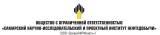 ДОКУМЕНТАЦИЯ ПО ПЛАНИРОВКЕ ТЕРРИТОРИИдля строительства объекта6373П: «Сбор нефти и газа со скважин №№ 700,701,702 Радаевского месторождения» в границах сельских поселений Сергиевск, Красносельское, Елшанка муниципального района Сергиевский Самарской областиКнига 1. Основная часть проекта планировки территории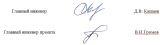 Самара, 2020г.Основная часть проекта планировки территорииРаздел 1 "Проект планировки территории. Графическая часть"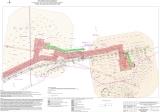 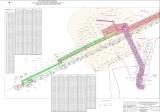 Исходно-разрешительная документацияПроектная документация на объект 6373П «Сбор нефти и газа со скважин №№ 700,701,702 Радаевского месторождения» разработана на основании:•Технического задания на выполнение проекта планировки территории проектирование объекта: 6373П «Сбор нефти и газа со скважин №№610, 700,701,702 Радаевского месторождения» на территории муниципального района Сергиевский Самарской области, утвержденного Заместителем генерального директора по развитию производства АО «Самаранефтегаз» О.В. Гладуновым в 2020 г.;•материалов инженерных изысканий, выполненных ООО «СамараНИПИнефть», в 2019г.Документация по планировке территории подготовлена на основании следующих документов:- Схема территориального планирования муниципального района Сергиевский;- Карты градостроительного зонирования сельского поселения Сергиевск, Красносельское, Елшанка муниципального района Сергиевский Самарской области;- Градостроительный кодекс Российской Федерации от 29.12.2004 N 190-ФЗ;- Земельный кодекс Российской Федерации от 25.10.2001 N 136-ФЗ;- СНиП 11-04-2003. Инструкция о порядке разработки, согласования, экспертизы и утверждения градостроительной документации (приняты и введены в действие Постановлением Госстроя РФ от 29.10.2002 N 150);- Постановление Правительства РФ от 16 февраля 2008 года № 87 «О составе разделов проектной документации и требованиях к их содержанию»;- Постановление Правительства РФ от 12.05.2017 N 564 «Об утверждении Положения о составе и содержании проектов планировки территории, предусматривающих размещение одного или нескольких линейных объектов»;-Постановление Администрации муниципального района Сергиевский Самарской области от 21.08.2020г. №948 «О подготовке проекта планировки территории объекта АО «Самаранефтегаз»: 6373П «Сбор нефти и газа со скважин №№ 700,701,702 Радаевского  месторождения» в границах сельского поселения Сергиевск, сельского поселения Красносельское, сельского поселения Елшанка,  муниципального района Сергиевский Самарской области. Заказчик – АО «Самаранефтегаз».Раздел 2 "Положение о размещении линейных объектов"2.1 Наименование, основные характеристики (категория, протяженность, проектная мощность, пропускная способность, грузонапряженность, интенсивность движения) и назначение планируемых для размещения линейных объектов2.1. Наименование объекта 6373П «Сбор нефти и газа со скважин №№ 700,701,702 Радаевского  месторождения».2.2. Основные характеристики и назначение планируемых для размещения линейных объектовЗемельный участок для строительства объекта АО «Самаранефтегаз» 6373П «Сбор нефти и газа со скважин №№ 700,701,702 Радаевского  месторождения».расположен на территории муниципального района Сергиевский Самарской области. Земли, на которых расположены проектируемые сооружения, согласно Земельному кодексу Российской Федерации от 25 октября 2001 г. № 136-ФЗ ст. 7 п. 1, относятся по целевому назначению к следующим категориям:•земли сельскохозяйственного назначения;•земли промышленности.Площади отводимых земель приняты в соответствии с СН 459 74, согласно акту выбора земельных участков и по существующим схемам размещения объектов.Необходимости использования для строительства земельных участков вне земельного участка, предоставляемого для строительства объекта капитального строительства нет.В соответствии с заданием на проектирование предусматривается выделение следующих этапов:1 этап - Нефтегазосборный трубопровод от проектируемой ИУ, ИУ. Обустройство скважины № 700 – II кв. 2021 г.;2 этап - Обустройство скважины № 702– III кв. 2021 г.;3 этап - Обустройство скважины № 701 – IV кв. 2021 г.;4 этап - Замена РУ-6 кВ №10 ПС 110/35/6 кВ «Радаевская» -  IV кв. 2021 г.Проектной документацией предусматривается:•строительство автоматизированной групповой замерной установки ИУ со сбросом дренаж в проектируемую емкость дренажную ДЕ-2;•прокладка нефтегазосборного трубопровода от проектируемой ИУ до существующего нефтегазосборного трубопровода от АГЗУ-14А;•обустройство устья добывающей скважины № 700;•прокладка выкидного трубопровода от проектируемой скважины № 700 до проектируемой ИУ;•обустройство устья добывающей скважины № 702;•прокладка выкидного трубопровода от проектируемой скважины № 702 до проектируемой ИУ;•обустройство устья добывающей скважины № 701;•прокладка выкидного трубопровода от проектируемой скважины № 701 до проектируемой ИУ;•строительство камер пуска и приема очистных устройств (ОУ) МКПУ, МКПР от скважины № 701 со сбросом дренажа МКПУ в проектируемую дренажную емкость ДЕ-1, МКПР – в проектируемую дренажную емкость ДЕ-2 (для дренажа проектируемой ИУ);•установка средств контроля за коррозией для скважин №№ 700, 701, 702.•строительство ответвления ВЛ-6 кВ от существующей ВЛ-6 кВ Ф-17 РУ-6 кВ №10ПС 110/35/6 кВ «Радаевская» для электроснабжения скважины № 700 и ИУ;•установка автоматического пункта секционирования 6 кВ (реклоузера) с односторонним питанием в начале ответвления ВЛ-6 кВ на скважину № 700 от существующей ВЛ-6 кВ Ф-17 РУ-6 кВ №10ПС 110/35/6 кВ «Радаевская»;•строительство ответвления ВЛ-6 кВ от существующей ВЛ-6 кВ Ф-3 ПС 110/35/6 кВ «Радаевская» для электроснабжения скважины № 701.•строительство ответвления ВЛ-6 кВ от проектируемой ВЛ-6 кВ на скважину № 630 Радаевского месторождения (6334П, ВЛ-6 кВ Ф-3 ПС 110/35/6 кВ «Радаевская») дляэлектроснабжения скважины № 702;•электроснабжение проектируемых нагрузок скважин предусматривается от вновь проектируемых комплектных трансформаторных подстанций КТП типа «киоск» на напряжение 6/0,4 кВ.Обустройство устьев скважинВ состав каждой площадки нефтяной скважины входят следующие сооружения:•площадка приустьевая нефтяной скважины (с ЭЦН);•блок дозирования реагента•площадка под ремонтный агрегат;•щит пожарный;•подстанция трансформаторная комплектная;•станция управления;•молниеотвод;•радиомачта;•шкаф КИПиА;•емкость производственно-дождевых стоков.Вокруг скважин устраивается оградительный вал высотой 1,00 м. На горизонтальных участках выкидных трубопроводов предусмотрена установка пробоотборников ручных для оперативного отбора проб перекачиваемой жидкости. Пробоотборники располагаются на приустьевых площадках в составе технологической обвязки устьев скважин. Ввод ингибитора коррозии в затрубное пространство скважины предусматривается периодически передвижной установкой. Подача пара предусматривается от ППУ через рукав, подключаемый к арматуре в обвязке устья скважины. Для сбора дождевых стоков с приустьевых площадок скважин предусматриваются емкости производственно-дождевых стоков. В качестве емкостей производственно-дождевых стоков приняты подземные железобетонные колодцы объемом 5 м3, выполненные из сборных железобетонных элементов, оборудованные гидрозатвором, воздушником с огнепреградителем и молниеотводом. Вокруг емкостей предусматривается ограждение. Для отвода производственно-дождевых стоков с приустьевых площадок скважин предусматриваются подземные самотечные сети производственно-дождевой канализации. Сеть производственно-дождевой канализации проектируется с уклоном в сторону емкости производственно-дождевых стоков. Дождеприемный колодец диаметром 1,00 м принят из сборных железобетонных элементов.Площадка измерительной установкиДля замера дебита скважин №№ 700, 701, 702 предусматривается измерительная установка.На измерительной установке происходит поочередный автоматический замер дебита скважин. Принципиальные технологические решения сбора продукции скважин обеспечивают:•замер дебита жидкости по каждой скважине;•однотрубный транспорт нефтегазовой смеси;•надежность эксплуатации нефтегазопроводов и оборудования;•герметизацию процессов;•максимальное использование природных ресурсов;•охрану окружающей природной среды;•максимальную централизацию объектов обустройства на месторождении.Измерительная установка представляет собой блок-бокс, состоящий из технологического блока и блока контроля и управления. Блок технологический предназначен для размещения, укрытия и обеспечения нормальных условий работы технологического оборудования и средств измерений установки. Блок контроля и управления предназначен для размещения, укрытия и обеспечения нормальных условий работы устанавливаемого в нем оборудования.Дренаж ИУ предусматривается в проектируемую емкость подземную горизонтальную дренажную ДЕ-2 объемом 5,0 м3.На площадке измерительной установки предусматривается установка запорной арматуры (задвижка клиновая с ручным приводом).На подключении проектируемых выкидных трубопроводов от скважин №№ 700, 701, 702 к проектируемой ИУ предусматривается установка обратных клапанов.Площадки узлов пуска и приема ОУДля очистки проектируемого выкидного трубопровода от скважины № 701 от грязепарафиноотложений (АСПО) предусматривается установка:узла пуска ОУ в районе устья скважины № 701;узла приема ОУ в районе проектируемой ИУ.Камера пуска предназначена для запуска очистных устройств трубопровод. Движение очистного устройства по трубопроводу осуществляется за счет давления перекачиваемой жидкости.Камера приема предназначена для приема очистных устройств после прохода по трубопроводу, сбора части АСПО и механических примесей.Комплекс оборудования для очистки внутренней полости выкидного трубопровода содержит:камеру пуска очистных устройств;камеру приема очистных устройств;технологическую обвязку камер пуска и приема с запорной арматурой.Для площадок пуска и приема предусмотрены ограждения (см. марку АС).Камеры пуска и приема очистных устройств располагаются на площадках с тромбованным щебеночным покрытием.Дренаж камеры пуска ОУ (МКПУ) предусмотрен в проектируемую емкость дренажную ДЕ-1 объемом 1,5 м3, дренаж камеры приема ОУ (МКПУ) предусмотрен в проектируемую емкость дренажную ДЕ-2 для дренажа ИУ объемом 5 м3.По мере заполнения, содержимое дренажных емкостей для сбора продуктов очистки выкидного трубопровода и ИУ откачивается с помощью передвижных агрегатов.Площадки дренажных емкостейДля дренажа узла пуска ОУ предусматривается емкость подземная дренажная ДЕ-1.Дренаж ИУ и камеры приема ОУ предусматриваются в емкость подземную дренажную ДЕ-2.Емкость дренажная ДЕ-1 представляет собой горизонтальный цилиндрический аппарат объемом 1,5 м3, работающий под избыточным давлением не более 0,07 МПа. Внутренний диаметр емкости дренажной 1200 мм, вылет горловины 1650 мм. Емкость дренажная ДЕ-2 представляет собой горизонтальный цилиндрический аппарат объемом 5 м3, работающий под избыточным давлением не более 0,07 МПа. Внутренний диаметр емкости дренажной 1600 мм, вылет горловины 1750 мм. Дренажные емкости ДЕ-1, 2 оборудуются воздушниками с огнепреградителями DN 80. Откачка из емкостей производится передвижной спецтехникой. На трубопроводах откачки жидкости предусматривается установка запорной арматуры (задвижка клиновая с ручным приводом).Площадки устьевых блоков подачи реагентаДля обеспечения внутритрубной деэмульсации нефти проектом предусматривается размещение устьевых блоков подачи реагента типа УБПР на устьях проектируемых скважин №№ 700, 701, 702. УБПР поставляется в блочном взрывозащищенном исполнении. Слив реагента в передвижные автомобильные установки для очистки или пропарки бака предусмотрен через штуцер выхода дренажа.УБПР включает в свой состав:•насосы дозировочные плунжерного типа (1 рабочий, 1 резервный). •технологическую емкость;•узел ввода реагента;•щитовое оборудование для питания и управления.Технологические трубопроводыРеагентопровод проектируется из труб диаметром и толщиной стенки 18х3 мм класса прочности не ниже К42. Реагентопровод прокладываются надземно на опорах в футлярах диаметром и толщиной стенки 108х5 мм, длиной по 7 м каждый футляр.Дренажные трубопроводы проектируются из труб диаметром и толщиной стенки 89х4 мм класса прочности не ниже К42. Дренажные трубопроводы укладываются подземно на глубине не менее 0,6 м с уклоном не менее 0,003 в сторону дренажной емкости.Выкидной и нефтегазосборный трубопроводыВыкидные и нефтегазосборный трубопроводы укладываются на глубину не менее 1,0 м до верхней образующей трубы.За рабочее давление выкидного трубопровода принято давление 3,45 МПа с учетом возможного повышения давления из-за парафиноотложения (уменьшения пропускной способности трубы). За расчетное давление выкидного трубопровода принято давление 4,0 МПа – максимально возможное давление, развиваемое погружным насосом при работе на закрытую задвижку. Материальное исполнение проектируемых трубопроводов принято из стали  повышенной коррозионной стойкости (стойкой к СКРН), класс прочности КП360.В районе проектируемых объектов особо охраняемые природные территории федерального, регионального и местного значения отсутствуют.Необходимости использования для строительства земельных участков вне земельного участка, предоставляемого для строительства объекта капитального строительства нет. Таблица 1 – Ведомость пересечений•Таблица 2 - Дебиты проектируемых скважин по нефти и жидкости и добыча газа по годамФизико-химические свойства пластовой, разгазированной нефтей и газа однократного разгазирования пласта С1 Сергиевского купола Радаевского месторождения приняты в соответствии с отчетом «Дополнение к технологическому проекту разработки Радаевского нефтяного месторождения Самарской области (АО «Самаранефтегаз»)», утвержденным протоколом ЦКР от 13.12.2018 № 7424, и приведены в таблице 3Таблица 3- Физико-химические свойства пластовой, разгазированной нефти и газа однократного разгазированияФракционный состав разгазированной нефти пласта А4 приведен в таблице 4.Таблица 4 - Фракционный состав разгазированной нефти, объемное содержание, %Компонентные составы пластовой и разгазированной нефти, газа однократного разгазирования приведены в таблице 5Таблица 5 - Компонентный состав пластовой и разгазированной нефтей, газа однократного разгазирования пласта А4, мольное содержание, %2.2 Перечень субъектов Российской Федерации, перечень муниципальных районов, городских округов в составе субъектов Российской Федерации, перечень поселений, населенных пунктов, внутригородских территорий городов федерального значения, на территориях которых устанавливаются зоны планируемого размещения линейных объектовВ административном отношении проектируемый объект расположен в границах сельских поселений Сергиевск, Красносельское, Елшанка муниципального района Сергиевский Самарской области. Ближайшие населенные пункты:•пос. Отрада, расположенный в 5,1 км к юго-западу от устьев  скважин №№700, 701, 702;•д. Студеный Ключ, расположенная в 3,0 км к юго- востоку от устьев скважин №№ 700, 701, 702;•c. Мамыково, расположенное в 3,1 км к северо-востоку от устьев скважин №№ 700, 701, 702.Дорожная сеть представлена автомобильной дорогой местного назначения с асфальтным покрытием, а также сетью проселочных дорог. Гидрография представлена рекой Сок, протекающей южнее района работ.Местность района работ открытая.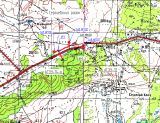 Рисунок 1 – Обзорная схема района работ2.3 Перечень координат характерных точек границ зон планируемого размещения линейных объектов Устанавливаемая красная линия совпадает с границей зоны планируемого размещения линейных объектов, территорией, в отношении которой осуществляется подготовка проекта планировки.  В соответствии с ФЗ от 02.08.2019г №218-ФЗ красные линии - линии, которые обозначают границы территорий общего пользования и подлежат установлению, изменению или отмене в документации по планировке территории. Таким образом красные линии рассматриваемой территории не устанавливаются.Координаты характерных точек границ зон планируемого размещения линейных объектов.Ширина полосы временного отвода для трассы нефтегазосборного трубопровода, выкидного трубопровода составляет 24,0 м.Ширина полосы временного отвода для трассы ВЛ-6 кВ составляет 8,0 мШирина полосы временного отвода для трассы линии анодного заземления составляет 6,0 м.Ширина полосы постоянного отвода для подъездной дороги составляет 6,5 м.При строительстве площадочных сооружений принята организационно-технологическая схема на основе применения узлового метода.При строительстве нефтепровода принята полевая (трассовая) схема выполнения сварочно-монтажных работ.В основу организации производства сварочно-монтажных работ в трассовых условиях положен поточный метод, который заключается в непрерывном и ритмичном выполнении отдельных технологических операций с учетом оптимального уровня их совмещения.Комиссия считает земельный участок, расположенный в муниципальном районе Сергиевский Самарской области признать пригодным для строительства объекта 6373П «Сбор нефти и газа со скважин №№ 700,701,702 Радаевского  месторождения».Ограничений в использовании земельного участка нет.В районе проектируемых объектов охраняемых природных территорий (заповедников, заказников, памятников природы) нет.Необходимости использования для строительства земельных участков вне земельного участка, предоставляемого для строительства объекта капитального строительства нет.2.4. Перечень координат характерных точек границ зон планируемого размещения линейных объектов, подлежащих реконструкции в связи с изменением их местоположения из зон планируемого размещения линейных объектовЦелью работы является расчет площадей земельных участков, отводимых под строительство объекта 6373П «Сбор нефти и газа со скважин №№ 700,701,702 Радаевского  месторождения» на территории сельских поселений Сергиевск, Красносельское, Елшанка муниципального района Сергиевский Самарской области. В связи с чем, объекты, подлежащие реконструкции в связи с изменением их местоположения отсутствуют. 2.5. Предельные параметры разрешенного строительства, реконструкции объектов капитального строительства, входящих в состав линейных объектов в границах зон их планируемого размещенияПланировочные решения генерального плана проектируемых площадок разработаны с учетом технологической схемы, подхода трасс инженерных коммуникаций, существующих и ранее запроектированных сооружений и инженерных коммуникаций, рельефа местности, наиболее рационального использования земельного участка, а также санитарно-гигиенических и противопожарных норм.Расстояния между зданиями и сооружениями приняты в соответствии с требованиями противопожарных и санитарных норм:•Федеральные нормы и правила в области промышленной безопасности «Правила безопасности в нефтяной и газовой промышленности» от 18.12.2013;•ППБО-85 «Правила пожарной безопасности в нефтяной и газовой промышленности»;•ПУЭ «Правила устройства электроустановок»;•СП 231.1311500.2015 «Обустройство нефтяных и газовых месторождений»;•СП 18.13330.2011 «Генеральные планы промышленных предприятий».•Основные показатели  приведены в таблице 6.•Таблица 6  В виду того, что линейный объект располагается в зоне СХ1, предельные параметры разрешенного строительства, максимальный процент застройки, минимальные отступы от границ земельных участков в целях определения мест допустимого размещения объектов на такие объекты отсутствуют.Требования к архитектурным решениям объектов капитального строительства, входящих в состав линейных объектов, в границах каждой зоны планируемого размещения таких объектов, с указанием:•требований к цветовому решению внешнего облика таких объектов;•требований к строительным материалам, определяющим внешний облик таких объектов;•требований к объемно-пространственным, архитектурно-стилистическим и иным характеристикам таких объектов, влияющим на их внешний облик и (или) на композицию, а также на силуэт застройки исторического поселенияотсутствуют в связи с тем, что территория проектирования не относится к территории исторического поселения. Информация  о необходимости осуществления мероприятий по защите сохраняемых объектов  капитального строительства, объектов культурного наследия от возможного негативного воздействия в связи с размещением линейных объектов отсутствует в связи с отсутствием таких объектов.Предельные размеры земельных участков и предельные параметры разрешенного строительства, реконструкции объектов капитального строительства в зонах сельскохозяйственного использованияПримечание: - минимальная площадь земельного участка для зоны Сх1 «Зона сельскохозяйственных угодий» устанавливается для соответствующих территориальных зон, расположенных в границах населенного пункта.».- в целях применения настоящей статьи прочерк в колонке значения параметра означает, что данный параметр не подлежит установлению.2.6. Информация о необходимости осуществления мероприятий по защите сохраняемых объектов капитального строительства (здание, строение, сооружение, объекты, строительство которых не завершено), существующих и строящихся на момент подготовки проекта планировки территории, а также объектов капитального строительства, планируемых к строительству в соответствии с ранее утвержденной документацией по планировке территории, от возможного негативного воздействия в связи с размещением линейных объектовОбъекты производственного назначения, линейные объекты, аварии на которых могут привести к возникновению чрезвычайной ситуации на проектируемых сооружениях, не выявлено.Кроме того, на объекте при его эксплуатации в целях предупреждения развития аварии и локализации выбросов (сбросов) опасных веществ предусматриваются такие мероприятия, как разработка плана ликвидации (локализации) аварий, прохождение персоналом учебно-тренировочных занятий по освоению навыков и отработке действий и операций при различных аварийных ситуациях. Устройства по ограничению, локализации и дальнейшей ликвидации аварийных ситуаций предусматриваются в плане ликвидации (локализации) аварий.Объект строительства 6373П «Сбор нефти и газа со скважин №№ 700,701,702 Радаевского  месторождения» на территории сельских поселений Сергиевск, Красносельское, Елшанка муниципального района Сергиевский Самарской области» не пересекает объекты капитального строительства, планируемые к строительству в соответствии с ранее утвержденной документацией по планировке территории.2.7. Информация о необходимости осуществления мероприятий по сохранению объектов культурного наследия от возможного негативного воздействия в связи с размещением линейных объектовОбъекты культурного наследия - объекты, возникшие в результате исторических событий, представляющие собой ценность с точки зрения истории, археологии, архитектуры, градостроительства, искусства, науки и техники, эстетики, этнологии или антропологии, социальной культуры и являющиеся свидетельством эпох и цивилизаций, подлинными источниками информации о зарождении и развитии культуры.Отношения в области организации, охраны и использования, объектов историко-культурного наследия регулируются федеральным законом №73-ФЗ от 25.06.2002 г. «Об объектах культурного наследия (памятниках истории и культуры) народов Российской Федерации». В соответствии со статьей 37 Федерального закона от 25 июня 2002 г. № 73-ФЗ «Об объектах культурного наследия (памятниках истории и культуры) народов Российской Федерации» в случае обнаружения в процессе ведения строительно-монтажных работ объектов, обладающих признаками объекта культурного наследия, предприятие обязано сообщить об этом органу исполнительной власти субъекта Российской Федерации, уполномоченному  в области охраны объектов культурного наследия и приостановить работы. Согласно ответу Управления по государственной охране объектов культурного наследия Самарской области объекты культурного наследия на участке работ отсутствуют. Особо охраняемые природные территории (ООПТ) - участки земли, водной поверхности и воздушного пространства над ними, где располагаются природные комплексы и объекты, которые имеют особое природоохранное, научное, культурное, эстетическое, рекреационное и оздоровительное значение.Отношения в области организации, охраны и использования, особо охраняемых природных территорий регулируются федеральным законом от 14 марта 1995 г. № 33-ФЗ «Об особо охраняемых природных территориях».Департамент государственной политики и регулирования в сфере охраны окружающей среды Минприроды России рассмотрел письмо о возможности использования информации для составления отчетов по инженерно-экологическим изысканиям, размещенной на официальном сайте Минприроды РФ в сети Интернет: www.zapoved.ru и сообщает, что считает возможным  использование  указанной информации для составления отчетов по инженерно-экологическим изысканиям. Согласно информации сайта http://www.zapoved.ru на участке проектирования и в 3-х километровой зоне возможного влияния от него, ООПТ федерального значения отсутствуют.Для определения наличия ООПТ на исследуемой территории были изучены и проанализированы материалы:•Информационно-справочной системы ООПТ России (http://oopt.info);•Министерства природных ресурсов и экологии Российской Федерации. Особо охраняемые природные территории Российской федерации (http://www.zapoved.ru);•Министерства лесного хозяйства охраны окружающей среды и природопользования Самарской области (www.priroda.samregion.ru/environmental_protection/kadastr);•Федеральная государственная информационная система территориального планирования (http://fgis.economy.gov.ru);•Администрации Сергиевского района.Согласно «Перечня ООПТ федерального значения, находящихся в ведении Минприроды России» утвержденного распоряжением Правительства РФ от 22.12.2011 г. № 2322-р на территории Самарской области расположены:•Жигулевский государственный природный биосферный заповедник имени И.И. Спрыгина (более 25 км от участка изысканий);•Национальный парк «Бузулукский бор» (более 100 км от участка изысканий);•Национальный парк «Самарская Лука» (более 25 км от участка изысканий).Т.о. на участке изысканий и прилегающей территории в радиусе 3000 м отсутствуют ООПТ федерального значения.Согласно данным министерства лесного хозяйства, охраны окружающей среды и природопользования СО (письмо № 27-03-03/20294 от 28.08.2019) на участке проектируемого объекта ООПТ регионального значения отсутствуют. Согласно данным Администрации МР Сергиевский СО на участке производства работ ООПТ местного значения отсутствуют.Согласно проанализированным материалам и ответам уполномоченных государственных органов территория изысканий и прилегающая территория находятся за пределами действующих и планируемых особо охраняемых природных территорий федерального, регионального и местного значения.Скотомогильники и другие захоронения, неблагополучные по особо опасным инфекционным и инвазионным заболеваниямСкотомогильники - места для захоронения трупов животных, конфискатов мясокомбинатов и боен (забракованные туши и их части), отходов и отбросов, получаемых при переработке сырых животных продуктов.Участок под скотомогильник должен иметь низкий уровень грунтовых вод (не менее 2,5 м от поверхности почвы), располагаться не ближе 0,5 км от населенного пункта, вдали от пастбищ, водоемов, колодцев, проезжих дорог и скотопрогонов. Скотомогильники должны иметь ограждение и быть обнесенными валом со рвом глубиной 1,4 м и шириной 1 м. Въезд оборудуется воротами. За скотомогильниками осуществляется систематический санитарный и ветеринарно-санитарный надзор.Месторождения полезных ископаемых Правовая охрана недр представляет собой урегулированную правом систему мер, направленную на обеспечение рационального использования недр, предупреждение их истощения и загрязнения в интересах удовлетворения потребностей экономики и населения, охраны окружающей природной среды. Основными требованиями по охране недр являются (ст. 23 Закона РФ «О недрах» [2]):•соблюдение установленного законодательством порядка предоставления недр и недопущение самовольного пользования;•обеспечение полноты геологического изучения, рационального, комплексного использования и охраны недр;•проведение опережающего геологического изучения недр, обеспечивающего достоверную оценку запасов полезных ископаемых или свойств участка недр, предоставляемого в целях, не связанных с добычей полезных ископаемых;•обеспечение наиболее полного извлечения запасов основных и совместно с ними залегающих полезных ископаемых и попутных компонентов, а также достоверный учет извлекаемых и оставляемых в недрах их запасов;•охрана месторождений полезных ископаемых от затопления, обводнения, пожаров и других факторов, снижающих качество полезных ископаемых и промышленную ценность месторождений;•предотвращение загрязнения недр при проведении работ, связанных с недропользованием (подземное хранение нефти, газа, захоронение вредных веществ и отходов, сброс сточных вод);•предотвращение накопления промышленных и бытовых отходов на площадях водосбора и в местах залегания подземных вод.Учитывая невоспроизводимый характер и экономическое значение минеральных богатств, заключенных в недрах, закон устанавливает приоритет использования и охраны полезных ископаемых. Участок недр, располагающий запасами месторождений полезных ископаемых, предоставляется в первую очередь для их разработки. Проектирование и строительство населенных пунктов, промышленных комплексов и других хозяйственных объектов разрешается только после получения заключения органов управления государственным фондом недр об отсутствии полезных ископаемых в недрах под участком предстоящей застройки. Согласно Заключению Департамента по недропользованию по приволжскому федеральному округу (Письмо № СМ-ПФО-13-00-36/2557 от 24.09.2019) земельный участок предстоящей застройки под объект 6373П находится в пределах Радаевского поднятия Радаевского  месторождения нефти на Радаевском участке недр, предоставленном в пользование АО «Самаранефтегаз» (Лицензия СМП 01970 НЭ).Защитные леса и особо защитные участки лесаСогласно Лесному Кодексу РФ (№ 200-ФЗ от 04.01.2006) защитные леса подлежат освоению в целях сохранения средообразующих, водоохранных, защитных, санитарно-гигиенических, оздоровительных и иных полезных функций лесов с одновременным использованием лесов при условии, если это использование совместимо с целевым назначением защитных лесов и выполняемыми ими полезными функциями.С учетом особенностей правового режима защитных лесов определяются следующие категории указанных лесов:•леса, расположенные на особо охраняемых природных территориях;•леса, расположенные в водоохранных зонах;•леса, выполняющие функции защиты природных и иных объектов;•ценные леса.К ценным лесам относятся: •государственные защитные лесные полосы;•противоэрозионные леса;• леса, расположенные в пустынных, полупустынных, лесостепных, лесотундровых зонах, степях, горах;•леса, имеющие научное или историческое значение;•орехово-промысловые зоны;•лесные плодовые насаждения;•ленточные боры;•запретные полосы лесов, расположенные вдоль водных объектов;• нерестоохранные полосы лесов.К особо защитным участкам лесов относятся:•берегозащитные, почвозащитные участки лесов, расположенных вдоль водных объектов, склонов оврагов;•опушки лесов, граничащие с безлесными пространствами;•лесосеменные плантации, постоянные лесосеменные участки и другие объекты лесного семеноводства;•заповедные лесные участки;•участки лесов с наличием реликтовых и эндемичных растений;•места обитания редких и находящихся под угрозой исчезновения диких животных;• другие особо защитные участки лесов.Согласно ответа Министерства лесного хозяйства, охраны окружающей среды и природопользования Самарской области (письмо № 27-05-02/21404 от 10.09.2019), рассматриваемый земельный участок к землям лесного фонда не относится. Зоны санитарной охраны и источники питьевого водоснабженияЗона санитарной охраны (ЗСО) источников водоснабжения регламентируется СанПиН 2.1.4.1110-02 «Питьевая вода и водоснабжение населенных мест. Зоны санитарной охраны источников водоснабжения и водопроводов питьевого назначения».Согласно письму Администрации Муниципального района Сергиевский поверхностные источники водоснабжения и их зоны санитарной охраны в радиусе 3 км от участка изысканий отсутствуют. В радиусе 3 км находится водозаборная скважина в с. Успенка. Район проведения работ не попадает в зоны санитарной охраны источников питьевого водоснабжения. Местоположение скважины показано на чертеже ИЭИ-01-Ч-001. Водозаборная скважина в с. Успенка расположена в 1,4 км северо-западнее от точки врезки выкидного трубопровода в существующий нефтегазосборный трубопровод. 2.8. Информация о необходимости осуществления мероприятий по охране окружающей средыПри эксплуатации объектов нефтегазодобывающей промышленности возникают, в основном, типичные аварийные ситуации. При авариях загрязнению подвержены атмосфера, поверхностные и подземные воды, недра, почвенно-растительный покров. Аварийные ситуации могут оказывать сильно негативное влияние на окружающую среду, когда требуются большие материальные затраты для ее восстановления.Статистика произошедших аварий по объектам нефтяной промышленности показывает, что последствиями этих аварий являются: разрушения объектов производства в результате взрывов и пожаров, человеческие жертвы в результате действия ударной волны, теплового излучения и токсичных газов, загрязнение окружающей среды.Аварии могут различаться по масштабам и продолжительности воздействия на окружающую природную среду, на расположенные вблизи объекты и людей. Различают крупные, проектные и экстремальные проектные аварии.Крупная авария – авария, при которой гибнет не менее десяти человек.Проектная авария - авария, для которой обеспечение заданного уровня безопасности гарантируется предусмотренными в проекте промышленного предприятия системами обеспечения безопасности.Экстремальная (максимальная) проектная авария – проектная авария с наиболее тяжелыми последствиями. Экстремальные аварии могут сопровождаться травмированием, а также гибелью людей.Последствия аварий определяются количеством вытекающих легковоспламеняющихся жидкостей, горючих газов, расположением соседнего оборудования, смежных блоков, присутствием обслуживающего персонала в зонах риска.В настоящей проектной документации рассматриваются аварийные ситуации на проектируемых сооружениях в результате аварийной разгерметизации оборудования в виде порывов полным сечением и в виде образования свищей. Экстремальные аварии на проектируемом объекте рассматриваются лишь в связи с возникновением порывов на оборудовании. Аварийные ситуации, связанные с образованием свищей, как правило, относятся к менее масштабным авариям.Аварийные ситуации на проектируемом объекте, связанные с образованием свищей, могут развиваться по следующему сценарию: разгерметизация оборудования, фланцевых соединений задвижек или тела трубы с появлением свища, разлив газонасыщенной нефти на площадку при надземном расположении, истечение нефти в грунт при подземном расположении, выход газонасыщенной нефти на поверхность, образование лужи разлития, пожар пролива.Последствиями таких аварий могут быть:•загрязнение почвы, недр, подземных и поверхностных вод;•загрязнение атмосферы парами нефти, попутным газом и продуктами горения при пожаре пролива, отравление персонала;•тепловое воздействие на людей и близлежащие объекты.Аварийные ситуации на проектируемом объекте, связанные с возникновением порывов, могут развиваться по следующим сценариям:•разгерметизация оборудования полным сечением, разлив газонасыщенной нефти на площадку при надземном расположении, истечение нефти в грунт при подземном расположении и выход газонасыщенной нефти на поверхность, образование лужи разлития, пожар пролива при появлении источника его инициирования;•разгерметизация оборудования полным сечением, разлив газонасыщенной нефти на площадку при надземном расположении, истечение нефти в грунт при подземном расположении и выход газонасыщенной нефти на поверхность, образование парогазовоздушного облака, сгорание облака с развитием избыточного давления при появлении источника его инициирования.Последствиями таких аварий могут быть:•загрязнение почвы, недр, подземных и поверхностных вод;•загрязнение атмосферы парами нефти, попутным газом и продуктами горения при пожаре пролива, отравление персонала;•тепловое воздействие при пожаре пролива нефти на близлежащие объекты и обслуживающий персонал;•ударное воздействие при взрыве на близлежащие объекты и обслуживающий персонал.Мероприятия по охране окружающей среды при обустройстве месторождений, являются важным элементом деятельности нефтегазодобывающего предприятия АО «Самаранефтегаз».На предприятии разрабатываются программы, предусматривающие  организационные и технико-технологические мероприятия, направленные на повышение надежности оборудования и трубопроводов, охрану атмосферного воздуха, недр, водных и земельных ресурсов.Мероприятия по охране атмосферного воздуха Принятые в проектной документации технические решения направлены на максимальное использование поступающего сырья, снижение технологических потерь, экономию топливно-энергетических ресурсов. С целью максимального сокращения выбросов загрязняющих веществ, которые неизбежны при эксплуатации нефтепромыслового оборудования, в проектной документации предусмотрены следующие мероприятия:•принято стандартное или стойкое к сульфидно-коррозионному растрескиванию (СКР) материальное исполнение трубопровода;•применение защиты трубопровода и оборудования от почвенной коррозии изоляцией усиленного типа;•применение труб и деталей трубопровода с увеличенной толщиной стенки трубы выше расчетной;•защита от атмосферной коррозии наружной поверхности надземных участков трубопровода и арматуры лакокрасочными материалами;•использование минимально необходимого количества фланцевых соединений. Все трубопроводы выполнены на сварке, предусмотрен 100 % контроль сварных соединений неразрушающими методами контроля;•автоматическое отключение электродвигателя погружных насосов при отклонениях давления в выкидном трубопроводе выше и ниже установленных пределов;•контроль давления в трубопроводе;•автоматическое закрытие задвижек при понижении давления нефти в нефтепроводе;•аварийную сигнализацию заклинивания задвижек;•контроль уровня нефти в подземных дренажных емкостях.В соответствии с «Рекомендациями по основным вопросам воздухоохранной деятельности» мероприятия по регулированию выбросов не разработаны, так как выбросы загрязняющих веществ от проектируемого объекта создают на границе ближайшей жилой застройки приземные концентрации менее 0,05 ПДКм.р.Мероприятия по охране и рациональному использованию земельных ресурсов и почвенного покроваС целью защиты почв от загрязнения при проведении строительно-монтажных работ проектной документацией предусмотрены следующие мероприятия:•перед началом строительно-монтажных работ после оформления отвода земельных участков выполняются работы по подготовке территории. Инженерная подготовка земельного участка заключается в снятии и хранение во временных отвалах плодородного слоя почвы, отводе дождевых вод по спланированной территории за пределы площадки;•для минимизации воздействия выполнение строительных работ, передвижение транспортной и строительной техники, складирование материалов и отходов осуществляется на специально организуемых площадках в пределах полосы отвода земель; •соблюдение чистоты на стройплощадке,  разделение отходов производства и потребления; вывоз отходов по мере  заполнения контейнеров; •в целях сохранения плодородного слоя почвы на площадях временного отвода предусматривается комплекс мероприятий технического и биологического этапов рекультивации. Мероприятия по рациональному использованию и охране вод и водных биоресурсов на пересекаемых линейным объектом реках и иных водных объектахМероприятия по охране и рациональному использованию водных ресурсов включают в себя комплекс мероприятий, направленных на сохранение качественного состояния подземных и поверхностных вод для использования в народном хозяйстве.Согласно Водному кодексу, в границах водоохранных зон допускается проектирование, размещение, строительство, реконструкция, ввод в эксплуатацию, эксплуатация хозяйственных и иных объектов при условии оборудования таких объектов сооружениями, обеспечивающими охрану объектов от загрязнения, засорения и истощения вод.В границах водоохранных зон запрещается:•использование сточных вод для удобрения почв;•размещение кладбищ, скотомогильников, мест захоронения отходов производства и потребления, радиоактивных, химических, взрывчатых, токсичных, отравляющих и ядовитых веществ;•осуществление авиационных мер по борьбе с вредителями и болезнями растений;•движение и стоянка транспортных средств (кроме специальных транспортных средств), за исключением их движения по дорогам и стоянки на дорогах и в специально оборудованных местах, имеющих твердое покрытие.В прибрежных защитных полосах, наряду с установленными выше ограничениями, запрещается:•распашка земель;•размещение отвалов размываемых грунтов;•выпас сельскохозяйственных животных и организация для них летних лагерей, ванн.С целью охраны вод и водных ресурсов в период строительства проектом предусмотрены следующие мероприятия:- площадки стоянки, заправки спецтехники и автотранспорта, площадки складирования мусора и отходов, площадка бытовых помещений расположены вне водоохранных зон водных объектов; - в пределах прибрежных защитных зон рек и водоемов запрещается устраивать отвалы грунта; - хозяйственно бытовые сточные воды собираются в накопительные емкости и вывозятся по договору, заключенному подрядной организацией на очистные сооружения;- после окончания строительства предусмотрена разборка всех временных сооружений, очистка стройплощадки,  рекультивация  нарушенных земель.Рыбоохранные мероприятияДанной проектной документацией рыбоохранные мероприятия не разрабатываютсяМероприятия по рациональному использованию общераспространенных полезных ископаемых, используемых в строительствеВ процессе строительства проектируемых сооружений для устройства подстилающих оснований используется песок. Проектной документацией определены оптимально минимальные объемы песка. Разработка новых карьеров песка проектной документацией не предусматривается. Мероприятия по сбору, использованию, обезвреживанию, транспортировке и размещению опасных отходов Обращение с отходами проводится в соответствии с требованиями Федерального Закона от 24 июня 1998 года № 89-ФЗ «Об отходах производства и потребления», действующих экологических, санитарных правил и норм по обращению с отходами.Порядок обращения с отходами в периоды строительства и эксплуатации проектируемых объектов подробно описан в п. 2.7. Предусмотренные решения обеспечат безопасность обращения с отходами на производственных площадках, а также позволят предотвратить поступление загрязняющих веществ с мест накопления отходов в природную среду.Для снижения негативного воздействия на окружающую среду при обращении с отходами в период строительства необходимо проведение комплекса организационно-технических мероприятий:•очистка строительных площадок и территории, прилегающей к ним от отходов и строительного мусора;•организация мест накопления отходов в соответствии с требованиями природоохранного законодательства и требованиями, установленными АО «Самаранефтегаз»;•накопление отходов на специально устроенных площадках раздельно по видам и классам опасности с учетом агрегатного состояния, консистенции и дальнейшего их направления;•своевременный вывоз образующихся и накопленных отходов к местам их размещения, обезвреживаний, переработки и др.;•своевременное заключение договоров на транспортирование и передачу отходов сторонним организациям, имеющих лицензии на соответствующий вид обращения с отходами, и полигонами отходов, внесенными в ГРОРО;•своевременное обучение рабочего персонала в соответствии с документацией по специально разработанным программам, назначение лиц, ответственных за производственный контроль в области обращения с отходами, разработка соответствующих должностных инструкций;•регулярное проведение инструктажа с лицами, ответственными за производственный контроль в области обращения с отходами, по соблюдению требований природоохранного законодательства РФ в области обращения с отходами, технике безопасности при обращении с опасными отходами;•отслеживание изменений природоохранного законодательства, в том числе в части обращения с отходами;•организация взаимодействия с органами охраны окружающей природной среды и санитарно-эпидемического надзора по всем вопросам обращения с отходами;•соблюдение технических условий эксплуатации оборудования и механизмов, проведение  профилактических работ, позволяющих устранить предпосылки сверхнормативного накопления производственных отходов;•организация надлежащего учета отходов и обеспечение своевременных платежей за размещение отходов.Для снижения негативного воздействия на окружающую среду при обращении с отходами, образующимися на месторождении, необходимо проведение комплекса организационно-технических мероприятий:•своевременная корректировка нормативно-разрешительной документации по обращению с отходами (ПНООЛР, лимиты на размещение);•соблюдение требования природоохранного законодательства РФ и регламентов АО «Самаранефтегаз» в части обращения с отходами;•своевременное заключение или продление договоров на передачу и транспортирование отходов с мест накопления отходов;•соблюдение экологического принципа о приоритетности переработки отходов над размещением;•своевременное обучение вновь поступившего в штат персонала правилам безопасности, охраны  труда и обращения с отходами;•соблюдение технических условий эксплуатации оборудования и механизмов, проведение  профилактических работ, позволяющих устранить предпосылки сверхнормативного накопления производственных отходов;•своевременное подача форм статотчетности в части образования отходов, внесение платежей за негативное воздействие на окружающую среду при обращении с отходами.Мероприятия по охране недр Воздействие на геологическую среду при строительстве проектируемого объекта обусловлено следующими факторами:•фильтрацией загрязняющих веществ с поверхности при загрязнении грунтов почвенного покрова;•интенсификацией экзогенных процессов при строительстве проектируемых сооружений.Важнейшими задачами охраны геологической среды являются своевременное обнаружение и ликвидация утечек нефтепродуктов из трубопроводов, обнаружение загрязнений в поверхностных и подземных водах.Индикаторами загрязнения служат антропогенные органические и неорганические соединения, повышенное содержание хлоридов, сульфатов, изменение окисляемости, наличие нефтепродуктов.Воздействие процессов строительства проектируемого объекта на геологическую среду связано с воздействием поверхностных загрязняющих веществ на различные гидрогеологические горизонты.С целью своевременного обнаружения и принятия мер по локализации очагов загрязнения рекомендуется вести мониторинг подземных и поверхностных вод.Эксплуатация проектируемых сооружений не оказывает негативного влияния на качество подземных вод. Учитывая интенсивную антропогенную нагрузку на территорию, рекомендуется использовать существующую наблюдательную сеть для экологического контроля за состоянием подземных вод с учетом всех источников возможного загрязнения объектов нефтяной структуры.Наряду с производством режимных наблюдений рекомендуется выполнять ряд мероприятий, направленных на предупреждение или сведение возможности загрязнения подземных и поверхностных вод до минимума. При этом предусматривается:•получение регулярной и достаточной информации о состоянии оборудования и инженерных коммуникаций;•своевременное реагирование на все отклонения технического состояния оборудования от нормального;•размещение технологических сооружений на площадках с твердым покрытием;•сбор производственно-дождевых стоков в подземную емкость.Осуществление перечисленных природоохранных мероприятий по защите недр позволит обеспечить экологическую устойчивость геологической среды при обустройстве и эксплуатации данного объекта.На недропользователей возлагается обязанность приводить участки земли и другие природные объекты, нарушенные при пользовании недрами, в состояние, пригодное для их дальнейшего использования.Мероприятия по охране объектов растительного и животного мира и среды их обитания Для обеспечения рационального использования и охраны почвенно-растительного слоя проектной документацией предусмотрено:•последовательная рекультивация нарушенных земель по мере выполнения работ;•защита почвы во время строительства от ветровой и водной эрозии путем трамбовки и планировки грунта при засыпке траншей;•жесткий контроль за регламентом работ и недопущение аварийных ситуаций, быстрое устранение и ликвидация последствий (в случае невозможности предотвращения);•на участках работ вблизи водных объектов для предотвращения попадания в них углеводородного сырья (при возможных аварийных ситуациях) рекомендуется сооружение задерживающих валов из минерального грунта.С целью минимизации отрицательных воздействий на территорию при строительстве объекта необходимо максимально использовать существующие подъездные дороги, складские площадки и др.При засыпке трубопровода пространство под трубой и по ее сторонам будет заполняться рыхлым материалом. Операции по засыпке будут проводиться так, чтобы свести к минимуму возможность нанесения дополнительных повреждений растительности. Грунт, который не поместится в траншее, будет сдвинут поверх траншеи для компенсации будущего оседания. По окончании засыпки траншеи, трасса и другие участки строительства будут очищены от мусора и строительных отходов. При необходимости, поверхность трассы будет спланирована, а все нарушенные поверхности будут восстановлены до исходного (или близко к исходному) состояния.При производстве работ в непосредственной близости от лесных насаждений в пожароопасный сезон (т.е. в период с момента схода снегового покрова в лесных насаждениях до наступления устойчивой дождливой осенней погоды или образования снегового покрова) должен быть обеспечен контроль за соблюдение правил противопожарной безопасности. В частности должно быть запрещено:•разведение костров в лесных насаждениях, лесосеках с оставленными порубочными остатками, в местах с подсохшей травой, а также под кронами деревьев;•заправка горючим топливных баков двигателей внутреннего сгорания при работе двигателя, использование машин с неисправной системой питания двигателя, а также курение или пользование открытым огнем вблизи машин, заправляемых горючим;•бросать горящие спички, окурки и горячую золу из курительных трубок;•оставлять промасленные или пропитанные бензином, керосином или иными горючими веществами обтирочный материал в не предусмотренных специально для этого местах;•выжигание травы на лесных полянах, прогалинах, лугах и стерни на полях, непосредственно примыкающих к лесам, к защитным и озеленительным лесонасаждениям.Что касается дикой фауны, то выявленные в районе строительных работ представители животного мира (а это в основном, синантропные виды) хорошо приспособлены к проживанию в условиях антропогенного воздействия. Эти виды настолько жизнеспособны, что на них не скажется влияние строительства, численность их стабильна.С целью охраны обитающих здесь видов в период гнездования и вывода потомства на рассматриваемой территории необходимо ограничить перемещение техники и бесконтрольные проезды по территории.В целях охраны животных и особенно редких их видов в районе проектируемой деятельности целесообразно провести инвентаризацию животных, установить места их обитания и кормежки.Это позволит сохранить существующие места обитания животных и в последующий период эксплуатации сооружений.При проектировании, строительстве новых и эксплуатации (в т. ч. ремонте, техническом перевооружении и реконструкции) воздушных линий электропередачи должны предусматриваться меры по исключению гибели птиц от электрического тока при их соприкосновении с проводами, элементами траверс и опор, трансформаторных подстанций, оборудования антикоррозионной электрохимической защиты трубопроводов и др.В соответствии с принятыми технологическими решениями для предотвращения риска гибели птиц от поражения электрическим током проектируемая ВЛ оборудуется птицезащитными устройствами ПЗУ ВЛ-6 (10) кВ в виде защитных кожухов из полимерных материалов.2.9. Информация о необходимости осуществления мероприятий по защите территории от чрезвычайных ситуаций природного и техногенного характера, в том числе по обеспечению пожарной безопасности и гражданской обороне. Мероприятия по защите территории от чрезвычайных ситуаций природного и техногенного характера, в том числе по обеспечению пожарной безопасности и гражданской обороне По санитарной классификации, в соответствии с СанПиН 2.2.1/2.1.1.1200-03 «Санитарно-защитные зоны и санитарная классификация предприятий, сооружений и других объектов», проектируемые сооружения относятся к III классу с необходимым размером санитарно-защитной зоны – 300 м.В соответствии с п. 6.2.1 Методических указаний компании «Правила по эксплуатации, ревизии, ремонту и отбраковке промысловых трубопроводов на объектах ПАО «НК «Роснефть» и его обществ группы» № П1-01.05 М-0133 для обеспечения нормальных условий эксплуатации и исключения возможности повреждения трубопровода, устанавливается охранная зона, размером 25 м от оси трубопровода с каждой стороны.В соответствии с постановлением Правительства РФ от 24.02.2009 г. №160 «О порядке установления охранных зон объектов электросетевого хозяйства и особых условий использования земельных участков, расположенных в границах таких зон» для защиты населения от действия электромагнитного поля установлены санитарно-защитные зоны для линий электропередачи. Охранная зона ВЛ-6 кВ составляет 10 м от крайнего провода, для КТП составляет 10 м от всех сторон ограждения подстанции по периметру.Проектируемые сооружения относятся к опасным сооружениям, на которых возможны аварийная разгерметизация технологического оборудования и выход транспортируемого нефтепродукта на поверхность, что может привести к возникновению ЧС.Распределение опасного вещества представлено в таблице 8Таблица 8Физико-химические свойства пластовой, разгазированной нефти и газа однократного разгазирования приведены в таблице 9Таблица 9Компонентные составы пластовой и разгазированной нефти, газа однократного разгазирования приведены в таблице 10Таблица 10Характеристика применяемых в технологическом процессе веществ по характеру воздействия на организм человека представлена в таблице 11Таблица 11По степени токсического воздействия на организм человека газонасыщенная нефть с месторождения относится к III классу опасности, т.е. является умеренно опасным веществом.Нефть – токсичное вещество, оказывающее вредное воздействие на организм человека. Углеводороды, составляющие основную часть нефти, обладают наркотическими свойствами.Нефтяной попутный газ, выделяемый при аварии, является токсичным газом. При отравлении нефтяным газом сначала наблюдается период возбуждения, характеризующийся беспричинной веселостью, затем наступает головная боль, сонливость, усиление сердцебиения, боли в области сердца, тошнота.Присутствие сероводорода в газе усиливает токсичный эффект газа. Сероводород – яд, вызывающий смерть от остановки дыхания. При легких отравлениях сероводород вызывает головную боль, слезоточение, насморк, боль в глазах. При содержании сероводорода в воздухе 100 мг/м3 и выше могут развиться почти мгновенно судороги и потеря сознания, которые оканчиваются быстрой смертью от остановки дыхания, а иногда и от паралича. Если пострадавшего быстро вывести на свежий воздух, возможно быстрое восстановление дыхания.Ингибитор коррозии – легковоспламеняющаяся темно-коричневая жидкость. Плотность 864 кг/м3, температура начала кипения 80 ºС.Наличие объектов производственного назначения, линейных объектов, аварии на которых могут привести к возникновению чрезвычайных ситуаций, на проектируемых нефтепроводах не выявлено. Проектируемые сооружения расположены на удалении 3,4 км от трассы М5 «Урал».Решения по исключению разгерметизации оборудования и предупреждению аварийных выбросов опасных веществ В целях снижения опасности производства, предотвращения аварийных ситуаций и сокращения ущерба от произошедших аварий в проекте предусмотрен комплекс технических мероприятий:•применение оборудования, обеспечивающего надежную работу в течение их расчетного срока службы, с учетом заданных условий эксплуатации (расчетное давление, минимальная и максимальная расчетная температура), состава и характера среды (коррозионная активность, взрывоопасность, токсичность и др.) и влияния окружающей среды;•оснащение оборудования необходимыми защитными устройствами, средствами регулирования и блокировками, обеспечивающими безопасную эксплуатацию, возможность проведения ремонтных работ и принятие оперативных мер по предотвращению аварийных ситуаций или локализации аварии;•оснащение оборудования, в зависимости от назначения, приборами для измерения давления и температуры, предохранительными устройствами, указателями уровня жидкости, а также запорной и запорно-регулирующей арматурой;•применение оборудования имеющего сертификаты соответствия требованиям государственных стандартов, норм, правил, руководящих документов Госгортехнадзора России;•автоматическое и дистанционное управление технологическим процессом;•аварийная сигнализация об отклонениях технологических параметров от допустимых значений при возможных аварийных ситуациях;•автоматический контроль параметров работы оборудования, средства сигнализации и автоматические блокировки;•полная герметизация технологических процессов;•материальное исполнение оборудования и трубопроводов соответствует коррозионным свойствам среды;•применение конструкций и материалов, соответствующих природно-климатическим и геологическим условия района строительства;•применяются трубы и детали трубопроводов с толщиной стенки трубы выше расчетной;•герметизация оборудования с использованием сварочного способа соединений, минимизацией фланцевых соединений;•рабочее давление выкидного трубопровода принято давление 3,45 МПа с учетом возможного повышения давления из-за парафиноотложения (уменьшения пропускной способности трубы), расчетное давление выкидного трубопровода принято давление 4,0 МПа;•автоматическое отключение электродвигателей погружных насосов при отклонениях давления выше и ниже допустимых значений;•контролю физическими методами подвергаются 100 % сварных стыков выкидного трубопровода, в том числе трубопровод категории С - радиографическим методом 100 % соединений;•категорирование трубопроводов и их участков в зависимости от назначения;•установка запорной арматуры на выкидных трубопроводах в обвязке устьев скважин, площадке измерительной установки, герметичностью затвора класса А;•промывка и очистка внутренней полости трубопровода по окончании строительно-монтажных работ;•расчет трубопровода на прочность, испытание трубопровода на прочность и герметичность;•для очистки от асфальтосмолопарафиновых отложений предусмотрена установка в технологической обвязке устьев скважин штуцеров для периодической пропарки выкидной линии;•для защиты проектируемых выкидных трубопроводов от внутренней коррозии предусматривается:применение труб повышенной коррозионной стойкости класса прочности КП360;периодическая подача в затрубное пространство скважин ингибитора коррозии передвижными средствами;применение устройств контроля скорости коррозии.•для защиты от почвенной коррозии предусматривается:строительство выкидных трубопроводов из труб покрытых антикоррозионной изоляцией усиленного типа, выполненной в заводских условиях;антикоррозионная изоляция сварных стыков трубопроводов термоусаживающимися манжетами;антикоррозионная изоляция (усиленного типа) деталей трубопроводов и защитных футляров;•на выкидном трубопроводе от скважины № 701 до и после пересечения автодороги предусматривается установка запорной арматуры,герметичность затвора класса А, климатическое исполнение У1;•на нефтегазосборном трубопроводе до и после пересечения автодороги предусматривается установка запорной арматуры, герметичность затвора класса А, климатическое исполнение У1;•на автодороге устанавливаются знаки «Остановка запрещена» в 100 м от оси выкидного от скважины № 701 и нефтегазосборного трубопроводов;•переход выкидного трубопровода через автодорогу предусматривается закрытым (бестраншейным) способом в защитном футляре из труб диаметром и толщиной стенки 325х10 мм из стали В-10 по ГОСТ 10704-91 «Трубы стальные электросварные прямошовные. Сортамент» длиной 83 м. Переход через дорогу закрытым способом выполняется методом продавливания;•переход нефтегазосборного трубопровода через автодорогу предусматривается закрытым (бестраншейным) способом в защитном футляре из труб диаметром и толщиной стенки 426х11 мм из стали В-10 по ГОСТ 10704-91 «Трубы стальные электросварные прямошовные. Сортамент» длиной 80 м. Переход через дорогу закрытым способом выполняется методом продавливания;•покрытие в зоне перехода надземного участка трубопровода в подземный надземный участок антикоррозионной изоляцией усиленного типа на высоту 0,3 м;•антикоррозионная защита наружной поверхности трубопроводов, арматуры, металлоконструкций;•для защиты от почвенной коррозии наружная поверхность дренажных трубопроводов покрывается антикоррозионной изоляцией усиленного типа;•электрохимзащита трубопроводов;•молниезащита, защита от статического электричества и заземление.Состав рекомендуемого комплекса организационных мероприятий по снижению риска включает:•соблюдение технологических режимов эксплуатации сооружений;•соблюдение периодичности планово-предупредительных ремонтов и регламента по эксплуатации и контролю технического состояния оборудования, труб и арматуры;•постоянный контроль за герметичностью трубопроводов, фланцевых соединений и затворов запорной арматуры;•поддержание в постоянной готовности и исправности оборудования, специальных устройств и приспособлений для пожаротушения и ликвидации возможных аварий, а также проведение обучения обслуживающего персонала правилам работы с этими устройствами;•проведение на предприятии периодических учений по ликвидации возможных аварийных ситуаций;•поддержание в высокой готовности к ликвидации возможных аварийных ситуаций всех подразделений предприятия, ответственных за проведение такого рода работ, путем поддержания на должном уровне технического оснащения.Решения, направленные на предупреждение развития аварии и локализацию выбросов (сбросов) опасных веществНа случай возникновения на проектируемом объекте аварийной ситуации и возможности ее дальнейшего развития в проектной документации предусматривается ряд мероприятий по исключению или ограничению и уменьшению масштабов развития аварии. В этих целях в проектной документации приняты следующие технические решения:•для обеспечения безопасности работы во взрывоопасных установках предусматривается электрооборудование, соответствующее по исполнению классу зоны, группе и категории взрывоопасной смеси;•размещение сооружений с учетом категории по взрывопожароопасности, с обеспечением необходимых по нормам разрывов;•расстояния между зданиями и сооружениями приняты в соответствии с требованиями противопожарных и санитарных норм;•автоматическое отключение электродвигателя погружного насоса при отклонении давления в выкидном трубопроводе выше и ниже установленных пределов;•автоматизация технологического процесса, обеспечивающая дистанционное управление и контроль за процессами из диспетчерского пункта;•вокруг скважины устраивается оградительный вал высотой 1 м;•установка запорной арматуры, класса герметичности затвора «А»;•оснащение воздушниками и сигнализаторами верхнего уровня дренажных емкостей;•глубина заложения трубопровода в местах пересечения  автодорог составляет не менее 1,7 м от верха покрытия дороги до верхней образующей трубы;•сбор проливов с приустьевой площадки скважины, измерительной установки, узлов пуска и приема ОУ в подземные емкости;•установка электроконтактного манометра (ЭКМ) осуществляющего функцию противоаварийной защиты на выкидных линиях скважин, по уставкам ЭКМ (мин., макс) обеспечивается прямое (релейное) отключение насоса ЭЦН;•отключение насоса ЭЦН и запрет на его запуск при возникновении сигнала «неисправность ПС»;•отключение насоса ЭЦН и запрет на его запуск при возникновении сигнала «отказ газоанализатора»;•отключение ЭЦН при прекращении электроснабжения без возможности автоматического запуска при возобновлении электроснабжения. Кроме того, на объекте при его эксплуатации в целях предупреждения развития аварии и локализации выбросов (сбросов) опасных веществ предусматриваются такие мероприятия, как разработка плана ликвидации (локализации) аварий, прохождение персоналом учебно-тренировочных занятий по освоению навыков и отработке действий и операций при различных аварийных ситуациях. Устройства по ограничению, локализации и дальнейшей ликвидации аварийных ситуаций предусматриваются в плане ликвидации (локализации) аварий.Решения по обеспечению взрывопожаробезопасности В целях обеспечения взрывопожарной безопасности, предусмотрен комплекс мероприятий, включающий в себя:•планировочные решения генерального плана разработаны с учетом технологической схемы, подхода трасс электросетей, рельефа местности, наиболее рационального использования земельного участка, существующих сооружений, а также санитарных и противопожарных норм;•расстояния между зданиями и сооружениями приняты в соответствии с требованиями противопожарных и санитарных норм;•для обеспечения безопасности работы во взрывоопасных установках предусматривается электрооборудование, соответствующее по исполнению классу зоны, группе и категории взрывоопасной смеси;•приборы, эксплуатирующиеся во взрывоопасных зонах, имеют взрывобезопасное исполнение со степенью взрывозащиты согласно классу взрывоопасной зоны;•оснащение оборудования необходимыми защитными устройствами, средствами регулирования и блокировками, обеспечивающими безопасную эксплуатацию, возможность проведения ремонтных работ и принятие оперативных мер по предотвращению аварийных ситуаций или локализации аварии;•оснащение оборудования, в зависимости от назначения, приборами для измерения давления и температуры, предохранительными устройствами, указателями уровня жидкости, а также запорной и запорно-регулирующей арматурой;•установка датчика контроля довзрывоопасной концентрации (ДВК) на площадке устья скважины;•дренажные емкости и емкости производственно-дождевых стоков оборудованы дыхательным клапаном с огневым предохранителем;•молниезащита, защита от вторичных проявлений молнии и защита от статического электричества;•применение кабельной продукции, не распространяющей горение при групповой прокладке, с низким дымо- и газовыделением;•для сбора продукции скважин принята напорная однотрубная герметизированная система сбора нефти и газа;•оснащение проектируемых сооружений системой автоматизации и телемеханизации;•оснащение объекта первичными средствами пожаротушения;•содержание первичных средств пожаротушения в исправном состоянии и готовых к применению;•содержание пожарных проездов и подъездов в состоянии, обеспечивающем беспрепятственный проезд пожарной техники к проектируемым объектам;•сбор утечек и разливов нефти при нарушении технологического режима и дождевых сточных вод, которые могут оказаться загрязненными нефтью, в специальную подземную дренажную емкость;•освобождение трубопроводов от нефти во время ремонтных работ;•персонал обучается безопасным приемам и методам работы на опасном производстве, предусматривается проведение инструктажей по технике безопасности, пожарной безопасности и охране труда;•все работники допускаются к работе только после прохождения противопожарного инструктажа, а при изменении специфики работы проходят дополнительное обучение по предупреждению и тушению возможных пожаров в порядке, установленном руководителем;•правила применения на территории объекта открытого огня, проезда транспорта, допустимость курения и проведение временных пожароопасных работ устанавливаются общими объектовыми инструкциями о мерах пожарной безопасности;•предусматривается своевременная очистка территории объекта от горючих отходов, мусора, тары;•производство работ по эксплуатации и обслуживанию объекта в строгом соответствии с инструкциями, определяющими основные положения по эксплуатации, инструкциями по технике безопасности, эксплуатации и ремонту оборудования, составленными с учетом местных условий для всех видов работ, утвержденными соответствующими службами.При эксплуатации проектируемых сооружений необходимо строгое соблюдение следующих требований пожарной безопасности:•запрещается использование противопожарного инвентаря и первичных средств пожаротушения для других нужд, не связанных с их прямым назначением;•запрещается загромождение дорог, проездов, проходов с площадок и выходов из помещений;•запрещается курение и разведение открытого огня на территории устья скважины;•запрещается обогрев трубопроводов, заполненных горючими и токсичными веществами, открытым пламенем;•запрещается движение автотранспорта и спецтехники по территории объектов системы сбора, где возможно образование взрывоопасной смеси, без оборудования выхлопной трубы двигателя искрогасителем;•запрещается производство каких-либо работ при обнаружении утечек газа и нефти, немедленно принимаются меры по их ликвидации.При проведении ремонтных работ рабочие должны быть соответственно экипированы, а рабочие места подготовлены в соответствии с требованиями техники безопасности. Работающие в опасных зонах обеспечиваются индивидуальными газоанализаторами (газосигнализаторами, дозаторами) для контроля воздушной среды рабочей зоны. Производство огневых работ предусматривается осуществлять по наряду-допуску на проведение данного вида работ. Места производства работ, установки сварочных аппаратов должны быть очищены от горючих материалов в радиусе 5 м. Расстояние от сварочных аппаратов и баллонов с пропаном и кислородом до места производства работ должно быть не менее 10 м. Баллоны с пропаном и кислородом должны находиться в вертикальном положении, надежно закрепляться не ближе 5 м друг от друга. К выполнению сварки допускаются лица, прошедшие обучение, инструктаж и проверку знаний требований безопасности, имеющие квалификационную группу по электробезопасности не ниже II и имеющие соответствующие удостоверения. Огневые работы на взрывоопасных и взрывопожароопасных объектах должны проводиться только в дневное время (за исключением аварийных случаев).Работы по монтажу оборудования и трубопроводов должны производиться в соответствии с утвержденной проектно-сметной и рабочей документацией, проектом производства работ и документацией заводов-изготовителей.Территория объекта должна своевременно очищаться от горючих отходов, мусора, тары. Горючие отходы и мусор следует собирать на специально выделенных площадках в контейнеры или ящики, а затем вывозить. Классификация проектируемых сооружений по взрывоопасности и пожароопасности приведена в таблице 12.Степень огнестойкости зданий, сооружений, класс функциональной, конструктивной пожарной опасности и класс пожарной опасности строительных конструкций приведены в таблице 13Таблица 13Перечень мероприятий по гражданской оборонеСведения об отнесении проектируемого объекта к категории по гражданской оборонеВ соответствии с положениями постановления Правительства Российской Федерации от 16.08.2016 г. № 804 «Правила отнесения организаций к категориям по гражданской обороне в зависимости от роли в экономике государства или влияния на безопасность населения» проектируемые сооружения входят в состав АО «Самаранефтегаз» отнесенного к I категории по гражданской обороне. Территория Сергиевского района, на которой расположены проектируемые сооружения, не отнесена к группе по гражданской обороне.Расстояние до г. Самара отнесенного к категории по ГО составляет 84 км В соответствии с приложением А СП 165.1325800.2014 проектируемые сооружения находятся в зоне возможных разрушений при воздействии обычных средств поражения. В соответствии с п. 3.15 ГОСТ Р 55201-2012 территория на которой располагаются проектируемые сооружения входит в зону светомаскировки. Проектируемые сооружения продолжают свою деятельность в военное время и в другое место не перемещаются, являются стационарными объектами, размещенными непосредственно в районе залегания продуктивных пластов. Характер производства работ не предполагает возможности переноса деятельности проектируемых сооружений в военное время в другое место и перепрофилирование их на выпуск иной продукции. Демонтаж оборудования в особый период в короткие сроки технически не осуществим и экономически нецелесообразен. Решения по управлению гражданской обороной проектируемого объекта, системам оповещения персонала об опасностях, возникающих при ведении военных действий или вследствие этих действийОбщее руководство гражданской обороной в АО «Самаранефтегаз» осуществляет генеральный директор. Управление гражданской обороной на территории проектируемых сооружений осуществляют начальники ЦДНГ-1, ЦЭРТ-1. Для обеспечения управления гражданской обороной и производством будет использоваться:•ведомственная сеть связи;•производственно-технологическая связь;•телефонная и сотовая связь;•радиорелейная связь;•базовые и носимые радиостанции;•посыльные пешим порядком и на автомобилях.Для оповещения персонала проектируемых сооружений по сигналам гражданской обороны предусматривается использовать существующую систему оповещения АО «Самаранефтегаз», которая разработана в соответствии с требованиями «Положения о системах оповещения гражданской обороны», введенным в действие совместным Приказом МЧС РФ, Государственного комитета РФ Министерством информационных технологий и связи РФ и Министерством культуры и массовых коммуникаций РФ № 422/90/376 от 25.07.2006 г и систему централизованного оповещения Самарской области и районную систему оповещения Сергиевского муниципального района.На территории Самарской области информирования населения по сигналам ГО возложено на Главное управление МЧС России по Самарской области и осуществляется через оперативные дежурные смены органов повседневного управления: ФКУ «Центр управления в кризисных ситуациях Главного управления МЧС России по Самарской области» и Единые дежурно-диспетчерские службы муниципальных образований Самарской области.ГУ МЧС России по Самарской области подается предупредительный сигнал «Внимание! Всем!» и производиться трансляция сигналов оповещения гражданской обороны по средствам сетей телевизионного и радиовещания, электросирен, телефонной сети связи общего пользования, сотовой связи, смс-оповещения, информационно-телекоммуникационной сети «Интернет». При получении сигналов гражданской обороны администрация муниципального района Сергиевский, также начинает транслировать сигналы гражданской обороны.В ЦИТС АО «Самаранефтегаз» сигналы ГО (распоряжения) и информация поступает от дежурного по администрации Октябрьского района г.о. Самара, оперативного дежурного ЦУКС (ГУ МЧС России по Самарской области), дежурного ЕДДС муниципального района Сергиевский по средствам телефонной связи, электронным сообщением по компьютерной сети. При получении сигнала ГО (распоряжения) и информации начальником смены ЦИТС АО «Самаранефтегаз» по линии оперативных дежурных ЦУКС (по Самарской области), администрации Октябрьского р-на г.о. Самара, дежурного ЕДДС муниципального района Сергиевский через аппаратуру оповещения или по телефону:•прослушивает сообщение и записывает его в журнал приема (передачи) сигналов ГО;•убеждается в достоверности полученного сигнала от источника, сообщившего сигнал по телефону немедленно после получения сигнала. После подтверждения сигнала ГО (распоряжения) и информации начальник смены ЦИТС информируем генерального директора АО «Самаранефтегаз» или должностное лицо его замещающего и по его указанию осуществляется полное или частичное оповещение персонала рабочей смены производственных объектов Общества.Оповещение персонала осуществляется оперативным дежурным дежурно-диспетчерской службы (ДДС) по средствам ведомственной сети связи, производственно-технологической связи, телефонной связи, сотовой связи, радиорелейной связи, рассылки электронных сообщений по компьютерной сети, по следующей схеме:•доведение информации и сигналов ГО по спискам оповещения №№ 1, 2, 3, 4, 5, 6, 7, 8;•дежурного диспетчера ЦЛАП-АСФ, дежурного диспетчера ООО «РН-Охрана-Самара», доведение информации и сигналов ГО до дежурного диспетчера ООО «РН-Пожарная безопасность»;•доведение информации и сигналов ГО до генерального директора Общества;•доведение информации и сигналов ГО диспетчером РИТС СГМ, до диспетчеров ЦДНГ-1, ЦЭРТ-1;•доведение информации и сигналов ГО диспетчерами ЦДНГ-1, ЦЭРТ-1 до дежурного оператора УПСВ «Радаевка»;•доведение информации и сигналов ГО дежурным оператором УПСВ до обслуживающего персонала находящегося на территории проектируемого объекта по средствам радиосвязи и сотовой связи.Доведение сигналов ГО (распоряжений) и информации в АО «Самаранефтегаз» осуществляется по линии дежурно-диспетчерских служб производственных объектов с использованием каналов телефонной, радиорелейной связи, корпоративной компьютерной сети. Персонал рабочей смены производственных объектов оповещается по объектовым средствам оповещения. Оповещение обслуживающего персонала находящегося на территории УПСВ «Радаевка» (место постоянного присутствия персонала) будет осуществляться дежурным оператором УПСВ с использованием существующих средств связи. Оповещение персонала находящегося на территории месторождения осуществляется по средствам сотовой связи. Обслуживающий персонал обеспечен сотовым телефоном c использованием, которого он оповещается во время выездов на объект проектирования. Организация сотовой связи осуществляется через существующую сеть оператора GSM/GPRS-связи ПАО «Мегафон».В АО «Самаранефтегаз» разработаны инструкции и схемы оповещения персонала по сигналам ГО. Обязанности по организации и доведению сигналов ГО до персонала проектируемых сооружений возлагаются на дежурных диспетчеров ЦИТС, РИТС СГМ, ЦДНГ-1, ЦЭРТ-1, дежурного оператора УПСВ «Радаевка». Мероприятия по световой и другим видам маскировки проектируемого объектаВ соответствии с п.10 СП 165.1325800.2014 проектируемые сооружения попадают в зону светомаскировки, в связи с тем, что продолжают работу в военное время и являются вероятными целями поражения, так как относятся к объектам топливно-энергетического комплекса.В КТП, ИУ предусматривается внутреннее и наружное освещение. На территории проектируемых сооружений постоянный обслуживающий персонал отсутствует, в связи с этим в КТП, ИУ внутреннее и наружное освещение постоянно отключено. Включение освещения осуществляется только при периодическом обслуживании КТП, ИУ и ремонтных работах.Световая маскировка в соответствии с СП 165.1325800.2014 предусматривается в двух режимах: частичного затемнения и ложного освещения. При введении режима частичного (полного) затемнения в момент нахождения обслуживающего персонала на площадке КТП, ИУ осуществляются следующие мероприятия по светомаскировки:•в режиме частичного затемнения освещенность в КТП, ИУ снижается путем выключения рабочего освещения и включением ремонтного освещения. Для ремонтного освещения в КТП, ИУ предусмотрена установка понижающего трансформатора 220/36 В;•в режиме ложного освещения производится отключение наружного и внутреннего освещения КТП, ИУ. Режим ложного освещения вводится по сигналу «Воздушная тревога» и отменяется по сигналу «Отбой воздушной тревоги». Переход с режима частичного затемнения на режим ложного освещения осуществляется не более чем за 3 мин.Решения по обеспечению безаварийной остановки технологических процессов Безаварийная остановка технологического процесса добычи нефти и газа на существующих и проектируемых скважинах по сигналам ГО проводится диспетчером центра сбора и обработки информации ЦСОИ «Суходол» путем отключения с АРМ оператора насосного электрооборудования с помощью соответствующих кнопок на щите контроля и управления, после чего оператор контролирует остановку насосного оборудования. Далее оператором по добыче нефти и газа, линейным трубопроводчиком закрываются по месту минимально необходимое количество промежуточных задвижек на трубопроводах для обеспечения минимальной опасности объекта в целом. Мероприятия по повышению эффективности защиты производственных фондов проектируемого объекта при воздействии по ним современных средств пораженияМероприятия по повышению эффективности защиты производственных фондов проектируемых сооружений, при воздействии по ним современных средств поражения (в том числе от вторичных поражающих факторов) включают:•размещение технологического оборудования с учетом категории по взрывопожароопасности, с обеспечением необходимых по нормам проходов и с учетом требуемых противопожарных разрывов;•дистанционный контроль и управление объектами из диспетчерского пункта;•подземная прокладка трубопроводов на глубине не менее 1,0 м;•подготовка оборудования к безаварийной остановке;•поддержание в постоянной готовности сил и средства пожаротушения.Мероприятия по инженерной защите (укрытию) персонала в защитных сооружениях гражданской обороныНа территории проектируемых сооружений постоянного присутствия персонала не предусмотрено, в связи с этим строительство защитных сооружений для укрытия обслуживающего персонала проектной документацией не предусматривается.Мероприятия по обеспечению эвакуации персонала и материальных ценностей в безопасные районыВ соответствии с п. 2 «Правил эвакуации населения, материальных и культурных ценностей в безопасные районы», утвержденных постановлением Правительства Российской Федерации № 303 от 22.06.2004 г., мероприятия по обеспечению эвакуации персонала и материальных ценностей в безопасные районы проектной документацией не предусматриваются.ПриложениеДОКУМЕНТАЦИЯ ПО ПЛАНИРОВКЕ ТЕРРИТОРИИдля строительства объекта6373П: «Сбор нефти и газа со скважин №№ 700,701,702 Радаевского месторождения» в границах сельских поселений Сергиевск, Красносельское, Елшанка муниципального района Сергиевский Самарской областиКнига 3. Проект межевания территорииСамара, 2020г. Основная часть проекта межевания территорииИсходно-разрешительная документация.Основанием для разработки проекта межевания территории служит:1. Договор на выполнение работ с ООО «СамараНИПИнефть».2. Материалы инженерных изысканий.3. «Градостроительный кодекс РФ» №190-ФЗ от 29.12.2004 г. (в редакции 2019 г.).4. Постановление Правительства РФ №77 от 15.02.2011 г.5. «Земельный кодекс РФ» №136-ФЗ от 25.10.2001 г. (в редакции 2019 г.).6. Сведения государственного кадастрового учета.7. Топографическая съемка территории.8. Правила землепользования и застройки сельских поселений Сергиевск, Красносельское, Елшанка Сергиевского района Самарской области.Основание для выполнения проекта межевания.Проект межевания территории разрабатывается в соответствии с проектом планировки территории в целях установления границ земельных участков, предназначенных для строительства и размещения объекта АО "Самаранефтегаз":  6373П «Сбор нефти и газа со скважин №№ 700,701,702 Радаевского месторождения» согласно:- Технического задания на выполнение проекта планировки территории и проекта межевания территории объекта 6373П «Сбор нефти и газа со скважин №№ 700,701,702 Радаевского месторождения» муниципального района Сергиевский Самарской области.  (Приложение №1).Цели и задачи выполнения проекта межевания территорииПодготовка проекта межевания территории линейного объекта 6373П «Сбор нефти и газа со скважин №№ 700,701,702 Радаевского месторождения» осуществляется в целях определения местоположения границ образуемых и изменяемых земельных участков. Основными задачами проекта межевания территории линейного объекта с учетом требований к составу, содержанию и порядку подготовки документации по планировке территории, установленных Градостроительным кодексом Российской Федерации, является: - определение в соответствии с документами территориального планирования или в случаях, предусмотренных законодательством, иными документами, зоны планируемого размещения линейного объекта; - определение границ формируемых земельных участков, планируемых для предоставления под строительство планируемого к размещению линейного объекта; При подготовке проекта межевания территории определение местоположения границ образуемых земельных участков осуществляется в соответствии с градостроительными регламентами и нормами отвода земельных участков для конкретных видов деятельности, установленными в соответствии с федеральными законами, техническими регламентами.Сформированные земельные участки должны обеспечить:- возможность полноценной реализации прав на формируемые земельные участки, включая возможность полноценного использования в соответствии с назначением, и эксплуатационными качествами.- возможность долгосрочного использования земельного участка.Структура землепользования в пределах территории межевания, сформированная в результате межевания должна обеспечить условия для наиболее эффективного использования и развития этой территории.Перечень и сведения о площади образуемых земельных участков, в том числе возможные способы их образованияРазмещение линейного объекта 6373П «Сбор нефти и газа со скважин №№ 700,701,702 Радаевского месторождения» муниципального района Сергиевскийй Самарской области планируется на землях категории - земли сельскохозяйственного назначения, земли промышленности, земель лесного фонда.Проектируемый объект расположен в кадастровых кварталах - 63:31:0704001, 63:31:0701001, 63:31:0310003, 63:31:0903001, 63:31:0311003.Проектом межевания определяются площадь и границы образуемых земельных участков.Использование земель сельскохозяйственного назначения или земельных участков в составе таких земель, предоставляемых на период осуществления строительства линейных сооружений, осуществляется без перевода земель сельскохозяйственного назначения в земли иных категорий (п. 2 введен Федеральным законом от 21.07.2005 № 111-ФЗ). Строительство проектируемых площадных сооружений потребует отвода земель в долгосрочное пользование (с переводом земельного участка из одной категории в другую), долгосрочную аренду и во временное пользование на период строительства объекта.В соответствии с Федеральным законом от 21.12.2004 № 172-ФЗ «О переводе земель или земельных участков из одной категории в другую», перевод земель сельскохозяйственного назначения под размещение скважин в категорию земель промышленности в рассматриваемом случае допускается, так как он связан с добычей полезных ископаемых. Согласно статье 30 Земельного кодекса РФ от 25.10.2001 № 136-ФЗ предоставление в аренду пользователю недр земельных участков, необходимых для ведения работ, связанных с пользованием недрами, из земель, находящихся в государственной или муниципальной собственности осуществляется без проведения аукционов. Формирование земельных участков сельскохозяйственного назначения для строительства осуществляется с предварительным согласованием мест размещения объектов. Предоставление таких земельных участков осуществляется в аренду с возвратом землепользователям после проведения рекультивации нарушенных земель.Отчуждение земель во временное (краткосрочное) использование выполняется на период производства строительно-монтажных работ. Все строительные работы должны проводиться исключительно в пределах полосы отвода.Настоящим проектом выполнено: - Формирование границ образуемых земельных участков и их частей.Настоящий проект обеспечивает равные права и возможности правообладателей земельных участков в соответствии с действующим законодательством. Сформированные границы земельных участков позволяют обеспечить необходимые условия для строительства и размещения объекта АО "Самаранефтегаз":  6373П «Сбор нефти и газа со скважин №№ 700,701,702 Радаевского месторождения» общей площадью – 138860 кв.м. (на землях сельскохозяйственного назначения – 132360 кв.м., на землях промышленности 3143 кв.м, земли лесного фонда – 3357кв.м.).Земельные участки под строительство объекта образованы с учетом ранее поставленных на государственный кадастровый учет земельных участков. Перечень и сведения о земельных участках, подлежащих постановке на государственный кадастровый учетОбщая площадь образуемых земельных участков – 17185 кв.м.Земельный участок образуется в соответствии с абзацем 9 части 1 статьи 15 Закона Самарской области от 11.03.2005 №94-ГД «О земле», а именно: минимальный размер образуемого нового неделимого земельного участка из земель сельскохозяйственного назначения в целях недропользования устанавливается равным размеру, необходимому для проведения работ при разработке месторождений полезных ископаемых. Формирование данного земельного участка осуществляется с целью реализации проектных решений, необходимых для проведения работ при разработке месторождений полезных ископаемых АО «Самаранефтегаз» на основании лицензии на пользование недрами, то есть для недропользования».Постановлением Правительства РФ от 3 декабря 2014 г. № 1300 утвержден перечень видов объектов, размещение которых может осуществляться на землях или земельных участках, находящихся в государственной или муниципальной собственности, без предоставления земельных участков и установления сервитутов, а так же способы их образования.Перечень и сведения о земельных участках, поставленных на государственный кадастровый учетОбщая площадь земельных участков, поставленных на кадастровый учет -121675в.м.На данные земельные участки с правообладателями будут заключены договора аренды. Каталог координат образуемых и изменяемых земельных участков и их частейПеречень и сведения о площади образуемых земельных участков, которые будут отнесены к территориям общего пользования или имуществу общего пользования, в том числе в отношении которых предполагаются резервирование и (или) изъятие для государственных или муниципальных нуждПо объекту строительства АО «Самаранефтегаз» 6373П «Сбор нефти и газа со скважин №№ 700,701,702 Радаевского месторождения» муниципального района Сергиевский Самарской области не планируется образование земельных участков, которые будут отнесены к территориям общего пользования. Вид разрешенного использования образуемых земельных участков в соответствии с проектом планировки территории в случаях, предусмотренных настоящим КодексомВид разрешенного использования земельных участков на землях неразграниченной государственной собственности указан согласно п. 6.1 и п.7.5 Приказа Минэкономразвития №540 от 1 сентября 2014г.  Вид разрешенного использования образуемых частей земельных участков должен соответствовать сведениям государственного кадастра недвижимости о виде разрешенного использования исходного земельного участка, за исключением случаев, установленных законодательством Российской Федерации. Целевое назначение лесов, вид (виды) разрешенного использования лесного участка, количественные и качественные характеристики лесного участка, сведения о нахождении лесного участка в границах особо защитных участков лесов (в случае, если подготовка проекта межевания территории осуществляется в целях определения местоположения границ образуемых и (или) изменяемых лесных участков)Согласно письма Министерства лесного хозяйства, охраны окружающей среды и природопользования Самарской области. Проектируемый объект частично проходит по землям лесного фонда и располагается в выделе 19,20 квартала № 116 Сергиевского участкового лесничества Сергиевского лесничества.  Согласно пункту 1 статьи 87 Лесного кодекса РФ основой осуществления использования, охраны, защиты, воспроизводство лесов, расположенных в границах лесничества, осуществляются в соответствии с лесохозяйственным регламентом лесничества. Сведения о границах территории, в отношении которой утвержден проект межевания, содержащие перечень координат характерных точек этих границ в системе координат, используемой для ведения Единого государственного реестра недвижимости.Координаты характерных точек границ территории, в отношении которой утвержден проект межевания, определяются в соответствии с требованиями к точности определения координат характерных точек границ, установленных в соответствии с настоящим Кодексом для территориальных зон.Формирование красных линийГраница зоны планируемого размещения линейных объектов, в отношении которой осуществляется подготовка проекта планировки совпадает с устанавливаемой красной линией.  В соответствии с ФЗ от 02.08.2019г №218-ФЗ красные линии - линии, которые обозначают границы территорий общего пользования и подлежат установлению, изменению или отмене в документации по планировке территории.Линии отступа от красных линий в целях определения места допустимого размещения зданий, строений, сооружений отсутствуют. Проектируемые полосы отвода общественного сервитута имеют постоянную ширину в условиях сложившейся застройки с учетом интересов владельцев земельных участков. Красные линии рассматриваемой территории сформированы с учетом границы зоны планируемого размещения объектов.Обоснование размещения линейного объекта с учётом особых условий использования территорий и мероприятий по сохранению объектов культурного наследия. В соответствии со статьей 1 Градостроительного Кодекса РФ зонами с особыми условиями использования территорий называются охранные, санитарно-защитные зоны, зоны охраны объектов культурного наследия (памятников истории и культуры) народов Российской Федерации, водоохранные зоны, зоны охраны источников питьевого водоснабжения, зоны охраняемых объектов, иные зоны, устанавливаемые в соответствии с законодательством Российской Федерации. В границах зоны планируемого размещения объекта строительства 6373П «Сбор нефти и газа со скважин №№ 700,701,702 Радаевского месторождения» муниципального района Сергиевский Самарской области» объектов культурного наследия, в том числе памятников археологии, состоящих на государственной охране, не зарегистрировано. Объект 6373П «Сбор нефти и газа со скважин №№ 700,701,702 Радаевского месторождения» муниципального района Сергиевский Самарской области» не входит в границы существующих особо охраняемых природных территории местного, регионального и федерального значения. Публичные сервитуты в пределах территории проектирования объекта капитального строительства местного значения не зарегистрированы, в связи с чем, границы зон действия публичных сервитутов в графической части не отображаются. Так же в проекте межевания планируется установление охранных зон объектов электросетевого хозяйства в соответствии с постановлением Правительства Российской Федерации от 24.02.2009 № 160 «О порядке установления охранных зон объектов электросетевого хозяйства и особых условий использования земельных участков, расположенных в границах таких зон». Для объектов электросетевого хозяйства устанавливаются охранные зоны по обе стороны:- вдоль подземных кабельных линий электропередачи - от крайних кабелей на расстоянии 1 метра (при прохождении кабельных линий напряжением до 1 киловольта);- вдоль линии электропередачи - от крайних проводов при неотклоненном их положении на расстоянии 10 м. Для исключения возможности повреждения трубопроводов (при любом виде их прокладки) устанавливаются охранные зоны вдоль трасс трубопроводов, транспортирующих нефть, природный газ, нефтепродукты, нефтяной и искусственный углеводородные газы, - в виде участка земли, ограниченного условными линиями, проходящими в 25 метрах от оси трубопровода с каждой стороны в соответствии с "Правилами охраны магистральных трубопроводов" (утв. Минтопэнерго РФ 29.04.1992, Постановлением Госгортехнадзора РФ от 22.04.1992 N 9) (с изм. от 23.11.1994) (вместе с "Положением о взаимоотношениях предприятий, коммуникации которых проходят в одном техническом коридоре или пересекаются").В соответствии с СанПиН 2.2.1/2.1.1.1200-03, проектируемая скважина относится к III классу с ориентировочным размером СЗЗ – 300 м (п. 7.1.3. «Промышленные объекты по добыче нефти при выбросе сероводорода до 0,5 т/сутки с малым содержанием летучих углеводородов»).Определение координат характерных точек границ охранной зоны, а также площади объекта землеустройства осуществлялось аналитическим методом с использованием картографического материала и сведений ГКН о координатах поворотных точек границ земельного участка под объектом 6373П «Сбор нефти и газа со скважин №№ 700,701,702 Радаевского месторождения» муниципального района Сергиевский Самарской области».Зоны действия публичных сервитутовНа территории планируемого размещения объектов капитального строительства отсутствуют границы зон действия публичных сервитутов. В соответствии с кадастровыми планами территории в государственном кадастре недвижимости отсутствуют сведения об обременениях земельных участков в пределах границы зоны планируемого размещения объекта.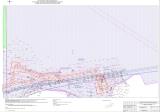 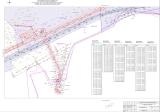 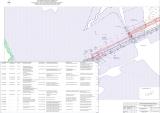 Код главного администратораКод доходовНаименование главного администратора доходов бюджета муниципального района, дохода048Управление Федеральной службы по надзору в сфере природопользования (Росприроднадзор) по Самарской области *0481 12 01010 01 0000 120Плата за выбросы загрязняющих веществ в атмосферный воздух стационарными объектами 0481 12 01030 01 0000 120Плата за сбросы загрязняющих веществ в водные объекты 0481 12 01040 01 0000 120Плата за размещение отходов производства и потребления 0481 12 01041 01 0000 120Плата за размещение отходов производства 0481 12 01042 01 0000 120Плата за размещение твердых коммунальных отходов 0481 12 01070 01 0000 120Плата за выбросы загрязняющих веществ, образующихся при сжигании на факельных установках и (или) рассеивании попутного нефтяного газа 0481 16 11050 01 0000 140Платежи по искам о возмещении вреда, причиненного окружающей среде, а также платежи, уплачиваемые при добровольном возмещении вреда, причиненного окружающей среде (за исключением вреда, причиненного окружающей среде на особо охраняемых природных территориях), подлежащие зачислению в бюджет муниципального образования076Средневолжское территориальное управление Федерального агентства по рыболовству081Управление Федеральной службы по ветеринарному и фитосанитарному надзору по Самарской области100Федеральное казначейство РФ (Управление Федерального казначейства по Самарской области) *100103 02231 01 0000 110Доходы от уплаты акцизов на дизельное топливо, подлежащие распределению между бюджетами субъектов Российской Федерации и местными бюджетами с учетом установленных дифференцированных нормативов отчислений в местные бюджеты (по нормативам, установленным Федеральным законом о федеральном бюджете в целях формирования дорожных фондов субъектов Российской Федерации)100103 02241 01 0000 110Доходы от уплаты акцизов на моторные масла для дизельных и (или) карбюраторных (инжекторных) двигателей, подлежащие распределению между бюджетами субъектов Российской Федерации и местными бюджетами с учетом установленных дифференцированных нормативов отчислений в местные бюджеты (по нормативам, установленным Федеральным законом о федеральном бюджете в целях формирования дорожных фондов субъектов Российской Федерации)100103 02251 01 0000 110Доходы от уплаты акцизов на автомобильный бензин, подлежащие распределению между бюджетами субъектов Российской Федерации и местными бюджетами с учетом установленных дифференцированных нормативов отчислений в местные бюджеты (по нормативам, установленным Федеральным законом о федеральном бюджете в целях формирования дорожных фондов субъектов Российской Федерации)100103 02261 01 0000 110Доходы от уплаты акцизов на прямогонный бензин, подлежащие распределению между бюджетами субъектов Российской Федерации и местными бюджетами с учетом установленных дифференцированных нормативов отчислений в местные бюджеты (по нормативам, установленным Федеральным законом о федеральном бюджете в целях формирования дорожных фондов субъектов Российской Федерации)106Управление Федеральной службы по надзору в сфере транспорта по Самарской области141Управление Федеральной службы по  надзору в сфере защиты прав потребителей и благополучия человека по Самарской области1411 16 01203 01 0000 140Административные штрафы, установленные Главой 20 Кодекса Российской Федерации об административных правонарушениях, за административные правонарушения, посягающие на общественный порядок и общественную безопасность, налагаемые мировыми судьями, комиссиями по делам несовершеннолетних и защите их прав1411 16 01063 01 0000 140Административные штрафы, установленные Главой 6 Кодекса Российской Федерации об административных правонарушениях, за административные правонарушения, посягающие на здоровье, санитарно-эпидемиологическое благополучие населения и общественную нравственность, налагаемые мировыми судьями, комиссиями по делам несовершеннолетних и защите их прав161Управление федеральной антимонопольной службы по Самарской области177Главное управление Министерства Российской Федерации по делам гражданской обороны, чрезвычайных ситуаций и ликвидации последствий стихийных бедствий1771 16 01201 01 0601 140Административные штрафы, установленные главой 20 Кодекса Российской Федерации об административных правонарушениях, за административные правонарушения, посягающие на общественный порядок и общественную безопасность, налагаемые судьями федеральных судов, должностными лицами федеральных государственных органов, учреждений, Центрального банка Российской Федерации182Управление Федеральной налоговой службы по Самарской области *1821 01 02010 01 0000 110Налог на доходы физических лиц с доходов, источником которых является налоговый агент, за исключением доходов, в отношении которых исчисление и уплата налога осуществляются в соответствии со статьями 227, 227.1 и 228 Налогового кодекса Российской Федерации1821 01 02020 01 0000 110Налог на доходы физических лиц с доходов, полученных от осуществления деятельности физическими лицами, зарегистрированными в качестве индивидуальных предпринимателей, нотариусов, занимающихся частной практикой, адвокатов, учредивших адвокатские кабинеты, и других лиц, занимающихся частной практикой в соответствии со статьей 227 Налогового кодекса Российской Федерации 1821 01 02030 01 0000 110Налог на доходы физических лиц с доходов, полученных физическими лицами в соответствии со статьей 228 Налогового кодекса Российской Федерации 1821 01 02040 01 0000 110Налог на доходы физических лиц в виде фиксированных авансовых платежей с доходов, полученных физическими лицами, являющимися иностранными гражданами, осуществляющими трудовую деятельность по найму на основании патента в соответствии со статьей 227.1 Налогового кодекса Российской Федерации 1821 05 01011 01 0000 110Налог, взимаемый с налогоплательщиков, выбравших в качестве объекта налогообложения доходы 1821 05 01012 01 0000 110Налог, взимаемый с налогоплательщиков, выбравших в качестве объекта налогообложения доходы 1821 05 01021 01 0000 110Налог, взимаемый с налогоплательщиков, выбравших в качестве объекта налогообложения доходы, уменьшенные на величину расходов (в том числе минимальный налог, зачисляемый в бюджеты субъектов Российской Федерации) 1821 05 01022 01 0000 110Налог, взимаемый с налогоплательщиков, выбравших в качестве объекта налогообложения доходы, уменьшенные на величину расходов (за налоговые периоды, истекшие до 1 января 2011 года) 1821 05 01050 01 0000 110Минимальный налог, зачисляемый в бюджеты субъектов Российской Федерации (за налоговые периоды, истекшие до 1 января 2016 года)1821 05 02010 02 0000 110Единый налог на вмененный доход для отдельных видов деятельности1821 05 02020 02 0000 110Единый налог на вмененный доход для отдельных видов деятельности (за налоговые периоды, истекшие до 1 января 2011 года)1821 05 03010 01 0000 110Единый сельскохозяйственный налог 1821 05 03020 01 0000 110Единый сельскохозяйственный налог (за налоговые периоды, истекшие до 1 января 2011 года) 182105  04020 02 0000 110Налог, взимаемый в связи с применением патентной системы налогообложения, зачисляемый в бюджеты муниципальных районов 1821 08 03010 01 0000 110Государственная пошлина по делам, рассматриваемым в судах общей юрисдикции, мировыми судьями (за исключением Верховного Суда Российской Федерации)1821 08 07010 01 8000 110Государственная пошлина за государственную регистрацию юридического лица, физических лиц в качестве индивидуальных предпринимателей, изменений, вносимых в учредительные документы юридического лица, за государственную регистрацию ликвидации юридического лица и другие юридически значимые действия 1821 16 01153 01 0000 140Административные штрафы, установленные Главой 15 Кодекса Российской Федерации об административных правонарушениях, за административные правонарушения в области финансов, налогов и сборов, страхования, рынка ценных бумаг (за исключением штрафов, указанных в пункте 6 статьи 46 Бюджетного кодекса Российской Федерации), налагаемые мировыми судьями, комиссиями по делам несовершеннолетних и защите их прав188Главное управление Министерства внутренних дел Российской Федерации по Самарской области *1881 08 06000 01 8003 110Государственная пошлина за совершение действий, связанных с приобретением гражданства Российской Федерации или выходом из гражданства Российской Федерации, а также с въездом в Российскую Федерацию или выездом из Российской Федерации (осуществляемых через многофункциональные центры)1881 08 06000 01 8005 110Государственная пошлина за совершение действий, связанных с приобретением гражданства Российской Федерации или выходом из гражданства Российской Федерации, а также с въездом в Российскую Федерацию или выездом из Российской Федерации (осуществляемых через многофункциональные центры)1881 08 06000 01 8007 110Государственная пошлина за совершение действий, связанных с приобретением гражданства Российской Федерации или выходом из гражданства Российской Федерации, а также с въездом в Российскую Федерацию или выездом из Российской Федерации (государственная пошлина за внесение изменений в паспорт, удостоверяющий личность гражданина Российской Федерации за пределами территории Российской Федерации (при обращении через многофункциональные центры)1881 08 07100 01 8034 110Государственная пошлина за выдачу и обмен паспорта гражданина Российской Федерации (осуществляемые через многофункциональные центры) 1881 08 07100 01 8035 110Государственная пошлина за выдачу и обмен паспорта гражданина Российской Федерации (осуществляемые через многофункциональные центры) 1881 08 07141 01 0000 110Государственная пошлина за государственную регистрацию транспортных средств и иные юридически значимые действия уполномоченных федеральных государственных органов, связанные с изменением и выдачей документов на транспортные средства, регистрационных знаков, водительских удостоверений1881 16 01203 01 0000 140Административные штрафы, установленные Главой 20 Кодекса Российской Федерации об административных правонарушениях, за административные правонарушения, посягающие на общественный порядок и общественную безопасность, налагаемые мировыми судьями, комиссиями по делам несовершеннолетних и защите их прав321Управление Федеральной службы государственной регистрации, кадастра и картографии по Самарской области *3211 08 07020 01 8000 110Государственная пошлина за государственную регистрацию прав, ограничений (обременений) прав на недвижимое имущество и сделок с ним322Управление Федеральной службы судебных приставов по Самарской области415Прокуратура Самарской области418Администрация городского поселения Суходол муниципального района Сергиевский Самарской области**418114 06013 13 0000 430Доходы от продажи земельных участков, государственная собственность на которые не разграничена и которые расположены в границах городских поселений601Администрация муниципального района Сергиевский Самарской области **6011 16 07090 01 0000 140Иные штрафы, неустойки, пени, уплаченные в соответствии с законом или договором в случае неисполнения или ненадлежащего исполнения обязательств перед муниципальным органом, (муниципальным казенным учреждением) муниципального района6011 16 01194 01 0000 140Административные штрафы, установленные Главой 19 Кодекса Российской Федерации об административных правонарушениях, за административные правонарушения против порядка управления, выявленные должностными лицами органов муниципального контроля6011 16 01084 01 0000 140Административные штрафы, установленные Главой 8 Кодекса Российской Федерации об административных правонарушениях, за административные правонарушения в области охраны окружающей среды и природопользования, выявленные должностными лицами органов муниципального контроля6011 16 01074 01 0000 140Административные штрафы, установленные Главой 7 Кодекса Российской Федерации об административных правонарушениях, за административные правонарушения в области охраны собственности, выявленные должностными лицами органов муниципального контроля6011 16 10061 05 0000 140Платежи в целях возмещения убытков, причиненных уклонением от заключения с муниципальным органом муниципального района (муниципальным казенным учреждением) муниципального контракта (за исключением муниципального контракта, финансируемого за счет средств муниципального дорожного фонда)6011 16 11050 01 0000 140Платежи по искам о возмещении вреда, причиненного окружающей среде, а также платежи, уплачиваемые при добровольном возмещении вреда, причиненного окружающей среде (за исключением вреда, причиненного окружающей среде на особо охраняемых природных территориях), подлежащие зачислению в бюджет муниципального образования6012 02 29999 05 0000 150Прочие дотации бюджетам муниципальных районов6012 02 20299 05 0000 150Субсидии бюджетам муниципальных районов на обеспечение мероприятий по переселению граждан из аварийного жилищного фонда, в том числе переселению граждан из аварийного жилищного фонда с учетом необходимости развития малоэтажного жилищного строительства, за счет средств, поступивших от государственной корпорации - Фонда содействия реформированию жилищно-коммунального хозяйства6012 02 20041 05 0000 150Субсидии бюджетам муниципальных районов на строительство, модернизацию, ремонт и содержание автомобильных дорог общего пользования, в том числе дорог в поселениях (за исключением автомобильных дорог федерального значения)6012 02 20077 05 0000 150Субсидии бюджетам муниципальных районов на софинансирование капитальных вложений в объекты муниципальной собственности6012 02 20216 05 0000 150Субсидии бюджетам муниципальных районов на осуществление дорожной деятельности в отношении автомобильных дорог общего пользования, а также капитального ремонта и ремонта дворовых территорий многоквартирных домов, проездов к дворовым территориям многоквартирных домов населенных пунктов6012 02 20298 05 0000 150Субсидии бюджетам муниципальных районов на обеспечение мероприятий по капитальному ремонту многоквартирных домов за счет средств, поступивших от государственной корпорации - Фонда содействия реформированию жилищно-коммунального хозяйства6012 02 20299 05 0000 150Субсидии бюджетам муниципальных районов на обеспечение мероприятий по переселению граждан из аварийного жилищного фонда, в том числе переселению граждан из аварийного жилищного фонда с учетом необходимости развития малоэтажного жилищного строительства, за счет средств, поступивших от государственной корпорации - Фонда содействия реформированию жилищно-коммунального хозяйства6012 02 20301 05 0000 150Субсидии бюджетам муниципальных районов на обеспечение мероприятий по капитальному ремонту многоквартирных домов за счет средств бюджетов6012 02 20302 05 0000 150Субсидии бюджетам муниципальных районов на обеспечение мероприятий по переселению граждан из аварийного жилищного фонда, в том числе переселению граждан из аварийного жилищного фонда с учетом необходимости развития малоэтажного жилищного строительства, за счет средств бюджетов6012 02 20303 05 0000 150Субсидии бюджетам муниципальных районов на обеспечение мероприятий по модернизации систем коммунальной инфраструктуры за счет средств бюджетов6012 02 25097 05 0000 150Субсидии бюджетам муниципальных районов на создание в общеобразовательных организациях, расположенных в сельской местности, условий для занятий физической культурой и спортом6012 02 25027 05 0000 150Субсидии бюджетам муниципальных районов на реализацию мероприятий государственной программы Российской Федерации "Доступная среда" на 2011 - 2020 годы6012 02 25243 05 0000 150Субсидии бюджетам  муниципальных районов на строительство и реконструкцию (модернизацию) объектов питьевого водоснабжения6012 02 25497 05 0000 150Субсидии бюджетам муниципальных районов на реализацию мероприятий по обеспечению жильем молодых семей6012 02 25519 05 0000 150Субсидия бюджетам муниципальных районов на поддержку отрасли культуры6012 02 25555 05 0000 150Субсидии бюджетам муниципальных районов на поддержку государственных программ субъектов Российской Федерации и муниципальных программ формирования современной городской среды6012 02 25567 05 0000 150Субсидии бюджетам муниципальных районов на реализацию мероприятий по устойчивому развитию сельских территорий6012 02 25576 05 0000 150Субсидии бюджетам на обеспечение комплексного развития сельских территорий6012 02 27576 05 0000 150Субсидии бюджетам муниципальных районов на софинансирование капитальных вложений в объекты государственной (муниципальной) собственности в рамках обеспечения комплексного развития сельских территорий6012 02 25299 05 0000 150Субсидии бюджетам муниципальных районов на софинансирование расходных обязательств субъектов Российской Федерации, связанных с реализацией федеральной целевой программы "Увековечение памяти погибших при защите Отечества на 2019 - 2024 годы"6012 02 20216 05 0000 150Субсидии бюджетам муниципальных районов на осуществление дорожной деятельности в отношении автомобильных дорог общего пользования, а также капитального ремонта и ремонта дворовых территорий многоквартирных домов, проездов к дворовым территориям многоквартирных домов населенных пунктов6012 02 30024 05 0000 150Субвенции бюджетам муниципальных районов на выполнение передаваемых полномочий субъектов Российской Федерации6012 02 30013 05 0000 150Субвенции бюджетам муниципальных районов на обеспечение мер социальной поддержки реабилитированных лиц и лиц, признанных пострадавшими от политических репрессий6012 02 30027 05 0000 150Субвенции бюджетам муниципальных районов на содержание ребенка в семье опекуна и приемной семье, а также вознаграждение, причитающееся приемному родителю6012 02 35082 05 0000 150Субвенции бюджетам муниципальных районов на предоставление жилых помещений детям-сиротам и детям, оставшимся без попечения родителей, лицам из их числа по договорам найма специализированных жилых помещений6012 02 35120 05 0000 150Субвенции бюджетам муниципальных районов на осуществление полномочий по составлению (изменению) списков кандидатов в присяжные заседатели федеральных судов общей юрисдикции в Российской Федерации6012 02 35135 05 0000 150Субвенции бюджетам муниципальных районов на осуществление полномочий по обеспечению жильем отдельных категорий граждан, установленных Федеральным законом от 12 января 1995 года N 5-ФЗ "О ветеранах"603Контрольное-ревизионное управление муниципального района Сергиевский **608Комитет по управлению муниципальным имуществом муниципального района Сергиевский Самарской области **6081 08 07150 01 1000 110Государственная пошлина за выдачу разрешения на установку рекламной конструкции6081 08 07150 01 4000 110Государственная пошлина за выдачу разрешения на установку рекламной конструкции6081 11 02085 05 0000 120Доходы от размещения сумм, аккумулируемых в ходе проведения аукционов по продаже акций, находящихся в собственности муниципальных районов6081 11 05013 05 0000 120Доходы, получаемые в виде арендной платы за земельные участки, государственная собственность на которые не разграничена и которые расположены в границах сельских поселений и межселенных территорий муниципальных районов, а также средства от продажи права на заключение договоров аренды указанных земельных участков608111 05013 13 0000 120Доходы, получаемые в виде арендной платы за земельные участки, государственная собственность на которые не разграничена и которые расположены в границах городских поселений, а также средства от продажи права на заключение договоров аренды указанных земельных участков6081 11 05025 05 0000 120Доходы, получаемые в виде арендной платы, а также средства от продажи права на заключение договоров аренды за земли, находящиеся в собственности муниципальных районов (за исключением земельных участков муниципальных бюджетных и автономных учреждений)6081 11 05035 05 0000 120Доходы от сдачи в аренду имущества, находящегося в оперативном управлении органов управления муниципальных районов и созданных ими учреждений (за исключением имущества муниципальных бюджетных и автономных учреждений)6081 11 07015 05 0000 120Доходы от перечисления части прибыли, остающейся после уплаты налогов и иных обязательных платежей муниципальных унитарных предприятий, созданных муниципальными районами6081 11 09045 05 0000 120Прочие поступления от использования имущества, находящегося в собственности муниципальных районов (за исключением имущества муниципальных бюджетных и автономных учреждений, а также имущества муниципальных унитарных предприятий, в том числе казенных)6081 11 09045 05 0002 120Плата за установку и эксплуатацию рекламных конструкций6081 11 09045 05 0003 120Прочие поступления от использования имущества, находящегося в собственности муниципальных районов (за исключением имущества муниципальных бюджетных и автономных учреждений, а также имущества муниципальных унитарных предприятий, в том числе казенных)6081 11 05313 13 0000 120Плата по соглашениям об установлении сервитута, заключенным органами местного самоуправления муниципальных районов, государственными или муниципальными предприятиями либо государственными или муниципальными учреждениями в отношении земельных участков, государственная собственность на которые не разграничена и которые расположены в границах г6081 11 05314 10 0000 120Плата по соглашениям об установлении сервитута, заключенным органами местного самоуправления сельских поселений, государственными или муниципальными предприятиями либо государственными или муниципальными учреждениями в отношении земельных участков, государственная собственность на которые не разграничена и которые расположены в границах сельских поселений6081 11 05314 13 0000 120Плата по соглашениям об установлении сервитута, заключенным органами местного самоуправления городских поселений, государственными или муниципальными предприятиями либо государственными или муниципальными учреждениями в отношении земельных участков, государственная собственность на которые не разграничена и которые расположены в границах городских поселений6081 11 05325 05 0000 120Плата по соглашениям об установлении сервитута, заключенным органами местного самоуправления муниципальных районов, государственными или муниципальными предприятиями либо государственными или муниципальными учреждениями в отношении земельных участков, находящихся в собственности муниципальных районов6081 11 05325 10 0000 120Плата по соглашениям об установлении сервитута, заключенным органами местного самоуправления сельских поселений, государственными или муниципальными предприятиями либо государственными или муниципальными учреждениями в отношении земельных участков, находящихся в собственности сельских поселений6081 11 05325 13 0000 120Плата по соглашениям об установлении сервитута, заключенным органами местного самоуправления городских поселений, государственными или муниципальными предприятиями либо государственными или муниципальными учреждениями в отношении земельных участков, находящихся в собственности городских поселений6081 11 05326 05 0000 120Плата по соглашениям об установлении сервитута, заключенным органами исполнительной власти субъектов Российской Федерации, государственными или муниципальными предприятиями либо государственными или муниципальными учреждениями в отношении земельных участков, которые расположены на межселенных территориях, которые находятся в федеральной собственности и осуществление полномочий по управлению и распоряжению которыми передано органам государственной власти субъектов Российской Федерации6081 11 05326 10 0000 120Плата по соглашениям об установлении сервитута, заключенным органами исполнительной власти субъектов Российской Федерации, государственными или муниципальными предприятиями либо государственными или муниципальными учреждениями в отношении земельных участков, которые расположены в границах сельских поселений, которые находятся в федеральной собственности и осуществление полномочий по управлению и распоряжению которыми передано органам государственной власти субъектов Российской Федерации6081 11 05326 13 0000 120Плата по соглашениям об установлении сервитута, заключенным органами исполнительной власти субъектов Российской Федерации, государственными или муниципальными предприятиями либо государственными или муниципальными учреждениями в отношении земельных участков, которые расположены в границах городских поселений, которые находятся в федеральной собственности и осуществление полномочий по управлению и распоряжению которыми передано органам государственной власти субъектов Российской Федерации6081 14 02052 05 0000 410Доходы от реализации имущества, находящегося в оперативном управлении учреждений, находящихся в ведении органов управления муниципальных районов (за исключением имущества муниципальных бюджетных и автономных учреждений), в части реализации основных средств по указанному имуществу6081 14 02052 05 0000 440Доходы от реализации имущества, находящегося в оперативном управлении учреждений, находящихся в ведении органов управления муниципальных районов (за исключением имущества муниципальных бюджетных и автономных учреждений), в части реализации материальных запасов по указанному имуществу6081 14 02053 05 0000 410Доходы от реализации иного имущества, находящегося в собственности муниципальных районов (за исключением имущества муниципальных бюджетных и автономных учреждений, а также имущества муниципальных унитарных предприятий, в том числе казенных), в части реализации основных средств по указанному имуществу6081 14 02053 05 0000 440Доходы от реализации иного имущества, находящегося в собственности муниципальных районов (за исключением имущества муниципальных бюджетных и автономных учреждений, а также имущества муниципальных унитарных предприятий, в том числе казенных), в части реализации материальных запасов по указанному имуществу6081 14 06025 05 0000 430Доходы от продажи земельных участков, находящихся в собственности муниципальных районов (за исключением земельных участков муниципальных бюджетных и автономных учреждений)6081 14 06013 05 0000 430Доходы от продажи земельных участков, государственная собственность на которые не разграничена и которые расположены в границах сельских поселений и межселенных территорий муниципальных районов608114 06013 13 0000 430Доходы от продажи земельных участков, государственная собственность на которые не разграничена и которые расположены в границах городских поселений631МКУ "Управление культуры, туризма и молодежной политики муниципального района Сергиевский Самарской области" *6312 02 25519 05 0000 150Субсидия бюджетам муниципальных районов на поддержку отрасли культуры6312 02 45519 05 0000 150Миные межбюджетные трансферты на государственную поддержку отрасли культуры6312 02 45454 05 0000 150Межбюджетные трансферты на создание модельных муниципальных библиотек6312 02 29998 05 0000 150Субсидии бюджетам муниципальных районов на финансовое обеспечение отдельных полномочий705Министерство имущественных отношений Самарской области7051 17 05050 05 0000 180Прочие неналоговые доходы бюджетов муниципальных районов707Министерство сельского хозяйства и продовольствия Самарской области715Служба мировых судей Самарской области718Департамент управления делами Губернатора Самарской области и Правительства Самарской области720Департамент охоты и рыболовства724Департамент по вопросам общественной безопасности Самарской области7241 16 02010 02 0000 140 Административные штрафы, установленные законами субъектов Российской Федерации об административных правонарушениях, за нарушение законов и иных нормативных правовых актов субъектов Российской Федерации 730Государственная жилищная инспекция Самарской области731Счетная палата Самарской области732Департамент ветеринарии Самарской области733Министерство социально-демографической и семейной политики Самарской области7331 16 10123 01 0000 140Доходы от денежных взысканий (штрафов), поступающие в счет погашения задолженности, образовавшейся до 1 января 2020 года, подлежащие зачислению в бюджет муниципального образования по нормативам, действующим до 1 января 2020 года7331 16 01053 01 0035 140Административные штрафы, установленные Главой 5 Кодекса Российской Федерации об административных правонарушениях, за административные правонарушения, посягающие на права граждан, налагаемые мировыми судьями, комиссиями по делам несовершеннолетних и защите их прав (штрафы за неисполнение родителями или иными законными представителями несоверошеннолетних обязанностей по содержанию и воспитанию несовершеннолетних)7331 16 01053 01 9000 140Административные штрафы, установленные Главой 5 Кодекса Российской Федерации об административных правонарушениях, за административные правонарушения, посягающие на права граждан, налагаемые мировыми судьями, комиссиями по делам несовершеннолетних и защите их прав (иные штрафы)7331 16 01063 01 0003 140Административные штрафы, установленные Главой 6 Кодекса Российской Федерации об административных правонарушениях, за административные правонарушения, посягающие на здоровье, санитарно-эпидемиологическое благополучие населения и общественную нравственность, налагаемые мировыми судьями, комиссиями по делам несовершеннолетних и защите их прав (штрафы за нарушение законодательства в области обеспечения санитарно-эпидимиологического благополучия населения)7331 16 01063 01 0004 140Административные штрафы, установленные Главой 6 Кодекса Российской Федерации об административных правонарушениях, за административные правонарушения, посягающие на здоровье, санитарно-эпидемиологическое благополучие населения и общественную нравственность, налагаемые мировыми судьями, комиссиями по делам несовершеннолетних и защите их прав (штрафы за нарушение  санитарно-эпидимиологических требований к эксплуатации жилых помещений и общественных помещений, зданий, сооружений и транспорта)7331 16 01063 01 0007 140Административные штрафы, установленные Главой 6 Кодекса Российской Федерации об административных правонарушениях, за административные правонарушения, посягающие на здоровье, санитарно-эпидемиологическое благополучие населения и общественную нравственность, налагаемые мировыми судьями, комиссиями по делам несовершеннолетних и защите их прав (штрафы за нарушение  санитарно-эпидимиологических требований к условиям отдыха и оздоровления детей, их воспитания и обучения)7331 16 01063 01 0008 140Административные штрафы, установленные Главой 6 Кодекса Российской Федерации об административных правонарушениях, за административные правонарушения, посягающие на здоровье, санитарно-эпидемиологическое благополучие населения и общественную нравственность, налагаемые мировыми судьями, комиссиями по делам несовершеннолетних и защите их прав (штрафы за незаконный оборот наркотических средств, психотропных веществ)7331 16 01063 01 9000 140Административные штрафы, установленные Главой 6 Кодекса Российской Федерации об административных правонарушениях, за административные правонарушения, посягающие на здоровье, санитарно-эпидемиологическое благополучие населения и общественную нравственность, налагаемые мировыми судьями, комиссиями по делам несовершеннолетних и защите их прав (иные штрафы)7331 16 01063 01 0017 140Административные штрафы, установленные Главой 6 Кодекса Российской Федерации об административных правонарушениях, за административные правонарушения, посягающие на здоровье, санитарно-эпидемиологическое благополучие населения и общественную нравственность, налагаемые мировыми судьями, комиссиями по делам несовершеннолетних и защите их прав (штрафы за нарушение законодательства РФ о защите детей от информации, причиняющей вред их здоровью и развитию)7331 16 01063 01 0023 140Административные штрафы, установленные Главой 6 Кодекса Российской Федерации об административных правонарушениях, за административные правонарушения, посягающие на здоровье, санитарно-эпидемиологическое благополучие населения и общественную нравственность, налагаемые мировыми судьями, комиссиями по делам несовершеннолетних и защите их прав 7331 16 01063 01 0091 140Административные штрафы, установленные Главой 6 Кодекса Российской Федерации об административных правонарушениях, за административные правонарушения, посягающие на здоровье, санитарно-эпидемиологическое благополучие населения и общественную нравственность, налагаемые мировыми судьями, комиссиями по делам несовершеннолетних и защите их прав 7331 16 01063 01 0101 140Административные штрафы, установленные Главой 6 Кодекса Российской Федерации об административных правонарушениях, за административные правонарушения, посягающие на здоровье, санитарно-эпидемиологическое благополучие населения и общественную нравственность, налагаемые мировыми судьями, комиссиями по делам несовершеннолетних и защите их прав 7331 16 01113 01 0017 140Административные штрафы, установленные Главой 11 Кодекса Российской Федерации об административных правонарушениях, за административные правонарушения на транспорте, налагаемые мировыми судьями, комиссиями по делам несовершеннолетних и защите их прав 7331 16 01113 01 0018 140Административные штрафы, установленные Главой 11 Кодекса Российской Федерации об административных правонарушениях, за административные правонарушения на транспорте, налагаемые мировыми судьями, комиссиями по делам несовершеннолетних и защите их прав 7331 16 01113 01 9000 140Административные штрафы, установленные Главой 11 Кодекса Российской Федерации об административных правонарушениях, за административные правонарушения на транспорте, налагаемые мировыми судьями, комиссиями по делам несовершеннолетних и защите их прав (иные штрафы)7331 16 01193 01 0005 140Административные штрафы, установленные Главой 19 Кодекса Российской Федерации об административных правонарушениях, за административные правонарушения против порядка управления, налагаемые мировыми судьями, комиссиями по делам несовершеннолетних и защите их прав (штрафы за невыполнение в срок законного предписания (постановления, представления, решения) органа (должностного лица), осуществляющего государственный надзор (контроль), организации, уполномоченной в соответствии с федеральными законами на осуществление государственного надзора (должностного лица), органа (должностного лица), осуществляющего муниципальный контроль)7331 16 01193 01 0007 140Административные штрафы, установленные Главой 19 Кодекса Российской Федерации об административных правонарушениях, за административные правонарушения против порядка управления, налагаемые мировыми судьями, комиссиями по делам несовершеннолетних и защите их прав (штрафы за непредставление сведений (информации)7331 16 01193 01 0013 140Административные штрафы, установленные Главой 19 Кодекса Российской Федерации об административных правонарушениях, за административные правонарушения против порядка управления, налагаемые мировыми судьями, комиссиями по делам несовершеннолетних и защите их прав 7331 16 01193 01 0401 140Административные штрафы, установленные Главой 19 Кодекса Российской Федерации об административных правонарушениях, за административные правонарушения против порядка управления, налагаемые мировыми судьями, комиссиями по делам несовершеннолетних и защите их прав (штрафы за воспрепятствование законной деятельности должностного лица органа государственного контроля (надзора), должностного лица организации, уполномоченной в соответствии с федеральными законами на осуществление государственного надзора, должностного лица органа муниципального контроля)7331 16 01193 01 9000 140Административные штрафы, установленные Главой 19 Кодекса Российской Федерации об административных правонарушениях, за административные правонарушения против порядка управления, налагаемые мировыми судьями, комиссиями по делам несовершеннолетних и защите их прав (иные штрафы)7331 16 01203 01 9000 140Административные штрафы, установленные Главой 20 Кодекса Российской Федерации об административных правонарушениях, за административные правонарушения, посягающие на общественный порядок и общественную безопасность, налагаемые мировыми судьями, комиссиями по делам несовершеннолетних и защите их прав7331 16 01073 01 0006 140Административные штрафы, установленные Главой 7 Кодекса Российской Федерации об административных правонарушениях, за административные правонарушения в области охраны собственности, налагаемые мировыми судьями, комиссиями по делам несовершеннолетних и защите их прав7331 16 01073 01 0011 140Административные штрафы, установленные Главой 7 Кодекса Российской Федерации об административных правонарушениях, за административные правонарушения в области охраны собственности, налагаемые мировыми судьями, комиссиями по делам несовершеннолетних и защите их прав7331 16 01073 01 0012 140Административные штрафы, установленные Главой 7 Кодекса Российской Федерации об административных правонарушениях, за административные правонарушения в области охраны собственности, налагаемые мировыми судьями, комиссиями по делам несовершеннолетних и защите их прав7331 16 01073 01 0017 140Административные штрафы, установленные Главой 7 Кодекса Российской Федерации об административных правонарушениях, за административные правонарушения в области охраны собственности, налагаемые мировыми судьями, комиссиями по делам несовершеннолетних и защите их прав7331 16 01073 01 0019 140Административные штрафы, установленные Главой 7 Кодекса Российской Федерации об административных правонарушениях, за административные правонарушения в области охраны собственности, налагаемые мировыми судьями, комиссиями по делам несовершеннолетних и защите их прав7331 16 01073 01 0027 140Административные штрафы, установленные Главой 7 Кодекса Российской Федерации об административных правонарушениях, за административные правонарушения в области охраны собственности, налагаемые мировыми судьями, комиссиями по делам несовершеннолетних и защите их прав7331 16 01073 01 9000 140Административные штрафы, установленные Главой 7 Кодекса Российской Федерации об административных правонарушениях, за административные правонарушения в области охраны собственности, налагаемые мировыми судьями, комиссиями по делам несовершеннолетних и защите их прав7331 16 01083 01 0002 140Административные штрафы, установленные Главой 8 Кодекса Российской Федерации об административных правонарушениях, за административные правонарушения в области охраны окружающей среды и природопользования, налагаемые мировыми судьями, комиссиями по делам несовершеннолетних и защите их прав7331 16 01083 01 0026 140Административные штрафы, установленные Главой 8 Кодекса Российской Федерации об административных правонарушениях, за административные правонарушения в области охраны окружающей среды и природопользования, налагаемые мировыми судьями, комиссиями по делам несовершеннолетних и защите их прав7331 16 01083 01 0028 140Административные штрафы, установленные Главой 8 Кодекса Российской Федерации об административных правонарушениях, за административные правонарушения в области охраны окружающей среды и природопользования, налагаемые мировыми судьями, комиссиями по делам несовершеннолетних и защите их прав7331 16 01083 01 0031 140Административные штрафы, установленные Главой 8 Кодекса Российской Федерации об административных правонарушениях, за административные правонарушения в области охраны окружающей среды и природопользования, налагаемые мировыми судьями, комиссиями по делам несовершеннолетних и защите их прав7331 16 01083 01 0037 140Административные штрафы, установленные Главой 8 Кодекса Российской Федерации об административных правонарушениях, за административные правонарушения в области охраны окружающей среды и природопользования, налагаемые мировыми судьями, комиссиями по делам несовершеннолетних и защите их прав7331 16 01083 01 9000 140Административные штрафы, установленные Главой 8 Кодекса Российской Федерации об административных правонарушениях, за административные правонарушения в области охраны окружающей среды и природопользования, налагаемые мировыми судьями, комиссиями по делам несовершеннолетних и защите их прав7331 16 01093 01 9000 140Административные штрафы, установленные Главой 9 Кодекса Российской Федерации об административных правонарушениях, за административные правонарушения в промышленности, строительстве и энергетике, налагаемые мировыми судьями, комиссиями по делам несовершеннолетних и защите их прав7331 16 01103 01 9000 140Административные штрафы, установленные Главой 10 Кодекса Российской Федерации об административных правонарушениях, за административные правонарушения в сельском хозяйстве, ветеринарии и мелиорации земель, налагаемые мировыми судьями, комиссиями по делам несовершеннолетних и защите их прав7331 16 01123 01 0001 140Административные штрафы, установленные Главой 12 Кодекса Российской Федерации об административных правонарушениях, за административные правонарушения в области дорожного движения, налагаемые мировыми судьями, комиссиями по делам несовершеннолетних и защите их прав (штрафы за нарушение Правил дорожного движения, правил эксплуатации транспортного средства)7331 16 01123 01 0002 140Административные штрафы, установленные Главой 12 Кодекса Российской Федерации об административных правонарушениях, за административные правонарушения в области дорожного движения, налагаемые мировыми судьями, комиссиями по делам несовершеннолетних и защите их прав (штрафы за незаконное ограничение прав на управление транспортным средством и его эксплуатацию)7331 16 01123 01 0003 140Административные штрафы, установленные Главой 12 Кодекса Российской Федерации об административных правонарушениях, за административные правонарушения в области дорожного движения, налагаемые мировыми судьями, комиссиями по делам несовершеннолетних и защите их прав (штрафы за нарушение правил движения тяжеловесного и (или) крупногабаритного транспортного средства, выявленные при осуществлении весового и габаритного контроля)7331 16 01123 01 0004 140Административные штрафы, установленные Главой 12 Кодекса Российской Федерации об административных правонарушениях, за административные правонарушения в области дорожного движения, налагаемые мировыми судьями, комиссиями по делам несовершеннолетних и защите их прав 7331 16 01133 01 9000 140Административные штрафы, установленные Главой 13 Кодекса Российской Федерации об административных правонарушениях, за административные правонарушения в области связи и информации, налагаемые мировыми судьями, комиссиями по делам несовершеннолетних и защите их прав (иные штрафы)7331 16 01143 01 9000 140Административные штрафы, установленные главой 14 Кодекса Российской Федерации об административных правонарушениях, за административные правонарушения в области предпринимательской деятельности и деятельности саморегулируемых организаций, налагаемые мировыми судьями, комиссиями по делам несовершеннолетних и защите их прав7331 16 01203 01 0004 140Административные штрафы, установленные главой 20 Кодекса Российской Федерации об административных правонарушениях, за административные правонарушения, посягающие на общественный порядок и общественную безопасность, налагаемые мировыми судьями, комиссиями по делам несовершеннолетних и защите их прав7331 16 01203 01 0005 140Административные штрафы, установленные главой 20 Кодекса Российской Федерации об административных правонарушениях, за административные правонарушения, посягающие на общественный порядок и общественную безопасность, налагаемые мировыми судьями, комиссиями по делам несовершеннолетних и защите их прав7331 16 01203 01 0021 140Административные штрафы, установленные главой 20 Кодекса Российской Федерации об административных правонарушениях, за административные правонарушения, посягающие на общественный порядок и общественную безопасность, налагаемые мировыми судьями, комиссиями по делам несовершеннолетних и защите их прав806Министерство лесного хозяйства, охраны окружающей среды и природопользования Самарской области931Управление финансами Администрации муниципального района Сергиевский Самарской области **9312 02 15001 05 0000 150Дотации бюджетам муниципальных районов на выравнивание бюджетной обеспеченности9312 02 15002 05 0000 150Дотации бюджетам муниципальных районов на поддержку мер по обеспечению сбалансированности бюджетов9312 02 19999 05 0000 150Прочие дотации бюджетам муниципальных районов9311 11 02033 05 0000120Доходы от размещения временно свободных средств бюджетов муниципальных районов9311 16 10032 05 0000 140Прочее возмещение ущерба, причиненного муниципальному имуществу муниципального района (за исключением имущества, закрепленного за муниципальными бюджетными (автономными) учреждениями, унитарными предприятиями)9311 16 10031 05 0000 140Возмещение ущерба при возникновении страховых случаев, когда выгодоприобретателями выступают получатели средств бюджета муниципального района9311 16 10032 05 0000 140Прочее возмещение ущерба, причиненного муниципальному имуществу муниципального района (за исключением имущества, закрепленного за муниципальными бюджетными (автономными) учреждениями, унитарными предприятиями)9311 16 11050 01 0000 140Платежи по искам о возмещении вреда, причиненного окружающей среде, а также платежи, уплачиваемые при добровольном возмещении вреда, причиненного окружающей среде (за исключением вреда, причиненного окружающей среде на особо охраняемых природных территориях), подлежащие зачислению в бюджет муниципального образованияДоходы бюджета муниципального района, администрирование которых может осуществляться главными администраторами доходов муниципального района в пределах их компетенции 1 13 01995 05 0000 130Прочие доходы от оказания платных услуг (работ) получателями средств бюджетов муниципальных районов1 13 02065 05 0000 130Доходы, поступающие в порядке возмещения расходов, понесенных в связи с эксплуатацией имущества муниципальных районов1 13 02995 05 0000 130Прочие доходы от компенсации затрат бюджетов муниципальных районов1 16 10081 05 0000 140Платежи в целях возмещения ущерба при расторжении муниципального контракта, заключенного с муниципальным органом муниципального района (муниципальным казенным учреждением), в связи с односторонним отказом исполнителя (подрядчика) от его исполнения (за исключением муниципального контракта, финансируемого за счет средств муниципального дорожного фонда)1 16 10123 01 0000 140Доходы от денежных взысканий (штрафов), поступающие в счет погашения задолженности, образовавшейся до 1 января 2020 года, подлежащие зачислению в бюджет муниципального образования по нормативам, действующим до 1 января 2020 года1 16 10123 01 0051 140Доходы от денежных взысканий (штрафов), поступающие в счет погашения задолженности, образовавшейся до 1 января 2020 года, подлежащие зачислению в бюджет муниципального образования по нормативам, действующим до 1 января 2020 года1 16 10129 01 0000 140Доходы от денежных взысканий (штрафов), поступающие в счет погашения задолженности, образовавшейся до 1 января 2020 года, подлежащие зачислению в федеральный бюджет и бюджет муниципального образования по нормативам, действующим до 1 января 2020 года1 16 07090 05 0000 140Иные штрафы, неустойки, пени, уплаченные в соответствии с законом или договором в случае неисполнения или ненадлежащего исполнения обязательств перед муниципальным органом, (муниципальным казенным учреждением) муниципального района1 16 10082 05 0000 140Платежи в целях возмещения ущерба при расторжении муниципального контракта, финансируемого за счет средств муниципального дорожного фонда муниципального района, в связи с односторонним отказом исполнителя (подрядчика) от его исполнения1 16 01083 01 9000 140Административные штрафы, установленные Главой 8 Кодекса Российской Федерации об административных правонарушениях, за административные правонарушения в области охраны окружающей среды и природопользования, налагаемые мировыми судьями, комиссиями по делам несовершеннолетних и защите их прав1 16 01153 01 0003 140Административные штрафы, установленные Главой 15 Кодекса Российской Федерации об административных правонарушениях, за административные правонарушения в области финансов, налогов и сборов, страхования, рынка ценных бумаг (за исключением штрафов, указанных в пункте 6 статьи 46 Бюджетного кодекса Российской Федерации), налагаемые мировыми судьями, комиссиями по делам несовершеннолетних и защите их прав1 16 01153 01 0006 140Административные штрафы, установленные Главой 15 Кодекса Российской Федерации об административных правонарушениях, за административные правонарушения в области финансов, налогов и сборов, страхования, рынка ценных бумаг (за исключением штрафов, указанных в пункте 6 статьи 46 Бюджетного кодекса Российской Федерации), налагаемые мировыми судьями, комиссиями по делам несовершеннолетних и защите их прав1 16 01153 01 9000 140Административные штрафы, установленные Главой 15 Кодекса Российской Федерации об административных правонарушениях, за административные правонарушения в области финансов, налогов и сборов, страхования, рынка ценных бумаг (за исключением штрафов, указанных в пункте 6 статьи 46 Бюджетного кодекса Российской Федерации), налагаемые мировыми судьями, комиссиями по делам несовершеннолетних и защите их прав1 16 01073 01 0027 140Административные штрафы, установленные Главой 7 Кодекса Российской Федерации об административных правонарушениях, за административные правонарушения в области охраны собственности, налагаемые мировыми судьями, комиссиями по делам несовершеннолетних и защите их прав1 16 01193 01 0005 140Административные штрафы, установленные Главой 19 Кодекса Российской Федерации об административных правонарушениях, за административные правонарушения против порядка управления, налагаемые мировыми судьями, комиссиями по делам несовершеннолетних и защите их прав1 17 01050 05 0000 180Невыясненные поступления, зачисляемые в бюджеты муниципальных районов1 17 05050 05 0000 180Прочие неналоговые доходы бюджетов муниципальных районов2 02 29999 05 0000 150Прочие субсидии бюджетам муниципальных районов2 02 39999 05 0000 150Прочие субвенции бюджетам муниципальных районов2 02 40014 05 0000 150Межбюджетные трансферты, передаваемые бюджетам муниципальных районов из бюджетов поселений на осуществление части полномочий по решению вопросов местного значения в соответствии с заключенными соглашениями2 02 49999 05 0000 150Прочие межбюджетные трансферты, передаваемые бюджетам муниципальных районов2 07 05010 05 0000 150Безвозмездные поступления от физических и юридических лиц на финансовое обеспечение дорожной деятельности, в том числе добровольных пожертвований, в отношении автомобильных дорог общего пользования местного значения муниципальных районов2 07 05020 05 0000 150Поступления от денежных пожертвований, предоставляемых физическими лицами получателям средств бюджетов муниципальных районов2 07 05030 05 0000 150Прочие безвозмездные поступления в бюджеты муниципальных районов2 08 05000 05 0000 150Перечисления из бюджетов муниципальных районов (в бюджеты муниципальных районов) для осуществления возврата (зачета) излишне уплаченных или излишне взысканных сумм налогов, сборов и иных платежей, а также сумм процентов за несвоевременное осуществление такого возврата и процентов, начисленных на излишне взысканные суммы2 18 05010 05 0000 150Доходы бюджетов муниципальных районов от возврата бюджетными учреждениями остатков субсидий прошлых лет2 18 05020 05 0000 150Доходы бюджетов муниципальных районов от возврата автономными учреждениями остатков субсидий прошлых лет2 18 05030 05 0000 150Доходы бюджетов муниципальных районов от возврата иными организациями остатков субсидий прошлых летКод главного распорядителя бюджетных средствНаименование главного распорядителя средств местного бюджета, раздела, подраздела, целевой статьи, вида расходовРзПРЦСРВРСумма, тыс. рублейСумма, тыс. рублейКод главного распорядителя бюджетных средствНаименование главного распорядителя средств местного бюджета, раздела, подраздела, целевой статьи, вида расходовРзПРЦСРВРвсегов том числе за счет безвозмездных поступлений600Собрание Представителей муниципального района Сергиевский
 1 9550600Функционирование законодательных (представительных) органов государственной власти и представительных органов муниципальных образований
 01031 9550600Непрограммные направления расходов местного бюджета
 010399 0 00 000001 9550600Расходы на выплаты персоналу государственных (муниципальных) органов
 010399 0 00 000001201 7270600Иные закупки товаров, работ и услуг для обеспечения государственных (муниципальных) нужд
 010399 0 00 000002402280601Администрация муниципального района Сергиевский Самарской области1 550 915803 398601Функционирование высшего должностного лица субъекта Российской Федерации и муниципального образования01022 1320601Муниципальная программа "Совершенствование муниципального управления и повышение инвестиционной привлекательности  муниципального района Сергиевский"010223 0 00 000002 1320601Расходы на выплаты персоналу государственных (муниципальных) органов
 010223 0 00 000001202 1320601Функционирование Правительства Российской Федерации, высших исполнительных органов государственной власти субъектов Российской Федерации, местных администраций010439 9620601Муниципальная программа "Совершенствование муниципального управления и повышение инвестиционной привлекательности  муниципального района Сергиевский"010423 0 00 0000039 9620601Расходы на выплаты персоналу государственных (муниципальных) органов
 010423 0 00 0000012038 4540601Иные закупки товаров, работ и услуг для обеспечения государственных (муниципальных) нужд
 010423 0 00 000002401 4750601Уплата налогов, сборов и иных платежей
 010423 0 00 00000850320601Судебная система01052424601Муниципальная программа "Совершенствование муниципального управления и повышение инвестиционной привлекательности  муниципального района Сергиевский"010523 0 00 000002424601Иные закупки товаров, работ и услуг для обеспечения государственных (муниципальных) нужд010523 0 00 000002402424601Обеспечение проведения выборов и референдумов01076270601Муниципальная программа "Совершенствование муниципального управления и повышение инвестиционной привлекательности  муниципального района Сергиевский"010723 0 00 000006270601Специальные расходы
 010723 0 00 000008806270601Другие общегосударственные вопросы
 011364 3281 464601Муниципальная программа "Реконструкция, строительство, ремонт и укрепление материально-технической базы учреждений культуры, здравоохранения, образования, ремонт муниципальных административных зданий, ремонт прочих объектов муниципального района Сергиевский Самарской области"011315 0 00 000003 570991601Иные закупки товаров, работ и услуг для обеспечения государственных (муниципальных) нужд
 011315 0 00 000002403 536991601Субсидии автономным учреждениям011315 0 00 00000620340601Муниципальная программа "Обеспечение реализации политики в сфере строительного комплекса и градостроительной деятельности муниципального района Сергиевский Самарской области"011319 0 00 0000012 2830601Расходы на выплаты персоналу казенных учреждений
 011319 0 00 0000011010 3620601Иные закупки товаров, работ и услуг для обеспечения государственных (муниципальных) нужд
 011319 0 00 000002401 7880601Уплата налогов, сборов и иных платежей
 011319 0 00 000008501340601Муниципальная программа "Совершенствование муниципального управления и повышение инвестиционной привлекательности  муниципального района Сергиевский"011323 0 00 0000042 778473601Расходы на выплаты персоналу казенных учреждений
 011323 0 00 000001106 0770601Иные закупки товаров, работ и услуг для обеспечения государственных (муниципальных) нужд
 011323 0 00 000002404 786258601Иные выплаты населению
 011323 0 00 00000360100601Субсидии бюджетным учреждениям
 011323 0 00 0000061011 479215601Субсидии автономным учреждениям
 011323 0 00 0000062019 7250601Исполнение судебных актов
 011323 0 00 000008304080601Уплата налогов, сборов и иных платежей
 011323 0 00 00000850200601Специальные расходы
 011323 0 00 000008802740601Муниципальная программа "Поддержка социально-ориентированных некоммерческих организаций, объединений и общественных инициатив граждан"011335 0 00 000005 6970601Расходы на выплаты персоналу казенных учреждений
 011335 0 00 000001105 2400601Иные закупки товаров, работ и услуг для обеспечения государственных (муниципальных) нужд
 011335 0 00 000002403570601Специальные расходы011335 0 00 000008801000601Защита населения и территории от чрезвычайных ситуаций природного и техногенного характера, гражданская оборона03097 1590601Муниципальная программа "Профилактика терроризма и экстремизма в муниципальном районе Сергиевский Самарской области"030911 0 00 000006000601Субсидии автономным учреждениям
 030911 0 00 000006206000601Муниципальная программа "Защита населения и территорий от чрезвычайных ситуаций природного и техногенного характера, обеспечение пожарной безопасности на территории в м.р. Сергиевский"030920 0 00 000004 7650601Иные закупки товаров, работ и услуг для обеспечения государственных (муниципальных) нужд
 030920 0 00 000002401950601Субсидии автономным учреждениям
 030920 0 00 000006204 5700601Муниципальная программа "Профилактика геморрагической лихорадки с почечным синдромом, клещевого вирусного энцефалита и клещевого боррелиоза на территории муниципального района Сергиевский"030922 0 00 000001 7940601Иные закупки товаров, работ и услуг для обеспечения государственных (муниципальных) нужд
 030922 0 00 000002403200601Субсидии бюджетным учреждениям
 030922 0 00 00000610480601Субсидии автономным учреждениям
 030922 0 00 000006201 4250601Другие вопросы в области национальной безопасности и правоохранительной деятельности03141 641797601Муниципальная  программа "Комплексная программа профилактики правонарушений в муниципальном районе Сергиевский Самарской области"031401 0 00 000004000601Иные закупки товаров, работ и услуг для обеспечения государственных (муниципальных) нужд
 031401 0 00 00000240180601Премии и гранты
 031401 0 00 000003502820601Субсидии автономным учреждениям
 031401 0 00 000006201000601Муниципальная программа "Совершенствование муниципального управления и повышение инвестиционной привлекательности  муниципального района Сергиевский"031423 0 00 000001 192797601Расходы на выплаты персоналу государственных (муниципальных) органов
 031423 0 00 000001201 186791601Иные закупки товаров, работ и услуг для обеспечения государственных (муниципальных) нужд
 031423 0 00 0000024066601Муниципальная программа "По противодействию незаконному обороту наркотических средств, профилактике наркомании, лечению и реабилитации наркозависимой части населения муниципального района Сергиевский Самарской области"031430 0 00 00000500601Иные закупки товаров, работ и услуг для обеспечения государственных (муниципальных) нужд
 031430 0 00 00000240500601Сельское хозяйство и рыболовство0405280 139241 872601Муниципальная программа "Комплексное развитие сельских территорий в муниципальном районе Сергиевский Самарской области"040505 0 00 00000270 075233 180601Иные закупки товаров, работ и услуг для обеспечения государственных (муниципальных) нужд
 040505 0 00 00000240136 531114 913601Бюджетные инвестиции
 040505 0 00 00000410133 544118 267601Муниципальная программа "Профилактика геморрагической лихорадки с почечным синдромом, клещевого вирусного энцефалита и клещевого боррелиоза на территории муниципального района Сергиевский"040522 0 00 00000131124601Иные закупки товаров, работ и услуг для обеспечения государственных (муниципальных) нужд
 040522 0 00 00000240131124601Муниципальная программа "Совершенствование муниципального управления и повышение инвестиционной привлекательности  муниципального района Сергиевский"040523 0 00 000005 0393 865601Расходы на выплаты персоналу казенных учреждений
 040523 0 00 000001104 1113 213601Расходы на выплаты персоналу государственных (муниципальных) органов
 040523 0 00 0000012044601Иные закупки товаров, работ и услуг для обеспечения государственных (муниципальных) нужд
 040523 0 00 00000240912648601Уплата налогов, сборов и иных платежей
 040523 0 00 00000850130601Муниципальная программы "Развитие сельского хозяйства и регулирование рынков сельскохозяйственной продукции, сырья и продовольствия муниципального район Сергиевский Самарской области"040536 0 00 000004 8934 704601Иные межбюджетные трансферты
 040536 0 00 000005402 1061 917601Субсидии юридическим лицам (кроме некоммерческих организаций), индивидуальным предпринимателям, физическим лицам - производителям товаров, работ, услуг040536 0 00 000008102 7872 787601Водное хозяйство04067 6047 507601Муниципальная программа "Экологическая программа территории  муниципального  района Сергиевский"
 040627 0 00 000007 6047 507601Иные закупки товаров, работ и услуг для обеспечения государственных (муниципальных) нужд
 040627 0 00 000002407 6047 507601Транспорт04083 489175601Муниципальная программа "Развитие транспортного обслуживания населения и организаций в муниципальном районе Сергиевский Самарской области"040814 0 00 000003 489175601Обеспечение пассажирскими перевозками межпоселенческого характера
 040814 1 00 000003 489175601Иные закупки товаров, работ и услуг для обеспечения государственных (муниципальных) нужд
 040814 1 00 00000240100601Субсидии юридическим лицам (кроме некоммерческих организаций), индивидуальным предпринимателям, физическим лицам - производителям товаров, работ, услуг040814 1 00 000008103 479175601Дорожное хозяйство (дорожные фонды)
 040995 5070601Муниципальная программа  "Повышение  безопасности дорожного движения в муниципальном районе Сергиевский Самарской области"040902 0 00 000008750601Иные закупки товаров, работ и услуг для обеспечения государственных (муниципальных) нужд
 040902 0 00 000002408750601Муниципальная программа "Модернизация автомобильных дорог общего пользования местного значения в муниципальном районе Сергиевский Самарской области"040917 0 00 0000075 1720601Иные закупки товаров, работ и услуг для обеспечения государственных (муниципальных) нужд040917 0 00 0000024075 1720601Муниципальная программа "Содержание улично-дорожной сети муниципального района Сергиевский"
 040921 0 00 0000019 4600601Иные закупки товаров, работ и услуг для обеспечения государственных (муниципальных) нужд
 040921 0 00 0000024019 4600601Связь и информатика0410123117601Муниципальная программа "Реконструкция, строительство, ремонт и укрепление материально-технической базы учреждений культуры, здравоохранения, образования, ремонт муниципальных административных зданий, ремонт прочих объектов муниципального района Сергиевский Самарской области"041015 0 00 00000123117601Иные закупки товаров, работ и услуг для обеспечения государственных (муниципальных) нужд
 041015 0 00 00000240123117601Другие вопросы в области национальной экономики04125 8271 310601Муниципальная программа  "Развитие малого и среднего предпринимательства в муниципальном районе Сергиевский Самарской области"041203 0 00 000004 4080601Иные закупки товаров, работ и услуг для обеспечения государственных (муниципальных) нужд
 041203 0 00 00000240300601Субсидии юридическим лицам (кроме некоммерческих организаций), индивидуальным предпринимателям, физическим лицам - производителям товаров, работ, услуг041203 0 00 000008104 3780601Муниципальная программа "Совершенствование муниципального управления и повышение инвестиционной привлекательности  муниципального района Сергиевский"041223 0 00 000001 4191 310601Расходы на выплаты персоналу государственных (муниципальных) органов
 041223 0 00 00000120529489601Иные закупки товаров, работ и услуг для обеспечения государственных (муниципальных) нужд
 041223 0 00 00000240890822601Жилищное хозяйство
 0501270 807254 852601Муниципальная программа "Капитальный ремонт общего имущества в многоквартирных домах, расположенных на территории муниципального района Сергиевский Самарской области" на 2014-2043гг.050104 0 00 000002 4440601Иные закупки товаров, работ и услуг для обеспечения государственных (муниципальных) нужд
 050104 0 00 000002402 4440601Муниципальная программа «Переселение граждан из аварийного жилищного фонда, признанного таковым до 1 января 2017 года на территории муниципального района Сергиевский Самарской области»050110 0 00 00000265 221251 960601Бюджетные инвестиции
 050110 0 00 00000410265 221251 960601Муниципальная программа "Реконструкция, строительство, ремонт и укрепление материально-технической базы учреждений культуры, здравоохранения, образования, ремонт муниципальных административных зданий, ремонт прочих объектов муниципального района Сергиевский Самарской области"050115 0 00 000002500601Иные закупки товаров, работ и услуг для обеспечения государственных (муниципальных) нужд
 050115 0 00 000002402500601Муниципальная программа "Совершенствование муниципального управления и повышение инвестиционной привлекательности  муниципального района Сергиевский"050123 0 00 000002 8922 892601Исполнение судебных актов
 050123 0 00 000008302 8922 892601Коммунальное хозяйство
 0502282 811183 284601Муниципальная программа "Комплексное развитие сельских территорий в муниципальном районе Сергиевский Самарской области"050205 0 00 0000057 6320601Иные закупки товаров, работ и услуг для обеспечения государственных (муниципальных) нужд
 050205 0 00 000002403 3310601Бюджетные инвестиции
 050205 0 00 0000041054 3010601Муниципальная программа "Модернизация объектов коммунальной инфраструктуры в муниципальном районе Сергиевский Самарской области"050212 0 00 00000225 179183 284601Иные закупки товаров, работ и услуг для обеспечения государственных (муниципальных) нужд
 050212 0 00 0000024028 3096 661601Бюджетные инвестиции
 050212 0 00 00000410100 88987 827601Субсидии юридическим лицам (кроме некоммерческих организаций), индивидуальным предпринимателям, физическим лицам - производителям товаров, работ, услуг050212 0 00 0000081095 98088 796601Благоустройство
 0503111 25021 945601Муниципальная программа "Комплексное развитие сельских территорий в муниципальном районе Сергиевский Самарской области"050305 0 00 0000045 9480601Иные закупки товаров, работ и услуг для обеспечения государственных (муниципальных) нужд
 050305 0 00 0000024045 9480601Муниципальная программа "Реконструкция, строительство, ремонт и укрепление материально-технической базы учреждений культуры, здравоохранения, образования, ремонт муниципальных административных зданий, ремонт прочих объектов муниципального района Сергиевский Самарской области"050315 0 00 000004 6374 405601Иные закупки товаров, работ и услуг для обеспечения государственных (муниципальных) нужд
 050315 0 00 000002404 6374 405601Муниципальная программа "Содержание улично-дорожной сети муниципального района Сергиевский"
 050321 0 00 0000033 6190601Иные закупки товаров, работ и услуг для обеспечения государственных (муниципальных) нужд
 050321 0 00 0000024033 6190601Муниципальная программа "Формирование комфортной городской среды"
 050325 0 00 0000027 04617 540601Иные закупки товаров, работ и услуг для обеспечения государственных (муниципальных) нужд
 050325 0 00 0000024027 04617 540601Другие вопросы в области жилищно-коммунального хозяйства0505157 1010601Муниципальная программа "Комплексное развитие сельских территорий в муниципальном районе Сергиевский Самарской области"050505 0 00 00000157 1010601Бюджетные инвестиции050505 0 00 00000410157 1010601Другие вопросы в области охраны окружающей среды060522 93720 271601Муниципальная программа "Совершенствование муниципального управления и повышение инвестиционной привлекательности  муниципального района Сергиевский"060523 0 00 000001 223756601Расходы на выплаты персоналу государственных (муниципальных) органов
 060523 0 00 000001201 223756601Муниципальная программа "Экологическая программа территории  муниципального  района Сергиевский"
 060527 0 00 000008770601Иные закупки товаров, работ и услуг для обеспечения государственных (муниципальных) нужд
 060527 0 00 000002407830601Премии и гранты
 060527 0 00 00000350940601Муниципальная программа "Обращение с отходами на территории м.р. Сергиевский"
 060528 0 00 0000020 83719 515601Иные закупки товаров, работ и услуг для обеспечения государственных (муниципальных) нужд
 060528 0 00 000002402950601Бюджетные инвестиции
 060528 0 00 0000041020 54219 515601Общее образование
 070279 2440601Муниципальная программа "Реконструкция, строительство, ремонт и укрепление материально-технической базы учреждений культуры, здравоохранения, образования, ремонт муниципальных административных зданий, ремонт прочих объектов муниципального района Сергиевский Самарской области"070215 0 00 000004660601Иные закупки товаров, работ и услуг для обеспечения государственных (муниципальных) нужд
 070215 0 00 000002401220601Субсидии автономным учреждениям
 070215 0 00 000006203440601Муниципальная программа "Совершенствование муниципального управления и повышение инвестиционной привлекательности  муниципального района Сергиевский"070223 0 00 0000078 7780601Субсидии автономным учреждениям
 070223 0 00 0000062078 7780601Дополнительное образование детей07031 5351 535601Муниципальная программа "Реконструкция, строительство, ремонт и укрепление материально-технической базы учреждений культуры, здравоохранения, образования, ремонт муниципальных административных зданий, ремонт прочих объектов муниципального района Сергиевский Самарской области"070315 0 00 000001 5351 535601Иные закупки товаров, работ и услуг для обеспечения государственных (муниципальных) нужд
 070315 0 00 000002401 5351 535601Профессиональная подготовка, переподготовка и повышение квалификации0705410601Муниципальная программа "Развитие муниципальной службы в администрации муниципального района Сергиевский Самарской области"070524 0 00 00000410601Иные закупки товаров, работ и услуг для обеспечения государственных (муниципальных) нужд
 070524 0 00 00000240410601Молодежная политика07074 2772 650601Муниципальная программа "Реализация молодежной политики, патриотическое, военное гражданское и духовно-нравственное воспитание детей, молодежи и населения муниципального района Сергиевский"070708 0 00 000001 5250601Субсидии бюджетным учреждениям
 070708 0 00 000006101 5250601Муниципальная программа "Дети муниципального района Сергиевский"
 070716 0 00 000002 7512 650601Субсидии бюджетным учреждениям
 070716 0 00 00000610469368601Субсидии автономным учреждениям
 070716 0 00 000006202 2822 282601Культура
 080137 29132 299601Муниципальная программа "Реконструкция, строительство, ремонт и укрепление материально-технической базы учреждений культуры, здравоохранения, образования, ремонт муниципальных административных зданий, ремонт прочих объектов муниципального района Сергиевский Самарской области"080115 0 00 0000037 29132 299601Иные закупки товаров, работ и услуг для обеспечения государственных (муниципальных) нужд
 080115 0 00 000002403 0060601Бюджетные инвестиции
 080115 0 00 0000041033 99932 299601Субсидии автономным учреждениям
 080115 0 00 000006202850601Другие вопросы в области культуры, кинематографии08042050601Муниципальная программа "Реализация молодежной политики, патриотическое, военное гражданское и духовно-нравственное воспитание детей, молодежи и населения муниципального района Сергиевский"080408 0 00 000002050601Субсидии бюджетным учреждениям
 080408 0 00 000006102050601Другие вопросы в области здравоохранения09092400601Муниципальная программа "Создание благоприятных условий в целях привлечения и закрепления медицинских работников для работы в подразделениях государственного бюджетного учреждения здравоохранения Самарской области "Сергиевская центральная районная больница", расположенных на территории муниципального района Сергиевский"090937 0 00 000002400601Иные выплаты населению
 090937 0 00 000003602400601Социальное обеспечение населения10038 0317 405601Муниципальная программа "Комплексное развитие сельских территорий в муниципальном районе Сергиевский Самарской области"100305 0 00 000002 1221 822601Социальные выплаты гражданам, кроме публичных нормативных социальных выплат
 100305 0 00 000003202 1221 822601Муниципальная программа "Модернизация объектов коммунальной инфраструктуры в муниципальном районе Сергиевский Самарской области"100312 0 00 000001180601Иные закупки товаров, работ и услуг для обеспечения государственных (муниципальных) нужд
 100312 0 00 000002401180601Муниципальная программа "Совершенствование муниципального управления и повышение инвестиционной привлекательности  муниципального района Сергиевский"100323 0 00 000005 7515 583601Публичные нормативные социальные выплаты гражданам
 100323 0 00 000003105 7515 583601Непрограммные направления расходов местного бюджета
 100399 0 00 00000400601Социальные выплаты гражданам, кроме публичных нормативных социальных выплат
 100399 0 00 00000320400601Охрана семьи и детства
 100424 97521 626601Муниципальная программа "Обеспечение исполнения государственных полномочий органами местного самоуправления в сфере опеки и попечительства на территории муниципального района Сергиевский"100406 0 00 000006 3466 346601Социальные выплаты гражданам, кроме публичных нормативных социальных выплат
 100406 0 00 000003206 3466 346601Муниципальная  программа  муниципального района Сергиевский "Молодой семье-доступное жилье"
 100413 0 00 0000013 76710 417601Социальные выплаты гражданам, кроме публичных нормативных социальных выплат
 100413 0 00 0000032013 76710 417601Муниципальная программа "Совершенствование муниципального управления и повышение инвестиционной привлекательности  муниципального района Сергиевский"100423 0 00 000004 8624 862601Бюджетные инвестиции
 100423 0 00 000004104 8624 862601Другие вопросы в области социальной политики10065 9374 264601Муниципальная программа "Обеспечение исполнения государственных полномочий органами местного самоуправления в сфере опеки и попечительства на территории муниципального района Сергиевский"100606 0 00 000003 5253 515601Расходы на выплаты персоналу казенных учреждений
 100606 0 00 000001103 1353 135601Иные закупки товаров, работ и услуг для обеспечения государственных (муниципальных) нужд
 100606 0 00 00000240377377601Уплата налогов, сборов и иных платежей
 100606 0 00 00000850134601Муниципальная программа "Дети муниципального района Сергиевский"
 100616 0 00 000009360601Иные закупки товаров, работ и услуг для обеспечения государственных (муниципальных) нужд
 100616 0 00 000002402860601Премии и гранты
 100616 0 00 00000350980601Иные выплаты населению
 100616 0 00 000003602380601Субсидии автономным учреждениям
 100616 0 00 000006203140601Муниципальная программа "Совершенствование муниципального управления и повышение инвестиционной привлекательности  муниципального района Сергиевский"100623 0 00 000001 023749601Расходы на выплаты персоналу государственных (муниципальных) органов
 100623 0 00 00000120946672601Иные закупки товаров, работ и услуг для обеспечения государственных (муниципальных) нужд
 100623 0 00 000002407777601Муниципальная программа "Улучшение условий и охраны труда в муниципальном районе Сергиевский"
 100632 0 00 000004530601Расходы на выплаты персоналу государственных (муниципальных) органов
 100632 0 00 00000120750601Иные закупки товаров, работ и услуг для обеспечения государственных (муниципальных) нужд
 100632 0 00 000002403780601Физическая культура110135 6690601Муниципальная программа "Развитие физической культуры и спорта муниципального района Сергиевский Самарской области"110109 0 00 0000034 0240601Субсидии автономным учреждениям
 110109 0 00 0000062034 0240601Муниципальная программа "Реконструкция, строительство, ремонт и укрепление материально-технической базы учреждений культуры, здравоохранения, образования, ремонт муниципальных административных зданий, ремонт прочих объектов муниципального района Сергиевский Самарской области"110115 0 00 000001 6460601Иные закупки товаров, работ и услуг для обеспечения государственных (муниципальных) нужд
 110115 0 00 000002401 6460603Контрольно-ревизионное управление муниципального района Сергиевский6810603Обеспечение деятельности финансовых, налоговых и таможенных органов и органов финансового (финансово-бюджетного) надзора01066810603Муниципальная программа "Управление муниципальными финансами и муниципальным долгом муниципального района Сергиевский Самарской области"010618 0 00 000006810603Подпрограмма "Организация планирования и исполнения консолидированного бюджета муниципального района Сергиевский"010618 3 00 000006810603Расходы на выплаты персоналу государственных (муниципальных) органов
 010618 3 00 000001206520603Иные закупки товаров, работ и услуг для обеспечения государственных (муниципальных) нужд
 010618 3 00 00000240270603Уплата налогов, сборов и иных платежей
 010618 3 00 0000085020608Комитет по управлению муниципальным имуществом муниципального района Сергиевский Самарской области9 1320608Функционирование Правительства Российской Федерации, высших исполнительных органов государственной власти субъектов Российской Федерации, местных администраций01046 2980608Муниципальная программа "Совершенствование муниципального управления и повышение инвестиционной привлекательности  муниципального района Сергиевский"010423 0 00 000006 2980608Расходы на выплаты персоналу государственных (муниципальных) органов
 010423 0 00 000001205 9170608Иные закупки товаров, работ и услуг для обеспечения государственных (муниципальных) нужд
 010423 0 00 000002403790608Уплата налогов, сборов и иных платежей
 010423 0 00 0000085020608Другие общегосударственные вопросы01132 8340608Муниципальная программа "Совершенствование муниципального управления и повышение инвестиционной привлекательности  муниципального района Сергиевский"011323 0 00 000002 8340608Иные закупки товаров, работ и услуг для обеспечения государственных (муниципальных) нужд
 011323 0 00 000002402 0100608Уплата налогов, сборов и иных платежей
 011323 0 00 000008508230631Муниципальное казенное учреждение "Управление культуры, туризма и молодежной политики" муниципального района Сергиевский Самарской области97 105228631Защита населения и территории от чрезвычайных ситуаций природного и техногенного характера, гражданская оборона03091700631Муниципальная программа "Профилактика геморрагической лихорадки с почечным синдромом, клещевого вирусного энцефалита и клещевого боррелиоза на территории муниципального района Сергиевский"030922 0 00 000001700631Субсидии бюджетным учреждениям
 030922 0 00 00000610340631Субсидии автономным учреждениям
 030922 0 00 000006201350631Дополнительное образование детей
 070317 0510631Муниципальная программа "Развитие сферы культуры и туризма на территории муниципального района Сергиевский"070307 0 00 0000017 0510631Субсидии бюджетным учреждениям
 070307 0 00 0000061017 0510631Культура
 080159 480228631Муниципальная программа "Развитие сферы культуры и туризма на территории муниципального района Сергиевский"080107 0 00 0000059 480228631Субсидии бюджетным учреждениям
 080107 0 00 0000061020 29750631Субсидии автономным учреждениям
 080107 0 00 0000062039 183178631Другие вопросы в области культуры, кинематографии080420 4050631Муниципальная программа "Развитие сферы культуры и туризма на территории муниципального района Сергиевский"080407 0 00 0000019 1600631Расходы на выплаты персоналу казенных учреждений
 080407 0 00 0000011013 0850631Иные закупки товаров, работ и услуг для обеспечения государственных (муниципальных) нужд
 080407 0 00 000002404290631Субсидии бюджетным учреждениям
 080407 0 00 000006101 0280631Субсидии автономным учреждениям
 080407 0 00 000006204 6180631Муниципальная программа "Реализация молодежной политики, патриотическое, военное гражданское и духовно-нравственное воспитание детей, молодежи и населения муниципального района Сергиевский"080408 0 00 000001 2450631Субсидии автономным учреждениям
 080408 0 00 000006201 2450931Управление финансами Администрации муниципального района Сергиевский Самарской области130 3221 233931Обеспечение деятельности финансовых, налоговых и таможенных органов и органов финансового (финансово-бюджетного) надзора010611 3300931Муниципальная программа "Управление муниципальными финансами и муниципальным долгом муниципального района Сергиевский Самарской области"010618 0 00 0000011 3300931Подпрограмма "Организация планирования и исполнения консолидированного бюджета муниципального района Сергиевский"010618 3 00 0000011 3300931Расходы на выплаты персоналу государственных (муниципальных) органов
 010618 3 00 0000012011 2090931Иные закупки товаров, работ и услуг для обеспечения государственных (муниципальных) нужд
 010618 3 00 000002401210931Уплата налогов, сборов и иных платежей
 010618 3 00 0000085000931Резервные фонды01112200931Непрограммные направления расходов местного бюджета
 011199 0 00 000002200931Резервные средства
 011199 0 00 000008702200931Другие общегосударственные вопросы
 011337 5320931Муниципальная программа "Развитие транспортного обслуживания населения и организаций в муниципальном районе Сергиевский Самарской области"011314 0 00 0000036 3810931Развитие системы оказания автотранспортных услуг структурных подразделений
 011314 2 00 0000036 3810931Субсидии бюджетным учреждениям
 011314 2 00 0000061036 3810931Муниципальная программа "Реконструкция, строительство, ремонт и укрепление материально-технической базы учреждений культуры, здравоохранения, образования, ремонт муниципальных административных зданий, ремонт прочих объектов муниципального района Сергиевский Самарской области"011315 0 00 000007880931Иные закупки товаров, работ и услуг для обеспечения государственных (муниципальных) нужд
 011315 0 00 000002407880931Муниципальная программа "Управление муниципальными финансами и муниципальным долгом муниципального района Сергиевский Самарской области"011318 0 00 000003630931Подпрограмма "Организация планирования и исполнения консолидированного бюджета муниципального района Сергиевский"011318 3 00 000003630931Иные закупки товаров, работ и услуг для обеспечения государственных (муниципальных) нужд
 011318 3 00 000002403630931Защита населения и территории от чрезвычайных ситуаций природного и техногенного характера, гражданская оборона0309250931Муниципальная программа "Профилактика геморрагической лихорадки с почечным синдромом, клещевого вирусного энцефалита и клещевого боррелиоза на территории муниципального района Сергиевский"030922 0 00 00000250931Иные закупки товаров, работ и услуг для обеспечения государственных (муниципальных) нужд
 030922 0 00 0000024040931Субсидии бюджетным учреждениям
 030922 0 00 00000610210931Другие вопросы в области культуры, кинематографии0804100931Муниципальная программа "Развитие сферы культуры и туризма на территории муниципального района Сергиевский"080407 0 00 00000100931Субсидии бюджетным учреждениям
 080407 0 00 00000610100931Пенсионное обеспечение10014 2000931Непрограммные направления расходов местного бюджета
 100199 0 00 000004 2000931Публичные нормативные социальные выплаты гражданам
 100199 0 00 000003104 2000931Обслуживание государственного (муниципального) внутреннего долга13012 0120931Муниципальная программа "Управление муниципальными финансами и муниципальным долгом муниципального района Сергиевский Самарской области"130118 0 00 000002 0120931Подпрограмма "Управление муниципальным долгом муниципального района Сергиевский Самарской области "130118 1 00 000002 0120931Обслуживание муниципального долга
 130118 1 00 000007302 0120931Дотации на выравнивание бюджетной обеспеченности субъектов Российской Федерации и муниципальных образований140146 2331 233931Муниципальная программа "Управление муниципальными финансами и муниципальным долгом муниципального района Сергиевский Самарской области"140118 0 00 0000046 2331 233931Подпрограмма "Межбюджетные отношения муниципального района Сергиевский Самарской области"140118 2 00 0000046 2331 233931Дотации
 140118 2 00 0000051046 2331 233931Иные дотации140228 7600931Муниципальная программа "Управление муниципальными финансами и муниципальным долгом муниципального района Сергиевский Самарской области"140218 0 00 0000028 7600931Подпрограмма "Межбюджетные отношения муниципального района Сергиевский Самарской области"140218 2 00 0000028 7600931Иные межбюджетные трансферты
 140218 2 00 0000054028 7600ИТОГО
 1 790 111804 859Код главного распорядителя бюджетных средствНаименование главного распорядителя средств местного бюджета, раздела, подраздела, целевой статьи, вида расходовРзПРЦСРВРСумма, тыс. рублейСумма, тыс. рублейСумма, тыс. рублейСумма, тыс. рублейКод главного распорядителя бюджетных средствНаименование главного распорядителя средств местного бюджета, раздела, подраздела, целевой статьи, вида расходовРзПРЦСРВРСуммы на первый год планового периода, тыс. рублейв том числе за счет безвозмездных поступленийСуммы на второй год планового периода, тыс.рублейв том числе за счет безвозмездных поступлений600Собрание Представителей муниципального района Сергиевский1 90501 9050600Функционирование законодательных (представительных) органов государственной власти и представительных органов муниципальных образований01031 90501 9050600Непрограммные направления расходов местного бюджета010399 0 00 000001 90501 9050600Расходы на выплаты персоналу государственных (муниципальных) органов010399 0 00 000001201 70001 7000600Иные закупки товаров, работ и услуг для обеспечения государственных (муниципальных) нужд010399 0 00 0000024020502050601Администрация муниципального района Сергиевский Самарской области681 690230 443400 593146 153601Функционирование высшего должностного лица субъекта Российской Федерации и муниципального образования01021 83701 8370601Муниципальная программа "Совершенствование муниципального управления и повышение инвестиционной привлекательности  муниципального района Сергиевский"010223 0 00 000001 83701 8370601Расходы на выплаты персоналу государственных (муниципальных) органов010223 0 00 000001201 83701 8370601Функционирование Правительства Российской Федерации, высших исполнительных органов государственной власти субъектов Российской Федерации, местных администраций0104890890601Муниципальная программа "Совершенствование муниципального управления и повышение инвестиционной привлекательности  муниципального района Сергиевский"010423 0 00 00000890890601Уплата налогов, сборов и иных платежей
 010423 0 00 00000850890890601Другие общегосударственные вопросы011352 24010553 91645601Муниципальная программа "Реконструкция, строительство, ремонт и укрепление материально-технической базы учреждений культуры, здравоохранения, образования, ремонт муниципальных административных зданий, ремонт прочих объектов муниципального района Сергиевский Самарской области"011315 0 00 000001551059545601Иные закупки товаров, работ и услуг для обеспечения государственных (муниципальных) нужд011315 0 00 000002401551059545601Муниципальная программа "Обеспечение реализации политики в сфере строительного комплекса и градостроительной деятельности муниципального района Сергиевский Самарской области"011319 0 00 000009 34309 3430601Расходы на выплаты персоналу казенных учреждений011319 0 00 000001107 85907 8590601Иные закупки товаров, работ и услуг для обеспечения государственных (муниципальных) нужд011319 0 00 000002401 35901 3590601Уплата налогов, сборов и иных платежей
 011319 0 00 0000085012601260601Муниципальная программа "Совершенствование муниципального управления и повышение инвестиционной привлекательности  муниципального района Сергиевский"011323 0 00 0000037 246038 9820601Расходы на выплаты персоналу казенных учреждений011323 0 00 000001104 07704 0770601Иные закупки товаров, работ и услуг для обеспечения государственных (муниципальных) нужд011323 0 00 000002405 00705 0070601Субсидии бюджетным учреждениям
 011323 0 00 000006109 500010 9350601Субсидии автономным учреждениям
 011323 0 00 0000062018 463018 7630601Исполнение судебных актов
 011323 0 00 0000083020002000601Муниципальная программа "Поддержка социально-ориентированных некоммерческих организаций, объединений и общественных инициатив граждан"011335 0 00 000005 49605 4960601Расходы на выплаты персоналу казенных учреждений011335 0 00 000001105 23305 2330601Иные закупки товаров, работ и услуг для обеспечения государственных (муниципальных) нужд011335 0 00 00000240630630601Специальные расходы
 011335 0 00 0000088020002000601Защита населения и территории от чрезвычайных ситуаций природного и техногенного характера, гражданская оборона03091 39401 3940601Муниципальная программа "Профилактика геморрагической лихорадки с почечным синдромом, клещевого вирусного энцефалита и клещевого боррелиоза на территории муниципального района Сергиевский"030922 0 00 000001 39401 3940601Субсидии автономным учреждениям
 030922 0 00 000006201 39401 3940601Сельское хозяйство и рыболовство04052 1882 1881 9171 917601Муниципальная программа "Совершенствование муниципального управления и повышение инвестиционной привлекательности  муниципального района Сергиевский"040523 0 00 0000027127100601Расходы на выплаты персоналу государственных (муниципальных) органов040523 0 00 000001204400601Иные закупки товаров, работ и услуг для обеспечения государственных (муниципальных) нужд040523 0 00 0000024026726700601Муниципальная программы "Развитие сельского хозяйства и регулирование рынков сельскохозяйственной продукции, сырья и продовольствия муниципального район Сергиевский Самарской области"040536 0 00 000001 9171 9171 9171 917601Иные закупки товаров, работ и услуг для обеспечения государственных (муниципальных) нужд040536 0 00 000002401 9171 9171 9171 917601Транспорт04083 30002 0000601Муниципальная программа "Развитие транспортного обслуживания населения и организаций в муниципальном районе Сергиевский Самарской области"040814 0 00 000003 30002 0000601Обеспечение пассажирскими перевозками межпоселенческого характера040814 1 00 000003 30002 0000601Субсидии юридическим лицам (кроме некоммерческих организаций), индивидуальным предпринимателям, физическим лицам - производителям товаров, работ, услуг040814 1 00 000008103 30002 0000601Дорожное хозяйство (дорожные фонды)040925 462025 4640601Муниципальная программа "Модернизация автомобильных дорог общего пользования местного значения в муниципальном районе Сергиевский Самарской области"040917 0 00 000004 95204 9520601Иные закупки товаров, работ и услуг для обеспечения государственных (муниципальных) нужд040917 0 00 000002404 95204 9520601Муниципальная программа "Содержание улично-дорожной сети муниципального района Сергиевский"040921 0 00 0000020 510020 5120601Иные закупки товаров, работ и услуг для обеспечения государственных (муниципальных) нужд040921 0 00 0000024020 510020 5120601Другие вопросы в области национальной экономики04125 251000601Муниципальная программа  "Развитие малого и среднего предпринимательства в муниципальном районе Сергиевский Самарской области"041203 0 00 000005 251000601Иные закупки товаров, работ и услуг для обеспечения государственных (муниципальных) нужд041203 0 00 0000024030000601Субсидии юридическим лицам (кроме некоммерческих организаций), индивидуальным предпринимателям, физическим лицам - производителям товаров, работ, услуг041203 0 00 000008105 221000601Жилищное хозяйство0501188 594178 23377 89671 807601Муниципальная программа "Капитальный ремонт общего имущества в многоквартирных домах, расположенных на территории муниципального района Сергиевский Самарской области" на 2014-2043гг.050104 0 00 000001 00001 0000601Иные закупки товаров, работ и услуг для обеспечения государственных (муниципальных) нужд050104 0 00 000002401 00001 0000601Муниципальная программа "Комплексное развитие сельских территорий в муниципальном районе Сергиевский Самарской области"050105 0 00 000005044972 2842 255601Бюджетные инвестиции
 050105 0 00 000004105044972 2842 255601Муниципальная программа «Переселение граждан из аварийного жилищного фонда, признанного таковым до 1 января 2017 года на территории муниципального района Сергиевский Самарской области»050110 0 00 00000187 090177 73674 61269 552601Бюджетные инвестиции
 050110 0 00 00000410187 090177 73674 61269 552601Коммунальное хозяйство0502113 24201 0000601Муниципальная программа "Комплексное развитие сельских территорий в муниципальном районе Сергиевский Самарской области"050205 0 00 0000099 959000601Бюджетные инвестиции
 050205 0 00 0000041099 959000601Муниципальная программа "Модернизация объектов коммунальной инфраструктуры в муниципальном районе Сергиевский Самарской области"050212 0 00 0000013 28301 0000601Иные закупки товаров, работ и услуг для обеспечения государственных (муниципальных) нужд050212 0 00 000002401 00001 0000601Бюджетные инвестиции
 050212 0 00 0000041012 283000601Благоустройство050375 63415 75160 9580601Муниципальная программа "Комплексное развитие сельских территорий в муниципальном районе Сергиевский Самарской области"050305 0 00 0000026 542028 4480601Иные закупки товаров, работ и услуг для обеспечения государственных (муниципальных) нужд050305 0 00 0000024026 542028 4480601Муниципальная программа "Содержание улично-дорожной сети муниципального района Сергиевский"050321 0 00 0000032 512032 5100601Иные закупки товаров, работ и услуг для обеспечения государственных (муниципальных) нужд050321 0 00 0000024032 512032 5100601Муниципальная программа "Формирование комфортной городской среды"050325 0 00 0000016 58015 75100601Иные закупки товаров, работ и услуг для обеспечения государственных (муниципальных) нужд050325 0 00 0000024016 58015 75100601Другие вопросы в области жилищно-коммунального хозяйства0505115 345000601Муниципальная программа "Комплексное развитие сельских территорий в муниципальном районе Сергиевский Самарской области"050505 0 00 00000115 345000601Бюджетные инвестиции
 050505 0 00 00000410115 345000601Другие вопросы в области охраны окружающей среды06052 90502 7550601Муниципальная программа "Экологическая программа территории  муниципального  района Сергиевский"060527 0 00 000001 43001 4300601Иные закупки товаров, работ и услуг для обеспечения государственных (муниципальных) нужд060527 0 00 000002401 33601 3360601Премии и гранты
 060527 0 00 00000350940940601Муниципальная программа "Обращение с отходами на территории м.р. Сергиевский"060528 0 00 000001 47501 3250601Иные закупки товаров, работ и услуг для обеспечения государственных (муниципальных) нужд060528 0 00 000002401 47501 3250601Общее образование070228 680065 3550601Муниципальная программа "Совершенствование муниципального управления и повышение инвестиционной привлекательности  муниципального района Сергиевский"070223 0 00 0000028 680065 3550601Субсидии автономным учреждениям070223 0 00 0000062028 680065 3550601Профессиональная подготовка, переподготовка и повышение квалификации070510001000601Муниципальная программа "Развитие муниципальной службы в администрации муниципального района Сергиевский Самарской области"070524 0 00 0000010001000601Иные закупки товаров, работ и услуг для обеспечения государственных (муниципальных) нужд070524 0 00 0000024010001000601Молодежная политика07071 8625472 162547601Муниципальная программа "Реализация молодежной политики, патриотическое, военное гражданское и духовно-нравственное воспитание детей, молодежи и населения муниципального района Сергиевский"070708 0 00 000001 22501 5250601Субсидии бюджетным учреждениям
 070708 0 00 000006101 22501 5250601Муниципальная программа "Дети муниципального района Сергиевский"070716 0 00 00000637547637547601Субсидии бюджетным учреждениям
 070716 0 00 00000610637547637547601Другие вопросы в области образования07090055 98652 745601Муниципальная программа "Реконструкция, строительство, ремонт и укрепление материально-технической базы учреждений культуры, здравоохранения, образования, ремонт муниципальных административных зданий, ремонт прочих объектов муниципального района Сергиевский Самарской области"070915 0 00 000000055 98652 745601Иные закупки товаров, работ и услуг для обеспечения государственных (муниципальных) нужд070915 0 00 000002400055 98652 745601Культура080117 43016 36300601Муниципальная программа "Реконструкция, строительство, ремонт и укрепление материально-технической базы учреждений культуры, здравоохранения, образования, ремонт муниципальных административных зданий, ремонт прочих объектов муниципального района Сергиевский Самарской области"080115 0 00 0000017 43016 36300601Иные закупки товаров, работ и услуг для обеспечения государственных (муниципальных) нужд080115 0 00 0000024017 43016 36300601Другие вопросы в области культуры, кинематографии080447004700601Муниципальная программа "Реализация молодежной политики, патриотическое, военное гражданское и духовно-нравственное воспитание детей, молодежи и населения муниципального района Сергиевский"080408 0 00 0000047004700601Субсидии бюджетным учреждениям080408 0 00 0000061047004700601Другие вопросы в области здравоохранения090924002400601Муниципальная программа "Создание благоприятных условий в целях привлечения и закрепления медицинских работников для работы в подразделениях государственного бюджетного учреждения здравоохранения Самарской области "Сергиевская центральная районная больница", расположенных на территории муниципального района Сергиевский"090937 0 00 0000024002400601Иные выплаты населению090937 0 00 0000036024002400601Социальное обеспечение населения10033 4863 1935 3005 029601Муниципальная программа "Комплексное развитие сельских территорий в муниципальном районе Сергиевский Самарской области"100305 0 00 000003 4863 1935 3005 029601Социальные выплаты гражданам, кроме публичных нормативных социальных выплат100305 0 00 000003203 4863 1935 3005 029601Охрана семьи и детства100417 55214 06417 36414 064601Муниципальная  программа  муниципального района Сергиевский "Молодой семье-доступное жилье"100413 0 00 0000013 90610 41713 71710 417601Социальные выплаты гражданам, кроме публичных нормативных социальных выплат100413 0 00 0000032013 90610 41713 71710 417601Муниципальная программа "Совершенствование муниципального управления и повышение инвестиционной привлекательности  муниципального района Сергиевский"100423 0 00 000003 6473 6473 6473 647601Бюджетные инвестиции
 100423 0 00 000004103 6473 6473 6473 647601Другие вопросы в области социальной политики100681008100601Муниципальная программа "Дети муниципального района Сергиевский"100616 0 00 0000041004100601Иные закупки товаров, работ и услуг для обеспечения государственных (муниципальных) нужд100616 0 00 0000024028602860601Иные выплаты населению
 100616 0 00 0000036012401240601Муниципальная программа "Улучшение условий и охраны труда в муниципальном районе Сергиевский"100632 0 00 0000040004000601Расходы на выплаты персоналу государственных (муниципальных) органов100632 0 00 00000120750750601Иные закупки товаров, работ и услуг для обеспечения государственных (муниципальных) нужд100632 0 00 0000024032503250601Физическая культура110123 578023 5780601Муниципальная программа "Развитие физической культуры и спорта муниципального района Сергиевский Самарской области"
 110109 0 00 0000023 578023 5780601Субсидии автономным учреждениям
 110109 0 00 0000062023 578023 5780608Комитет по управлению муниципальным имуществом муниципального района Сергиевский Самарской области45 197045 1970608Функционирование Правительства Российской Федерации, высших исполнительных органов государственной власти субъектов Российской Федерации, местных администраций010445 197045 1970608Муниципальная программа "Совершенствование муниципального управления и повышение инвестиционной привлекательности  муниципального района Сергиевский"010423 0 00 0000045 197045 1970608Расходы на выплаты персоналу государственных (муниципальных) органов010423 0 00 0000012043 102043 1020608Иные закупки товаров, работ и услуг для обеспечения государственных (муниципальных) нужд010423 0 00 000002402 09502 0950631Муниципальное казенное учреждение "Управление культуры, туризма и молодежной политики" муниципального района Сергиевский Самарской области67 889063 8890631Дополнительное образование детей070312 025012 0250631Муниципальная программа "Развитие сферы культуры и туризма на территории муниципального района Сергиевский"070307 0 00 0000012 025012 0250631Субсидии бюджетным учреждениям070307 0 00 0000061012 025012 0250631Культура080139 214039 2140631Муниципальная программа "Развитие сферы культуры и туризма на территории муниципального района Сергиевский"080107 0 00 0000039 214039 2140631Субсидии бюджетным учреждениям
 080107 0 00 0000061012 550012 5500631Субсидии автономным учреждениям
 080107 0 00 0000062026 664026 6640631Другие вопросы в области культуры, кинематографии080416 650012 6500631Муниципальная программа "Развитие сферы культуры и туризма на территории муниципального района Сергиевский"080407 0 00 0000016 055012 0550631Расходы на выплаты персоналу казенных учреждений080407 0 00 0000011010 149010 1490631Иные закупки товаров, работ и услуг для обеспечения государственных (муниципальных) нужд080407 0 00 0000024041303330631Субсидии бюджетным учреждениям
 080407 0 00 000006101 06309130631Субсидии автономным учреждениям
 080407 0 00 000006204 43006600631Муниципальная программа "Реализация молодежной политики, патриотическое, военное гражданское и духовно-нравственное воспитание детей, молодежи и населения муниципального района Сергиевский"080408 0 00 0000059505950631Субсидии автономным учреждениям
 080408 0 00 0000062059505950931Управление финансами Администрации муниципального района Сергиевский Самарской области47 351040 8510931Обеспечение деятельности финансовых, налоговых и таможенных органов и органов финансового (финансово-бюджетного) надзора01069 54409 5440931Муниципальная программа "Управление муниципальными финансами и муниципальным долгом муниципального района Сергиевский Самарской области"010618 0 00 000009 54409 5440931Подпрограмма "Организация планирования и исполнения консолидированного бюджета муниципального района Сергиевский"010618 3 00 000009 54409 5440931Расходы на выплаты персоналу государственных (муниципальных) органов010618 3 00 000001209 39409 3940931Иные закупки товаров, работ и услуг для обеспечения государственных (муниципальных) нужд010618 3 00 0000024014801480931Уплата налогов, сборов и иных платежей
 010618 3 00 000008502020931Резервные фонды01111 00001 0000931Непрограммные направления расходов местного бюджета011199 0 00 000001 00001 0000931Резервные средства
 011199 0 00 000008701 00001 0000931Другие общегосударственные вопросы011320 700025 0000931Муниципальная программа "Развитие транспортного обслуживания населения и организаций в муниципальном районе Сергиевский Самарской области"011314 0 00 0000020 700025 0000931Развитие системы оказания автотранспортных услуг структурных подразделений011314 2 00 0000020 700025 0000931Субсидии бюджетным учреждениям
 011314 2 00 0000061020 700025 0000931Защита населения и территории от чрезвычайных ситуаций природного и техногенного характера, гражданская оборона030910801080931Муниципальная программа "Профилактика геморрагической лихорадки с почечным синдромом, клещевого вирусного энцефалита и клещевого боррелиоза на территории муниципального района Сергиевский"030922 0 00 0000010801080931Иные закупки товаров, работ и услуг для обеспечения государственных (муниципальных) нужд030922 0 00 000002404040931Субсидии бюджетным учреждениям
 030922 0 00 0000061010301030931Пенсионное обеспечение10014 20004 2000931Непрограммные направления расходов местного бюджета100199 0 00 000004 20004 2000931Публичные нормативные социальные выплаты гражданам100199 0 00 000003104 20004 2000931Обслуживание государственного (муниципального) внутреннего долга13011 00001 0000931Муниципальная программа "Управление муниципальными финансами и муниципальным долгом муниципального района Сергиевский Самарской области"130118 0 00 000001 00001 0000931Подпрограмма "Управление муниципальным долгом муниципального района Сергиевский Самарской области "130118 1 00 000001 00001 0000931Обслуживание муниципального долга
 130118 1 00 000007301 00001 0000931Иные дотации140210 800000931Муниципальная программа "Управление муниципальными финансами и муниципальным долгом муниципального района Сергиевский Самарской области"140218 0 00 0000010 800000931Подпрограмма "Межбюджетные отношения муниципального района Сергиевский Самарской области"140218 2 00 0000010 800000931Иные межбюджетные трансферты
 140218 2 00 0000054010 800000ИТОГО844 032230 443552 435146 153Объём условно утвержденных расходов24 14930 789ВСЕГО с учетом условно утвержденных расходо 868 181230 443583 224146 153НаименованиеЦСРВРСумма, тыс. рублейСумма, тыс. рублейНаименованиеЦСРВРвсегов том числе за счет безвозмездных поступленийМуниципальная  программа "Комплексная программа профилактики правонарушений в муниципальном районе Сергиевский Самарской области"01 0 00 000004000Иные закупки товаров, работ и услуг для обеспечения государственных (муниципальных) нужд01 0 00 00000240180Премии и гранты01 0 00 000003502820Субсидии автономным учреждениям01 0 00 000006201000Муниципальная программа  "Повышение  безопасности дорожного движения в муниципальном районе Сергиевский Самарской области"
 02 0 00 000008750Иные закупки товаров, работ и услуг для обеспечения государственных (муниципальных) нужд02 0 00 000002408750Муниципальная программа  "Развитие малого и среднего предпринимательства в муниципальном районе Сергиевский Самарской области"03 0 00 000004 4080Иные закупки товаров, работ и услуг для обеспечения государственных (муниципальных) нужд03 0 00 00000240300Субсидии юридическим лицам (кроме некоммерческих организаций), индивидуальным предпринимателям, физическим лицам - производителям товаров, работ, услуг03 0 00 000008104 3780Муниципальная программа "Капитальный ремонт общего имущества в многоквартирных домах, расположенных на территории муниципального района Сергиевский Самарской области" на 2014-2043гг.04 0 00 000002 4440Иные закупки товаров, работ и услуг для обеспечения государственных (муниципальных) нужд04 0 00 000002402 4440Муниципальная программа "Комплексное развитие сельских территорий в муниципальном районе Сергиевский Самарской области"05 0 00 00000532 879235 002Иные закупки товаров, работ и услуг для обеспечения государственных (муниципальных) нужд05 0 00 00000240185 811114 913Социальные выплаты гражданам, кроме публичных нормативных социальных выплат05 0 00 000003202 1221 822Бюджетные инвестиции05 0 00 00000410344 946118 267Муниципальная программа "Обеспечение исполнения государственных полномочий органами местного самоуправления в сфере опеки и попечительства на территории муниципального района Сергиевский"06 0 00 000009 8719 861Расходы на выплаты персоналу казенных учреждений06 0 00 000001103 1353 135Иные закупки товаров, работ и услуг для обеспечения государственных (муниципальных) нужд06 0 00 00000240377377Социальные выплаты гражданам, кроме публичных нормативных социальных выплат06 0 00 000003206 3466 346Уплата налогов, сборов и иных платежей06 0 00 00000850134Муниципальная программа "Развитие сферы культуры и туризма на территории муниципального района Сергиевский"07 0 00 0000095 700228Расходы на выплаты персоналу казенных учреждений07 0 00 0000011013 0850Иные закупки товаров, работ и услуг для обеспечения государственных (муниципальных) нужд07 0 00 000002404290Субсидии бюджетным учреждениям07 0 00 0000061038 38550Субсидии автономным учреждениям07 0 00 0000062043 801178Муниципальная программа "Реализация молодежной политики, патриотическое, военное гражданское и духовно-нравственное воспитание детей, молодежи и населения муниципального района Сергиевский"08 0 00 000002 9750Субсидии бюджетным учреждениям08 0 00 000006101 7300Субсидии автономным учреждениям08 0 00 000006201 2450Муниципальная программа "Развитие физической культуры и спорта муниципального района Сергиевский Самарской области"09 0 00 0000034 0240Субсидии автономным учреждениям09 0 00 0000062034 0240Муниципальная программа «Переселение граждан из аварийного жилищного фонда, признанного таковым до 1 января 2017 года на территории муниципального района Сергиевский Самарской области»10 0 00 00000265 221251 960Бюджетные инвестиции10 0 00 00000410265 221251 960Муниципальная программа "Профилактика терроризма и экстремизма в муниципальном районе Сергиевский Самарской области"11 0 00 000006000Субсидии автономным учреждения 11 0 00 000006206000Муниципальная программа "Модернизация объектов коммунальной инфраструктуры в муниципальном районе Сергиевский Самарской области"12 0 00 00000225 297183 284Иные закупки товаров, работ и услуг для обеспечения государственных (муниципальных) нужд12 0 00 0000024028 4276 661Бюджетные инвестиции12 0 00 00000410100 88987 827Субсидии юридическим лицам (кроме некоммерческих организаций), индивидуальным предпринимателям, физическим лицам - производителям товаров, работ, услуг12 0 00 0000081095 98088 796Муниципальная  программа  муниципального района Сергиевский "Молодой семье-доступное жилье"13 0 00 0000013 76710 417Социальные выплаты гражданам, кроме публичных нормативных социальных выплат13 0 00 0000032013 76710 417Муниципальная программа "Развитие транспортного обслуживания населения и организаций в муниципальном районе Сергиевский Самарской области"14 0 00 0000039 870175Иные закупки товаров, работ и услуг для обеспечения государственных (муниципальных) нужд14 0 00 00000240100Субсидии бюджетным учреждениям14 0 00 0000061036 3810Субсидии юридическим лицам (кроме некоммерческих организаций), индивидуальным предпринимателям, физическим лицам - производителям товаров, работ, услуг14 0 00 000008103 479175Муниципальная программа "Реконструкция, строительство, ремонт и укрепление материально-технической базы учреждений культуры, здравоохранения, образования, ремонт муниципальных административных зданий, ремонт прочих объектов муниципального района Сергиевский Самарской области"15 0 00 0000050 30539 348Иные закупки товаров, работ и услуг для обеспечения государственных (муниципальных) нужд15 0 00 0000024015 6437 048Бюджетные инвестиции15 0 00 0000041033 99932 299Субсидии автономным учреждениям15 0 00 000006206630Муниципальная программа "Дети муниципального района Сергиевский"16 0 00 000003 6872 650Иные закупки товаров, работ и услуг для обеспечения государственных (муниципальных) нужд16 0 00 000002402860Премии и гранты16 0 00 00000350980Иные выплаты населению16 0 00 000003602380Субсидии бюджетным учреждениям16 0 00 00000610469368Субсидии автономным учреждениям16 0 00 000006202 5962 282Муниципальная программа "Модернизация автомобильных дорог общего пользования местного значения в муниципальном районе Сергиевский Самарской области"17 0 00 0000075 1720Иные закупки товаров, работ и услуг для обеспечения государственных (муниципальных) нужд17 0 00 0000024075 1720Муниципальная программа "Управление муниципальными финансами и муниципальным долгом муниципального района Сергиевский Самарской области"18 0 00 0000089 3801 233Расходы на выплаты персоналу государственных (муниципальных) органов18 0 00 0000012011 8610Иные закупки товаров, работ и услуг для обеспечения государственных (муниципальных) нужд18 0 00 000002405110Дотации18 0 00 0000051046 2331 233Иные межбюджетные трансферты18 0 00 0000054028 7600Обслуживание муниципального долга18 0 00 000007302 0120Уплата налогов, сборов и иных платежей18 0 00 0000085020Муниципальная программа "Обеспечение реализации политики в сфере строительного комплекса и градостроительной деятельности муниципального района Сергиевский Самарской области"19 0 00 0000012 2830Расходы на выплаты персоналу казенных учреждений19 0 00 0000011010 3620Иные закупки товаров, работ и услуг для обеспечения государственных (муниципальных) нужд19 0 00 000002401 7880Уплата налогов, сборов и иных платежей19 0 00 000008501340Муниципальная программа "Защита населения и территорий от чрезвычайных ситуаций природного и техногенного характера, обеспечение пожарной безопасности на территории в м.р. Сергиевский"20 0 00 000004 7650Иные закупки товаров, работ и услуг для обеспечения государственных (муниципальных) нужд20 0 00 000002401950Субсидии автономным учреждениям20 0 00 000006204 5700Муниципальная программа "Содержание улично-дорожной сети муниципального района Сергиевский"21 0 00 0000053 0790Иные закупки товаров, работ и услуг для обеспечения государственных (муниципальных) нужд21 0 00 0000024053 0790Муниципальная программа "Профилактика геморрагической лихорадки с почечным синдромом, клещевого вирусного энцефалита и клещевого боррелиоза на территории муниципального района Сергиевский"22 0 00 000002 120124Иные закупки товаров, работ и услуг для обеспечения государственных (муниципальных) нужд22 0 00 00000240456124Субсидии бюджетным учреждениям22 0 00 000006101030Субсидии автономным учреждениям22 0 00 000006201 5610Муниципальная программа "Совершенствование муниципального управления и повышение инвестиционной привлекательности  муниципального района Сергиевский"23 0 00 00000196 83521 311Расходы на выплаты персоналу казенных учреждений23 0 00 0000011010 1873 213Расходы на выплаты персоналу государственных (муниципальных) органов23 0 00 0000012050 3902 712Иные закупки товаров, работ и услуг для обеспечения государственных (муниципальных) нужд23 0 00 0000024010 5601 835Публичные нормативные социальные выплаты гражданам23 0 00 000003105 7515 583Иные выплаты населению23 0 00 00000360100Бюджетные инвестиции23 0 00 000004104 8624 862Субсидии бюджетным учреждениям23 0 00 0000061011 479215Субсидии автономным учреждениям23 0 00 0000062098 5030Исполнение судебных актов23 0 00 000008303 2992 892Уплата налогов, сборов и иных платежей23 0 00 000008508910Специальные расходы23 0 00 000008809010Муниципальная программа "Развитие муниципальной службы в администрации муниципального района Сергиевский Самарской области"24 0 00 00000410Иные закупки товаров, работ и услуг для обеспечения государственных (муниципальных) нужд24 0 00 00000240410Муниципальная программа "Формирование комфортной городской среды"25 0 00 0000027 04617 540Иные закупки товаров, работ и услуг для обеспечения государственных (муниципальных) нужд25 0 00 0000024027 04617 540Муниципальная программа "Экологическая программа территории  муниципального  района Сергиевский"27 0 00 000008 4817 507Иные закупки товаров, работ и услуг для обеспечения государственных (муниципальных) нужд27 0 00 000002408 3877 507Премии и гранты27 0 00 00000350940Муниципальная программа "Обращение с отходами на территории м.р. Сергиевский"28 0 00 0000020 83719 515Иные закупки товаров, работ и услуг для обеспечения государственных (муниципальных) нужд28 0 00 000002402950Бюджетные инвестиции28 0 00 0000041020 54219 515Муниципальная программа "По противодействию незаконному обороту наркотических средств, профилактике наркомании, лечению и реабилитации наркозависимой части населения муниципального района Сергиевский Самарской области"30 0 00 00000500Иные закупки товаров, работ и услуг для обеспечения государственных (муниципальных) нужд30 0 00 00000240500Муниципальная программа "Улучшение условий и охраны труда в муниципальном районе Сергиевский"32 0 00 000004530Расходы на выплаты персоналу государственных (муниципальных) органов32 0 00 00000120750Иные закупки товаров, работ и услуг для обеспечения государственных (муниципальных) нужд32 0 00 000002403780Муниципальная программа "Поддержка социально-ориентированных некоммерческих организаций, объединений и общественных инициатив граждан"35 0 00 000005 6970Расходы на выплаты персоналу казенных учреждений35 0 00 000001105 2400Иные закупки товаров, работ и услуг для обеспечения государственных (муниципальных) нужд35 0 00 000002403570Специальные расходы35 0 00 000008801000Муниципальная программы "Развитие сельского хозяйства и регулирование рынков сельскохозяйственной продукции, сырья и продовольствия муниципального район Сергиевский Самарской области"36 0 00 000004 8934 704Иные межбюджетные трансферты36 0 00 000005402 1061 917Субсидии юридическим лицам (кроме некоммерческих организаций), индивидуальным предпринимателям, физическим лицам - производителям товаров, работ, услуг36 0 00 000008102 7872 787Муниципальная программа "Создание благоприятных условий в целях привлечения и закрепления медицинских работников для работы в подразделениях государственного бюджетного учреждения здравоохранения Самарской области "Сергиевская центральная районная больница", расположенных на территории муниципального района Сергиевский"37 0 00 000002400Иные выплаты населению37 0 00 000003602400Непрограммные направления расходов местного бюджета99 0 00 000006 4150Расходы на выплаты персоналу государственных (муниципальных) органов99 0 00 000001201 7270Иные закупки товаров, работ и услуг для обеспечения государственных (муниципальных) нужд99 0 00 000002402280Публичные нормативные социальные выплаты гражданам99 0 00 000003104 2000Социальные выплаты гражданам, кроме публичных нормативных социальных выплат99 0 00 00000320400Резервные средства99 0 00 000008702200ИТОГО1 790 111804 859НаименованиеЦСРВРСумма, тыс. рублейСумма, тыс. рублейСумма, тыс. рублейСумма, тыс. рублейНаименованиеЦСРВРСуммы на первый год планового периода, тыс.рублейв том числе за счет безвозмездных поступленийСуммы на второй год планового периода, тыс.рублейв том числе за счет безвозмездных поступленийМуниципальная программа  "Развитие малого и среднего предпринимательства в муниципальном районе Сергиевский Самарской области"03 0 00 000005 251000Иные закупки товаров, работ и услуг для обеспечения государственных (муниципальных) нужд03 0 00 0000024030000Субсидии юридическим лицам (кроме некоммерческих организаций), индивидуальным предпринимателям, физическим лицам - производителям товаров, работ, услуг03 0 00 000008105 221000Муниципальная программа "Капитальный ремонт общего имущества в многоквартирных домах, расположенных на территории муниципального района Сергиевский Самарской области" на 2014-2043гг.04 0 00 000001 00001 0000Иные закупки товаров, работ и услуг для обеспечения государственных (муниципальных) нужд04 0 00 000002401 00001 0000Муниципальная программа "Комплексное развитие сельских территорий в муниципальном районе Сергиевский Самарской области"05 0 00 00000245 8363 69036 0327 284Иные закупки товаров, работ и услуг для обеспечения государственных (муниципальных) нужд05 0 00 0000024026 542028 4480Социальные выплаты гражданам, кроме публичных нормативных социальных выплат
 05 0 00 000003203 4863 1935 3005 029Бюджетные инвестиции
 05 0 00 00000410215 8084972 2842 255Муниципальная программа "Развитие сферы культуры и туризма на территории муниципального района Сергиевский"07 0 00 0000067 294063 2940Расходы на выплаты персоналу казенных учреждений07 0 00 0000011010 149010 1490Иные закупки товаров, работ и услуг для обеспечения государственных (муниципальных) нужд07 0 00 0000024041303330Субсидии бюджетным учреждениям
 07 0 00 0000061025 638025 4880Субсидии автономным учреждениям
 07 0 00 0000062031 094027 3240Муниципальная программа "Реализация молодежной политики, патриотическое, военное гражданское и духовно-нравственное воспитание детей, молодежи и населения муниципального района Сергиевский"08 0 00 000002 29002 5900Субсидии бюджетным учреждениям
 08 0 00 000006101 69501 9950Субсидии автономным учреждениям
 08 0 00 0000062059505950Муниципальная программа "Развитие физической культуры и спорта муниципального района Сергиевский Самарской области"09 0 00 0000023 578023 5780Субсидии автономным учреждениям
 09 0 00 0000062023 578023 5780Муниципальная программа «Переселение граждан из аварийного жилищного фонда, признанного таковым до 1 января 2017 года на территории муниципального района Сергиевский Самарской области»10 0 00 00000187 090177 73674 61269 552Бюджетные инвестиции10 0 00 00000410187 090177 73674 61269 552Муниципальная программа "Модернизация объектов коммунальной инфраструктуры в муниципальном районе Сергиевский Самарской области"
 12 0 00 0000013 28301 0000Иные закупки товаров, работ и услуг для обеспечения государственных (муниципальных) нужд12 0 00 000002401 00001 0000Бюджетные инвестиции
 12 0 00 0000041012 283000Муниципальная  программа  муниципального района Сергиевский "Молодой семье-доступное жилье"13 0 00 0000013 90610 41713 71710 417Социальные выплаты гражданам, кроме публичных нормативных социальных выплат
 13 0 00 0000032013 90610 41713 71710 417Муниципальная программа "Развитие транспортного обслуживания населения и организаций в муниципальном районе Сергиевский Самарской области"14 0 00 0000024 000027 0000Субсидии бюджетным учреждениям
 14 0 00 0000061020 700025 0000Субсидии юридическим лицам (кроме некоммерческих организаций), индивидуальным предпринимателям, физическим лицам - производителям товаров, работ, услуг14 0 00 000008103 30002 0000Муниципальная программа "Реконструкция, строительство, ремонт и укрепление материально-технической базы учреждений культуры, здравоохранения, образования, ремонт муниципальных административных зданий, ремонт прочих объектов муниципального района Сергиевский Самарской области"
 15 0 00 0000017 58416 46856 08252 790Иные закупки товаров, работ и услуг для обеспечения государственных (муниципальных) нужд
 15 0 00 0000024017 58416 46856 08252 790Муниципальная программа "Дети муниципального района Сергиевский"
 16 0 00 000001 0475471 047547Иные закупки товаров, работ и услуг для обеспечения государственных (муниципальных) нужд
 16 0 00 0000024028602860Иные выплаты населению
 16 0 00 0000036012401240Субсидии бюджетным учреждениям
 16 0 00 00000610637547637547Муниципальная программа "Модернизация автомобильных дорог общего пользования местного значения в муниципальном районе Сергиевский Самарской области"17 0 00 000004 95204 9520Иные закупки товаров, работ и услуг для обеспечения государственных (муниципальных) нужд17 0 00 000002404 95204 9520Муниципальная программа "Управление муниципальными финансами и муниципальным долгом муниципального района Сергиевский Самарской области"18 0 00 0000021 344010 5440Расходы на выплаты персоналу государственных (муниципальных) органов
 18 0 00 000001209 39409 3940Иные закупки товаров, работ и услуг для обеспечения государственных (муниципальных) нужд18 0 00 0000024014801480Иные межбюджетные трансферты18 0 00 0000054010 800000Обслуживание муниципального долга
 18 0 00 000007301 00001 0000Уплата налогов, сборов и иных платежей
 18 0 00 000008502020Муниципальная программа "Обеспечение реализации политики в сфере строительного комплекса и градостроительной деятельности муниципального района Сергиевский Самарской области"19 0 00 000009 34309 3430Расходы на выплаты персоналу казенных учреждений
 19 0 00 000001107 85907 8590Иные закупки товаров, работ и услуг для обеспечения государственных (муниципальных) нужд19 0 00 000002401 35901 3590Уплата налогов, сборов и иных платежей
 19 0 00 0000085012601260Муниципальная программа "Содержание улично-дорожной сети муниципального района Сергиевский"21 0 00 0000053 022053 0220Иные закупки товаров, работ и услуг для обеспечения государственных (муниципальных) нужд21 0 00 0000024053 022053 0220Муниципальная программа "Профилактика геморрагической лихорадки с почечным синдромом, клещевого вирусного энцефалита и клещевого боррелиоза на территории муниципального района Сергиевский"22 0 00 000001 50101 5010Иные закупки товаров, работ и услуг для обеспечения государственных (муниципальных) нужд22 0 00 000002404040Субсидии бюджетным учреждениям
22 0 00 0000061010301030Субсидии автономным учреждениям
 22 0 00 000006201 39401 3940Муниципальная программа "Совершенствование муниципального управления и повышение инвестиционной привлекательности  муниципального района Сергиевский"23 0 00 00000116 9673 918155 1063 647Расходы на выплаты персоналу казенных учреждений
 23 0 00 000001104 07704 0770Расходы на выплаты персоналу государственных (муниципальных) органов
 23 0 00 0000012044 943444 9390Иные закупки товаров, работ и услуг для обеспечения государственных (муниципальных) нужд23 0 00 000002407 3692677 1020Бюджетные инвестиции
 23 0 00 000004103 6473 6473 6473 647Субсидии бюджетным учреждениям
 23 0 00 000006109 500010 9350Субсидии автономным учреждениям
 23 0 00 0000062047 143084 1180Исполнение судебных актов
 23 0 00 0000083020002000Уплата налогов, сборов и иных платежей
 23 0 00 00000850890890Муниципальная программа "Развитие муниципальной службы в администрации муниципального района Сергиевский Самарской области"24 0 00 0000010001000Иные закупки товаров, работ и услуг для обеспечения государственных (муниципальных) нужд24 0 00 0000024010001000Муниципальная программа "Формирование комфортной городской среды"25 0 00 0000016 58015 75100Иные закупки товаров, работ и услуг для обеспечения государственных (муниципальных) нужд25 0 00 0000024016 58015 75100Муниципальная программа "Экологическая программа территории  муниципального  района Сергиевский"27 0 00 000001 43001 4300Иные закупки товаров, работ и услуг для обеспечения государственных (муниципальных) нужд27 0 00 000002401 33601 3360Премии и гранты
 27 0 00 00000350940940Муниципальная программа "Обращение с отходами на территории м.р. Сергиевский"
 28 0 00 000001 47501 3250Иные закупки товаров, работ и услуг для обеспечения государственных (муниципальных) нужд28 0 00 000002401 47501 3250Муниципальная программа "Улучшение условий и охраны труда в муниципальном районе Сергиевский"32 0 00 0000040004000Расходы на выплаты персоналу государственных (муниципальных) органов
 32 0 00 00000120750750Иные закупки товаров, работ и услуг для обеспечения государственных (муниципальных) нужд32 0 00 0000024032503250Муниципальная программа "Поддержка социально-ориентированных некоммерческих организаций, объединений и общественных инициатив граждан"35 0 00 000005 49605 4960Расходы на выплаты персоналу казенных учреждений
 35 0 00 000001105 23305 2330Иные закупки товаров, работ и услуг для обеспечения государственных (муниципальных) нужд35 0 00 00000240630630Специальные расходы
 35 0 00 0000088020002000Муниципальная программы "Развитие сельского хозяйства и регулирование рынков сельскохозяйственной продукции, сырья и продовольствия муниципального район Сергиевский Самарской области"36 0 00 000001 9171 9171 9171 917Иные закупки товаров, работ и услуг для обеспечения государственных (муниципальных) нужд36 0 00 000002401 9171 9171 9171 917Муниципальная программа "Создание благоприятных условий в целях привлечения и закрепления медицинских работников для работы в подразделениях государственного бюджетного учреждения здравоохранения Самарской области "Сергиевская центральная районная больница", расположенных на территории муниципального района Сергиевский"37 0 00 0000024002400Иные выплаты населению
 37 0 00 0000036024002400Непрограммные направления расходов местного бюджета
 99 0 00 000007 10507 1050Расходы на выплаты персоналу государственных (муниципальных) органов
 99 0 00 000001201 70001 7000Иные закупки товаров, работ и услуг для обеспечения государственных (муниципальных) нужд99 0 00 0000024020502050Публичные нормативные социальные выплаты гражданам
 99 0 00 000003104 20004 2000Резервные средства
 99 0 00 000008701 00001 0000ИТОГО844 032230 443552 435146 153Объём условно утвержденных расходов24 14930 789ВСЕГО с учетом условно утвержденных расходов868 181230 443583 224146 153Наименование поселенийСумма иных межбюджетных трансфертовСельское поселение Верхняя Орлянка1 177Сельское поселение Воротнее40Сельское поселение Елшанка3 494Сельское поселение Захаркино2 350Сельское поселение Кандабулак1 320Сельское поселение Кармало-Аделяково2 235Сельское поселение Красносельское1 932Сельское поселение Кутузовский2 800Сельское поселение Липовка1 798Сельское поселение Светлодольск7 075Сельское поселение Сургут2 400Сельское поселение Черновка2 138Итого:28 760Код администратораКод группы, погруппы, статьи и вида источника финансирования дефицита местного бюджетаНаименование Сумма, тыс. руб.93101 00 00 00 00 0000 000ИСТОЧНИКИ ВНУТРЕННЕГО ФИНАНСИРОВАНИЯ ДЕФИЦИТОВ БЮДЖЕТОВ5733893101 02 00 00 00 0000 000Кредиты кредитных организаций  в валюте Российской Федерации2040293101 02 00 00 00 0000 700Получение кредитов от кредитных организаций валюте Российской Федерации3000093101 02 00 00 05 0000 710Получение  кредитов от кредитных организаций бюджетами муниципальных районов в валюте Российской Федерации3000093101 02 00 00 00 0000 800Погашение кредитов от кредитных организаций валюте Российской Федерации959893101 02 00 00 05 0000 810Погашение  кредитов от кредитных организаций бюджетами муниципальных районов в валюте Российской Федерации959893101 03 00 00 00 0000 000Бюджетные кредиты от других бюджетов бюджетной системы Российской Федерации  в валюте Российской Федерации1346493101 03 01 00 00 0000 700Получение бюджетных кредитов от других бюджетов бюджетной системы  Российской Федерации в валюте Российской Федерации2063093101 03 01 00 05 0000 710Получение  кредитов от других бюджетов бюджетной системы  Российской Федерации бюджетами муниципальных районов2063093101 03 01 00 00 0000 800Погашение бюджетных кредитов, полученных от других бюджетов бюджетной системы Российской Федерации в валюте Российской Федерации716693101 03 01 00 05 0000 810Погашение бюджетами муниципальных районов кредитов от других бюджетов бюджетной системы Российской Федерации в валюте Российской Федерации716693101 05 00 00 00 0000 000Изменение остатков средств на счетах по учету средств бюджета2347293101 05 00 00 00 0000 500Увеличение остатков средств бюджетов -178340293101 05 02 00 00 0000 500Увеличение прочих остатков средств бюджетов-178340293101 05 02 01 00 0000 510Увеличение прочих остатков денежных  средств бюджетов-178340293101 05 02 01 05 0000 510Увеличение прочих остатков денежных  средств бюджетов муниципальных районов-178340293101 05 00 00 00 0000 600Уменьшение остатков средств бюджетов180687593101 05 02 00 00 0000 600Уменьшение прочих остатков средств бюджетов180687593101 05 02 01 00 0000 610Уменьшение прочих остатков денежных  средств бюджетов180687593101 05 02 01 05 0000 610Уменьшение прочих остатков денежных  средств бюджетов  муниципальных районов1806875Код администратораКод группы, погруппы, статьи и вида источника финансирования дефицита местного бюджетаНаименование Сумма на 2021 год, тыс. руб.Сумма на 2022 год, тыс. руб.93101 00 00 00 00 0000 000ИСТОЧНИКИ ВНУТРЕННЕГО ФИНАНСИРОВАНИЯ ДЕФИЦИТОВ БЮДЖЕТОВ0093101 02 00 00 00 0000 000Кредиты кредитных организаций  в валюте Российской Федерации208643360193101 02 00 00 00 0000 700Получение кредитов от кредитных организаций валюте Российской Федерации412666986793101 02 00 00 05 0000 710Получение  кредитов от кредитных организаций бюджетами муниципальных районов в валюте Российской Федерации412666986793101 02 00 00 00 0000 800Погашение кредитов от кредитных организаций валюте Российской Федерации204023626693101 02 00 00 05 0000 810Погашение  кредитов от кредитных организаций бюджетами муниципальных районов в валюте Российской Федерации204023626693101 03 00 00 00 0000 000Бюджетные кредиты от других бюджетов бюджетной системы Российской Федерации  в валюте Российской Федерации-20864-3360193101 03 01 00 00 0000 700Получение бюджетных кредитов от других бюджетов бюджетной системы  Российской Федерации в валюте Российской Федерации0093101 03 01 00 05 0000 710Получение  кредитов от других бюджетов бюджетной системы  Российской Федерации бюджетами муниципальных районов0093101 03 01 00 00 0000 800Погашение бюджетных кредитов, полученных от других бюджетов бюджетной системы Российской Федерации в валюте Российской Федерации208643360193101 03 01 00 05 0000 810Погашение бюджетами муниципальных районов кредитов от других бюджетов бюджетной системы Российской Федерации в валюте Российской Федерации208643360193101 05 00 00 00 0000 000Изменение остатков средств на счетах по учету средств бюджета0093101 05 00 00 00 0000 500Увеличение остатков средств бюджетов -909447-65309193101 05 02 00 00 0000 500Увеличение прочих остатков средств бюджетов-909447-65309193101 05 02 01 00 0000 510Увеличение прочих остатков денежных  средств бюджетов-909447-65309193101 05 02 01 05 0000 510Увеличение прочих остатков денежных  средств бюджетов муниципальных районов-909447-65309193101 05 00 00 00 0000 600Уменьшение остатков средств бюджетов90944765309193101 05 02 00 00 0000 600Уменьшение прочих остатков средств бюджетов90944765309193101 05 02 01 00 0000 610Уменьшение прочих остатков денежных  средств бюджетов90944765309193101 05 02 01 05 0000 610Уменьшение прочих остатков денежных  средств бюджетов  муниципальных районов909447653091№ п/пВид и наименование заимствования Привлечение средств в 2020 году, тыс.рублейПогашение основного долга в 2020 году, тыс.рублей1.Кредиты, привлекаемые муниципальным районом Сергиевский от кредитных организаций30 0009 5982.Кредиты, привлекаемые муниципальным районом Сергиевский от других бюджетов бюджетной системы Российской Федерации20 6307 166№ п/пВид и наименование заимствования Привлечение средств в 2021 году, тыс.рублейПогашение основного долга в 2021 году, тыс.рублей1.Кредиты, привлекаемые муниципальным районом Сергиевский от кредитных организаций41 26620 4022.Кредиты, привлекаемые муниципальным районом Сергиевский от других бюджетов бюджетной системы Российской Федерации020 864№ п/пВид и наименование заимствования Привлечение средств в 2022 году, тыс.рублейПогашение основного долга в 2022 году, тыс.рублей1.Кредиты, привлекаемые муниципальным районом Сергиевский от кредитных организаций69 86736 2662.Кредиты, привлекаемые муниципальным районом Сергиевский от других бюджетов бюджетной системы Российской Федерации033 601Наименование главного распорядителя средств бюджета, раздела, подраздела, целевой статьи, подгруппы видов расходаКод главыРзПРЦСРЦСРЦСРЦСРВРСуммав т.ч. за счет безвозмездных поступленийФункционирование высшего должностного лица субъекта Российской Федерации и муниципального образования41901026260Муниципальная программа "Совершенствование муниципального управления сельского (городского) поселения  муниципального района Сергиевский "419010238000000006260Расходы на выплаты персоналу государственных (муниципальных) органов419010238000000001206260Функционирование Правительства Российской Федерации, высших исполнительных органов государственной власти субъектов Российской Федерации, местных администраций41901046590Муниципальная программа "Совершенствование муниципального управления сельского (городского) поселения  муниципального района Сергиевский "419010438000000005840Расходы на выплаты персоналу государственных (муниципальных) органов419010438000000001203970Иные закупки товаров, работ и услуг для обеспечения государственных (муниципальных) нужд419010438000000002401550Иные межбюджетные трансферты41901043800000000540200Исполнение судебных актов41901043800000000830100Уплата налогов, сборов и иных платежей4190104380000000085020Муниципальная программа "Управление и распоряжение муниципальным имуществом сельского (городского) поселения  муниципального района Сергиевский"41901044000000000750Иные межбюджетные трансферты41901044000000000540750Обеспечение деятельности финансовых, налоговых и таможенных органов и органов финансового (финансово-бюджетного) надзора4190106670Муниципальная программа "Совершенствование муниципального управления сельского (городского) поселения  муниципального района Сергиевский "41901063800000000670Иные межбюджетные трансферты41901063800000000540670Обеспечение проведения выборов и референдумов4190107550Муниципальная программа "Совершенствование муниципального управления сельского (городского) поселения  муниципального района Сергиевский "41901073800000000550Специальные расходы41901073800000000880550Резервные фонды4190111100Непрограммные направления расходов местного бюджета41901119900000000100Резервные средства41901119900000000870100Другие общегосударственные вопросы41901134670Муниципальная программа "Совершенствование муниципального управления сельского (городского) поселения  муниципального района Сергиевский "419011338000000003160Иные закупки товаров, работ и услуг для обеспечения государственных (муниципальных) нужд419011338000000002401880Иные межбюджетные трансферты419011338000000005401250Уплата налогов, сборов и иных платежей4190113380000000085030Муниципальная программа "Управление и распоряжение муниципальным имуществом сельского (городского) поселения  муниципального района Сергиевский"41901134000000000400Иные закупки товаров, работ и услуг для обеспечения государственных (муниципальных) нужд41901134000000000240400Муниципальная  программа "Реконструкция, ремонт и укрепление материально-технической  базы учреждений  сельского(городского) поселения муниципального района Сергиевский"419011346000000001110Иные закупки товаров, работ и услуг для обеспечения государственных (муниципальных) нужд419011346000000002401110Мобилизационная и вневойсковая подготовка41902039494Муниципальная программа "Совершенствование муниципального управления сельского (городского) поселения  муниципального района Сергиевский "419020338000000009494Расходы на выплаты персоналу государственных (муниципальных) органов419020338000000001209494Защита населения и территории от чрезвычайных ситуаций природного и техногенного характера, гражданская оборона4190309380Муниципальная программа "Защита населения и территории от чрезвычайных ситуаций природного и техногенного характера, обеспечение пожарной безопасности и создание условий для деятельности народной дружины на территории сельских (городского) поселения  муниципального района Сергиевский"41903094100000000380Иные закупки товаров, работ и услуг для обеспечения государственных (муниципальных) нужд41903094100000000240380Другие вопросы в области национальной безопасности и правоохранительной деятельности419031410Муниципальная программа "Противодействия коррупции на территории сельского (городского) поселения муниципального района Сергиевский"4190314450000000010Иные закупки товаров, работ и услуг для обеспечения государственных (муниципальных) нужд4190314450000000024010Сельское хозяйство и рыболовство4190405900Муниципальная программа "Благоустройство территории сельского (городского) поселения муниципального района Сергиевский"41904053900000000830Иные закупки товаров, работ и услуг для обеспечения государственных (муниципальных) нужд41904053900000000240830Муниципальная программа  «Комплексное развитие сельской территории сельских  поселений  муниципального района Сергиевский Самарской области »4190405470000000070Субсидии юридическим лицам (кроме некоммерческих организаций), индивидуальным предпринимателям, физическим лицам - производителям товаров, работ, услуг4190405470000000081070Дорожное хозяйство (дорожные фонды)41904095 2394 815Муниципальная программа "Содержание улично-дорожной сети сельского (городского) поселения  муниципального района Сергиевский"419040943000000002080Иные межбюджетные трансферты419040943000000005402080Муниципальная программа "Модернизация и развитие автомобильных дорог общего пользования местного значений в поселении м.р. Сергиевский Самарской области"419040949000000005 0314 815Иные межбюджетные трансферты419040949000000005405 0314 815Другие вопросы в области национальной экономики41904121 166874Муниципальная программа "Совершенствование муниципального управления сельского (городского) поселения  муниципального района Сергиевский "419041238000000001 166874Иные закупки товаров, работ и услуг для обеспечения государственных (муниципальных) нужд419041238000000002401 166874Благоустройство41905031 601872Муниципальная программа "Благоустройство территории сельского (городского) поселения муниципального района Сергиевский"419050339000000005420Иные закупки товаров, работ и услуг для обеспечения государственных (муниципальных) нужд419050339000000002405420Муниципальная программа "Содержание улично-дорожной сети сельского (городского) поселения  муниципального района Сергиевский"41905034300000000220Иные межбюджетные трансферты41905034300000000540220Муниципальная программа  «Комплексное развитие сельской территории сельских  поселений  муниципального района Сергиевский Самарской области »419050347000000001 037872Иные межбюджетные трансферты419050347000000005401 037872Другие вопросы в области охраны окружающей среды4190605140Муниципальная программа "Благоустройство территории сельского (городского) поселения муниципального района Сергиевский"41906053900000000140Иные закупки товаров, работ и услуг для обеспечения государственных (муниципальных) нужд41906053900000000240140Молодежная политика4190707120Муниципальная программа "Развитие сферы культуры и молодежной политики на территории сельского  (городского) поселения  муниципального района Сергиевский"41907074400000000120Иные межбюджетные трансферты41907074400000000540120Культура41908014210Муниципальная программа "Развитие сферы культуры и молодежной политики на территории сельского  (городского) поселения  муниципального района Сергиевский"419080144000000004210Иные закупки товаров, работ и услуг для обеспечения государственных (муниципальных) нужд41908014400000000240500Иные межбюджетные трансферты419080144000000005403710Физическая культура41911011 8330 Муниципальная программа "Развитие физической культуры и спорта на территории сельского (городского) поселения муниципального района Сергиевский" 419110148000000001 8330Иные межбюджетные трансферты419110148000000005401 8330Итого12 3936 655НаименованиеЦСРЦСРЦСРЦСРВРСуммав т.ч. за счет безвозмездных поступленийМуниципальная программа "Совершенствование муниципального управления сельского (городского) поселения  муниципального района Сергиевский "38000000002 909968Расходы на выплаты персоналу государственных (муниципальных) органов38000000001201 11794Иные закупки товаров, работ и услуг для обеспечения государственных (муниципальных) нужд38000000002401 509874Иные межбюджетные трансферты38000000005402120Исполнение судебных актов3800000000830100Уплата налогов, сборов и иных платежей380000000085060Специальные расходы3800000000880550Муниципальная программа "Благоустройство территории сельского (городского) поселения муниципального района Сергиевский"39000000006390Иные закупки товаров, работ и услуг для обеспечения государственных (муниципальных) нужд39000000002406390Муниципальная программа "Управление и распоряжение муниципальным имуществом сельского (городского) поселения  муниципального района Сергиевский"40000000001150Иные закупки товаров, работ и услуг для обеспечения государственных (муниципальных) нужд4000000000240400Иные межбюджетные трансферты4000000000540750Муниципальная программа "Защита населения и территории от чрезвычайных ситуаций природного и техногенного характера, обеспечение пожарной безопасности и создание условий для деятельности народной дружины на территории сельских (городского) поселения  муниципального района Сергиевский"4100000000370Иные закупки товаров, работ и услуг для обеспечения государственных (муниципальных) нужд4100000000240370Муниципальная программа "Содержание улично-дорожной сети сельского (городского) поселения  муниципального района Сергиевский"43000000002300Иные межбюджетные трансферты43000000005402300Муниципальная программа "Развитие сферы культуры и молодежной политики на территории сельского  (городского) поселения  муниципального района Сергиевский"44000000004340Иные закупки товаров, работ и услуг для обеспечения государственных (муниципальных) нужд4400000000240500Иные межбюджетные трансферты44000000005403840Муниципальная программа "Противодействия коррупции на территории сельского (городского) поселения муниципального района Сергиевский"450000000010Иные закупки товаров, работ и услуг для обеспечения государственных (муниципальных) нужд450000000024010Муниципальная  программа "Реконструкция, ремонт и укрепление материально-технической  базы учреждений  сельского(городского) поселения муниципального района Сергиевский"46000000001100Иные закупки товаров, работ и услуг для обеспечения государственных (муниципальных) нужд46000000002401100Муниципальная программа  «Комплексное развитие сельской территории сельских  поселений  муниципального района Сергиевский Самарской области »47000000001 044873Иные межбюджетные трансферты47000000005401 037873Субсидии юридическим лицам (кроме некоммерческих организаций), индивидуальным предпринимателям, физическим лицам - производителям товаров, работ, услуг470000000081070 Муниципальная программа "Развитие физической культуры и спорта на территории сельского (городского) поселения муниципального района Сергиевский" 48000000001 8330Иные межбюджетные трансферты48000000005401 8330Муниципальная программа "Модернизация и развитие автомобильных дорог общего пользования местного значений в поселении м.р. Сергиевский Самарской области"49000000005 0314 814Иные межбюджетные трансферты49000000005405 0314 814Непрограммные направления расходов местного бюджета9900000000100Резервные средства9900000000870100Итого12 3936 655Код администратораКодНаименование Сумма, тыс.рублей41901 00 00 00 00 0000 000ИСТОЧНИКИ ВНУТРЕННЕГО ФИНАНСИРОВАНИЯ ДЕФИЦИТОВ БЮДЖЕТОВ81241901 02 00 00 00 0000 000Кредиты кредитных организаций041901 02 00 00 00 0000 700Получение кредитов от кредитных организаций  в валюте Российской Федерации041901 02 00 00 10 0000 710Получение кредитов от кредитных организаций бюджетами сельских поселений в валюте Российской Федерации041901 05 00 00 00 0000 000Изменение остатков средств на счетах по учету средств бюджетов81241901 05 00 00 00 0000 500Увеличение остатков средств бюджетов -1158141901 05 02 00 00 0000 500Увеличение прочих остатков средств бюджетов-1158141901 05 02 01 00 0000 510Увеличение прочих остатков денежных  средств бюджетов-1158141901 05 02 01 10 0000 510Увеличение прочих остатков денежных средств бюджетов сельских поселений-1158141901 05 00 00 00 0000 600Уменьшение остатков средств бюджетов1239341901 05 02 00 00 0000 600Уменьшение прочих остатков средств бюджетов1239341901 05 02 01 00 0000 610Уменьшение прочих остатков денежных  средств бюджетов1239341901 05 02 01 10 0000 610Уменьшение прочих остатков денежных средств бюджетов сельских поселений12393Наименование главного распорядителя средств бюджета, раздела, подраздела, целевой статьи, подгруппы видов расходаКод главыРзПРЦСРЦСРЦСРЦСРВРСуммав т.ч. за счет безвозмездных поступленийФункционирование высшего должностного лица субъекта Российской Федерации и муниципального образования42001026360Муниципальная программа "Совершенствование муниципального управления сельского (городского) поселения  муниципального района Сергиевский "420010238000000006360Расходы на выплаты персоналу государственных (муниципальных) органов420010238000000001206360Функционирование Правительства Российской Федерации, высших исполнительных органов государственной власти субъектов Российской Федерации, местных администраций42001049920Муниципальная программа "Совершенствование муниципального управления сельского (городского) поселения  муниципального района Сергиевский "420010438000000009150Расходы на выплаты персоналу государственных (муниципальных) органов420010438000000001206870Иные закупки товаров, работ и услуг для обеспечения государственных (муниципальных) нужд420010438000000002401890Иные межбюджетные трансферты42001043800000000540210Уплата налогов, сборов и иных платежей42001043800000000850180Муниципальная программа "Управление и распоряжение муниципальным имуществом сельского (городского) поселения  муниципального района Сергиевский"42001044000000000770Иные межбюджетные трансферты42001044000000000540770Обеспечение деятельности финансовых, налоговых и таможенных органов и органов финансового (финансово-бюджетного) надзора4200106700Муниципальная программа "Совершенствование муниципального управления сельского (городского) поселения  муниципального района Сергиевский "42001063800000000700Иные межбюджетные трансферты42001063800000000540700Обеспечение проведения выборов и референдумов4200107670Муниципальная программа "Совершенствование муниципального управления сельского (городского) поселения  муниципального района Сергиевский "42001073800000000670Специальные расходы42001073800000000880670Резервные фонды4200111100Непрограммные направления расходов местного бюджета42001119900000000100Резервные средства42001119900000000870100Другие общегосударственные вопросы42001134560Муниципальная программа "Совершенствование муниципального управления сельского (городского) поселения  муниципального района Сергиевский "420011338000000002800Иные закупки товаров, работ и услуг для обеспечения государственных (муниципальных) нужд420011338000000002402100Иные межбюджетные трансферты42001133800000000540670Уплата налогов, сборов и иных платежей4200113380000000085030Муниципальная программа "Управление и распоряжение муниципальным имуществом сельского (городского) поселения  муниципального района Сергиевский"42001134000000000700Иные закупки товаров, работ и услуг для обеспечения государственных (муниципальных) нужд42001134000000000240700Муниципальная  программа "Реконструкция, ремонт и укрепление материально-технической  базы учреждений  сельского(городского) поселения муниципального района Сергиевский"420011346000000001060Иные закупки товаров, работ и услуг для обеспечения государственных (муниципальных) нужд420011346000000002401060Мобилизационная и вневойсковая подготовка42002039494Муниципальная программа "Совершенствование муниципального управления сельского (городского) поселения  муниципального района Сергиевский "420020338000000009494Расходы на выплаты персоналу государственных (муниципальных) органов420020338000000001209494Защита населения и территории от чрезвычайных ситуаций природного и техногенного характера, гражданская оборона42003092400Муниципальная программа "Защита населения и территории от чрезвычайных ситуаций природного и техногенного характера, обеспечение пожарной безопасности и создание условий для деятельности народной дружины на территории сельских (городского) поселения  муниципального района Сергиевский"420030941000000002400Иные закупки товаров, работ и услуг для обеспечения государственных (муниципальных) нужд420030941000000002402370Уплата налогов, сборов и иных платежей4200309410000000085030Другие вопросы в области национальной безопасности и правоохранительной деятельности420031410Муниципальная программа "Противодействия коррупции на территории сельского (городского) поселения муниципального района Сергиевский"4200314450000000010Иные закупки товаров, работ и услуг для обеспечения государственных (муниципальных) нужд4200314450000000024010Сельское хозяйство и рыболовство42004052690Муниципальная программа "Благоустройство территории сельского (городского) поселения муниципального района Сергиевский"420040539000000002420Иные закупки товаров, работ и услуг для обеспечения государственных (муниципальных) нужд420040539000000002402420Муниципальная программа  «Комплексное развитие сельской территории сельских  поселений  муниципального района Сергиевский Самарской области »42004054700000000270Субсидии юридическим лицам (кроме некоммерческих организаций), индивидуальным предпринимателям, физическим лицам - производителям товаров, работ, услуг42004054700000000810270Дорожное хозяйство (дорожные фонды)42004095290Муниципальная программа "Содержание улично-дорожной сети сельского (городского) поселения  муниципального района Сергиевский"420040943000000004830Иные межбюджетные трансферты420040943000000005404830Муниципальная программа "Модернизация и развитие автомобильных дорог общего пользования местного значений в поселении м.р. Сергиевский Самарской области"42004094900000000460Иные закупки товаров, работ и услуг для обеспечения государственных (муниципальных) нужд42004094900000000240460Другие вопросы в области национальной экономики42004121 4241 075Муниципальная программа "Совершенствование муниципального управления сельского (городского) поселения  муниципального района Сергиевский "420041238000000001 4241 075Иные закупки товаров, работ и услуг для обеспечения государственных (муниципальных) нужд420041238000000002401 4241 075Благоустройство42005039860Муниципальная программа "Благоустройство территории сельского (городского) поселения муниципального района Сергиевский"420050339000000009360Иные закупки товаров, работ и услуг для обеспечения государственных (муниципальных) нужд420050339000000002409350Уплата налогов, сборов и иных платежей4200503390000000085010Муниципальная программа "Содержание улично-дорожной сети сельского (городского) поселения  муниципального района Сергиевский"42005034300000000500Иные межбюджетные трансферты42005034300000000540500Другие вопросы в области охраны окружающей среды420060550Муниципальная программа "Благоустройство территории сельского (городского) поселения муниципального района Сергиевский"4200605390000000050Иные закупки товаров, работ и услуг для обеспечения государственных (муниципальных) нужд4200605390000000024050Молодежная политика4200707130Муниципальная программа "Развитие сферы культуры и молодежной политики на территории сельского  (городского) поселения  муниципального района Сергиевский"42007074400000000130Иные межбюджетные трансферты42007074400000000540130Культура42008011480Муниципальная программа "Развитие сферы культуры и молодежной политики на территории сельского  (городского) поселения  муниципального района Сергиевский"420080144000000001480Иные закупки товаров, работ и услуг для обеспечения государственных (муниципальных) нужд42008014400000000240300Иные межбюджетные трансферты420080144000000005401180Итого5 9401 169НаименованиеЦСРЦСРЦСРЦСРВРСуммав т.ч. за счет безвозмездных поступленийМуниципальная программа "Совершенствование муниципального управления сельского (городского) поселения  муниципального района Сергиевский "38000000003 4861 169Расходы на выплаты персоналу государственных (муниципальных) органов38000000001201 41694Иные закупки товаров, работ и услуг для обеспечения государственных (муниципальных) нужд38000000002401 8241 075Иные межбюджетные трансферты38000000005401580Уплата налогов, сборов и иных платежей3800000000850210Специальные расходы3800000000880670Муниципальная программа "Благоустройство территории сельского (городского) поселения муниципального района Сергиевский"39000000001 1840Иные закупки товаров, работ и услуг для обеспечения государственных (муниципальных) нужд39000000002401 1820Уплата налогов, сборов и иных платежей390000000085020Муниципальная программа "Управление и распоряжение муниципальным имуществом сельского (городского) поселения  муниципального района Сергиевский"40000000001480Иные закупки товаров, работ и услуг для обеспечения государственных (муниципальных) нужд4000000000240700Иные межбюджетные трансферты4000000000540780Муниципальная программа "Защита населения и территории от чрезвычайных ситуаций природного и техногенного характера, обеспечение пожарной безопасности и создание условий для деятельности народной дружины на территории сельских (городского) поселения  муниципального района Сергиевский"41000000002400Иные закупки товаров, работ и услуг для обеспечения государственных (муниципальных) нужд41000000002402370Уплата налогов, сборов и иных платежей410000000085030Муниципальная программа "Содержание улично-дорожной сети сельского (городского) поселения  муниципального района Сергиевский"43000000005320Иные межбюджетные трансферты43000000005405320Муниципальная программа "Развитие сферы культуры и молодежной политики на территории сельского  (городского) поселения  муниципального района Сергиевский"44000000001600Иные закупки товаров, работ и услуг для обеспечения государственных (муниципальных) нужд4400000000240300Иные межбюджетные трансферты44000000005401300Муниципальная программа "Противодействия коррупции на территории сельского (городского) поселения муниципального района Сергиевский"450000000010Иные закупки товаров, работ и услуг для обеспечения государственных (муниципальных) нужд450000000024010Муниципальная  программа "Реконструкция, ремонт и укрепление материально-технической  базы учреждений  сельского(городского) поселения муниципального района Сергиевский"46000000001060Иные закупки товаров, работ и услуг для обеспечения государственных (муниципальных) нужд46000000002401060Муниципальная программа  «Комплексное развитие сельской территории сельских  поселений  муниципального района Сергиевский Самарской области »4700000000270Субсидии юридическим лицам (кроме некоммерческих организаций), индивидуальным предпринимателям, физическим лицам - производителям товаров, работ, услуг4700000000810270Муниципальная программа "Модернизация и развитие автомобильных дорог общего пользования местного значений в поселении м.р. Сергиевский Самарской области"4900000000460Иные закупки товаров, работ и услуг для обеспечения государственных (муниципальных) нужд4900000000240460Непрограммные направления расходов местного бюджета9900000000100Резервные средства9900000000870100Итого5 9401 169Код администратораКодНаименование Сумма, тыс.рублей42001 00 00 00 00 0000 000ИСТОЧНИКИ ВНУТРЕННЕГО ФИНАНСИРОВАНИЯ ДЕФИЦИТОВ БЮДЖЕТОВ32942001 02 00 00 00 0000 000Кредиты кредитных организаций042001 02 00 00 00 0000 700Получение кредитов от кредитных организаций в валюте Российской Федерации042001 02 00 00 10 0000 710Получение кредитов от кредитных организаций бюджетами сельских поселений в валюте Российской Федерации042001 05 00 00 00 0000 000Изменение остатков средств на счетах по учету средств бюджетов32942001 05 00 00 00 0000 500Увеличение остатков средств бюджетов -561142001 05 02 00 00 0000 500Увеличение прочих остатков средств бюджетов-561142001 05 02 01 00 0000 510Увеличение прочих остатков денежных  средств бюджетов-561142001 05 02 01 10 0000 510Увеличение прочих остатков денежных средств бюджетов сельских поселений-561142001 05 00 00 00 0000 600Уменьшение остатков средств бюджетов594042001 05 02 00 00 0000 600Уменьшение прочих остатков средств бюджетов594042001 05 02 01 00 0000 610Уменьшение прочих остатков денежных  средств бюджетов594042001 05 02 01 10 0000 610Уменьшение прочих остатков денежных средств бюджетов сельских поселений5940Наименование главного распорядителя средств бюджета, раздела, подраздела, целевой статьи, подгруппы видов расходаКод главыРзПРЦСРЦСРЦСРЦСРВРСуммав т.ч. за счет безвозмездных поступленийФункционирование высшего должностного лица субъекта Российской Федерации и муниципального образования42101028220Муниципальная программа "Совершенствование муниципального управления сельского (городского) поселения  муниципального района Сергиевский "421010238000000008220Расходы на выплаты персоналу государственных (муниципальных) органов421010238000000001208220Функционирование Правительства Российской Федерации, высших исполнительных органов государственной власти субъектов Российской Федерации, местных администраций42101041 1460Муниципальная программа "Совершенствование муниципального управления сельского (городского) поселения  муниципального района Сергиевский "421010438000000001 0210Расходы на выплаты персоналу государственных (муниципальных) органов421010438000000001208590Иные закупки товаров, работ и услуг для обеспечения государственных (муниципальных) нужд421010438000000002401240Иные межбюджетные трансферты42101043800000000540360Уплата налогов, сборов и иных платежей4210104380000000085020Муниципальная программа "Управление и распоряжение муниципальным имуществом сельского (городского) поселения  муниципального района Сергиевский"421010440000000001250Иные межбюджетные трансферты421010440000000005401250Обеспечение деятельности финансовых, налоговых и таможенных органов и органов финансового (финансово-бюджетного) надзора42101061110Муниципальная программа "Совершенствование муниципального управления сельского (городского) поселения  муниципального района Сергиевский "421010638000000001110Иные межбюджетные трансферты421010638000000005401110Обеспечение проведения выборов и референдумов4210107670Муниципальная программа "Совершенствование муниципального управления сельского (городского) поселения  муниципального района Сергиевский "42101073800000000670Специальные расходы42101073800000000880670Резервные фонды4210111100Непрограммные направления расходов местного бюджета42101119900000000100Резервные средства42101119900000000870100Другие общегосударственные вопросы42101136100Муниципальная программа "Совершенствование муниципального управления сельского (городского) поселения  муниципального района Сергиевский "421011338000000003870Иные закупки товаров, работ и услуг для обеспечения государственных (муниципальных) нужд421011338000000002402140Иные межбюджетные трансферты421011338000000005401680Уплата налогов, сборов и иных платежей4210113380000000085050Муниципальная программа "Управление и распоряжение муниципальным имуществом сельского (городского) поселения  муниципального района Сергиевский"421011340000000001250Иные закупки товаров, работ и услуг для обеспечения государственных (муниципальных) нужд421011340000000002401250Муниципальная  программа "Реконструкция, ремонт и укрепление материально-технической  базы учреждений  сельского(городского) поселения муниципального района Сергиевский"42101134600000000980Иные закупки товаров, работ и услуг для обеспечения государственных (муниципальных) нужд42101134600000000240980Мобилизационная и вневойсковая подготовка42102039494Муниципальная программа "Совершенствование муниципального управления сельского (городского) поселения  муниципального района Сергиевский "421020338000000009494Расходы на выплаты персоналу государственных (муниципальных) органов421020338000000001209494Защита населения и территории от чрезвычайных ситуаций природного и техногенного характера, гражданская оборона42103092780Муниципальная программа "Защита населения и территории от чрезвычайных ситуаций природного и техногенного характера, обеспечение пожарной безопасности и создание условий для деятельности народной дружины на территории сельских (городского) поселения  муниципального района Сергиевский"421030941000000002780Иные закупки товаров, работ и услуг для обеспечения государственных (муниципальных) нужд421030941000000002402690Уплата налогов, сборов и иных платежей4210309410000000085090Другие вопросы в области национальной безопасности и правоохранительной деятельности421031410Муниципальная программа "Противодействия коррупции на территории сельского (городского) поселения муниципального района Сергиевский"4210314450000000010Иные закупки товаров, работ и услуг для обеспечения государственных (муниципальных) нужд4210314450000000024010Сельское хозяйство и рыболовство42104051890Муниципальная программа "Благоустройство территории сельского (городского) поселения муниципального района Сергиевский"42104053900000000710Иные закупки товаров, работ и услуг для обеспечения государственных (муниципальных) нужд42104053900000000240710Муниципальная программа  «Комплексное развитие сельской территории сельских  поселений  муниципального района Сергиевский Самарской области »421040547000000001180Субсидии юридическим лицам (кроме некоммерческих организаций), индивидуальным предпринимателям, физическим лицам - производителям товаров, работ, услуг421040547000000008101180Дорожное хозяйство (дорожные фонды)421040911 26310 279Муниципальная программа "Содержание улично-дорожной сети сельского (городского) поселения  муниципального района Сергиевский"421040943000000006540Иные межбюджетные трансферты421040943000000005406540Муниципальная программа "Модернизация и развитие автомобильных дорог общего пользования местного значений в поселении м.р. Сергиевский Самарской области"4210409490000000010 60910 279Иные закупки товаров, работ и услуг для обеспечения государственных (муниципальных) нужд4210409490000000024010Иные межбюджетные трансферты4210409490000000054010 60810 279Другие вопросы в области национальной экономики42104121 7611 346Муниципальная программа "Совершенствование муниципального управления сельского (городского) поселения  муниципального района Сергиевский "421041238000000001 7611 346Иные закупки товаров, работ и услуг для обеспечения государственных (муниципальных) нужд421041238000000002401 7611 346Благоустройство42105034 4622 412Муниципальная программа "Благоустройство территории сельского (городского) поселения муниципального района Сергиевский"421050339000000001 4680Иные закупки товаров, работ и услуг для обеспечения государственных (муниципальных) нужд421050339000000002401 4680Муниципальная программа "Содержание улично-дорожной сети сельского (городского) поселения  муниципального района Сергиевский"42105034300000000680Иные межбюджетные трансферты42105034300000000540680Муниципальная программа  «Комплексное развитие сельской территории сельских  поселений  муниципального района Сергиевский Самарской области »421050347000000001 7261 452Иные межбюджетные трансферты421050347000000005401 7261 452Муниципальная программа "Поддержка инициатив населения сельского (городского) поселения Сергиевского района Самарской области"421050354000000001 200960Иные закупки товаров, работ и услуг для обеспечения государственных (муниципальных) нужд421050354000000002401 200960Другие вопросы в области охраны окружающей среды421060570Муниципальная программа "Благоустройство территории сельского (городского) поселения муниципального района Сергиевский"4210605390000000070Иные закупки товаров, работ и услуг для обеспечения государственных (муниципальных) нужд4210605390000000024070Молодежная политика4210707200Муниципальная программа "Развитие сферы культуры и молодежной политики на территории сельского  (городского) поселения  муниципального района Сергиевский"42107074400000000200Иные межбюджетные трансферты42107074400000000540200Культура42108015290Муниципальная программа "Развитие сферы культуры и молодежной политики на территории сельского  (городского) поселения  муниципального района Сергиевский"421080144000000005290Иные закупки товаров, работ и услуг для обеспечения государственных (муниципальных) нужд42108014400000000240350Иные межбюджетные трансферты421080144000000005404940Пенсионное обеспечение4211001280Непрограммные направления расходов местного бюджета42110019900000000280Публичные нормативные социальные выплаты гражданам42110019900000000310280Физическая культура4211101640 Муниципальная программа "Развитие физической культуры и спорта на территории сельского (городского) поселения муниципального района Сергиевский" 42111014800000000640Иные межбюджетные трансферты42111014800000000540640Итого21 46214 131НаименованиеЦСРЦСРЦСРЦСРВРСуммав т.ч. за счет безвозмездных поступленийМуниципальная программа "Совершенствование муниципального управления сельского (городского) поселения  муниципального района Сергиевский "38000000004 2631 440Расходы на выплаты персоналу государственных (муниципальных) органов38000000001201 77494Иные закупки товаров, работ и услуг для обеспечения государственных (муниципальных) нужд38000000002402 0991 346Иные межбюджетные трансферты38000000005403160Уплата налогов, сборов и иных платежей380000000085070Специальные расходы3800000000880670Муниципальная программа "Благоустройство территории сельского (городского) поселения муниципального района Сергиевский"39000000001 5460Иные закупки товаров, работ и услуг для обеспечения государственных (муниципальных) нужд39000000002401 5460Муниципальная программа "Управление и распоряжение муниципальным имуществом сельского (городского) поселения  муниципального района Сергиевский"40000000002500Иные закупки товаров, работ и услуг для обеспечения государственных (муниципальных) нужд40000000002401250Иные межбюджетные трансферты40000000005401250Муниципальная программа "Защита населения и территории от чрезвычайных ситуаций природного и техногенного характера, обеспечение пожарной безопасности и создание условий для деятельности народной дружины на территории сельских (городского) поселения  муниципального района Сергиевский"41000000002780Иные закупки товаров, работ и услуг для обеспечения государственных (муниципальных) нужд41000000002402690Уплата налогов, сборов и иных платежей410000000085090Муниципальная программа "Содержание улично-дорожной сети сельского (городского) поселения  муниципального района Сергиевский"43000000007220Иные межбюджетные трансферты43000000005407220Муниципальная программа "Развитие сферы культуры и молодежной политики на территории сельского  (городского) поселения  муниципального района Сергиевский"44000000005490Иные закупки товаров, работ и услуг для обеспечения государственных (муниципальных) нужд4400000000240350Иные межбюджетные трансферты44000000005405140Муниципальная программа "Противодействия коррупции на территории сельского (городского) поселения муниципального района Сергиевский"450000000010Иные закупки товаров, работ и услуг для обеспечения государственных (муниципальных) нужд450000000024010Муниципальная  программа "Реконструкция, ремонт и укрепление материально-технической  базы учреждений  сельского(городского) поселения муниципального района Сергиевский"4600000000980Иные закупки товаров, работ и услуг для обеспечения государственных (муниципальных) нужд4600000000240980Муниципальная программа  «Комплексное развитие сельской территории сельских  поселений  муниципального района Сергиевский Самарской области »47000000001 8441 452Иные межбюджетные трансферты47000000005401 7261 452Субсидии юридическим лицам (кроме некоммерческих организаций), индивидуальным предпринимателям, физическим лицам - производителям товаров, работ, услуг47000000008101180 Муниципальная программа "Развитие физической культуры и спорта на территории сельского (городского) поселения муниципального района Сергиевский" 4800000000640Иные межбюджетные трансферты4800000000540640Муниципальная программа "Модернизация и развитие автомобильных дорог общего пользования местного значений в поселении м.р. Сергиевский Самарской области"490000000010 60910 279Иные закупки товаров, работ и услуг для обеспечения государственных (муниципальных) нужд490000000024010Иные межбюджетные трансферты490000000054010 60810 279Муниципальная программа "Поддержка инициатив населения сельского (городского) поселения Сергиевского района Самарской области"54000000001 200960Иные закупки товаров, работ и услуг для обеспечения государственных (муниципальных) нужд54000000002401 200960Непрограммные направления расходов местного бюджета9900000000380Публичные нормативные социальные выплаты гражданам9900000000310280Резервные средства9900000000870100Итого21 46214 131Код администратораКодНаименование Сумма, тыс.рублей42101 00 00 00 00 0000 000ИСТОЧНИКИ ВНУТРЕННЕГО ФИНАНСИРОВАНИЯ ДЕФИЦИТОВ БЮДЖЕТОВ143142101 02 00 00 00 0000 000Кредиты кредитных организаций042101 02 00 00 00 0000 700Получение  кредитов от кредитных организаций в валюте Российской Федерации042101 02 00 00 10 0000 710Получение кредитов от кредитных организаций бюджетами сельских поселений в валюте Российской Федерации042101 05 00 00 00 0000 000Изменение остатков средств на счетах по учету средств бюджетов143142101 05 00 00 00 0000 500Увеличение остатков средств бюджетов -2003142101 05 02 00 00 0000 500Увеличение прочих остатков средств бюджетов-2003142101 05 02 01 00 0000 510Увеличение прочих остатков денежных  средств бюджетов-2003142101 05 02 01 10 0000 510Увеличение прочих остатков денежных средств бюджетов сельских поселений-2003142101 05 00 00 00 0000 600Уменьшение остатков средств бюджетов2146242101 05 02 00 00 0000 600Уменьшение прочих остатков средств бюджетов2146242101 05 02 01 00 0000 610Уменьшение прочих остатков денежных  средств бюджетов2146242101 05 02 01 10 0000 610Уменьшение прочих остатков денежных средств бюджетов сельских поселений21462Наименование главного распорядителя средств бюджета, раздела, подраздела, целевой статьи, подгруппы видов расходаКод главыРзПРЦСРЦСРЦСРЦСРВРСуммав т.ч. за счет безвозмездных поступленийФункционирование высшего должностного лица субъекта Российской Федерации и муниципального образования42201026730Муниципальная программа "Совершенствование муниципального управления сельского (городского) поселения  муниципального района Сергиевский "422010238000000006730Расходы на выплаты персоналу государственных (муниципальных) органов422010238000000001206730Функционирование Правительства Российской Федерации, высших исполнительных органов государственной власти субъектов Российской Федерации, местных администраций42201042 1720Муниципальная программа "Совершенствование муниципального управления сельского (городского) поселения  муниципального района Сергиевский "422010438000000002 0140Расходы на выплаты персоналу государственных (муниципальных) органов422010438000000001201 6820Иные закупки товаров, работ и услуг для обеспечения государственных (муниципальных) нужд422010438000000002402780Иные межбюджетные трансферты42201043800000000540510Уплата налогов, сборов и иных платежей4220104380000000085030Муниципальная программа "Управление и распоряжение муниципальным имуществом сельского (городского) поселения  муниципального района Сергиевский"422010440000000001580Иные межбюджетные трансферты422010440000000005401580Обеспечение деятельности финансовых, налоговых и таможенных органов и органов финансового (финансово-бюджетного) надзора42201061410Муниципальная программа "Совершенствование муниципального управления сельского (городского) поселения  муниципального района Сергиевский "422010638000000001410Иные межбюджетные трансферты422010638000000005401410Обеспечение проведения выборов и референдумов42201072310Муниципальная программа "Совершенствование муниципального управления сельского (городского) поселения  муниципального района Сергиевский "422010738000000002310Специальные расходы422010738000000008802310Резервные фонды4220111100Непрограммные направления расходов местного бюджета42201119900000000100Резервные средства42201119900000000870100Другие общегосударственные вопросы42201131 0640Муниципальная программа "Совершенствование муниципального управления сельского (городского) поселения  муниципального района Сергиевский "422011338000000003260Иные закупки товаров, работ и услуг для обеспечения государственных (муниципальных) нужд422011338000000002401890Иные межбюджетные трансферты422011338000000005401370Муниципальная программа "Управление и распоряжение муниципальным имуществом сельского (городского) поселения  муниципального района Сергиевский"422011340000000004410Иные закупки товаров, работ и услуг для обеспечения государственных (муниципальных) нужд422011340000000002404410Муниципальная  программа "Реконструкция, ремонт и укрепление материально-технической  базы учреждений  сельского(городского) поселения муниципального района Сергиевский"422011346000000002970Иные закупки товаров, работ и услуг для обеспечения государственных (муниципальных) нужд422011346000000002402970Мобилизационная и вневойсковая подготовка42202039494Муниципальная программа "Совершенствование муниципального управления сельского (городского) поселения  муниципального района Сергиевский "422020338000000009494Расходы на выплаты персоналу государственных (муниципальных) органов422020338000000001209494Защита населения и территории от чрезвычайных ситуаций природного и техногенного характера, гражданская оборона42203095780Муниципальная программа "Защита населения и территории от чрезвычайных ситуаций природного и техногенного характера, обеспечение пожарной безопасности и создание условий для деятельности народной дружины на территории сельских (городского) поселения  муниципального района Сергиевский"422030941000000005780Иные закупки товаров, работ и услуг для обеспечения государственных (муниципальных) нужд422030941000000002405720Уплата налогов, сборов и иных платежей4220309410000000085060Другие вопросы в области национальной безопасности и правоохранительной деятельности422031410Муниципальная программа "Противодействия коррупции на территории сельского (городского) поселения муниципального района Сергиевский"4220314450000000010Иные закупки товаров, работ и услуг для обеспечения государственных (муниципальных) нужд4220314450000000024010Сельское хозяйство и рыболовство42204051640Муниципальная программа "Благоустройство территории сельского (городского) поселения муниципального района Сергиевский"42204053900000000930Иные закупки товаров, работ и услуг для обеспечения государственных (муниципальных) нужд42204053900000000240930Муниципальная программа  «Комплексное развитие сельской территории сельских  поселений  муниципального района Сергиевский Самарской области »42204054700000000710Субсидии юридическим лицам (кроме некоммерческих организаций), индивидуальным предпринимателям, физическим лицам - производителям товаров, работ, услуг42204054700000000810710Дорожное хозяйство (дорожные фонды)42204091 2590Муниципальная программа "Содержание улично-дорожной сети сельского (городского) поселения  муниципального района Сергиевский"422040943000000001 1490Иные межбюджетные трансферты422040943000000005401 1490Муниципальная программа "Модернизация и развитие автомобильных дорог общего пользования местного значений в поселении м.р. Сергиевский Самарской области"422040949000000001100Иные закупки товаров, работ и услуг для обеспечения государственных (муниципальных) нужд422040949000000002401100Другие вопросы в области национальной экономики42204122 2951 753Муниципальная программа "Совершенствование муниципального управления сельского (городского) поселения  муниципального района Сергиевский "422041238000000002 2951 753Иные закупки товаров, работ и услуг для обеспечения государственных (муниципальных) нужд422041238000000002402 2951 753Благоустройство42205032 0980Муниципальная программа "Благоустройство территории сельского (городского) поселения муниципального района Сергиевский"422050339000000001 9800Иные закупки товаров, работ и услуг для обеспечения государственных (муниципальных) нужд422050339000000002401 9800Муниципальная программа "Содержание улично-дорожной сети сельского (городского) поселения  муниципального района Сергиевский"422050343000000001180Иные межбюджетные трансферты422050343000000005401180Другие вопросы в области охраны окружающей среды42206051000Муниципальная программа "Благоустройство территории сельского (городского) поселения муниципального района Сергиевский"422060539000000001000Иные закупки товаров, работ и услуг для обеспечения государственных (муниципальных) нужд42206053900000000240880Уплата налогов, сборов и иных платежей42206053900000000850120Молодежная политика4220707260Муниципальная программа "Развитие сферы культуры и молодежной политики на территории сельского  (городского) поселения  муниципального района Сергиевский"42207074400000000260Иные межбюджетные трансферты42207074400000000540260Культура42208018890Муниципальная программа "Развитие сферы культуры и молодежной политики на территории сельского  (городского) поселения  муниципального района Сергиевский"422080144000000008890Иные закупки товаров, работ и услуг для обеспечения государственных (муниципальных) нужд42208014400000000240780Иные межбюджетные трансферты422080144000000005408110Итого11 7951 847НаименованиеЦСРЦСРЦСРЦСРВРСуммав т.ч. за счет безвозмездных поступленийМуниципальная программа "Совершенствование муниципального управления сельского (городского) поселения  муниципального района Сергиевский "38000000005 7741 847Расходы на выплаты персоналу государственных (муниципальных) органов38000000001202 44894Иные закупки товаров, работ и услуг для обеспечения государственных (муниципальных) нужд38000000002402 7621 753Иные межбюджетные трансферты38000000005403290Уплата налогов, сборов и иных платежей380000000085030Специальные расходы38000000008802320Муниципальная программа "Благоустройство территории сельского (городского) поселения муниципального района Сергиевский"39000000002 1740Иные закупки товаров, работ и услуг для обеспечения государственных (муниципальных) нужд39000000002402 1620Уплата налогов, сборов и иных платежей3900000000850120Муниципальная программа "Управление и распоряжение муниципальным имуществом сельского (городского) поселения  муниципального района Сергиевский"40000000005990Иные закупки товаров, работ и услуг для обеспечения государственных (муниципальных) нужд40000000002404410Иные межбюджетные трансферты40000000005401580Муниципальная программа "Защита населения и территории от чрезвычайных ситуаций природного и техногенного характера, обеспечение пожарной безопасности и создание условий для деятельности народной дружины на территории сельских (городского) поселения  муниципального района Сергиевский"41000000005780Иные закупки товаров, работ и услуг для обеспечения государственных (муниципальных) нужд41000000002405720Уплата налогов, сборов и иных платежей410000000085060Муниципальная программа "Содержание улично-дорожной сети сельского (городского) поселения  муниципального района Сергиевский"43000000001 2680Иные межбюджетные трансферты43000000005401 2680Муниципальная программа "Развитие сферы культуры и молодежной политики на территории сельского  (городского) поселения  муниципального района Сергиевский"44000000009150Иные закупки товаров, работ и услуг для обеспечения государственных (муниципальных) нужд4400000000240780Иные межбюджетные трансферты44000000005408370Муниципальная программа "Противодействия коррупции на территории сельского (городского) поселения муниципального района Сергиевский"450000000010Иные закупки товаров, работ и услуг для обеспечения государственных (муниципальных) нужд450000000024010Муниципальная  программа "Реконструкция, ремонт и укрепление материально-технической  базы учреждений  сельского(городского) поселения муниципального района Сергиевский"46000000002960Иные закупки товаров, работ и услуг для обеспечения государственных (муниципальных) нужд46000000002402960Муниципальная программа  «Комплексное развитие сельской территории сельских  поселений  муниципального района Сергиевский Самарской области »4700000000710Субсидии юридическим лицам (кроме некоммерческих организаций), индивидуальным предпринимателям, физическим лицам - производителям товаров, работ, услуг4700000000810710Муниципальная программа "Модернизация и развитие автомобильных дорог общего пользования местного значений в поселении м.р. Сергиевский Самарской области"49000000001090Иные закупки товаров, работ и услуг для обеспечения государственных (муниципальных) нужд49000000002401090Непрограммные направления расходов местного бюджета9900000000100Резервные средства9900000000870100Итого11 7951 847Код администратораКодНаименование Сумма, тыс.рублей42201 00 00 00 00 0000 000ИСТОЧНИКИ ВНУТРЕННЕГО ФИНАНСИРОВАНИЯ ДЕФИЦИТОВ БЮДЖЕТОВ115942201 03 00 00 00 0000 000Кредиты кредитных организаций042201 02 00 00 00 0000 700Получение  кредитов от кредитных организаций в валюте Российской Федерации042201 02 00 00 10 0000 710Получение кредитов от кредитных организаций бюджетами сельских поселений в валюте Российской Федерации042201 05 00 00 00 0000 000Изменение остатков средств на счетах по учету средств бюджетов115942201 05 00 00 00 0000 500Увеличение остатков средств бюджетов -1063642201 05 02 00 00 0000 500Увеличение прочих остатков средств бюджетов-1063642201 05 02 01 00 0000 510Увеличение прочих остатков денежных  средств бюджетов-1063642201 05 02 01 10 0000 510Увеличение прочих остатков денежных средств бюджетов сельских поселений-1063642201 05 00 00 00 0000 600Уменьшение остатков средств бюджетов1179542201 05 02 00 00 0000 600Уменьшение прочих остатков средств бюджетов1179542201 05 02 01 00 0000 610Уменьшение прочих остатков денежных  средств бюджетов1179542201 05 02 01 10 0000 610Уменьшение прочих остатков денежных средств бюджетов сельских поселений11795Наименование главного распорядителя средств бюджета, раздела, подраздела, целевой статьи, подгруппы видов расходаКод главыРзПРЦСРЦСРЦСРЦСРВРСуммав т.ч. за счет безвозмездных поступленийФункционирование высшего должностного лица субъекта Российской Федерации и муниципального образования53701027330Муниципальная программа "Совершенствование муниципального управления сельского (городского) поселения  муниципального района Сергиевский "537010238000000007330Расходы на выплаты персоналу государственных (муниципальных) органов537010238000000001207330Функционирование Правительства Российской Федерации, высших исполнительных органов государственной власти субъектов Российской Федерации, местных администраций53701041 4140Муниципальная программа "Совершенствование муниципального управления сельского (городского) поселения  муниципального района Сергиевский "537010438000000001 2920Расходы на выплаты персоналу государственных (муниципальных) органов537010438000000001201 0540Иные закупки товаров, работ и услуг для обеспечения государственных (муниципальных) нужд537010438000000002401900Иные межбюджетные трансферты53701043800000000540380Исполнение судебных актов5370104380000000083060Уплата налогов, сборов и иных платежей5370104380000000085040Муниципальная программа "Управление и распоряжение муниципальным имуществом сельского (городского) поселения  муниципального района Сергиевский"537010440000000001220Иные межбюджетные трансферты537010440000000005401220Обеспечение деятельности финансовых, налоговых и таможенных органов и органов финансового (финансово-бюджетного) надзора53701061090Муниципальная программа "Совершенствование муниципального управления сельского (городского) поселения  муниципального района Сергиевский "537010638000000001090Иные межбюджетные трансферты537010638000000005401090Обеспечение проведения выборов и референдумов53701071090Муниципальная программа "Совершенствование муниципального управления сельского (городского) поселения  муниципального района Сергиевский "537010738000000001090Специальные расходы537010738000000008801090Резервные фонды5370111100Непрограммные направления расходов местного бюджета53701119900000000100Резервные средства53701119900000000870100Другие общегосударственные вопросы53701137490Муниципальная программа "Совершенствование муниципального управления сельского (городского) поселения  муниципального района Сергиевский "537011338000000002850Иные закупки товаров, работ и услуг для обеспечения государственных (муниципальных) нужд537011338000000002401800Иные межбюджетные трансферты537011338000000005401050Муниципальная программа "Управление и распоряжение муниципальным имуществом сельского (городского) поселения  муниципального района Сергиевский"537011340000000001810Иные закупки товаров, работ и услуг для обеспечения государственных (муниципальных) нужд537011340000000002401810Муниципальная  программа "Реконструкция, ремонт и укрепление материально-технической  базы учреждений  сельского(городского) поселения муниципального района Сергиевский"537011346000000002830Иные закупки товаров, работ и услуг для обеспечения государственных (муниципальных) нужд537011346000000002402830Мобилизационная и вневойсковая подготовка53702039494Муниципальная программа "Совершенствование муниципального управления сельского (городского) поселения  муниципального района Сергиевский "537020338000000009494Расходы на выплаты персоналу государственных (муниципальных) органов537020338000000001209494Защита населения и территории от чрезвычайных ситуаций природного и техногенного характера, гражданская оборона53703093320Муниципальная программа "Защита населения и территории от чрезвычайных ситуаций природного и техногенного характера, обеспечение пожарной безопасности и создание условий для деятельности народной дружины на территории сельских (городского) поселения  муниципального района Сергиевский"537030941000000003320Иные закупки товаров, работ и услуг для обеспечения государственных (муниципальных) нужд537030941000000002403260Уплата налогов, сборов и иных платежей5370309410000000085060Другие вопросы в области национальной безопасности и правоохранительной деятельности537031410Муниципальная программа "Противодействия коррупции на территории сельского (городского) поселения муниципального района Сергиевский"5370314450000000010Иные закупки товаров, работ и услуг для обеспечения государственных (муниципальных) нужд5370314450000000024010Национальная экономика537042 7651 254Сельское хозяйство и рыболовство53704052310Муниципальная программа "Благоустройство территории сельского (городского) поселения муниципального района Сергиевский"537040539000000001970Иные закупки товаров, работ и услуг для обеспечения государственных (муниципальных) нужд537040539000000002401970Муниципальная программа  «Комплексное развитие сельской территории сельских  поселений  муниципального района Сергиевский Самарской области »53704054700000000340Субсидии юридическим лицам (кроме некоммерческих организаций), индивидуальным предпринимателям, физическим лицам - производителям товаров, работ, услуг53704054700000000810340Дорожное хозяйство (дорожные фонды)53704098730Муниципальная программа "Содержание улично-дорожной сети сельского (городского) поселения  муниципального района Сергиевский"537040943000000007570Иные межбюджетные трансферты537040943000000005407570Муниципальная программа "Модернизация и развитие автомобильных дорог общего пользования местного значений в поселении м.р. Сергиевский Самарской области"537040949000000001160Иные закупки товаров, работ и услуг для обеспечения государственных (муниципальных) нужд537040949000000002401160Другие вопросы в области национальной экономики53704121 6611 254Муниципальная программа "Совершенствование муниципального управления сельского (городского) поселения  муниципального района Сергиевский "537041238000000001 6611 254Иные закупки товаров, работ и услуг для обеспечения государственных (муниципальных) нужд537041238000000002401 6611 254Благоустройство53705033 7562 006Муниципальная программа "Благоустройство территории сельского (городского) поселения муниципального района Сергиевский"537050339000000001 2290Иные закупки товаров, работ и услуг для обеспечения государственных (муниципальных) нужд537050339000000002401 2290Муниципальная программа "Содержание улично-дорожной сети сельского (городского) поселения  муниципального района Сергиевский"53705034300000000780Иные межбюджетные трансферты53705034300000000540780Муниципальная программа  «Комплексное развитие сельской территории сельских  поселений  муниципального района Сергиевский Самарской области »537050347000000001 2151 022Иные межбюджетные трансферты537050347000000005401 2151 022Муниципальная программа "Поддержка инициатив населения сельского (городского) поселения Сергиевского района Самарской области"537050354000000001 234984Иные закупки товаров, работ и услуг для обеспечения государственных (муниципальных) нужд537050354000000002401 234984Другие вопросы в области охраны окружающей среды5370605240Муниципальная программа "Благоустройство территории сельского (городского) поселения муниципального района Сергиевский"53706053900000000240Иные закупки товаров, работ и услуг для обеспечения государственных (муниципальных) нужд53706053900000000240240Молодежная политика5370707200Муниципальная программа "Развитие сферы культуры и молодежной политики на территории сельского  (городского) поселения  муниципального района Сергиевский"53707074400000000200Иные межбюджетные трансферты53707074400000000540200Культура53708011 0780Муниципальная программа "Развитие сферы культуры и молодежной политики на территории сельского  (городского) поселения  муниципального района Сергиевский"537080144000000001 0780Иные закупки товаров, работ и услуг для обеспечения государственных (муниципальных) нужд53708014400000000240500Иные межбюджетные трансферты537080144000000005401 0280Физическая культура53711015000 Муниципальная программа "Развитие физической культуры и спорта на территории сельского (городского) поселения муниципального района Сергиевский" 537110148000000005000Иные межбюджетные трансферты537110148000000005405000Итого116943354НаименованиеЦСРЦСРЦСРЦСРВРСуммав т.ч. за счет безвозмездных поступленийМуниципальная программа "Совершенствование муниципального управления сельского (городского) поселения  муниципального района Сергиевский "38000000004 2841 348Расходы на выплаты персоналу государственных (муниципальных) органов38000000001201 88194Иные закупки товаров, работ и услуг для обеспечения государственных (муниципальных) нужд38000000002402 0301 254Иные межбюджетные трансферты38000000005402530Исполнение судебных актов380000000083060Уплата налогов, сборов и иных платежей380000000085040Специальные расходы38000000008801100Муниципальная программа "Благоустройство территории сельского (городского) поселения муниципального района Сергиевский"39000000001 4490Иные закупки товаров, работ и услуг для обеспечения государственных (муниципальных) нужд39000000002401 4490Муниципальная программа "Управление и распоряжение муниципальным имуществом сельского (городского) поселения  муниципального района Сергиевский"40000000003030Иные закупки товаров, работ и услуг для обеспечения государственных (муниципальных) нужд40000000002401810Иные межбюджетные трансферты40000000005401220Муниципальная программа "Защита населения и территории от чрезвычайных ситуаций природного и техногенного характера, обеспечение пожарной безопасности и создание условий для деятельности народной дружины на территории сельских (городского) поселения  муниципального района Сергиевский"41000000003320Иные закупки товаров, работ и услуг для обеспечения государственных (муниципальных) нужд41000000002403260Уплата налогов, сборов и иных платежей410000000085060Муниципальная программа "Содержание улично-дорожной сети сельского (городского) поселения  муниципального района Сергиевский"43000000008350Иные межбюджетные трансферты43000000005408350Муниципальная программа "Развитие сферы культуры и молодежной политики на территории сельского  (городского) поселения  муниципального района Сергиевский"44000000001 0980Иные закупки товаров, работ и услуг для обеспечения государственных (муниципальных) нужд4400000000240500Иные межбюджетные трансферты44000000005401 0480Муниципальная программа "Противодействия коррупции на территории сельского (городского) поселения муниципального района Сергиевский"450000000010Иные закупки товаров, работ и услуг для обеспечения государственных (муниципальных) нужд450000000024010Муниципальная  программа "Реконструкция, ремонт и укрепление материально-технической  базы учреждений  сельского(городского) поселения муниципального района Сергиевский"46000000002830Иные закупки товаров, работ и услуг для обеспечения государственных (муниципальных) нужд46000000002402830Муниципальная программа  «Комплексное развитие сельской территории сельских  поселений  муниципального района Сергиевский Самарской области »47000000001 2491 022Иные межбюджетные трансферты47000000005401 2151 022Субсидии юридическим лицам (кроме некоммерческих организаций), индивидуальным предпринимателям, физическим лицам - производителям товаров, работ, услуг4700000000810340Муниципальная программа "Развитие физической культуры и спорта на территории сельского (городского) поселения муниципального района Сергиевский"48000000005000Иные межбюджетные трансферты48000000005405000Муниципальная программа "Модернизация и развитие автомобильных дорог общего пользования местного значений в поселении м.р. Сергиевский Самарской области"49000000001160Иные закупки товаров, работ и услуг для обеспечения государственных (муниципальных) нужд49000000002401160Муниципальная программа "Поддержка инициатив населения сельского (городского) поселения Сергиевского района Самарской области"54000000001 234984Иные закупки товаров, работ и услуг для обеспечения государственных (муниципальных) нужд54000000002401 234984Непрограммные направления расходов местного бюджета9900000000100Резервные средства9900000000870100Итого116943354Код администратораКодНаименование Сумма, тыс.рублей53701 00 00 00 00 0000 000ИСТОЧНИКИ ВНУТРЕННЕГО ФИНАНСИРОВАНИЯ ДЕФИЦИТОВ БЮДЖЕТОВ30853701 03 00 00 00 0000 000Кредиты кредитных организаций053701 02 00 00 00 0000 700Получение  кредитов от кредитных организаций в валюте Российской Федерации053701 02 00 00 10 0000 710Получение кредитов от кредитных организаций бюджетами сельских поселений в валюте Российской Федерации053701 05 00 00 00 0000 000Изменение остатков средств на счетах по учету средств бюджетов30853701 05 00 00 00 0000 500Увеличение остатков средств бюджетов -1138653701 05 02 00 00 0000 500Увеличение прочих остатков средств бюджетов-1138653701 05 02 01 00 0000 510Увеличение прочих остатков денежных  средств бюджетов-1138653701 05 02 01 10 0000 510Увеличение прочих остатков денежных средств бюджетов сельских поселений-1138653701 05 00 00 00 0000 600Уменьшение остатков средств бюджетов1169453701 05 02 00 00 0000 600Уменьшение прочих остатков средств бюджетов1169453701 05 02 01 00 0000 610Уменьшение прочих остатков денежных  средств бюджетов1169453701 05 02 01 10 0000 610Уменьшение прочих остатков денежных средств бюджетов сельских поселений11694Наименование главного распорядителя средств бюджета, раздела, подраздела, целевой статьи, подгруппы видов расходаКод главыРзПРЦСРЦСРЦСРЦСРВРСуммав т.ч. за счет безвозмездных поступленийФункционирование высшего должностного лица субъекта Российской Федерации и муниципального образования42601026720Муниципальная программа "Совершенствование муниципального управления сельского (городского) поселения  муниципального района Сергиевский "426010238000000006720Расходы на выплаты персоналу государственных (муниципальных) органов426010238000000001206720Функционирование Правительства Российской Федерации, высших исполнительных органов государственной власти субъектов Российской Федерации, местных администраций42601041 4340Муниципальная программа "Совершенствование муниципального управления сельского (городского) поселения  муниципального района Сергиевский "426010438000000001 3060Расходы на выплаты персоналу государственных (муниципальных) органов426010438000000001201 0300Иные закупки товаров, работ и услуг для обеспечения государственных (муниципальных) нужд426010438000000002402430Иные межбюджетные трансферты42601043800000000540320Уплата налогов, сборов и иных платежей4260104380000000085010Муниципальная программа "Управление и распоряжение муниципальным имуществом сельского (городского) поселения  муниципального района Сергиевский"426010440000000001280Иные межбюджетные трансферты426010440000000005401280Обеспечение деятельности финансовых, налоговых и таможенных органов и органов финансового (финансово-бюджетного) надзора42601061130Муниципальная программа "Совершенствование муниципального управления сельского (городского) поселения  муниципального района Сергиевский "426010638000000001130Иные межбюджетные трансферты426010638000000005401130Обеспечение проведения выборов и референдумов42601071220Муниципальная программа "Совершенствование муниципального управления сельского (городского) поселения  муниципального района Сергиевский "426010738000000001220Специальные расходы426010738000000008801220Резервные фонды4260111100Непрограммные направления расходов местного бюджета42601119900000000100Резервные средства42601119900000000870100Другие общегосударственные вопросы42601136470Муниципальная программа "Совершенствование муниципального управления сельского (городского) поселения  муниципального района Сергиевский "426011338000000002700Иные закупки товаров, работ и услуг для обеспечения государственных (муниципальных) нужд426011338000000002401600Иные межбюджетные трансферты426011338000000005401100Муниципальная программа "Управление и распоряжение муниципальным имуществом сельского (городского) поселения  муниципального района Сергиевский"426011340000000002880Иные закупки товаров, работ и услуг для обеспечения государственных (муниципальных) нужд426011340000000002402880Муниципальная  программа "Реконструкция, ремонт и укрепление материально-технической  базы учреждений  сельского(городского) поселения муниципального района Сергиевский"42601134600000000890Иные закупки товаров, работ и услуг для обеспечения государственных (муниципальных) нужд42601134600000000240890Мобилизационная и вневойсковая подготовка42602039494Муниципальная программа "Совершенствование муниципального управления сельского (городского) поселения  муниципального района Сергиевский "426020338000000009494Расходы на выплаты персоналу государственных (муниципальных) органов426020338000000001209494Защита населения и территории от чрезвычайных ситуаций природного и техногенного характера, гражданская оборона42603091750Муниципальная программа "Защита населения и территории от чрезвычайных ситуаций природного и техногенного характера, обеспечение пожарной безопасности и создание условий для деятельности народной дружины на территории сельских (городского) поселения  муниципального района Сергиевский"426030941000000001750Иные закупки товаров, работ и услуг для обеспечения государственных (муниципальных) нужд426030941000000002401680Уплата налогов, сборов и иных платежей4260309410000000085070Другие вопросы в области национальной безопасности и правоохранительной деятельности426031410Муниципальная программа "Противодействия коррупции на территории сельского (городского) поселения муниципального района Сергиевский"4260314450000000010Иные закупки товаров, работ и услуг для обеспечения государственных (муниципальных) нужд4260314450000000024010Сельское хозяйство и рыболовство42604053820Муниципальная программа "Благоустройство территории сельского (городского) поселения муниципального района Сергиевский"426040539000000003140Иные закупки товаров, работ и услуг для обеспечения государственных (муниципальных) нужд426040539000000002403140Муниципальная программа  «Комплексное развитие сельской территории сельских  поселений  муниципального района Сергиевский Самарской области »42604054700000000680Субсидии юридическим лицам (кроме некоммерческих организаций), индивидуальным предпринимателям, физическим лицам - производителям товаров, работ, услуг42604054700000000810680Дорожное хозяйство (дорожные фонды)42604095510Муниципальная программа "Содержание улично-дорожной сети сельского (городского) поселения  муниципального района Сергиевский"426040943000000005030Иные межбюджетные трансферты426040943000000005405030Муниципальная программа "Модернизация и развитие автомобильных дорог общего пользования местного значений в поселении м.р. Сергиевский Самарской области"42604094900000000480Иные закупки товаров, работ и услуг для обеспечения государственных (муниципальных) нужд42604094900000000240480Другие вопросы в области национальной экономики42604121 5481 175Муниципальная программа "Совершенствование муниципального управления сельского (городского) поселения  муниципального района Сергиевский "426041238000000001 5481 175Иные закупки товаров, работ и услуг для обеспечения государственных (муниципальных) нужд426041238000000002401 5481 175Коммунальное хозяйство426050238 29936 385Муниципальная программа  «Комплексное развитие сельской территории сельских  поселений  муниципального района Сергиевский Самарской области »4260502470000000038 29936 385Иные межбюджетные трансферты4260502470000000054038 29936 385Благоустройство42605032 385964Муниципальная программа "Благоустройство территории сельского (городского) поселения муниципального района Сергиевский"426050339000000001 0990Иные закупки товаров, работ и услуг для обеспечения государственных (муниципальных) нужд426050339000000002401 0990Муниципальная программа "Содержание улично-дорожной сети сельского (городского) поселения  муниципального района Сергиевский"42605034300000000520Иные межбюджетные трансферты42605034300000000540520Муниципальная программа "Поддержка инициатив населения сельского (городского) поселения Сергиевского района Самарской области"426050354000000001 234964Иные закупки товаров, работ и услуг для обеспечения государственных (муниципальных) нужд426050354000000002401 234964Другие вопросы в области охраны окружающей среды4260605280Муниципальная программа "Благоустройство территории сельского (городского) поселения муниципального района Сергиевский"42606053900000000280Иные закупки товаров, работ и услуг для обеспечения государственных (муниципальных) нужд42606053900000000240250Уплата налогов, сборов и иных платежей4260605390000000085030Молодежная политика4260707200Муниципальная программа "Развитие сферы культуры и молодежной политики на территории сельского  (городского) поселения  муниципального района Сергиевский"42607074400000000200Иные межбюджетные трансферты42607074400000000540200Культура42608019220Муниципальная программа "Развитие сферы культуры и молодежной политики на территории сельского  (городского) поселения  муниципального района Сергиевский"426080144000000009220Иные закупки товаров, работ и услуг для обеспечения государственных (муниципальных) нужд426080144000000002401550Иные межбюджетные трансферты426080144000000005407670Итого4740338618НаименованиеЦСРЦСРЦСРЦСРВРСуммав т.ч. за счет безвозмездных поступленийМуниципальная программа "Совершенствование муниципального управления сельского (городского) поселения  муниципального района Сергиевский "38000000004 1251 269Расходы на выплаты персоналу государственных (муниципальных) органов38000000001201 79694Иные закупки товаров, работ и услуг для обеспечения государственных (муниципальных) нужд38000000002401 9511 175Иные межбюджетные трансферты38000000005402550Уплата налогов, сборов и иных платежей380000000085010Специальные расходы38000000008801220Муниципальная программа "Благоустройство территории сельского (городского) поселения муниципального района Сергиевский"39000000001 4410Иные закупки товаров, работ и услуг для обеспечения государственных (муниципальных) нужд39000000002401 4380Уплата налогов, сборов и иных платежей390000000085030Муниципальная программа "Управление и распоряжение муниципальным имуществом сельского (городского) поселения  муниципального района Сергиевский"40000000004150Иные закупки товаров, работ и услуг для обеспечения государственных (муниципальных) нужд40000000002402880Иные межбюджетные трансферты40000000005401270Муниципальная программа "Защита населения и территории от чрезвычайных ситуаций природного и техногенного характера, обеспечение пожарной безопасности и создание условий для деятельности народной дружины на территории сельских (городского) поселения  муниципального района Сергиевский"41000000001750Иные закупки товаров, работ и услуг для обеспечения государственных (муниципальных) нужд41000000002401680Уплата налогов, сборов и иных платежей410000000085070Муниципальная программа "Содержание улично-дорожной сети сельского (городского) поселения  муниципального района Сергиевский"43000000005550Иные межбюджетные трансферты43000000005405550Муниципальная программа "Развитие сферы культуры и молодежной политики на территории сельского  (городского) поселения  муниципального района Сергиевский"44000000009430Иные закупки товаров, работ и услуг для обеспечения государственных (муниципальных) нужд44000000002401550Иные межбюджетные трансферты44000000005407880Муниципальная программа "Противодействия коррупции на территории сельского (городского) поселения муниципального района Сергиевский"450000000010Иные закупки товаров, работ и услуг для обеспечения государственных (муниципальных) нужд450000000024010Муниципальная  программа "Реконструкция, ремонт и укрепление материально-технической  базы учреждений  сельского(городского) поселения муниципального района Сергиевский"4600000000890Иные закупки товаров, работ и услуг для обеспечения государственных (муниципальных) нужд4600000000240890Муниципальная программа  «Комплексное развитие сельской территории сельских  поселений  муниципального района Сергиевский Самарской области »470000000038 36736 385Иные межбюджетные трансферты470000000054038 29936 385Субсидии юридическим лицам (кроме некоммерческих организаций), индивидуальным предпринимателям, физическим лицам - производителям товаров, работ, услуг4700000000810680Муниципальная программа "Модернизация и развитие автомобильных дорог общего пользования местного значений в поселении м.р. Сергиевский Самарской области"4900000000480Иные закупки товаров, работ и услуг для обеспечения государственных (муниципальных) нужд4900000000240480Муниципальная программа "Поддержка инициатив населения сельского (городского) поселения Сергиевского района Самарской области"54000000001 234964Иные закупки товаров, работ и услуг для обеспечения государственных (муниципальных) нужд54000000002401 234964Непрограммные направления расходов местного бюджета9900000000100Резервные средства9900000000870100Итого4740338618Код администратораКодНаименованиеСумма, тыс.рублей42601 00 00 00 00 0000 000ИСТОЧНИКИ ВНУТРЕННЕГО ФИНАНСИРОВАНИЯ ДЕФИЦИТОВ БЮДЖЕТОВ48042601 02 00 00 00 0000 000Кредиты кредитных организаций042601 02 00 00 00 0000 700Получение  кредитов от кредитных организаций в валюте Российской Федерации042601 02 00 00 10 0000 710Получение кредитов от кредитных организаций бюджетами сельских поселений в валюте Российской Федерации042601 05 00 00 00 0000 000Изменение остатков средств на счетах по учету средств бюджетов48042601 05 00 00 00 0000 500Увеличение остатков средств бюджетов -4692342601 05 02 00 00 0000 500Увеличение прочих остатков средств бюджетов-4692342601 05 02 01 00 0000 510Увеличение прочих остатков денежных  средств бюджетов-4692342601 05 02 01 10 0000 510Увеличение прочих остатков денежных средств бюджетов сельских поселений-4692342601 05 00 00 00 0000 600Уменьшение остатков средств бюджетов4740342601 05 02 00 00 0000 600Уменьшение прочих остатков средств бюджетов4740342601 05 02 01 00 0000 610Уменьшение прочих остатков денежных  средств бюджетов4740342601 05 02 01 10 0000 610Уменьшение прочих остатков денежных средств бюджетов сельских поселений47403Наименование главного распорядителя средств бюджета, раздела, подраздела, целевой статьи, подгруппы видов расходаКод главыРзПРЦСРЦСРЦСРЦСРВРСуммав т.ч. за счет безвозмездных поступленийФункционирование высшего должностного лица субъекта Российской Федерации и муниципального образования53801027070Муниципальная программа "Совершенствование муниципального управления сельского (городского) поселения  муниципального района Сергиевский "538010238000000007070Расходы на выплаты персоналу государственных (муниципальных) органов538010238000000001207070Функционирование Правительства Российской Федерации, высших исполнительных органов государственной власти субъектов Российской Федерации, местных администраций53801041 4640Муниципальная программа "Совершенствование муниципального управления сельского (городского) поселения  муниципального района Сергиевский "538010438000000001 2910Расходы на выплаты персоналу государственных (муниципальных) органов538010438000000001201 0530Иные закупки товаров, работ и услуг для обеспечения государственных (муниципальных) нужд538010438000000002401780Иные межбюджетные трансферты53801043800000000540580Уплата налогов, сборов и иных платежей5380104380000000085020Муниципальная программа "Управление и распоряжение муниципальным имуществом сельского (городского) поселения  муниципального района Сергиевский"538010440000000001730Иные межбюджетные трансферты538010440000000005401730Обеспечение деятельности финансовых, налоговых и таможенных органов и органов финансового (финансово-бюджетного) надзора53801061530Муниципальная программа "Совершенствование муниципального управления сельского (городского) поселения  муниципального района Сергиевский "538010638000000001530Иные межбюджетные трансферты538010638000000005401530Обеспечение проведения выборов и референдумов5380107820Муниципальная программа "Совершенствование муниципального управления сельского (городского) поселения  муниципального района Сергиевский "53801073800000000820Специальные расходы53801073800000000880820Резервные фонды5380111100Непрограммные направления расходов местного бюджета53801119900000000100Резервные средства53801119900000000870100Другие общегосударственные вопросы53801136070Муниципальная программа "Совершенствование муниципального управления сельского (городского) поселения  муниципального района Сергиевский "538011338000000003510Иные закупки товаров, работ и услуг для обеспечения государственных (муниципальных) нужд538011338000000002402010Иные межбюджетные трансферты538011338000000005401500Муниципальная программа "Управление и распоряжение муниципальным имуществом сельского (городского) поселения  муниципального района Сергиевский"53801134000000000500Иные закупки товаров, работ и услуг для обеспечения государственных (муниципальных) нужд53801134000000000240500Муниципальная  программа "Реконструкция, ремонт и укрепление материально-технической  базы учреждений  сельского(городского) поселения муниципального района Сергиевский"538011346000000002060Иные закупки товаров, работ и услуг для обеспечения государственных (муниципальных) нужд538011346000000002402060Мобилизационная и вневойсковая подготовка53802039494Муниципальная программа "Совершенствование муниципального управления сельского (городского) поселения  муниципального района Сергиевский "538020338000000009494Расходы на выплаты персоналу государственных (муниципальных) органов538020338000000001209494Защита населения и территории от чрезвычайных ситуаций природного и техногенного характера, гражданская оборона53803093550Муниципальная программа "Защита населения и территории от чрезвычайных ситуаций природного и техногенного характера, обеспечение пожарной безопасности и создание условий для деятельности народной дружины на территории сельских (городского) поселения  муниципального района Сергиевский"538030941000000003550Иные закупки товаров, работ и услуг для обеспечения государственных (муниципальных) нужд538030941000000002403490Уплата налогов, сборов и иных платежей5380309410000000085060Другие вопросы в области национальной безопасности и правоохранительной деятельности538031410Муниципальная программа "Противодействия коррупции на территории сельского (городского) поселения муниципального района Сергиевский"5380314450000000010Иные закупки товаров, работ и услуг для обеспечения государственных (муниципальных) нужд5380314450000000024010Сельское хозяйство и рыболовство53804051260Муниципальная программа "Благоустройство территории сельского (городского) поселения муниципального района Сергиевский"53804053900000000550Иные закупки товаров, работ и услуг для обеспечения государственных (муниципальных) нужд53804053900000000240550Муниципальная программа  «Комплексное развитие сельской территории сельских  поселений  муниципального района Сергиевский Самарской области »53804054700000000710Субсидии юридическим лицам (кроме некоммерческих организаций), индивидуальным предпринимателям, физическим лицам - производителям товаров, работ, услуг53804054700000000810710Дорожное хозяйство (дорожные фонды)53804098910Муниципальная программа "Содержание улично-дорожной сети сельского (городского) поселения  муниципального района Сергиевский"538040943000000007930Иные межбюджетные трансферты538040943000000005407930Муниципальная программа "Модернизация и развитие автомобильных дорог общего пользования местного значений в поселении м.р. Сергиевский Самарской области"53804094900000000980Иные закупки товаров, работ и услуг для обеспечения государственных (муниципальных) нужд53804094900000000240980Другие вопросы в области национальной экономики53804121 5521 200Муниципальная программа "Совершенствование муниципального управления сельского (городского) поселения  муниципального района Сергиевский "538041238000000001 5521 200Иные закупки товаров, работ и услуг для обеспечения государственных (муниципальных) нужд538041238000000002401 5521 200Благоустройство53805035 2783 799Муниципальная программа "Благоустройство территории сельского (городского) поселения муниципального района Сергиевский"538050339000000006800Иные закупки товаров, работ и услуг для обеспечения государственных (муниципальных) нужд538050339000000002406800Муниципальная программа "Содержание улично-дорожной сети сельского (городского) поселения  муниципального района Сергиевский"53805034300000000820Иные межбюджетные трансферты53805034300000000540820Муниципальная программа  «Комплексное развитие сельской территории сельских  поселений  муниципального района Сергиевский Самарской области »538050347000000004 5163 799Иные межбюджетные трансферты538050347000000005404 5163 799Другие вопросы в области охраны окружающей среды538060580Муниципальная программа "Благоустройство территории сельского (городского) поселения муниципального района Сергиевский"5380605390000000080Иные закупки товаров, работ и услуг для обеспечения государственных (муниципальных) нужд5380605390000000024080Молодежная политика5380707280Муниципальная программа "Развитие сферы культуры и молодежной политики на территории сельского  (городского) поселения  муниципального района Сергиевский"53807074400000000280Иные межбюджетные трансферты53807074400000000540280Культура53808014660Муниципальная программа "Развитие сферы культуры и молодежной политики на территории сельского  (городского) поселения  муниципального района Сергиевский"538080144000000004660Иные закупки товаров, работ и услуг для обеспечения государственных (муниципальных) нужд53808014400000000240760Иные межбюджетные трансферты538080144000000005403900Физическая культура53811011 4270 Муниципальная программа "Развитие физической культуры и спорта на территории сельского (городского) поселения муниципального района Сергиевский" 538110148000000001 4270Иные межбюджетные трансферты538110148000000005401 4270Итого13 2495 093НаименованиеЦСРЦСРЦСРЦСРВРСуммав т.ч. за счет безвозмездных поступленийМуниципальная программа "Совершенствование муниципального управления сельского (городского) поселения  муниципального района Сергиевский "38000000004 2291 294Расходы на выплаты персоналу государственных (муниципальных) органов38000000001201 85494Иные закупки товаров, работ и услуг для обеспечения государственных (муниципальных) нужд38000000002401 9311 200Иные межбюджетные трансферты38000000005403600Уплата налогов, сборов и иных платежей380000000085020Специальные расходы3800000000880820Муниципальная программа "Благоустройство территории сельского (городского) поселения муниципального района Сергиевский"39000000007440Иные закупки товаров, работ и услуг для обеспечения государственных (муниципальных) нужд39000000002407440Муниципальная программа "Управление и распоряжение муниципальным имуществом сельского (городского) поселения  муниципального района Сергиевский"40000000002230Иные закупки товаров, работ и услуг для обеспечения государственных (муниципальных) нужд4000000000240500Иные межбюджетные трансферты40000000005401730Муниципальная программа "Защита населения и территории от чрезвычайных ситуаций природного и техногенного характера, обеспечение пожарной безопасности и создание условий для деятельности народной дружины на территории сельских (городского) поселения  муниципального района Сергиевский"41000000003560Иные закупки товаров, работ и услуг для обеспечения государственных (муниципальных) нужд41000000002403500Уплата налогов, сборов и иных платежей410000000085060Муниципальная программа "Содержание улично-дорожной сети сельского (городского) поселения  муниципального района Сергиевский"43000000008750Иные межбюджетные трансферты43000000005408750Муниципальная программа "Развитие сферы культуры и молодежной политики на территории сельского  (городского) поселения  муниципального района Сергиевский"44000000004940Иные закупки товаров, работ и услуг для обеспечения государственных (муниципальных) нужд4400000000240760Иные межбюджетные трансферты44000000005404180Муниципальная программа "Противодействия коррупции на территории сельского (городского) поселения муниципального района Сергиевский"450000000010Иные закупки товаров, работ и услуг для обеспечения государственных (муниципальных) нужд450000000024010Муниципальная  программа "Реконструкция, ремонт и укрепление материально-технической  базы учреждений  сельского(городского) поселения муниципального района Сергиевский"46000000002060Иные закупки товаров, работ и услуг для обеспечения государственных (муниципальных) нужд46000000002402060Муниципальная программа  «Комплексное развитие сельской территории сельских  поселений  муниципального района Сергиевский Самарской области »47000000004 5863 799Иные межбюджетные трансферты47000000005404 5153 799Субсидии юридическим лицам (кроме некоммерческих организаций), индивидуальным предпринимателям, физическим лицам - производителям товаров, работ, услуг4700000000810710 Муниципальная программа "Развитие физической культуры и спорта на территории сельского (городского) поселения муниципального района Сергиевский" 48000000001 4270Иные межбюджетные трансферты48000000005401 4270Муниципальная программа "Модернизация и развитие автомобильных дорог общего пользования местного значений в поселении м.р. Сергиевский Самарской области"4900000000980Иные закупки товаров, работ и услуг для обеспечения государственных (муниципальных) нужд4900000000240980Непрограммные направления расходов местного бюджета9900000000100Резервные средства9900000000870100Итого13 2495 093Код администратораКодНаименование Сумма, тыс.рублей53801 00 00 00 00 0000 000ИСТОЧНИКИ ВНУТРЕННЕГО ФИНАНСИРОВАНИЯ ДЕФИЦИТОВ БЮДЖЕТОВ101753801 02 00 00 00 0000 000Кредиты кредитных организаций053801 02 00 00 00 0000 700Получение  кредитов от кредитных организаций в валюте Российской Федерации053801 02 00 00 10 0000 710Получение кредитов от кредитных организаций бюджетами сельских поселений в валюте Российской Федерации053801 05 00 00 00 0000 000Изменение остатков средств на счетах по учету средств бюджетов101753801 05 00 00 00 0000 500Увеличение остатков средств бюджетов -1223253801 05 02 00 00 0000 500Увеличение прочих остатков средств бюджетов-1223253801 05 02 01 00 0000 510Увеличение прочих остатков денежных  средств бюджетов-1223253801 05 02 01 10 0000 510Увеличение прочих остатков денежных средств бюджетов поселений-1223253801 05 00 00 00 0000 600Уменьшение остатков средств бюджетов1324953801 05 02 00 00 0000 600Уменьшение прочих остатков средств бюджетов1324953801 05 02 01 00 0000 610Уменьшение прочих остатков денежных  средств бюджетов1324953801 05 02 01 10 0000 610Уменьшение прочих остатков денежных средств бюджетов поселений13249Наименование главного распорядителя средств бюджета, раздела, подраздела, целевой статьи, подгруппы видов расходаКод главыРзПРЦСРЦСРЦСРЦСРВРСуммав т.ч. за счет безвозмездных поступленийФункционирование высшего должностного лица субъекта Российской Федерации и муниципального образования53901026430Муниципальная программа "Совершенствование муниципального управления сельского (городского) поселения  муниципального района Сергиевский "539010238000000006430Расходы на выплаты персоналу государственных (муниципальных) органов539010238000000001206430Функционирование Правительства Российской Федерации, высших исполнительных органов государственной власти субъектов Российской Федерации, местных администраций53901041 5180Муниципальная программа "Совершенствование муниципального управления сельского (городского) поселения  муниципального района Сергиевский "539010438000000001 4030Расходы на выплаты персоналу государственных (муниципальных) органов539010438000000001201 0400Иные закупки товаров, работ и услуг для обеспечения государственных (муниципальных) нужд539010438000000002403320Иные межбюджетные трансферты53901043800000000540300Уплата налогов, сборов и иных платежей5390104380000000085010Муниципальная программа "Управление и распоряжение муниципальным имуществом сельского (городского) поселения  муниципального района Сергиевский"539010440000000001150Иные межбюджетные трансферты539010440000000005401150Обеспечение деятельности финансовых, налоговых и таможенных органов и органов финансового (финансово-бюджетного) надзора53901061030Муниципальная программа "Совершенствование муниципального управления сельского (городского) поселения  муниципального района Сергиевский "539010638000000001030Иные межбюджетные трансферты539010638000000005401030Обеспечение проведения выборов и референдумов53901071100Муниципальная программа "Совершенствование муниципального управления сельского (городского) поселения  муниципального района Сергиевский "539010738000000001100Специальные расходы539010738000000008801100Резервные фонды5390111100Непрограммные направления расходов местного бюджета53901119900000000100Резервные средства53901119900000000870100Другие общегосударственные вопросы53901135600Муниципальная программа "Совершенствование муниципального управления сельского (городского) поселения  муниципального района Сергиевский "539011338000000002880Иные закупки товаров, работ и услуг для обеспечения государственных (муниципальных) нужд539011338000000002401890Иные межбюджетные трансферты53901133800000000540990Муниципальная программа "Управление и распоряжение муниципальным имуществом сельского (городского) поселения  муниципального района Сергиевский"539011340000000001700Иные закупки товаров, работ и услуг для обеспечения государственных (муниципальных) нужд539011340000000002401700Муниципальная  программа "Реконструкция, ремонт и укрепление материально-технической  базы учреждений  сельского(городского) поселения муниципального района Сергиевский"539011346000000001020Иные закупки товаров, работ и услуг для обеспечения государственных (муниципальных) нужд539011346000000002401020Мобилизационная и вневойсковая подготовка53902039494Муниципальная программа "Совершенствование муниципального управления сельского (городского) поселения  муниципального района Сергиевский "539020338000000009494Расходы на выплаты персоналу государственных (муниципальных) органов539020338000000001209494Защита населения и территории от чрезвычайных ситуаций природного и техногенного характера, гражданская оборона53903092010Муниципальная программа "Защита населения и территории от чрезвычайных ситуаций природного и техногенного характера, обеспечение пожарной безопасности и создание условий для деятельности народной дружины на территории сельских (городского) поселения  муниципального района Сергиевский"539030941000000002010Иные закупки товаров, работ и услуг для обеспечения государственных (муниципальных) нужд539030941000000002401940Уплата налогов, сборов и иных платежей5390309410000000085070Другие вопросы в области национальной безопасности и правоохранительной деятельности539031410Муниципальная программа "Противодействия коррупции на территории сельского (городского) поселения муниципального района Сергиевский"5390314450000000010Иные закупки товаров, работ и услуг для обеспечения государственных (муниципальных) нужд5390314450000000024010Сельское хозяйство и рыболовство53904052190Муниципальная программа "Благоустройство территории сельского (городского) поселения муниципального района Сергиевский"53904053900000000740Иные закупки товаров, работ и услуг для обеспечения государственных (муниципальных) нужд53904053900000000240740Муниципальная программа  «Комплексное развитие сельской территории сельских  поселений  муниципального района Сергиевский Самарской области »539040547000000001450Субсидии юридическим лицам (кроме некоммерческих организаций), индивидуальным предпринимателям, физическим лицам - производителям товаров, работ, услуг539040547000000008101450Дорожное хозяйство (дорожные фонды)53904091 1630Муниципальная программа "Содержание улично-дорожной сети сельского (городского) поселения  муниципального района Сергиевский"539040943000000009670Иные межбюджетные трансферты539040943000000005409670Муниципальная программа "Модернизация и развитие автомобильных дорог общего пользования местного значений в поселении м.р. Сергиевский Самарской области"539040949000000001960Иные закупки товаров, работ и услуг для обеспечения государственных (муниципальных) нужд539040949000000002401960Другие вопросы в области национальной экономики53904121 6991 291Муниципальная программа "Совершенствование муниципального управления сельского (городского) поселения  муниципального района Сергиевский "539041238000000001 6991 291Иные закупки товаров, работ и услуг для обеспечения государственных (муниципальных) нужд539041238000000002401 6991 291Благоустройство53905031 0670Муниципальная программа "Благоустройство территории сельского (городского) поселения муниципального района Сергиевский"539050339000000009670Иные закупки товаров, работ и услуг для обеспечения государственных (муниципальных) нужд539050339000000002409670Муниципальная программа "Содержание улично-дорожной сети сельского (городского) поселения  муниципального района Сергиевский"539050343000000001000Иные межбюджетные трансферты539050343000000005401000Другие вопросы в области охраны окружающей среды5390605470Муниципальная программа "Благоустройство территории сельского (городского) поселения муниципального района Сергиевский"53906053900000000470Иные закупки товаров, работ и услуг для обеспечения государственных (муниципальных) нужд53906053900000000240380Уплата налогов, сборов и иных платежей5390605390000000085090Молодежная политика5390707190Муниципальная программа "Развитие сферы культуры и молодежной политики на территории сельского  (городского) поселения  муниципального района Сергиевский"53907074400000000190Иные межбюджетные трансферты53907074400000000540190Культура53908016200Муниципальная программа "Развитие сферы культуры и молодежной политики на территории сельского  (городского) поселения  муниципального района Сергиевский"539080144000000006200Иные закупки товаров, работ и услуг для обеспечения государственных (муниципальных) нужд53908014400000000240530Иные межбюджетные трансферты539080144000000005405670Физическая культура53911011 6500 Муниципальная программа "Развитие физической культуры и спорта на территории сельского (городского) поселения муниципального района Сергиевский" 539110148000000001 6500Иные межбюджетные трансферты539110148000000005401 6500Итого9 7241 385НаименованиеЦСРЦСРЦСРЦСРВРСуммав т.ч. за счет безвозмездных поступленийМуниципальная программа "Совершенствование муниципального управления сельского (городского) поселения  муниципального района Сергиевский "38000000004 3401 385Расходы на выплаты персоналу государственных (муниципальных) органов38000000001201 77694Иные закупки товаров, работ и услуг для обеспечения государственных (муниципальных) нужд38000000002402 2201 291Иные межбюджетные трансферты38000000005402330Уплата налогов, сборов и иных платежей380000000085010Специальные расходы38000000008801100Муниципальная программа "Благоустройство территории сельского (городского) поселения муниципального района Сергиевский"39000000001 0880Иные закупки товаров, работ и услуг для обеспечения государственных (муниципальных) нужд39000000002401 0790Уплата налогов, сборов и иных платежей390000000085090Муниципальная программа "Управление и распоряжение муниципальным имуществом сельского (городского) поселения  муниципального района Сергиевский"40000000002850Иные закупки товаров, работ и услуг для обеспечения государственных (муниципальных) нужд40000000002401700Иные межбюджетные трансферты40000000005401150Муниципальная программа "Защита населения и территории от чрезвычайных ситуаций природного и техногенного характера, обеспечение пожарной безопасности и создание условий для деятельности народной дружины на территории сельских (городского) поселения  муниципального района Сергиевский"41000000002020Иные закупки товаров, работ и услуг для обеспечения государственных (муниципальных) нужд41000000002401940Уплата налогов, сборов и иных платежей410000000085080Муниципальная программа "Содержание улично-дорожной сети сельского (городского) поселения  муниципального района Сергиевский"43000000001 0660Иные межбюджетные трансферты43000000005401 0660Муниципальная программа "Развитие сферы культуры и молодежной политики на территории сельского  (городского) поселения  муниципального района Сергиевский"44000000006390Иные закупки товаров, работ и услуг для обеспечения государственных (муниципальных) нужд4400000000240530Иные межбюджетные трансферты44000000005405860Муниципальная программа "Противодействия коррупции на территории сельского (городского) поселения муниципального района Сергиевский"450000000010Иные закупки товаров, работ и услуг для обеспечения государственных (муниципальных) нужд450000000024010Муниципальная  программа "Реконструкция, ремонт и укрепление материально-технической  базы учреждений  сельского(городского) поселения муниципального района Сергиевский"46000000001020Иные закупки товаров, работ и услуг для обеспечения государственных (муниципальных) нужд46000000002401020Муниципальная программа  «Комплексное развитие сельской территории сельских  поселений  муниципального района Сергиевский Самарской области »47000000001450Субсидии юридическим лицам (кроме некоммерческих организаций), индивидуальным предпринимателям, физическим лицам - производителям товаров, работ, услуг47000000008101450 Муниципальная программа "Развитие физической культуры и спорта на территории сельского (городского) поселения муниципального района Сергиевский" 48000000001 6500Иные межбюджетные трансферты48000000005401 6500Муниципальная программа "Модернизация и развитие автомобильных дорог общего пользования местного значений в поселении м.р. Сергиевский Самарской области"49000000001960Иные закупки товаров, работ и услуг для обеспечения государственных (муниципальных) нужд49000000002401960Непрограммные направления расходов местного бюджета9900000000100Резервные средства9900000000870100Итого9 7241 385Код администратораКодНаименование Сумма, тыс.рублей53901 00 00 00 00 0000 000ИСТОЧНИКИ ВНУТРЕННЕГО ФИНАНСИРОВАНИЯ ДЕФИЦИТОВ БЮДЖЕТОВ26553901 02 00 00 00 0000 000Кредиты кредитных организаций053901 02 00 00 00 0000 700Получение  кредитов от кредитных организаций в валюте Российской Федерации053901 02 00 00 10 0000 710Получение кредитов от кредитных организаций бюджетами сельских поселений в валюте Российской Федерации053901 05 00 00 00 0000 000Изменение остатков средств на счетах по учету средств бюджетов26553901 05 00 00 00 0000 500Увеличение остатков средств бюджетов -945953901 05 02 00 00 0000 500Увеличение прочих остатков средств бюджетов-945953901 05 02 01 00 0000 510Увеличение прочих остатков денежных  средств бюджетов-945953901 05 02 01 10 0000 510Увеличение прочих остатков денежных средств бюджетов сельских поселений-945953901 05 00 00 00 0000 600Уменьшение остатков средств бюджетов972453901 05 02 00 00 0000 600Уменьшение прочих остатков средств бюджетов972453901 05 02 01 00 0000 610Уменьшение прочих остатков денежных  средств бюджетов972453901 05 02 01 10 0000 610Уменьшение прочих остатков денежных средств бюджетов сельских поселений9724Наименование главного распорядителя средств бюджета, раздела, подраздела, целевой статьи, подгруппы видов расходаКод главыРзПРЦСРЦСРЦСРЦСРВРСуммав т.ч. за счет безвозмездных поступленийФункционирование высшего должностного лица субъекта Российской Федерации и муниципального образования42701027880Муниципальная программа "Совершенствование муниципального управления сельского (городского) поселения  муниципального района Сергиевский "427010238000000007880Расходы на выплаты персоналу государственных (муниципальных) органов427010238000000001207880Функционирование Правительства Российской Федерации, высших исполнительных органов государственной власти субъектов Российской Федерации, местных администраций42701041 4220Муниципальная программа "Совершенствование муниципального управления сельского (городского) поселения  муниципального района Сергиевский "427010438000000001 3280Расходы на выплаты персоналу государственных (муниципальных) органов427010438000000001201 1560Иные закупки товаров, работ и услуг для обеспечения государственных (муниципальных) нужд427010438000000002401340Иные межбюджетные трансферты42701043800000000540250Уплата налогов, сборов и иных платежей42701043800000000850130Муниципальная программа "Управление и распоряжение муниципальным имуществом сельского (городского) поселения  муниципального района Сергиевский"42701044000000000940Иные межбюджетные трансферты42701044000000000540940Обеспечение деятельности финансовых, налоговых и таможенных органов и органов финансового (финансово-бюджетного) надзора4270106830Муниципальная программа "Совершенствование муниципального управления сельского (городского) поселения  муниципального района Сергиевский "42701063800000000830Иные межбюджетные трансферты42701063800000000540830Обеспечение проведения выборов и референдумов4270107670Муниципальная программа "Совершенствование муниципального управления сельского (городского) поселения  муниципального района Сергиевский "42701073800000000670Специальные расходы42701073800000000880670Резервные фонды4270111100Непрограммные направления расходов местного бюджета42701119900000000100Резервные средства42701119900000000870100Другие общегосударственные вопросы42701135910Муниципальная программа "Совершенствование муниципального управления сельского (городского) поселения  муниципального района Сергиевский "427011338000000002520Иные закупки товаров, работ и услуг для обеспечения государственных (муниципальных) нужд427011338000000002401710Иные межбюджетные трансферты42701133800000000540810Муниципальная программа "Управление и распоряжение муниципальным имуществом сельского (городского) поселения  муниципального района Сергиевский"427011340000000002360Иные закупки товаров, работ и услуг для обеспечения государственных (муниципальных) нужд427011340000000002402360Муниципальная  программа "Реконструкция, ремонт и укрепление материально-технической  базы учреждений  сельского(городского) поселения муниципального района Сергиевский"427011346000000001030Иные закупки товаров, работ и услуг для обеспечения государственных (муниципальных) нужд427011346000000002401030Мобилизационная и вневойсковая подготовка42702039494Муниципальная программа "Совершенствование муниципального управления сельского (городского) поселения  муниципального района Сергиевский "427020338000000009494Расходы на выплаты персоналу государственных (муниципальных) органов427020338000000001209494Защита населения и территории от чрезвычайных ситуаций природного и техногенного характера, гражданская оборона42703092990Муниципальная программа "Защита населения и территории от чрезвычайных ситуаций природного и техногенного характера, обеспечение пожарной безопасности и создание условий для деятельности народной дружины на территории сельских (городского) поселения  муниципального района Сергиевский"427030941000000002990Иные закупки товаров, работ и услуг для обеспечения государственных (муниципальных) нужд427030941000000002402930Уплата налогов, сборов и иных платежей4270309410000000085060Другие вопросы в области национальной безопасности и правоохранительной деятельности427031410Муниципальная программа "Противодействия коррупции на территории сельского (городского) поселения муниципального района Сергиевский"4270314450000000010Иные закупки товаров, работ и услуг для обеспечения государственных (муниципальных) нужд4270314450000000024010Сельское хозяйство и рыболовство4270405930Муниципальная программа  «Комплексное развитие сельской территории сельских  поселений  муниципального района Сергиевский Самарской области »42704054700000000930Субсидии юридическим лицам (кроме некоммерческих организаций), индивидуальным предпринимателям, физическим лицам - производителям товаров, работ, услуг42704054700000000810930Дорожное хозяйство (дорожные фонды)42704094470Муниципальная программа "Содержание улично-дорожной сети сельского (городского) поселения  муниципального района Сергиевский"427040943000000003880Иные межбюджетные трансферты427040943000000005403880Муниципальная программа "Модернизация и развитие автомобильных дорог общего пользования местного значений в поселении м.р. Сергиевский Самарской области"42704094900000000590Иные закупки товаров, работ и услуг для обеспечения государственных (муниципальных) нужд42704094900000000240590Другие вопросы в области национальной экономики42704121 6881 266Муниципальная программа "Совершенствование муниципального управления сельского (городского) поселения  муниципального района Сергиевский "427041238000000001 6881 266Иные закупки товаров, работ и услуг для обеспечения государственных (муниципальных) нужд427041238000000002401 6881 266Благоустройство42705031 1030Муниципальная программа "Благоустройство территории сельского (городского) поселения муниципального района Сергиевский"427050339000000001 0630Иные закупки товаров, работ и услуг для обеспечения государственных (муниципальных) нужд427050339000000002401 0630Муниципальная программа "Содержание улично-дорожной сети сельского (городского) поселения  муниципального района Сергиевский"42705034300000000400Иные межбюджетные трансферты42705034300000000540400Другие вопросы в области охраны окружающей среды4270605500Муниципальная программа "Благоустройство территории сельского (городского) поселения муниципального района Сергиевский"42706053900000000500Иные закупки товаров, работ и услуг для обеспечения государственных (муниципальных) нужд42706053900000000240430Уплата налогов, сборов и иных платежей4270605390000000085070Молодежная политика4270707150Муниципальная программа "Развитие сферы культуры и молодежной политики на территории сельского  (городского) поселения  муниципального района Сергиевский"42707074400000000150Иные межбюджетные трансферты42707074400000000540150Культура42708013590Муниципальная программа "Развитие сферы культуры и молодежной политики на территории сельского  (городского) поселения  муниципального района Сергиевский"427080144000000003590Иные закупки товаров, работ и услуг для обеспечения государственных (муниципальных) нужд42708014400000000240480Иные межбюджетные трансферты427080144000000005403110Итого7 1101 360НаименованиеЦСРЦСРЦСРЦСРВРСуммав т.ч. за счет безвозмездных поступленийМуниципальная программа "Совершенствование муниципального управления сельского (городского) поселения  муниципального района Сергиевский "38000000004 3001 360Расходы на выплаты персоналу государственных (муниципальных) органов38000000001202 03794Иные закупки товаров, работ и услуг для обеспечения государственных (муниципальных) нужд38000000002401 9931 266Иные межбюджетные трансферты38000000005401900Уплата налогов, сборов и иных платежей3800000000850130Специальные расходы3800000000880670Муниципальная программа "Благоустройство территории сельского (городского) поселения муниципального района Сергиевский"39000000001 1130Иные закупки товаров, работ и услуг для обеспечения государственных (муниципальных) нужд39000000002401 1060Уплата налогов, сборов и иных платежей390000000085070Муниципальная программа "Управление и распоряжение муниципальным имуществом сельского (городского) поселения  муниципального района Сергиевский"40000000003300Иные закупки товаров, работ и услуг для обеспечения государственных (муниципальных) нужд40000000002402360Иные межбюджетные трансферты4000000000540940Муниципальная программа "Защита населения и территории от чрезвычайных ситуаций природного и техногенного характера, обеспечение пожарной безопасности и создание условий для деятельности народной дружины на территории сельских (городского) поселения  муниципального района Сергиевский"41000000002990Иные закупки товаров, работ и услуг для обеспечения государственных (муниципальных) нужд41000000002402930Уплата налогов, сборов и иных платежей410000000085060Муниципальная программа "Содержание улично-дорожной сети сельского (городского) поселения  муниципального района Сергиевский"43000000004280Иные межбюджетные трансферты43000000005404280Муниципальная программа "Развитие сферы культуры и молодежной политики на территории сельского  (городского) поселения  муниципального района Сергиевский"44000000003740Иные закупки товаров, работ и услуг для обеспечения государственных (муниципальных) нужд4400000000240480Иные межбюджетные трансферты44000000005403260Муниципальная программа "Противодействия коррупции на территории сельского (городского) поселения муниципального района Сергиевский"450000000010Иные закупки товаров, работ и услуг для обеспечения государственных (муниципальных) нужд450000000024010Муниципальная  программа "Реконструкция, ремонт и укрепление материально-технической  базы учреждений  сельского(городского) поселения муниципального района Сергиевский"46000000001030Иные закупки товаров, работ и услуг для обеспечения государственных (муниципальных) нужд46000000002401030Муниципальная программа  «Комплексное развитие сельской территории сельских  поселений  муниципального района Сергиевский Самарской области »4700000000930Субсидии юридическим лицам (кроме некоммерческих организаций), индивидуальным предпринимателям, физическим лицам - производителям товаров, работ, услуг4700000000810930Муниципальная программа "Модернизация и развитие автомобильных дорог общего пользования местного значений в поселении м.р. Сергиевский Самарской области"4900000000590Иные закупки товаров, работ и услуг для обеспечения государственных (муниципальных) нужд4900000000240590Непрограммные направления расходов местного бюджета9900000000100Резервные средства9900000000870100Итого7 1101 360Код администратораКодНаименование Сумма, тыс.рублей42701 00 00 00 00 0000 000ИСТОЧНИКИ ВНУТРЕННЕГО ФИНАНСИРОВАНИЯ ДЕФИЦИТОВ БЮДЖЕТОВ61242701 0 00 00 00 0000 000Кредиты кредитных организаций042701 02 00 00 00 0000 700Получение кредитов от кредитных организаций в валюте Российской Федерации042701 02 00 00 10 0000 710Получение кредитов от кредитных организаций бюджетами сельских поселений в валюте Российской Федерации042701 05 00 00 00 0000 000Изменение остатков средств на счетах по учету средств бюджетов61242701 05 00 00 00 0000 500Увеличение остатков средств бюджетов -649842701 05 02 00 00 0000 500Увеличение прочих остатков средств бюджетов-649842701 05 02 01 00 0000 510Увеличение прочих остатков денежных  средств бюджетов-649842701 05 02 01 10 0000 510Увеличение прочих остатков денежных средств бюджетов сельских поселений-649842701 05 00 00 00 0000 600Уменьшение остатков средств бюджетов711042701 05 02 00 00 0000 600Уменьшение прочих остатков средств бюджетов711042701 05 02 01 00 0000 610Уменьшение прочих остатков денежных  средств бюджетов711042701 05 02 01 10 0000 610Уменьшение прочих остатков денежных средств бюджетов сельских поселений7110Наименование главного распорядителя средств бюджета, раздела, подраздела, целевой статьи, подгруппы видов расходаКод главыРзПРЦСРЦСРЦСРЦСРВРСуммав т.ч. за счет безвозмездных поступленийФункционирование высшего должностного лица субъекта Российской Федерации и муниципального образования42801027170Муниципальная программа "Совершенствование муниципального управления сельского (городского) поселения  муниципального района Сергиевский "428010238000000007170Расходы на выплаты персоналу государственных (муниципальных) органов428010238000000001207170Функционирование Правительства Российской Федерации, высших исполнительных органов государственной власти субъектов Российской Федерации, местных администраций42801041 5350Муниципальная программа "Совершенствование муниципального управления сельского (городского) поселения  муниципального района Сергиевский "428010438000000001 4120Расходы на выплаты персоналу государственных (муниципальных) органов428010438000000001201 0340Иные закупки товаров, работ и услуг для обеспечения государственных (муниципальных) нужд428010438000000002403430Иные межбюджетные трансферты42801043800000000540340Уплата налогов, сборов и иных платежей4280104380000000085010Муниципальная программа "Управление и распоряжение муниципальным имуществом сельского (городского) поселения  муниципального района Сергиевский"428010440000000001230Иные межбюджетные трансферты428010440000000005401230Обеспечение деятельности финансовых, налоговых и таможенных органов и органов финансового (финансово-бюджетного) надзора42801061100Муниципальная программа "Совершенствование муниципального управления сельского (городского) поселения  муниципального района Сергиевский "428010638000000001100Иные межбюджетные трансферты428010638000000005401100Обеспечение проведения выборов и референдумов42801071220Муниципальная программа "Совершенствование муниципального управления сельского (городского) поселения  муниципального района Сергиевский "428010738000000001220Специальные расходы428010738000000008801220Резервные фонды4280111100Непрограммные направления расходов местного бюджета42801119900000000100Резервные средства42801119900000000870100Другие общегосударственные вопросы42801134840Муниципальная программа "Совершенствование муниципального управления сельского (городского) поселения  муниципального района Сергиевский "428011338000000003060Иные закупки товаров, работ и услуг для обеспечения государственных (муниципальных) нужд428011338000000002402000Иные межбюджетные трансферты428011338000000005401060Муниципальная программа "Управление и распоряжение муниципальным имуществом сельского (городского) поселения  муниципального района Сергиевский"42801134000000000350Иные закупки товаров, работ и услуг для обеспечения государственных (муниципальных) нужд42801134000000000240350Муниципальная  программа "Реконструкция, ремонт и укрепление материально-технической  базы учреждений  сельского(городского) поселения муниципального района Сергиевский"428011346000000001430Иные закупки товаров, работ и услуг для обеспечения государственных (муниципальных) нужд428011346000000002401430Мобилизационная и вневойсковая подготовка42802039494Муниципальная программа "Совершенствование муниципального управления сельского (городского) поселения  муниципального района Сергиевский "428020338000000009494Расходы на выплаты персоналу государственных (муниципальных) органов428020338000000001209494Защита населения и территории от чрезвычайных ситуаций природного и техногенного характера, гражданская оборона42803096510Муниципальная программа "Защита населения и территории от чрезвычайных ситуаций природного и техногенного характера, обеспечение пожарной безопасности и создание условий для деятельности народной дружины на территории сельских (городского) поселения  муниципального района Сергиевский"428030941000000006510Иные закупки товаров, работ и услуг для обеспечения государственных (муниципальных) нужд428030941000000002406410Уплата налогов, сборов и иных платежей42803094100000000850100Другие вопросы в области национальной безопасности и правоохранительной деятельности428031410Муниципальная программа "Противодействия коррупции на территории сельского (городского) поселения муниципального района Сергиевский"4280314450000000010Иные закупки товаров, работ и услуг для обеспечения государственных (муниципальных) нужд4280314450000000024010Сельское хозяйство и рыболовство42804054820Муниципальная программа "Благоустройство территории сельского (городского) поселения муниципального района Сергиевский"428040539000000004490Иные закупки товаров, работ и услуг для обеспечения государственных (муниципальных) нужд428040539000000002404490Муниципальная программа  «Комплексное развитие сельской территории сельских  поселений  муниципального района Сергиевский Самарской области »42804054700000000330Субсидии юридическим лицам (кроме некоммерческих организаций), индивидуальным предпринимателям, физическим лицам - производителям товаров, работ, услуг42804054700000000810330Дорожное хозяйство (дорожные фонды)42804099440Муниципальная программа "Содержание улично-дорожной сети сельского (городского) поселения  муниципального района Сергиевский"428040943000000008350Иные закупки товаров, работ и услуг для обеспечения государственных (муниципальных) нужд4280409430000000024010Иные межбюджетные трансферты428040943000000005408340Муниципальная программа "Модернизация и развитие автомобильных дорог общего пользования местного значений в поселении м.р. Сергиевский Самарской области"428040949000000001090Иные закупки товаров, работ и услуг для обеспечения государственных (муниципальных) нужд428040949000000002401090Другие вопросы в области национальной экономики42804121 9281 446Муниципальная программа "Совершенствование муниципального управления сельского (городского) поселения  муниципального района Сергиевский "428041238000000001 9281 446Иные закупки товаров, работ и услуг для обеспечения государственных (муниципальных) нужд428041238000000002401 9281 446Коммунальное хозяйство428050215 00014 250Муниципальная программа  «Комплексное развитие сельской территории сельских  поселений  муниципального района Сергиевский Самарской области »4280502470000000015 00014 250Иные межбюджетные трансферты4280502470000000054015 00014 250Благоустройство42805035 9993 632Муниципальная программа "Благоустройство территории сельского (городского) поселения муниципального района Сергиевский"428050339000000001 5950Иные закупки товаров, работ и услуг для обеспечения государственных (муниципальных) нужд428050339000000002401 5900Уплата налогов, сборов и иных платежей4280503390000000085050Муниципальная программа "Содержание улично-дорожной сети сельского (городского) поселения  муниципального района Сергиевский"42805034300000000860Иные межбюджетные трансферты42805034300000000540860Муниципальная программа  «Комплексное развитие сельской территории сельских  поселений  муниципального района Сергиевский Самарской области »428050347000000004 3183 632Иные межбюджетные трансферты428050347000000005404 3183 632Другие вопросы в области охраны окружающей среды4280605240Муниципальная программа "Благоустройство территории сельского (городского) поселения муниципального района Сергиевский"42806053900000000240Иные закупки товаров, работ и услуг для обеспечения государственных (муниципальных) нужд42806053900000000240240Молодежная политика4280707200Муниципальная программа "Развитие сферы культуры и молодежной политики на территории сельского  (городского) поселения  муниципального района Сергиевский"42807074400000000200Иные межбюджетные трансферты42807074400000000540200Культура42808012830Муниципальная программа "Развитие сферы культуры и молодежной политики на территории сельского  (городского) поселения  муниципального района Сергиевский"428080144000000002830Иные закупки товаров, работ и услуг для обеспечения государственных (муниципальных) нужд42808014400000000240740Иные межбюджетные трансферты428080144000000005402090Итого2840419422НаименованиеЦСРЦСРЦСРЦСРВРСуммав т.ч. за счет безвозмездных поступленийМуниципальная программа "Совершенствование муниципального управления сельского (городского) поселения  муниципального района Сергиевский "38000000004 6881 539Расходы на выплаты персоналу государственных (муниципальных) органов38000000001201 84594Иные закупки товаров, работ и услуг для обеспечения государственных (муниципальных) нужд38000000002402 4701 445Иные межбюджетные трансферты38000000005402500Уплата налогов, сборов и иных платежей380000000085010Специальные расходы38000000008801220Муниципальная программа "Благоустройство территории сельского (городского) поселения муниципального района Сергиевский"39000000002 0680Иные закупки товаров, работ и услуг для обеспечения государственных (муниципальных) нужд39000000002402 0630Уплата налогов, сборов и иных платежей390000000085050Муниципальная программа "Управление и распоряжение муниципальным имуществом сельского (городского) поселения  муниципального района Сергиевский"40000000001580Иные закупки товаров, работ и услуг для обеспечения государственных (муниципальных) нужд4000000000240350Иные межбюджетные трансферты40000000005401230Муниципальная программа "Защита населения и территории от чрезвычайных ситуаций природного и техногенного характера, обеспечение пожарной безопасности и создание условий для деятельности народной дружины на территории сельских (городского) поселения  муниципального района Сергиевский"41000000006510Иные закупки товаров, работ и услуг для обеспечения государственных (муниципальных) нужд41000000002406410Уплата налогов, сборов и иных платежей4100000000850100Муниципальная программа "Содержание улично-дорожной сети сельского (городского) поселения  муниципального района Сергиевский"43000000009210Иные закупки товаров, работ и услуг для обеспечения государственных (муниципальных) нужд430000000024010Иные межбюджетные трансферты43000000005409200Муниципальная программа "Развитие сферы культуры и молодежной политики на территории сельского  (городского) поселения  муниципального района Сергиевский"44000000003030Иные закупки товаров, работ и услуг для обеспечения государственных (муниципальных) нужд4400000000240740Иные межбюджетные трансферты44000000005402290Муниципальная программа "Противодействия коррупции на территории сельского (городского) поселения муниципального района Сергиевский"450000000010Иные закупки товаров, работ и услуг для обеспечения государственных (муниципальных) нужд450000000024010Муниципальная  программа "Реконструкция, ремонт и укрепление материально-технической  базы учреждений  сельского(городского) поселения муниципального района Сергиевский"46000000001430Иные закупки товаров, работ и услуг для обеспечения государственных (муниципальных) нужд46000000002401430Муниципальная программа  «Комплексное развитие сельской территории сельских  поселений  муниципального района Сергиевский Самарской области »470000000019 35117 883Иные межбюджетные трансферты470000000054019 31817 883Субсидии юридическим лицам (кроме некоммерческих организаций), индивидуальным предпринимателям, физическим лицам - производителям товаров, работ, услуг4700000000810330Муниципальная программа "Модернизация и развитие автомобильных дорог общего пользования местного значений в поселении м.р. Сергиевский Самарской области"49000000001100Иные закупки товаров, работ и услуг для обеспечения государственных (муниципальных) нужд49000000002401100Непрограммные направления расходов местного бюджета9900000000100Резервные средства9900000000870100Итого2840419422Код администратораКодНаименованиеСумма, тыс.рублей42801 00 00 00 00 0000 000ИСТОЧНИКИ ВНУТРЕННЕГО ФИНАНСИРОВАНИЯ ДЕФИЦИТОВ БЮДЖЕТОВ48942801 02 00 00 00 0000 000Кредиты кредитных организаций042801 02 00 00 00 0000 700Получение  кредитов от кредитных организаций в валюте Российской Федерации042801 02 00 00 10 0000 710Получение кредитов от кредитных организаций бюджетами сельских поселений в валюте Российской Федерации042801 05 00 00 00 0000 000Изменение остатков средств на счетах по учету средств бюджетов48942801 05 00 00 00 0000 500Увеличение остатков средств бюджетов -2791542801 05 02 00 00 0000 500Увеличение прочих остатков средств бюджетов-2791542801 05 02 01 00 0000 510Увеличение прочих остатков денежных  средств бюджетов-2791542801 05 02 01 10 0000 510Увеличение прочих остатков денежных средств бюджетов сельских поселений-2791542801 05 00 00 00 0000 600Уменьшение остатков средств бюджетов2840442801 05 02 00 00 0000 600Уменьшение прочих остатков средств бюджетов2840442801 05 02 01 00 0000 610Уменьшение прочих остатков денежных  средств бюджетов2840442801 05 02 01 10 0000 610Уменьшение прочих остатков денежных средств бюджетов сельсих поселений28404Наименование главного распорядителя средств бюджета, раздела, подраздела, целевой статьи, подгруппы видов расходаКод главыРзПРЦСРЦСРЦСРЦСРВРСуммав т.ч. за счет безвозмездных поступленийФункционирование высшего должностного лица субъекта Российской Федерации и муниципального образования42901026360Муниципальная программа "Совершенствование муниципального управления сельского (городского) поселения  муниципального района Сергиевский "429010238000000006360Расходы на выплаты персоналу государственных (муниципальных) органов429010238000000001206360Функционирование Правительства Российской Федерации, высших исполнительных органов государственной власти субъектов Российской Федерации, местных администраций42901048510Муниципальная программа "Совершенствование муниципального управления сельского (городского) поселения  муниципального района Сергиевский "429010438000000007800Расходы на выплаты персоналу государственных (муниципальных) органов429010438000000001206180Иные закупки товаров, работ и услуг для обеспечения государственных (муниципальных) нужд429010438000000002401390Иные межбюджетные трансферты42901043800000000540200Уплата налогов, сборов и иных платежей4290104380000000085030Муниципальная программа "Управление и распоряжение муниципальным имуществом сельского (городского) поселения  муниципального района Сергиевский"42901044000000000710Иные межбюджетные трансферты42901044000000000540710Обеспечение деятельности финансовых, налоговых и таможенных органов и органов финансового (финансово-бюджетного) надзора4290106630Муниципальная программа "Совершенствование муниципального управления сельского (городского) поселения  муниципального района Сергиевский "42901063800000000630Иные межбюджетные трансферты42901063800000000540630Обеспечение проведения выборов и референдумов42901071100Муниципальная программа "Совершенствование муниципального управления сельского (городского) поселения  муниципального района Сергиевский "429010738000000001100Специальные расходы429010738000000008801100Резервные фонды4290111100Непрограммные направления расходов местного бюджета42901119900000000100Резервные средства42901119900000000870100Другие общегосударственные вопросы42901134440Муниципальная программа "Совершенствование муниципального управления сельского (городского) поселения  муниципального района Сергиевский "429011338000000002120Иные закупки товаров, работ и услуг для обеспечения государственных (муниципальных) нужд429011338000000002401500Иные межбюджетные трансферты42901133800000000540620Муниципальная программа "Управление и распоряжение муниципальным имуществом сельского (городского) поселения  муниципального района Сергиевский"429011340000000001250Иные закупки товаров, работ и услуг для обеспечения государственных (муниципальных) нужд429011340000000002401250Муниципальная  программа "Реконструкция, ремонт и укрепление материально-технической  базы учреждений  сельского(городского) поселения муниципального района Сергиевский"429011346000000001070Иные закупки товаров, работ и услуг для обеспечения государственных (муниципальных) нужд429011346000000002401070Мобилизационная и вневойсковая подготовка42902039494Муниципальная программа "Совершенствование муниципального управления сельского (городского) поселения  муниципального района Сергиевский "429020338000000009494Расходы на выплаты персоналу государственных (муниципальных) органов429020338000000001209494Защита населения и территории от чрезвычайных ситуаций природного и техногенного характера, гражданская оборона4290309910Муниципальная программа "Защита населения и территории от чрезвычайных ситуаций природного и техногенного характера, обеспечение пожарной безопасности и создание условий для деятельности народной дружины на территории сельских (городского) поселения  муниципального района Сергиевский"42903094100000000910Иные закупки товаров, работ и услуг для обеспечения государственных (муниципальных) нужд42903094100000000240910Другие вопросы в области национальной безопасности и правоохранительной деятельности429031410Муниципальная программа "Противодействия коррупции на территории сельского (городского) поселения муниципального района Сергиевский"4290314450000000010Иные закупки товаров, работ и услуг для обеспечения государственных (муниципальных) нужд4290314450000000024010Сельское хозяйство и рыболовство42904053690Муниципальная программа "Благоустройство территории сельского (городского) поселения муниципального района Сергиевский"429040539000000002640Иные закупки товаров, работ и услуг для обеспечения государственных (муниципальных) нужд429040539000000002402640Муниципальная программа  «Комплексное развитие сельской территории сельских  поселений  муниципального района Сергиевский Самарской области »429040547000000001050Субсидии юридическим лицам (кроме некоммерческих организаций), индивидуальным предпринимателям, физическим лицам - производителям товаров, работ, услуг429040547000000008101050Дорожное хозяйство (дорожные фонды)42904095110Муниципальная программа "Содержание улично-дорожной сети сельского (городского) поселения  муниципального района Сергиевский"429040943000000003940Иные межбюджетные трансферты429040943000000005403940Муниципальная программа "Модернизация и развитие автомобильных дорог общего пользования местного значений в поселении м.р. Сергиевский Самарской области"429040949000000001170Иные закупки товаров, работ и услуг для обеспечения государственных (муниципальных) нужд429040949000000002401170Другие вопросы в области национальной экономики42904121 5611 171Муниципальная программа "Совершенствование муниципального управления сельского (городского) поселения  муниципального района Сергиевский "429041238000000001 5611 171Иные закупки товаров, работ и услуг для обеспечения государственных (муниципальных) нужд429041238000000002401 5611 171Благоустройство42905039330Муниципальная программа "Благоустройство территории сельского (городского) поселения муниципального района Сергиевский"429050339000000008930Иные закупки товаров, работ и услуг для обеспечения государственных (муниципальных) нужд429050339000000002408930Муниципальная программа "Содержание улично-дорожной сети сельского (городского) поселения  муниципального района Сергиевский"42905034300000000400Иные межбюджетные трансферты42905034300000000540400Другие вопросы в области охраны окружающей среды4290605600Муниципальная программа "Благоустройство территории сельского (городского) поселения муниципального района Сергиевский"42906053900000000600Иные закупки товаров, работ и услуг для обеспечения государственных (муниципальных) нужд42906053900000000240510Уплата налогов, сборов и иных платежей4290605390000000085090Молодежная политика4290707110Муниципальная программа "Развитие сферы культуры и молодежной политики на территории сельского  (городского) поселения  муниципального района Сергиевский"42907074400000000110Иные межбюджетные трансферты42907074400000000540110Культура42908014210Муниципальная программа "Развитие сферы культуры и молодежной политики на территории сельского  (городского) поселения  муниципального района Сергиевский"429080144000000004210Иные закупки товаров, работ и услуг для обеспечения государственных (муниципальных) нужд42908014400000000240450Иные межбюджетные трансферты429080144000000005403760Итого61661265НаименованиеЦСРЦСРЦСРЦСРВРСуммав т.ч. за счет безвозмездных поступленийМуниципальная программа "Совершенствование муниципального управления сельского (городского) поселения  муниципального района Сергиевский "38000000003 4561 265Расходы на выплаты персоналу государственных (муниципальных) органов38000000001201 34894Иные закупки товаров, работ и услуг для обеспечения государственных (муниципальных) нужд38000000002401 8511 171Иные межбюджетные трансферты38000000005401450Уплата налогов, сборов и иных платежей380000000085020Специальные расходы38000000008801100Муниципальная программа "Благоустройство территории сельского (городского) поселения муниципального района Сергиевский"39000000001 2160Иные закупки товаров, работ и услуг для обеспечения государственных (муниципальных) нужд39000000002401 2080Уплата налогов, сборов и иных платежей390000000085080Муниципальная программа "Управление и распоряжение муниципальным имуществом сельского (городского) поселения  муниципального района Сергиевский"40000000001960Иные закупки товаров, работ и услуг для обеспечения государственных (муниципальных) нужд40000000002401250Иные межбюджетные трансферты4000000000540710Муниципальная программа "Защита населения и территории от чрезвычайных ситуаций природного и техногенного характера, обеспечение пожарной безопасности и создание условий для деятельности народной дружины на территории сельских (городского) поселения  муниципального района Сергиевский"4100000000910Иные закупки товаров, работ и услуг для обеспечения государственных (муниципальных) нужд4100000000240910Муниципальная программа "Содержание улично-дорожной сети сельского (городского) поселения  муниципального района Сергиевский"43000000004350Иные межбюджетные трансферты43000000005404350Муниципальная программа "Развитие сферы культуры и молодежной политики на территории сельского  (городского) поселения  муниципального района Сергиевский"44000000004320Иные закупки товаров, работ и услуг для обеспечения государственных (муниципальных) нужд4400000000240450Иные межбюджетные трансферты44000000005403870Муниципальная программа "Противодействия коррупции на территории сельского (городского) поселения муниципального района Сергиевский"450000000010Иные закупки товаров, работ и услуг для обеспечения государственных (муниципальных) нужд450000000024010Муниципальная  программа "Реконструкция, ремонт и укрепление материально-технической  базы учреждений  сельского (городского) поселения муниципального района Сергиевский"46000000001070Иные закупки товаров, работ и услуг для обеспечения государственных (муниципальных) нужд46000000002401070Муниципальная программа  «Комплексное развитие сельской территории сельских  поселений  муниципального района Сергиевский Самарской области »47000000001050Субсидии юридическим лицам (кроме некоммерческих организаций), индивидуальным предпринимателям, физическим лицам - производителям товаров, работ, услуг47000000008101050Муниципальная программа "Модернизация и развитие автомобильных дорог общего пользования местного значений в поселении м.р. Сергиевский Самарской области"49000000001170Иные закупки товаров, работ и услуг для обеспечения государственных (муниципальных) нужд49000000002401170Непрограммные направления расходов местного бюджета9900000000100Резервные средства9900000000870100Итого61661265Код администратораКодНаименование Сумма, тыс.рублей42901 00 00 00 00 0000 000ИСТОЧНИКИ ВНУТРЕННЕГО ФИНАНСИРОВАНИЯ ДЕФИЦИТОВ БЮДЖЕТОВ50742901 02 00 00 00 0000 000Кредиты от кредитных организаций042901 02 00 00 00 0000 700Получение  кредитов от кредитных организаций в валюте Российской Федерации042901 02 00 00 10 0000 710Получение кредитов от кредитных организаций бюджетами сельских поселений в валюте Российской Федерации042901 05 00 00 00 0000 000Изменение остатков средств на счетах по учету средств бюджетов50742901 05 00 00 00 0000 500Увеличение остатков средств бюджетов -565942901 05 02 00 00 0000 500Увеличение прочих остатков средств бюджетов-565942901 05 02 01 00 0000 510Увеличение прочих остатков денежных  средств бюджетов-565942901 05 02 01 10 0000 510Увеличение прочих остатков денежных средств бюджетов сельских поселений-565942901 05 00 00 00 0000 600Уменьшение остатков средств бюджетов616642901 05 02 00 00 0000 600Уменьшение прочих остатков средств бюджетов616642901 05 02 01 00 0000 610Уменьшение прочих остатков денежных  средств бюджетов616642901 05 02 01 10 0000 610Уменьшение прочих остатков денежных средств бюджетов сельских поселений6166Наименование главного распорядителя средств бюджета, раздела, подраздела, целевой статьи, подгруппы видов расходаКод главыРзПРЦСРЦСРЦСРЦСРВРСуммав т.ч. за счет безвозмездных поступленийФункционирование высшего должностного лица субъекта Российской Федерации и муниципального образования43001029370Муниципальная программа "Совершенствование муниципального управления сельского (городского) поселения  муниципального района Сергиевский "430010238000000009370Расходы на выплаты персоналу государственных (муниципальных) органов430010238000000001209370Функционирование Правительства Российской Федерации, высших исполнительных органов государственной власти субъектов Российской Федерации, местных администраций43001041 4170Муниципальная программа "Совершенствование муниципального управления сельского (городского) поселения  муниципального района Сергиевский "430010438000000001 2320Расходы на выплаты персоналу государственных (муниципальных) органов430010438000000001209950Иные закупки товаров, работ и услуг для обеспечения государственных (муниципальных) нужд430010438000000002401780Иные межбюджетные трансферты43001043800000000540530Уплата налогов, сборов и иных платежей4300104380000000085060Муниципальная программа "Управление и распоряжение муниципальным имуществом сельского (городского) поселения  муниципального района Сергиевский"430010440000000001850Иные межбюджетные трансферты430010440000000005401850Обеспечение деятельности финансовых, налоговых и таможенных органов и органов финансового (финансово-бюджетного) надзора43001061640Муниципальная программа "Совершенствование муниципального управления сельского (городского) поселения  муниципального района Сергиевский "430010638000000001640Иные межбюджетные трансферты430010638000000005401640Обеспечение проведения выборов и референдумов43001071360Муниципальная программа "Совершенствование муниципального управления сельского (городского) поселения  муниципального района Сергиевский "430010738000000001360Специальные расходы430010738000000008801360Резервные фонды4300111100Непрограммные направления расходов местного бюджета43001119900000000100Резервные средства43001119900000000870100Другие общегосударственные вопросы43001139070Муниципальная программа "Совершенствование муниципального управления сельского (городского) поселения  муниципального района Сергиевский "430011338000000006400Иные закупки товаров, работ и услуг для обеспечения государственных (муниципальных) нужд430011338000000002403590Иные межбюджетные трансферты430011338000000005402800Уплата налогов, сборов и иных платежей4300113380000000085010Муниципальная программа "Управление и распоряжение муниципальным имуществом сельского (городского) поселения  муниципального района Сергиевский"430011340000000001700Иные закупки товаров, работ и услуг для обеспечения государственных (муниципальных) нужд430011340000000002401700Муниципальная  программа "Реконструкция, ремонт и укрепление материально-технической  базы учреждений  сельского(городского) поселения муниципального района Сергиевский"43001134600000000970Иные закупки товаров, работ и услуг для обеспечения государственных (муниципальных) нужд43001134600000000240970Мобилизационная и вневойсковая подготовка43002039494Муниципальная программа "Совершенствование муниципального управления сельского (городского) поселения  муниципального района Сергиевский "430020338000000009494Расходы на выплаты персоналу государственных (муниципальных) органов430020338000000001209494Защита населения и территории от чрезвычайных ситуаций природного и техногенного характера, гражданская оборона430030990Муниципальная программа "Защита населения и территории от чрезвычайных ситуаций природного и техногенного характера, обеспечение пожарной безопасности и создание условий для деятельности народной дружины на территории сельских (городского) поселения  муниципального района Сергиевский"4300309410000000090Иные закупки товаров, работ и услуг для обеспечения государственных (муниципальных) нужд4300309410000000024090Другие вопросы в области национальной безопасности и правоохранительной деятельности430031410Муниципальная программа "Противодействия коррупции на территории сельского (городского) поселения муниципального района Сергиевский"4300314450000000010Иные закупки товаров, работ и услуг для обеспечения государственных (муниципальных) нужд4300314450000000024010Сельское хозяйство и рыболовство4300405240Муниципальная программа  «Комплексное развитие сельской территории сельских  поселений  муниципального района Сергиевский Самарской области »43004054700000000240Субсидии юридическим лицам (кроме некоммерческих организаций), индивидуальным предпринимателям, физическим лицам - производителям товаров, работ, услуг43004054700000000810240Дорожное хозяйство (дорожные фонды)43004095 7955 002Муниципальная программа "Содержание улично-дорожной сети сельского (городского) поселения  муниципального района Сергиевский"430040943000000007060Иные межбюджетные трансферты430040943000000005407060Муниципальная программа "Модернизация и развитие автомобильных дорог общего пользования местного значений в поселении м.р. Сергиевский Самарской области"430040949000000005 0895 002Иные закупки товаров, работ и услуг для обеспечения государственных (муниципальных) нужд4300409490000000024010Иные межбюджетные трансферты430040949000000005405 0885 002Другие вопросы в области национальной экономики43004121 9541 493Муниципальная программа "Совершенствование муниципального управления сельского (городского) поселения  муниципального района Сергиевский "430041238000000001 9541 493Иные закупки товаров, работ и услуг для обеспечения государственных (муниципальных) нужд430041238000000002401 9541 493Благоустройство43005037 0933 352Муниципальная программа "Благоустройство территории сельского (городского) поселения муниципального района Сергиевский"430050339000000002 9720Иные закупки товаров, работ и услуг для обеспечения государственных (муниципальных) нужд430050339000000002402 9720Муниципальная программа "Содержание улично-дорожной сети сельского (городского) поселения  муниципального района Сергиевский"43005034300000000730Иные межбюджетные трансферты43005034300000000540730Муниципальная программа  «Комплексное развитие сельской территории сельских  поселений  муниципального района Сергиевский Самарской области »430050347000000002 8142 368Иные межбюджетные трансферты430050347000000005402 8142 368Муниципальная программа "Поддержка инициатив населения сельского (городского) поселения Сергиевского района Самарской области"430050354000000001 234984Иные закупки товаров, работ и услуг для обеспечения государственных (муниципальных) нужд430050354000000002401 234984Другие вопросы в области жилищно-коммунального хозяйства4300505140 000133 000Муниципальная программа  «Комплексное развитие сельской территории сельских  поселений  муниципального района Сергиевский Самарской области »43005054700000000140 000133 000Иные межбюджетные трансферты43005054700000000540140 000133 000Другие вопросы в области охраны окружающей среды43006051180Муниципальная программа "Благоустройство территории сельского (городского) поселения муниципального района Сергиевский"430060539000000001180Иные закупки товаров, работ и услуг для обеспечения государственных (муниципальных) нужд43006053900000000240820Уплата налогов, сборов и иных платежей43006053900000000850360Молодежная политика4300707300Муниципальная программа "Развитие сферы культуры и молодежной политики на территории сельского  (городского) поселения  муниципального района Сергиевский"43007074400000000300Иные межбюджетные трансферты43007074400000000540300Культура43008015620Муниципальная программа "Развитие сферы культуры и молодежной политики на территории сельского  (городского) поселения  муниципального района Сергиевский"430080144000000005620Иные закупки товаров, работ и услуг для обеспечения государственных (муниципальных) нужд43008014400000000240500Иные межбюджетные трансферты430080144000000005405120Итого159251142941НаименованиеЦСРЦСРЦСРЦСРВРСуммав т.ч. за счет безвозмездных поступленийМуниципальная программа "Совершенствование муниципального управления сельского (городского) поселения  муниципального района Сергиевский "38000000005 1571 587Расходы на выплаты персоналу государственных (муниципальных) органов38000000001202 02594Иные закупки товаров, работ и услуг для обеспечения государственных (муниципальных) нужд38000000002402 4911 493Иные межбюджетные трансферты38000000005404970Уплата налогов, сборов и иных платежей380000000085070Специальные расходы38000000008801370Муниципальная программа "Благоустройство территории сельского (городского) поселения муниципального района Сергиевский"39000000003 0900Иные закупки товаров, работ и услуг для обеспечения государственных (муниципальных) нужд39000000002403 0540Уплата налогов, сборов и иных платежей3900000000850360Муниципальная программа "Управление и распоряжение муниципальным имуществом сельского (городского) поселения  муниципального района Сергиевский"40000000003550Иные закупки товаров, работ и услуг для обеспечения государственных (муниципальных) нужд40000000002401700Иные межбюджетные трансферты40000000005401850Муниципальная программа "Защита населения и территории от чрезвычайных ситуаций природного и техногенного характера, обеспечение пожарной безопасности и создание условий для деятельности народной дружины на территории сельских (городского) поселения  муниципального района Сергиевский"410000000090Иные закупки товаров, работ и услуг для обеспечения государственных (муниципальных) нужд410000000024090Муниципальная программа "Содержание улично-дорожной сети сельского (городского) поселения  муниципального района Сергиевский"43000000007790Иные межбюджетные трансферты43000000005407790Муниципальная программа "Развитие сферы культуры и молодежной политики на территории сельского  (городского) поселения  муниципального района Сергиевский"44000000005920Иные закупки товаров, работ и услуг для обеспечения государственных (муниципальных) нужд4400000000240500Иные межбюджетные трансферты44000000005405420Муниципальная программа "Противодействия коррупции на территории сельского (городского) поселения муниципального района Сергиевский"450000000010Иные закупки товаров, работ и услуг для обеспечения государственных (муниципальных) нужд450000000024010Муниципальная  программа "Реконструкция, ремонт и укрепление материально-технической  базы учреждений  сельского(городского) поселения муниципального района Сергиевский"4600000000970Иные закупки товаров, работ и услуг для обеспечения государственных (муниципальных) нужд4600000000240970Муниципальная программа  «Комплексное развитие сельской территории сельских  поселений  муниципального района Сергиевский Самарской области »4700000000142 838135 368Иные межбюджетные трансферты4700000000540142 814135 368Субсидии юридическим лицам (кроме некоммерческих организаций), индивидуальным предпринимателям, физическим лицам - производителям товаров, работ, услуг4700000000810240Муниципальная программа "Модернизация и развитие автомобильных дорог общего пользования местного значений в поселении м.р. Сергиевский Самарской области"49000000005 0895 002Иные закупки товаров, работ и услуг для обеспечения государственных (муниципальных) нужд490000000024010Иные межбюджетные трансферты49000000005405 0885 002Муниципальная программа "Поддержка инициатив населения сельского (городского) поселения Сергиевского района Самарской области"54000000001 234984Иные закупки товаров, работ и услуг для обеспечения государственных (муниципальных) нужд54000000002401 234984Непрограммные направления расходов местного бюджета9900000000100Резервные средства9900000000870100Итого159251142941Код администратораКодНаименование Сумма, тыс.рублей43001 00 00 00 00 0000 000ИСТОЧНИКИ ВНУТРЕННЕГО ФИНАНСИРОВАНИЯ ДЕФИЦИТОВ БЮДЖЕТОВ96743001 02 00 00 00 0000 000Кредиты кредитных организаций043001 02 00 00 00 0000 700Получение  кредитов от кредитных организаций в валюте Российской Федерации043001 02 00 00 10 0000 710Получение кредитов от кредитных организаций бюджетами сельских поселений в валюте Российской Федерации043001 05 00 00 00 0000 000Изменение остатков средств на счетах по учету средств бюджетов96743001 05 00 00 00 0000 500Увеличение остатков средств бюджетов -15828443001 05 02 00 00 0000 500Увеличение прочих остатков средств бюджетов-15828443001 05 02 01 00 0000 510Увеличение прочих остатков денежных  средств бюджетов-15828443001 05 02 01 10 0000 510Увеличение прочих остатков денежных средств бюджетов сельских поселений-15828443001 05 00 00 00 0000 600Уменьшение остатков средств бюджетов15925143001 05 02 00 00 0000 600Уменьшение прочих остатков средств бюджетов15925143001 05 02 01 00 0000 610Уменьшение прочих остатков денежных  средств бюджетов15925143001 05 02 01 10 0000 610Уменьшение прочих остатков денежных средств бюджетов сельских поселений159251Наименование главного распорядителя средств бюджета, раздела, подраздела, целевой статьи, подгруппы видов расходаКод главыРзПРЦСРЦСРЦСРЦСРВРСуммав т.ч. за счет безвозмездных поступленийФункционирование высшего должностного лица субъекта Российской Федерации и муниципального образования43101028640Муниципальная программа "Совершенствование муниципального управления сельского (городского) поселения  муниципального района Сергиевский "431010238000000008640Расходы на выплаты персоналу государственных (муниципальных) органов431010238000000001208640Функционирование Правительства Российской Федерации, высших исполнительных органов государственной власти субъектов Российской Федерации, местных администраций43101044 3370Муниципальная программа "Совершенствование муниципального управления сельского (городского) поселения  муниципального района Сергиевский "431010438000000003 3230Расходы на выплаты персоналу государственных (муниципальных) органов431010438000000001202 6330Иные закупки товаров, работ и услуг для обеспечения государственных (муниципальных) нужд431010438000000002403090Иные межбюджетные трансферты431010438000000005403630Уплата налогов, сборов и иных платежей43101043800000000850180Муниципальная программа "Управление и распоряжение муниципальным имуществом сельского (городского) поселения  муниципального района Сергиевский"431010440000000001 0140Иные межбюджетные трансферты431010440000000005401 0140Обеспечение деятельности финансовых, налоговых и таможенных органов и органов финансового (финансово-бюджетного) надзора43101069030Муниципальная программа "Совершенствование муниципального управления сельского (городского) поселения  муниципального района Сергиевский "431010638000000009030Иные межбюджетные трансферты431010638000000005409030Обеспечение проведения выборов и референдумов43101074310Муниципальная программа "Совершенствование муниципального управления сельского (городского) поселения  муниципального района Сергиевский "431010738000000004310Специальные расходы431010738000000008804310Резервные фонды4310111100Непрограммные направления расходов местного бюджета43101119900000000100Резервные средства43101119900000000870100Другие общегосударственные вопросы43101132 1060Муниципальная программа "Совершенствование муниципального управления сельского (городского) поселения  муниципального района Сергиевский "431011338000000001 6020Иные закупки товаров, работ и услуг для обеспечения государственных (муниципальных) нужд431011338000000002407180Иные межбюджетные трансферты431011338000000005408780Уплата налогов, сборов и иных платежей4310113380000000085060Муниципальная программа "Управление и распоряжение муниципальным имуществом сельского (городского) поселения  муниципального района Сергиевский"431011340000000002390Иные закупки товаров, работ и услуг для обеспечения государственных (муниципальных) нужд431011340000000002402390Муниципальная  программа "Реконструкция, ремонт и укрепление материально-технической  базы учреждений  сельского(городского) поселения муниципального района Сергиевский"431011346000000002650Иные закупки товаров, работ и услуг для обеспечения государственных (муниципальных) нужд431011346000000002402650Защита населения и территории от чрезвычайных ситуаций природного и техногенного характера, гражданская оборона43103098590Муниципальная программа "Защита населения и территории от чрезвычайных ситуаций природного и техногенного характера, обеспечение пожарной безопасности и создание условий для деятельности народной дружины на территории сельских (городского) поселения  муниципального района Сергиевский"431030941000000008590Иные закупки товаров, работ и услуг для обеспечения государственных (муниципальных) нужд431030941000000002408590Другие вопросы в области национальной безопасности и правоохранительной деятельности43103143010Муниципальная программа "Защита населения и территории от чрезвычайных ситуаций природного и техногенного характера, обеспечение пожарной безопасности и создание условий для деятельности народной дружины на территории сельских (городского) поселения  муниципального района Сергиевский"431031441000000003000Иные межбюджетные трансферты431031441000000005403000Муниципальная программа "Противодействия коррупции на территории сельского (городского) поселения муниципального района Сергиевский"4310314450000000010Иные закупки товаров, работ и услуг для обеспечения государственных (муниципальных) нужд4310314450000000024010Сельское хозяйство и рыболовство43104051440Муниципальная программа "Благоустройство территории сельского (городского) поселения муниципального района Сергиевский"43104053900000000950Иные закупки товаров, работ и услуг для обеспечения государственных (муниципальных) нужд43104053900000000240950Муниципальная программа  «Комплексное развитие сельской территории сельских  поселений  муниципального района Сергиевский Самарской области »43104054700000000490Субсидии юридическим лицам (кроме некоммерческих организаций), индивидуальным предпринимателям, физическим лицам - производителям товаров, работ, услуг43104054700000000810490Дорожное хозяйство (дорожные фонды)431040915 29711 377Муниципальная программа "Содержание улично-дорожной сети сельского (городского) поселения  муниципального района Сергиевский"431040943000000003 5800Иные межбюджетные трансферты431040943000000005403 5800Муниципальная программа "Модернизация и развитие автомобильных дорог общего пользования местного значений в поселении м.р. Сергиевский Самарской области"4310409490000000011 71711 377Иные закупки товаров, работ и услуг для обеспечения государственных (муниципальных) нужд431040949000000002401540Иные межбюджетные трансферты4310409490000000054011 56311 377Другие вопросы в области национальной экономики43104122 0681 955Муниципальная программа "Совершенствование муниципального управления сельского (городского) поселения  муниципального района Сергиевский "431041238000000002 0681 955Иные закупки товаров, работ и услуг для обеспечения государственных (муниципальных) нужд431041238000000002402 0681 955Коммунальное хозяйство43105022 1090Муниципальная программа "Благоустройство территории сельского (городского) поселения муниципального района Сергиевский"431050239000000002 1090Субсидии юридическим лицам (кроме некоммерческих организаций), индивидуальным предпринимателям, физическим лицам - производителям товаров, работ, услуг431050239000000008102 1090Благоустройство431050331 2006 904Муниципальная программа "Благоустройство территории сельского (городского) поселения муниципального района Сергиевский"4310503390000000011 7410Иные закупки товаров, работ и услуг для обеспечения государственных (муниципальных) нужд4310503390000000024011 7410Муниципальная программа "Содержание улично-дорожной сети сельского (городского) поселения  муниципального района Сергиевский"4310503430000000011 0670Иные межбюджетные трансферты4310503430000000054011 0670Муниципальная программа  «Комплексное развитие сельской территории сельских  поселений  муниципального района Сергиевский Самарской области »431050347000000007 1185 989Иные межбюджетные трансферты431050347000000005407 1185 989Муниципальная программа "Поддержка инициатив населения сельского (городского) поселения Сергиевского района Самарской области"431050354000000001 274915Иные закупки товаров, работ и услуг для обеспечения государственных (муниципальных) нужд431050354000000002401 274915Другие вопросы в области охраны окружающей среды4310605900Муниципальная программа "Благоустройство территории сельского (городского) поселения муниципального района Сергиевский"43106053900000000900Иные закупки товаров, работ и услуг для обеспечения государственных (муниципальных) нужд43106053900000000240900Молодежная политика43107071650Муниципальная программа "Развитие сферы культуры и молодежной политики на территории сельского  (городского) поселения  муниципального района Сергиевский"431070744000000001650Иные межбюджетные трансферты431070744000000005401650Культура43108016 8570Муниципальная программа "Развитие сферы культуры и молодежной политики на территории сельского  (городского) поселения  муниципального района Сергиевский"431080144000000006 8570Иные закупки товаров, работ и услуг для обеспечения государственных (муниципальных) нужд431080144000000002402580Иные межбюджетные трансферты431080144000000005406 5990Пенсионное обеспечение4311001770Непрограммные направления расходов местного бюджета43110019900000000770Публичные нормативные социальные выплаты гражданам43110019900000000310770Физическая культура43111014850 Муниципальная программа "Развитие физической культуры и спорта на территории сельского (городского) поселения муниципального района Сергиевский" 431110148000000004850Иные межбюджетные трансферты431110148000000005404850Итого6830320236НаименованиеЦСРЦСРЦСРЦСРВРСуммав т.ч. за счет безвозмездных поступленийМуниципальная программа "Совершенствование муниципального управления сельского (городского) поселения  муниципального района Сергиевский "38000000009 1911 955Расходы на выплаты персоналу государственных (муниципальных) органов38000000001203 4980Иные закупки товаров, работ и услуг для обеспечения государственных (муниципальных) нужд38000000002403 0941 955Иные межбюджетные трансферты38000000005402 1440Уплата налогов, сборов и иных платежей3800000000850240Специальные расходы38000000008804310Муниципальная программа "Благоустройство территории сельского (городского) поселения муниципального района Сергиевский"390000000014 0350Иные закупки товаров, работ и услуг для обеспечения государственных (муниципальных) нужд390000000024011 9260Субсидии юридическим лицам (кроме некоммерческих организаций), индивидуальным предпринимателям, физическим лицам - производителям товаров, работ, услуг39000000008102 1090Муниципальная программа "Управление и распоряжение муниципальным имуществом сельского (городского) поселения  муниципального района Сергиевский"40000000001 2530Иные закупки товаров, работ и услуг для обеспечения государственных (муниципальных) нужд40000000002402390Иные межбюджетные трансферты40000000005401 0140Муниципальная программа "Защита населения и территории от чрезвычайных ситуаций природного и техногенного характера, обеспечение пожарной безопасности и создание условий для деятельности народной дружины на территории сельских (городского) поселения  муниципального района Сергиевский"41000000001 1590Иные закупки товаров, работ и услуг для обеспечения государственных (муниципальных) нужд41000000002408590Иные межбюджетные трансферты41000000005403000Муниципальная программа "Содержание улично-дорожной сети сельского (городского) поселения  муниципального района Сергиевский"430000000014 6470Иные межбюджетные трансферты430000000054014 6470Муниципальная программа "Развитие сферы культуры и молодежной политики на территории сельского  (городского) поселения  муниципального района Сергиевский"44000000007 0220Иные закупки товаров, работ и услуг для обеспечения государственных (муниципальных) нужд44000000002402580Иные межбюджетные трансферты44000000005406 7640Муниципальная программа "Противодействия коррупции на территории сельского (городского) поселения муниципального района Сергиевский"450000000010Иные закупки товаров, работ и услуг для обеспечения государственных (муниципальных) нужд450000000024010Муниципальная  программа "Реконструкция, ремонт и укрепление материально-технической  базы учреждений  сельского (городского) поселения муниципального района Сергиевский"46000000002650Иные закупки товаров, работ и услуг для обеспечения государственных (муниципальных) нужд46000000002402650Муниципальная программа  «Комплексное развитие сельской территории сельских  поселений  муниципального района Сергиевский Самарской области »47000000007 1675 989Иные межбюджетные трансферты47000000005407 1185 989Субсидии юридическим лицам (кроме некоммерческих организаций), индивидуальным предпринимателям, физическим лицам - производителям товаров, работ, услуг4700000000810490 Муниципальная программа "Развитие физической культуры и спорта на территории сельского (городского) поселения муниципального района Сергиевский" 48000000004850Иные межбюджетные трансферты48000000005404850Муниципальная программа "Модернизация и развитие автомобильных дорог общего пользования местного значений в поселении м.р. Сергиевский Самарской области"490000000011 71711 378Иные закупки товаров, работ и услуг для обеспечения государственных (муниципальных) нужд49000000002401540Иные межбюджетные трансферты490000000054011 56311 378Муниципальная программа "Поддержка инициатив населения сельского (городского) поселения Сергиевского района Самарской области"54000000001 274914Иные закупки товаров, работ и услуг для обеспечения государственных (муниципальных) нужд54000000002401 274914Непрограммные направления расходов местного бюджета9900000000870Публичные нормативные социальные выплаты гражданам9900000000310770Резервные средства9900000000870100Итого6830320236Код администратораКодНаименование Сумма, тыс.рублей43101 00 00 00 00 0000 000ИСТОЧНИКИ ВНУТРЕННЕГО ФИНАНСИРОВАНИЯ ДЕФИЦИТОВ БЮДЖЕТОВ178243101 02 00 00 00 0000 000Кредиты кредитных организаций043101 02 00 00 00 0000 700Получение кредитов от кредитных организаций в валюте Российской Федерации043101 02 00 00 10 0000 710Получение кредитов от кредитных организаций бюджетами сельских поселений в валюте Российской Федерации043101 05 00 00 00 0000 000Изменение остатков средств на счетах по учету средств бюджетов178243101 05 00 00 00 0000 500Увеличение остатков средств бюджетов -6652143101 05 02 00 00 0000 500Увеличение прочих остатков средств бюджетов-6652143101 05 02 01 00 0000 510Увеличение прочих остатков денежных  средств бюджетов-6652143101 05 02 01 10 0000 510Увеличение прочих остатков денежных средств бюджетов сельских поселений-6652143101 05 00 00 00 0000 600Уменьшение остатков средств бюджетов6830343101 05 02 00 00 0000 600Уменьшение прочих остатков средств бюджетов6830343101 05 02 01 00 0000 610Уменьшение прочих остатков денежных  средств бюджетов6830343101 05 02 01 10 0000 610Уменьшение прочих остатков денежных средств бюджетов сельских поселений68303Код главного администратораКод                                        доходовНаименование  главного администратора доходов местного бюджета, доходаКод главного администратораКод                                        доходовНаименование  главного администратора доходов местного бюджета, дохода100Федеральное казначейство Российской Федерации (Управление Федерального казначейства по Самарской области)*1001 03 02231 01 0000 110Доходы от уплаты акцизов на дизельное топливо, подлежащие распределению между бюджетами субъектов Российской Федерации и местными бюджетами с учетом установленных дифференцированных нормативов отчислений в местные бюджеты (по нормативам, установленным Федеральным законом о федеральном бюджете в целях формирования дорожных фондов субъектов Российской Федерации)1001 03 02241 01 0000 110Доходы от уплаты акцизов на моторные масла для дизельных и (или) карбюраторных (инжекторных) двигателей, подлежащие распределению между бюджетами субъектов Российской Федерации и местными бюджетами с учетом установленных дифференцированных нормативов отчислений в местные бюджеты (по нормативам, установленным Федеральным законом о федеральном бюджете в целях формирования дорожных фондов субъектов Российской Федерации)1001 03 02251 01 0000 110Доходы от уплаты акцизов на автомобильный бензин, подлежащие распределению между бюджетами субъектов Российской Федерации и местными бюджетами с учетом установленных дифференцированных нормативов отчислений в местные бюджеты (по нормативам, установленным Федеральным законом о федеральном бюджете в целях формирования дорожных фондов субъектов Российской Федерации)1001 03 02261 01 0000 110Доходы от уплаты акцизов на прямогонный бензин, подлежащие распределению между бюджетами субъектов Российской Федерации и местными бюджетами с учетом установленных дифференцированных нормативов отчислений в местные бюджеты (по нормативам, установленным Федеральным законом о федеральном бюджете в целях формирования дорожных фондов субъектов Российской Федерации)182Управление Федеральной налоговой службы по Самарской области*1821 01 02010 01 0000 110Налог на доходы физических лиц с доходов, источником которых является налоговый агент, за исключением доходов, в отношении которых исчисление и уплата налога осуществляются в соответствии со статьями 227, 2271 и 228 Налогового кодекса Российской Федерации1821 01 02020 01 0000 110Налог на доходы физических лиц с доходов, полученных от осуществления деятельности физическими лицами, зарегистрированными в качестве индивидуальных предпринимателей, нотариусов, занимающихся частной практикой, адвокатов, учредивших адвокатские кабинеты и других лиц, занимающихся частной практикой в соответствии со статьей 227 Налогового кодекса Российской Федерации1821 01 02030 01 0000 110Налог на доходы физических лиц с доходов,  полученных физическими лицами в соответствии со статьей 228 Налогового Кодекса Российской Федерации1821 05 03010 01 0000 110Единый сельскохозяйственный налог1821 06 01030 10 0000 110Налог на имущество физических лиц, взимаемый по ставкам, применяемым к объектам налогообложения, расположенным в границах сельских поселений1821 06 06033 10 0000 110Земельный налог с организаций, обладающих земельным участком, расположенным в границах сельских поселений1821 06 06043 10 0000 110Земельный налог с физических лиц,обладающих земельным участком, расположенным в границах сельских поселений415Прокуратура Самарской области4151 16 07090 10 0000 140Иные штрафы, неустойки, пени, уплаченные в соответствии с законом или договором в случае неисполнения или ненадлежащего исполнения обязательств перед муниципальным органом, (муниципальным казенным учреждением) сельского поселения432Администрация сельского поселения Серноводск муниципального района Сергиевский Самарской области**4321 13 02065 10 0000 130Доходы, поступающие в порядке возмещения расходов, понесенных в связи с эксплуатацией имущества сельских поселений.4321 13 02995 10 0000 130Прочие доходы от компенсации затрат бюджетов сельских поселений4321 17 01050 10 0000 180Невыясненные поступления, зачисляемые в бюджеты сельских поселений4321 17 05050 10 0000 180Прочие неналоговые доходы бюджетов сельских поселений4322 02 15001 10 0000 150Дотации бюджетам сельских поселений на выравнивание бюджетной обеспеченности из бюджета субъекта Российской Федерации4322 02 15002 10 0000 150Дотации бюджетам сельских поселений на поддержку мер по обеспечению сбалансированности бюджетов4322 02 16001 10 0000 150Дотации бюджетам сельских поселений на выравнивание бюджетной обеспеченности из бюджетов муниципальных районов4322 02 19999 10 0000 150Прочие дотации бюджетам сельских поселений4322 02 20041 10 0000 150Субсидии бюджетам сельских поселений на строительство, модернизацию, ремонт и содержание автомобильных дорог общего пользования, в том числе дорог в поселениях (за исключением автомобильных дорог федерального значения)4322 02 20216 10 0000 150Субсидии бюджетам сельских поселений на осуществление дорожной деятельности в отношении автомобильных дорог общего пользования, а также капитального ремонта и ремонта дворовых территорий многоквартирных домов, проездов к дворовым территориям многоквартирных домов населенных пунктов4322 02 25576 10 0000 150Субсидии бюджетам сельских поселений на обеспечение комплексного развития сельских территорий4322 0 2 27576 10 0000 150Субсидии бюджетам сельских поселений на софинансирование капитальных вложений в объекты государственной (муниципальной) собственности в рамках обеспечения комплексного развития сельских территорий4322 02 27112 10 0000 150Субсидии бюджетам сельских поселений на софинансирование капитальных вложений в объекты муниципальной собственности4322 02 29999 10 0000 150Прочие субсидии бюджетам сельских поселений4322 02 35118 10 0000 150Субвенции бюджетам сельских поселений на осуществление первичного воинского учета на территориях, где отсутствуют военные комиссариаты4322 02 40014 10 0000 150Межбюджетные трансферты, передаваемые бюджетам сельских поселений из бюджетов муниципальных районов на осуществление части полномочий по решению вопросов местного значения в соответствии с заключенными соглашениями4322 02 45293 10 0000 150Межбюджетные трансферты, передаваемые бюджетам сельских поселений на приобретение автотраспорта4322 02 49999 10 0000 150Прочие межбюджетные трансферты, передаваемые бюджетам сельских поселений4322 07 05010 10 0000 150Безвозмездные поступления от физических и юридических лиц на финансовое обеспечение дорожной деятельности, в том числе добровольных пожертвований, в отношении автомобильных дорог общего пользования местного значения сельских поселений4322 07 05020 10 0000 150Поступления от денежных пожертвований, предоставляемых физическими лицами получателям средств бюджетов сельских поселений4322 07 05030 10 0000 150Прочие безвозмездные поступления в бюджеты сельских поселений4322 08 05000 10 0000 150Перечисления из бюджетов сельских поселений (в бюджеты поселений) для осуществления возврата (зачета) излишне уплаченных или излишне взысканных сумм налогов, сборов и иных платежей, а также сумм процентов за несвоевременное осуществление такого возврата и процентов, начисленных на излишне взысканные суммы4322 18 05010 10 0000 150Доходы бюджетов сельских поселений от возврата бюджетными учреждениями остатков субсидий прошлых лет4322 18 05020 10 0000 150Доходы бюджетов сельских поселений от возврата автономными учреждениями остатков субсидий прошлых лет4322 18 05030 10 0000 150Доходы бюджетов сельских поселений от возврата иными организациями остатков субсидий прошлых лет4322 18 60010 10 0000 150Доходы бюджетов сельских поселений от возврата остатков субсидий, субвенций и иных межбюджетных трансфертов, имеющих целевое назначение, прошлых лет из бюджетов муниципальных районов4322 18 60020 10 0000 150Доходы бюджетов сельских поселений от возврата остатков субсидий, субвенций и иных межбюджетных трансфертов, имеющих целевое назначение, прошлых лет из бюджетов государственных внебюджетных фондов4322 19 60010 10 0000 150Возврат прочих остатков субсидий, субвенций и иных межбюджетных трансфертов, имеющих целевое назначение, прошлых лет из бюджетов сельских поселений608Комитет по управлению муниципальным имуществом муниципального района Сергиевский Самарской области6081 11 05025 10 0000 120Доходы, получаемые в виде арендной платы, а также средства от продажи права на заключение договоров аренды за земли, находящиеся в собственности сельских поселений (за исключением земельных участков муниципальных бюджетных и автономных учреждений)6081 11 05035 10 0000 120Доходы от сдачи в аренду имущества, находящегося в оперативном управлении органов управления поселений и созданных ими учреждений (за исключением имущества муниципальных бюджетных и автономных учреждений)6081 11 05314 10 0000 120Плата по соглашениям об установлении сервитута, заключенным органами местного самоуправления сельских поселений, государственными или муниципальными предприятиями либо государственными или муниципальными учреждениями в отношении земельных участков, государственная собственность на которые не разграничена и которые расположены в границах сельских поселений6081 11 05325 10 0000 120Плата по соглашениям об установлении сервитута, заключенным органами местного самоуправления сельских поселений, государственными или муниципальными предприятиями либо государственными или муниципальными учреждениями в отношении земельных участков, находящихся в собственности сельских поселений6081 11 05326 10 0000 120Плата по соглашениям об установлении сервитута, заключенным органами исполнительной власти субъектов Российской Федерации, государственными или муниципальными предприятиями либо государственными или муниципальными учреждениями в отношении земельных участков, которые расположены в границах сельских поселений, которые находятся в федеральной собственности и осуществление полномочий по управлению и распоряжению которыми передано органам государственной власти субъектов Российской Федерации6081 11 09045 10 0000 120Прочие поступления от использования имущества, находящегося в собственности сельских поселений (за исключением имущества муниципальных бюджетных и автономных учреждений, а также имущества муниципальных унитарных предприятий, в том числе казенных)6081 14 06025 10 0000 430Доходы от продажи земельных участков, находящихся в собственности сельских поселений (за исключением земельных участков муниципальных бюджетных и автономных учреждений)Наименование главного распорядителя средств бюджета, раздела, подраздела, целевой статьи, подгруппы видов расходаКод главыРзПРЦСРЦСРЦСРЦСРВРСуммав т.ч. за счет безвозмездных поступленийФункционирование высшего должностного лица субъекта Российской Федерации и муниципального образования43201026600Муниципальная программа "Совершенствование муниципального управления сельского (городского) поселения  муниципального района Сергиевский "432010238000000006600Расходы на выплаты персоналу государственных (муниципальных) органов432010238000000001206600Функционирование Правительства Российской Федерации, высших исполнительных органов государственной власти субъектов Российской Федерации, местных администраций43201042 2390Муниципальная программа "Совершенствование муниципального управления сельского (городского) поселения  муниципального района Сергиевский "4320104381 8690Муниципальная программа "Совершенствование муниципального управления сельского (городского) поселения  муниципального района Сергиевский "432010438000000001 8690Расходы на выплаты персоналу государственных (муниципальных) органов432010438000000001201 4930Иные закупки товаров, работ и услуг для обеспечения государственных (муниципальных) нужд432010438000000002402490Иные межбюджетные трансферты432010438000000005401120Уплата налогов, сборов и иных платежей43201043800000000850150Муниципальная программа "Управление и распоряжение муниципальным имуществом сельского (городского) поселения  муниципального района Сергиевский"432010440000000003700Иные межбюджетные трансферты432010440000000005403700Обеспечение деятельности финансовых, налоговых и таможенных органов и органов финансового (финансово-бюджетного) надзора43201063280Муниципальная программа "Совершенствование муниципального управления сельского (городского) поселения  муниципального района Сергиевский "432010638000000003280Иные межбюджетные трансферты432010638000000005403280Обеспечение проведения выборов и референдумов43201071760Муниципальная программа "Совершенствование муниципального управления сельского (городского) поселения  муниципального района Сергиевский "432010738000000001760Специальные расходы432010738000000008801760Резервные фонды4320111100Непрограммные направления расходов местного бюджета43201119900000000100Резервные средства43201119900000000870100Другие общегосударственные вопросы43201131 268484Муниципальная программа "Совершенствование муниципального управления сельского (городского) поселения  муниципального района Сергиевский "432011338000000006990Иные закупки товаров, работ и услуг для обеспечения государственных (муниципальных) нужд432011338000000002403790Иные межбюджетные трансферты432011338000000005403200Муниципальная  программа "Реконструкция, ремонт и укрепление материально-технической  базы учреждений  сельского(городского) поселения муниципального района Сергиевский"43201134600000000569484Иные закупки товаров, работ и услуг для обеспечения государственных (муниципальных) нужд43201134600000000240569484Мобилизационная и вневойсковая подготовка4320203236236Муниципальная программа "Совершенствование муниципального управления сельского (городского) поселения  муниципального района Сергиевский "43202033800000000236236Расходы на выплаты персоналу государственных (муниципальных) органов43202033800000000120236236Защита населения и территории от чрезвычайных ситуаций природного и техногенного характера, гражданская оборона4320309990Муниципальная программа "Защита населения и территории от чрезвычайных ситуаций природного и техногенного характера, обеспечение пожарной безопасности и создание условий для деятельности народной дружины на территории сельских (городского) поселения  муниципального района Сергиевский"43203094100000000990Иные закупки товаров, работ и услуг для обеспечения государственных (муниципальных) нужд43203094100000000240990Другие вопросы в области национальной безопасности и правоохранительной деятельности432031410Муниципальная программа "Противодействия коррупции на территории сельского (городского) поселения муниципального района Сергиевский"4320314450000000010Иные закупки товаров, работ и услуг для обеспечения государственных (муниципальных) нужд4320314450000000024010Сельское хозяйство и рыболовство4320405550Муниципальная программа "Благоустройство территории сельского (городского) поселения муниципального района Сергиевский"4320405390000000070Иные закупки товаров, работ и услуг для обеспечения государственных (муниципальных) нужд4320405390000000024070Муниципальная программа  «Комплексное развитие сельской территории сельских  поселений  муниципального района Сергиевский Самарской области »43204054700000000480Субсидии юридическим лицам (кроме некоммерческих организаций), индивидуальным предпринимателям, физическим лицам - производителям товаров, работ, услуг43204054700000000810480Дорожное хозяйство (дорожные фонды)432040911 21310 092Муниципальная программа "Содержание улично-дорожной сети сельского (городского) поселения  муниципального района Сергиевский"432040943000000008920Иные межбюджетные трансферты432040943000000005408920Муниципальная программа "Модернизация и развитие автомобильных дорог общего пользования местного значений в поселении м.р. Сергиевский Самарской области"4320409490000000010 32110 092Иные закупки товаров, работ и услуг для обеспечения государственных (муниципальных) нужд4320409490000000024010Иные межбюджетные трансферты4320409490000000054010 32010 092Другие вопросы в области национальной экономики43204121 201987Муниципальная программа "Совершенствование муниципального управления сельского (городского) поселения  муниципального района Сергиевский "432041238000000001 201987Иные закупки товаров, работ и услуг для обеспечения государственных (муниципальных) нужд432041238000000002401 201987Благоустройство43205036 7821 086Муниципальная программа "Благоустройство территории сельского (городского) поселения муниципального района Сергиевский"432050339000000003 2360Иные закупки товаров, работ и услуг для обеспечения государственных (муниципальных) нужд432050339000000002403 2360Муниципальная программа "Содержание улично-дорожной сети сельского (городского) поселения  муниципального района Сергиевский"432050343000000002 2560Иные межбюджетные трансферты432050343000000005402 2560Муниципальная программа  «Комплексное развитие сельской территории сельских  поселений  муниципального района Сергиевский Самарской области »432050347000000001 2901 086Иные межбюджетные трансферты432050347000000005401 2901 086Другие вопросы в области охраны окружающей среды4320605740Муниципальная программа "Благоустройство территории сельского (городского) поселения муниципального района Сергиевский"43206053900000000740Иные закупки товаров, работ и услуг для обеспечения государственных (муниципальных) нужд43206053900000000240670Уплата налогов, сборов и иных платежей4320605390000000085070Молодежная политика4320707600Муниципальная программа "Развитие сферы культуры и молодежной политики на территории сельского  (городского) поселения  муниципального района Сергиевский"43207074400000000600Иные межбюджетные трансферты43207074400000000540600Культура43208011 7280Муниципальная программа "Развитие сферы культуры и молодежной политики на территории сельского  (городского) поселения  муниципального района Сергиевский"432080144000000001 7280Иные закупки товаров, работ и услуг для обеспечения государственных (муниципальных) нужд432080144000000002401100Иные межбюджетные трансферты432080144000000005401 6180Пенсионное обеспечение4321001210Непрограммные направления расходов местного бюджета43210019900000000210Публичные нормативные социальные выплаты гражданам43210019900000000310210Физическая культура43211012 2690 Муниципальная программа "Развитие физической культуры и спорта на территории сельского (городского) поселения муниципального района Сергиевский" 432110148000000002 2690Иные межбюджетные трансферты432110148000000005402 2690Итого2842012885НаименованиеЦСРЦСРЦСРЦСРВРСуммав т.ч. за счет безвозмездных поступленийМуниципальная программа "Совершенствование муниципального управления сельского (городского) поселения  муниципального района Сергиевский "38000000005 1691 223Расходы на выплаты персоналу государственных (муниципальных) органов38000000001202 388236Иные закупки товаров, работ и услуг для обеспечения государственных (муниципальных) нужд38000000002401 829987Иные межбюджетные трансферты38000000005407610Уплата налогов, сборов и иных платежей3800000000850150Специальные расходы38000000008801760Муниципальная программа "Благоустройство территории сельского (городского) поселения муниципального района Сергиевский"39000000003 3170Иные закупки товаров, работ и услуг для обеспечения государственных (муниципальных) нужд39000000002403 3100Уплата налогов, сборов и иных платежей390000000085070Муниципальная программа "Управление и распоряжение муниципальным имуществом сельского (городского) поселения  муниципального района Сергиевский"40000000003700Иные межбюджетные трансферты40000000005403700Муниципальная программа "Защита населения и территории от чрезвычайных ситуаций природного и техногенного характера, обеспечение пожарной безопасности и создание условий для деятельности народной дружины на территории сельских (городского) поселения  муниципального района Сергиевский"4100000000990Иные закупки товаров, работ и услуг для обеспечения государственных (муниципальных) нужд4100000000240990Муниципальная программа "Содержание улично-дорожной сети сельского (городского) поселения  муниципального района Сергиевский"43000000003 1490Иные межбюджетные трансферты43000000005403 1490Муниципальная программа "Развитие сферы культуры и молодежной политики на территории сельского  (городского) поселения  муниципального района Сергиевский"44000000001 7880Иные закупки товаров, работ и услуг для обеспечения государственных (муниципальных) нужд44000000002401100Иные межбюджетные трансферты44000000005401 6780Муниципальная программа "Противодействия коррупции на территории сельского (городского) поселения муниципального района Сергиевский"450000000010Иные закупки товаров, работ и услуг для обеспечения государственных (муниципальных) нужд450000000024010Муниципальная  программа "Реконструкция, ремонт и укрепление материально-технической  базы учреждений  сельского (городского) поселения муниципального района Сергиевский"4600000000569484Иные закупки товаров, работ и услуг для обеспечения государственных (муниципальных) нужд4600000000240569484Муниципальная программа  «Комплексное развитие сельской территории сельских  поселений  муниципального района Сергиевский Самарской области »47000000001 3381 085Иные межбюджетные трансферты47000000005401 2901 085Субсидии юридическим лицам (кроме некоммерческих организаций), индивидуальным предпринимателям, физическим лицам - производителям товаров, работ, услуг4700000000810480 Муниципальная программа "Развитие физической культуры и спорта на территории сельского (городского) поселения муниципального района Сергиевский" 48000000002 2690Иные межбюджетные трансферты48000000005402 2690Муниципальная программа "Модернизация и развитие автомобильных дорог общего пользования местного значений в поселении м.р. Сергиевский Самарской области"490000000010 32010 093Иные закупки товаров, работ и услуг для обеспечения государственных (муниципальных) нужд490000000024010Иные межбюджетные трансферты490000000054010 31910 093Непрограммные направления расходов местного бюджета9900000000310Публичные нормативные социальные выплаты гражданам9900000000310210Резервные средства9900000000870100Итого2842012885Код администратораКодНаименование Сумма, тыс.рублей43201 00 00 00 00 0000 000ИСТОЧНИКИ ВНУТРЕННЕГО ФИНАНСИРОВАНИЯ ДЕФИЦИТОВ БЮДЖЕТОВ109743201 02 00 00 00 0000 000Кредиты кредитных организаций043201 02 00 00 00 0000 700Получение  кредитов от кредитных организаций в валюте Российской Федерации043201 02 00 00 10 0000 710Получение кредитов от кредитных организацийбюджетами сельских поселений в валюте Российской Федерации043201 05 00 00 00 0000 000Изменение остатков средств на счетах по учету средств бюджетов109743201 05 00 00 00 0000 500Увеличение остатков средств бюджетов -2732343201 05 02 00 00 0000 500Увеличение прочих остатков средств бюджетов-2732343201 05 02 01 00 0000 510Увеличение прочих остатков денежных  средств бюджетов-2732343201 05 02 01 10 0000 510Увеличение прочих остатков денежных средств бюджетов сельских поселений-2732343201 05 00 00 00 0000 600Уменьшение остатков средств бюджетов2842043201 05 02 00 00 0000 600Уменьшение прочих остатков средств бюджетов2842043201 05 02 01 00 0000 610Уменьшение прочих остатков денежных  средств бюджетов2842043201 05 02 01 10 0000 610Уменьшение прочих остатков денежных средств бюджетов сельских поселений28420Код главного администратораКод                                        доходовНаименование  главного администратора доходов местного бюджета, доходаКод главного администратораКод                                        доходовНаименование  главного администратора доходов местного бюджета, дохода100Федеральное казначейство Российской Федерации (Управление Федерального казначейства по Самарской области)*1001 03 02231 01 0000 110Доходы от уплаты акцизов на дизельное топливо, подлежащие распределению между бюджетами субъектов Российской Федерации и местными бюджетами с учетом установленных дифференцированных нормативов отчислений в местные бюджеты (по нормативам, установленным Федеральным законом о федеральном бюджете в целях формирования дорожных фондов субъектов Российской Федерации)1001 03 02241 01 0000 110Доходы от уплаты акцизов на моторные масла для дизельных и (или) карбюраторных (инжекторных) двигателей, подлежащие распределению между бюджетами субъектов Российской Федерации и местными бюджетами с учетом установленных дифференцированных нормативов отчислений в местные бюджеты (по нормативам, установленным Федеральным законом о федеральном бюджете в целях формирования дорожных фондов субъектов Российской Федерации)1001 03 02251 01 0000 110Доходы от уплаты акцизов на автомобильный бензин, подлежащие распределению между бюджетами субъектов Российской Федерации и местными бюджетами с учетом установленных дифференцированных нормативов отчислений в местные бюджеты (по нормативам, установленным Федеральным законом о федеральном бюджете в целях формирования дорожных фондов субъектов Российской Федерации)1001 03 02261 01 0000 110Доходы от уплаты акцизов на прямогонный бензин, подлежащие распределению между бюджетами субъектов Российской Федерации и местными бюджетами с учетом установленных дифференцированных нормативов отчислений в местные бюджеты (по нормативам, установленным Федеральным законом о федеральном бюджете в целях формирования дорожных фондов субъектов Российской Федерации)182Управление Федеральной налоговой службы по Самарской области*1821 01 02010 01 0000 110Налог на доходы физических лиц с доходов, источником которых является налоговый агент, за исключением доходов, в отношении которых исчисление и уплата налога осуществляются в соответствии со статьями 227, 2271 и 228 Налогового кодекса Российской Федерации1821 01 02020 01 0000 110Налог на доходы физических лиц с доходов, полученных от осуществления деятельности физическими лицами, зарегистрированными в качестве индивидуальных предпринимателей, нотариусов, занимающихся частной практикой, адвокатов, учредивших адвокатские кабинеты и других лиц, занимающихся частной практикой в соответствии со статьей 227 Налогового кодекса Российской Федерации1821 01 02030 01 0000 110Налог на доходы физических лиц с доходов,  полученных физическими лицами в соответствии со статьей 228 Налогового Кодекса Российской Федерации1821 05 03010 01 0000 110Единый сельскохозяйственный налог1821 06 01030 10 0000 110Налог на имущество физических лиц, взимаемый по ставкам, применяемым к объектам налогообложения, расположенным в границах сельских поселений1821 06 06033 10 0000 110Земельный налог с организаций, обладающих земельным участком, расположенным в границах сельских поселений1821 06 06043 10 0000 110Земельный налог с физических лиц,обладающих земельным участком, расположенным в границах сельских поселений415Прокуратура Самарской области4151 16 07090 10 0000 140Иные штрафы, неустойки, пени, уплаченные в соответствии с законом или договором в случае неисполнения или ненадлежащего исполнения обязательств перед муниципальным органом, (муниципальным казенным учреждением) сельского поселения433Администрация сельского поселения Сургут муниципального района Сергиевский Самарской области**4331 11 05314 10 0000 120Плата по соглашениям об установлении сервитута, заключенным органами местного самоуправления сельских поселений, государственными или муниципальными предприятиями либо государственными или муниципальными учреждениями в отношении земельных участков, государственная собственность на которые не разграничена и которые расположены в границах сельских поселений4331 13 02065 10 0000 130Доходы, поступающие в порядке возмещения расходов, понесенных в связи с эксплуатацией имущества сельских поселений.4331 13 02995 10 0000 130Прочие доходы от компенсации затрат бюджетов сельских поселений4331 17 01050 10 0000 180Невыясненные поступления, зачисляемые в бюджеты сельских поселений4331 17 05050 10 0000 180Прочие неналоговые доходы бюджетов сельских поселений4332 02 15001 10 0000 150Дотации бюджетам сельских поселений на выравнивание бюджетной обеспеченности из бюджета субъекта Российской Федерации4332 02 15002 10 0000 150Дотации бюджетам сельских поселений на поддержку мер по обеспечению сбалансированности бюджетов4332 02 16001 10 0000 150Дотации бюджетам сельских поселений на выравнивание бюджетной обеспеченности из бюджетов муниципальных районов4332 02 19999 10 0000 150Прочие дотации бюджетам сельских поселений4332 02 20041 10 0000 150Субсидии бюджетам сельских поселений на строительство, модернизацию, ремонт и содержание автомобильных дорог общего пользования, в том числе дорог в поселениях (за исключением автомобильных дорог федерального значения)4332 02 20216 10 0000 150Субсидии бюджетам сельских поселений на осуществление дорожной деятельности в отношении автомобильных дорог общего пользования, а также капитального ремонта и ремонта дворовых территорий многоквартирных домов, проездов к дворовым территориям многоквартирных домов населенных пунктов4332 02 25576 10 0000 150Субсидии бюджетам сельских поселений на обеспечение комплексного развития сельских территорий4332 0 2 27576 10 0000 150Субсидии бюджетам сельских поселений на софинансирование капитальных вложений в объекты государственной (муниципальной) собственности в рамках обеспечения комплексного развития сельских территорий4332 02 27112 10 0000 150Субсидии бюджетам сельских поселений на софинансирование капитальных вложений в объекты муниципальной собственности4332 02 29999 10 0000 150Прочие субсидии бюджетам сельских поселений4332 02 35118 10 0000 150Субвенции бюджетам сельских поселений на осуществление первичного воинского учета на территориях, где отсутствуют военные комиссариаты4332 02 40014 10 0000 150Межбюджетные трансферты, передаваемые бюджетам сельских поселений из бюджетов муниципальных районов на осуществление части полномочий по решению вопросов местного значения в соответствии с заключенными соглашениями4332 02 45293 10 0000 150Межбюджетные трансферты, передаваемые бюджетам сельских поселений на приобретение автотранспорта4332 02 49999 10 0000 150Прочие межбюджетные трансферты, передаваемые бюджетам сельских поселений4332 07 05010 10 0000 150Безвозмездные поступления от физических и юридических лиц на финансовое обеспечение дорожной деятельности, в том числе добровольных пожертвований, в отношении автомобильных дорог общего пользования местного значения сельских поселений4332 07 05020 10 0000 150Поступления от денежных пожертвований, предоставляемых физическими лицами получателям средств бюджетов сельских поселений4332 07 05030 10 0000 150Прочие безвозмездные поступления в бюджеты сельских поселений4332 08 05000 10 0000 150Перечисления из бюджетов сельских поселений (в бюджеты поселений) для осуществления возврата (зачета) излишне уплаченных или излишне взысканных сумм налогов, сборов и иных платежей, а также сумм процентов за несвоевременное осуществление такого возврата и процентов, начисленных на излишне взысканные суммы4332 18 05010 10 0000 150Доходы бюджетов сельских поселений от возврата бюджетными учреждениями остатков субсидий прошлых лет4332 18 05020 10 0000 150Доходы бюджетов сельских поселений от возврата автономными учреждениями остатков субсидий прошлых лет4332 18 05030 10 0000 150Доходы бюджетов сельских поселений от возврата иными организациями остатков субсидий прошлых лет4332 18 60010 10 0000 150Доходы бюджетов сельских поселений от возврата остатков субсидий, субвенций и иных межбюджетных трансфертов, имеющих целевое назначение, прошлых лет из бюджетов муниципальных районов4332 18 60020 10 0000 150Доходы бюджетов сельских поселений от возврата остатков субсидий, субвенций и иных межбюджетных трансфертов, имеющих целевое назначение, прошлых лет из бюджетов государственных внебюджетных фондов4332 19 60010 10 0000 150Возврат прочих остатков субсидий, субвенций и иных межбюджетных трансфертов, имеющих целевое назначение, прошлых лет из бюджетов сельских поселений608Комитет по управлению муниципальным имуществом муниципального района Сергиевский Самарской области6081 11 05025 10 0000 120Доходы, получаемые в виде арендной платы, а также средства от продажи права на заключение договоров аренды за земли, находящиеся в собственности сельских поселений (за исключением земельных участков муниципальных бюджетных и автономных учреждений)6081 11 05035 10 0000 120Доходы от сдачи в аренду имущества, находящегося в оперативном управлении органов управления поселений и созданных ими учреждений (за исключением имущества муниципальных бюджетных и автономных учреждений)6081 11 05314 10 0000 120Плата по соглашениям об установлении сервитута, заключенным органами местного самоуправления сельских поселений, государственными или муниципальными предприятиями либо государственными или муниципальными учреждениями в отношении земельных участков, государственная собственность на которые не разграничена и которые расположены в границах сельских поселений6081 11 05325 10 0000 120Плата по соглашениям об установлении сервитута, заключенным органами местного самоуправления сельских поселений, государственными или муниципальными предприятиями либо государственными или муниципальными учреждениями в отношении земельных участков, находящихся в собственности сельских поселений6081 11 05326 10 0000 120Плата по соглашениям об установлении сервитута, заключенным органами исполнительной власти субъектов Российской Федерации, государственными или муниципальными предприятиями либо государственными или муниципальными учреждениями в отношении земельных участков, которые расположены в границах сельских поселений, которые находятся в федеральной собственности и осуществление полномочий по управлению и распоряжению которыми передано органам государственной власти субъектов Российской Федерации6081 11 09045 10 0000 120Прочие поступления от использования имущества, находящегося в собственности сельских поселений (за исключением имущества муниципальных бюджетных и автономных учреждений, а также имущества муниципальных унитарных предприятий, в том числе казенных)6081 14 06025 10 0000 430Доходы от продажи земельных участков, находящихся в собственности сельских поселений (за исключением земельных участков муниципальных бюджетных и автономных учреждений)Наименование главного распорядителя средств бюджета, раздела, подраздела, целевой статьи, подгруппы видов расходаКод главыРзПРЦСРЦСРЦСРЦСРВРСуммав т.ч. за счет безвозмездных поступленийФункционирование высшего должностного лица субъекта Российской Федерации и муниципального образования43301028980Муниципальная программа "Совершенствование муниципального управления сельского (городского) поселения  муниципального района Сергиевский "433010238000000008980Расходы на выплаты персоналу государственных (муниципальных) органов433010238000000001208980Функционирование Правительства Российской Федерации, высших исполнительных органов государственной власти субъектов Российской Федерации, местных администраций43301042 3730Муниципальная программа "Совершенствование муниципального управления сельского (городского) поселения  муниципального района Сергиевский "433010438000000001 8750Расходы на выплаты персоналу государственных (муниципальных) органов433010438000000001201 2440Иные закупки товаров, работ и услуг для обеспечения государственных (муниципальных) нужд433010438000000002403950Иные межбюджетные трансферты433010438000000005402010Уплата налогов, сборов и иных платежей43301043800000000850350Муниципальная программа "Управление и распоряжение муниципальным имуществом сельского (городского) поселения  муниципального района Сергиевский"433010440000000004980Иные межбюджетные трансферты433010440000000005404980Обеспечение деятельности финансовых, налоговых и таможенных органов и органов финансового (финансово-бюджетного) надзора43301064430Муниципальная программа "Совершенствование муниципального управления сельского (городского) поселения  муниципального района Сергиевский "433010638000000004430Иные межбюджетные трансферты433010638000000005404430Обеспечение проведения выборов и референдумов43301071760Муниципальная программа "Совершенствование муниципального управления сельского (городского) поселения  муниципального района Сергиевский "433010738000000001760Специальные расходы433010738000000008801760Резервные фонды4330111100Непрограммные направления расходов местного бюджета43301119900000000100Резервные средства43301119900000000870100Другие общегосударственные вопросы43301132 962484Муниципальная программа "Совершенствование муниципального управления сельского (городского) поселения  муниципального района Сергиевский "433011338000000007330Иные закупки товаров, работ и услуг для обеспечения государственных (муниципальных) нужд433011338000000002403010Иные межбюджетные трансферты433011338000000005404320Муниципальная программа "Управление и распоряжение муниципальным имуществом сельского (городского) поселения  муниципального района Сергиевский"433011340000000001 4180Иные закупки товаров, работ и услуг для обеспечения государственных (муниципальных) нужд433011340000000002401 4180Муниципальная  программа "Реконструкция, ремонт и укрепление материально-технической  базы учреждений  сельского(городского) поселения муниципального района Сергиевский"43301134600000000811484Иные закупки товаров, работ и услуг для обеспечения государственных (муниципальных) нужд43301134600000000240811484Мобилизационная и вневойсковая подготовка4330203236236Муниципальная программа "Совершенствование муниципального управления сельского (городского) поселения  муниципального района Сергиевский "43302033800000000236236Расходы на выплаты персоналу государственных (муниципальных) органов43302033800000000120236236Защита населения и территории от чрезвычайных ситуаций природного и техногенного характера, гражданская оборона4330309510Муниципальная программа "Защита населения и территории от чрезвычайных ситуаций природного и техногенного характера, обеспечение пожарной безопасности и создание условий для деятельности народной дружины на территории сельских (городского) поселения  муниципального района Сергиевский"43303094100000000510Иные закупки товаров, работ и услуг для обеспечения государственных (муниципальных) нужд43303094100000000240510Другие вопросы в области национальной безопасности и правоохранительной деятельности433031410Муниципальная программа "Противодействия коррупции на территории сельского (городского) поселения муниципального района Сергиевский"4330314450000000010Иные закупки товаров, работ и услуг для обеспечения государственных (муниципальных) нужд4330314450000000024010Сельское хозяйство и рыболовство4330405580Муниципальная программа "Благоустройство территории сельского (городского) поселения муниципального района Сергиевский"43304053900000000400Иные закупки товаров, работ и услуг для обеспечения государственных (муниципальных) нужд43304053900000000240400Муниципальная программа  «Комплексное развитие сельской территории сельских  поселений  муниципального района Сергиевский Самарской области »43304054700000000180Субсидии юридическим лицам (кроме некоммерческих организаций), индивидуальным предпринимателям, физическим лицам - производителям товаров, работ, услуг43304054700000000810180Дорожное хозяйство (дорожные фонды)43304099 4727 296Муниципальная программа "Содержание улично-дорожной сети сельского (городского) поселения  муниципального района Сергиевский"433040943000000001 9720Иные межбюджетные трансферты433040943000000005401 9720Муниципальная программа "Модернизация и развитие автомобильных дорог общего пользования местного значений в поселении м.р. Сергиевский Самарской области"433040949000000007 5007 296Иные закупки товаров, работ и услуг для обеспечения государственных (муниципальных) нужд4330409490000000024020Иные межбюджетные трансферты433040949000000005407 4987 296Другие вопросы в области национальной экономики4330412667627Муниципальная программа "Совершенствование муниципального управления сельского (городского) поселения  муниципального района Сергиевский "43304123800000000667627Иные закупки товаров, работ и услуг для обеспечения государственных (муниципальных) нужд43304123800000000240667627Коммунальное хозяйство43305021 5910Муниципальная программа "Благоустройство территории сельского (городского) поселения муниципального района Сергиевский"433050239000000001 5910Субсидии юридическим лицам (кроме некоммерческих организаций), индивидуальным предпринимателям, физическим лицам - производителям товаров, работ, услуг433050239000000008101 5910Благоустройство433050326 94013 403Муниципальная программа "Благоустройство территории сельского (городского) поселения муниципального района Сергиевский"433050339000000005 6500Иные закупки товаров, работ и услуг для обеспечения государственных (муниципальных) нужд433050339000000002405 6500Муниципальная программа "Содержание улично-дорожной сети сельского (городского) поселения  муниципального района Сергиевский"433050343000000005 4460Иные межбюджетные трансферты433050343000000005405 4460Муниципальная программа  «Комплексное развитие сельской территории сельских  поселений  муниципального района Сергиевский Самарской области »4330503470000000014 19511 943Иные межбюджетные трансферты4330503470000000054014 19511 943Муниципальная программа  поселения "Формирование комфортной городской среды "43305035000000000499474Иные межбюджетные трансферты43305035000000000540499474Муниципальная программа "Поддержка инициатив населения сельского (городского) поселения Сергиевского района Самарской области"433050354000000001 150986Иные закупки товаров, работ и услуг для обеспечения государственных (муниципальных) нужд433050354000000002401 150986Другие вопросы в области жилищно-коммунального хозяйства433050517 10116 246Муниципальная программа  «Комплексное развитие сельской территории сельских  поселений  муниципального района Сергиевский Самарской области »4330505470000000017 10116 246Иные межбюджетные трансферты4330505470000000054017 10116 246Другие вопросы в области охраны окружающей среды43306051370Муниципальная программа "Благоустройство территории сельского (городского) поселения муниципального района Сергиевский"433060539000000001370Иные закупки товаров, работ и услуг для обеспечения государственных (муниципальных) нужд433060539000000002401180Уплата налогов, сборов и иных платежей43306053900000000850190Молодежная политика4330707810Муниципальная программа "Развитие сферы культуры и молодежной политики на территории сельского  (городского) поселения  муниципального района Сергиевский"43307074400000000810Иные межбюджетные трансферты43307074400000000540810Культура43308011 2780Муниципальная программа "Развитие сферы культуры и молодежной политики на территории сельского  (городского) поселения  муниципального района Сергиевский"433080144000000001 2780Иные закупки товаров, работ и услуг для обеспечения государственных (муниципальных) нужд433080144000000002401100Иные межбюджетные трансферты433080144000000005401 1680Физическая культура43311018060 Муниципальная программа "Развитие физической культуры и спорта на территории сельского (городского) поселения муниципального района Сергиевский" 433110148000000008060Иные межбюджетные трансферты433110148000000005408060Итого6528138292НаименованиеЦСРЦСРЦСРЦСРВРСуммав т.ч. за счет безвозмездных поступленийМуниципальная программа "Совершенствование муниципального управления сельского (городского) поселения  муниципального района Сергиевский "38000000005 028863Расходы на выплаты персоналу государственных (муниципальных) органов38000000001202 379236Иные закупки товаров, работ и услуг для обеспечения государственных (муниципальных) нужд38000000002401 363627Иные межбюджетные трансферты38000000005401 0760Уплата налогов, сборов и иных платежей3800000000850340Специальные расходы38000000008801760Муниципальная программа "Благоустройство территории сельского (городского) поселения муниципального района Сергиевский"39000000007 4170Иные закупки товаров, работ и услуг для обеспечения государственных (муниципальных) нужд39000000002405 8070Субсидии юридическим лицам (кроме некоммерческих организаций), индивидуальным предпринимателям, физическим лицам - производителям товаров, работ, услуг39000000008101 5910Уплата налогов, сборов и иных платежей3900000000850190Муниципальная программа "Управление и распоряжение муниципальным имуществом сельского (городского) поселения  муниципального района Сергиевский"40000000001 9170Иные закупки товаров, работ и услуг для обеспечения государственных (муниципальных) нужд40000000002401 4180Иные межбюджетные трансферты40000000005404990Муниципальная программа "Защита населения и территории от чрезвычайных ситуаций природного и техногенного характера, обеспечение пожарной безопасности и создание условий для деятельности народной дружины на территории сельских (городского) поселения  муниципального района Сергиевский"4100000000500Иные закупки товаров, работ и услуг для обеспечения государственных (муниципальных) нужд4100000000240500Муниципальная программа "Содержание улично-дорожной сети сельского (городского) поселения  муниципального района Сергиевский"43000000007 4190Иные межбюджетные трансферты43000000005407 4190Муниципальная программа "Развитие сферы культуры и молодежной политики на территории сельского  (городского) поселения  муниципального района Сергиевский"44000000001 3590Иные закупки товаров, работ и услуг для обеспечения государственных (муниципальных) нужд44000000002401100Иные межбюджетные трансферты44000000005401 2490Муниципальная программа "Противодействия коррупции на территории сельского (городского) поселения муниципального района Сергиевский"450000000010Иные закупки товаров, работ и услуг для обеспечения государственных (муниципальных) нужд450000000024010Муниципальная  программа "Реконструкция, ремонт и укрепление материально-технической  базы учреждений  сельского(городского) поселения муниципального района Сергиевский"4600000000811484Иные закупки товаров, работ и услуг для обеспечения государственных (муниципальных) нужд4600000000240811484Муниципальная программа  «Комплексное развитие сельской территории сельских  поселений  муниципального района Сергиевский Самарской области »470000000031 31428 188Иные межбюджетные трансферты470000000054031 29628 188Субсидии юридическим лицам (кроме некоммерческих организаций), индивидуальным предпринимателям, физическим лицам - производителям товаров, работ, услуг4700000000810180 Муниципальная программа "Развитие физической культуры и спорта на территории сельского (городского) поселения муниципального района Сергиевский" 48000000008060Иные межбюджетные трансферты48000000005408060Муниципальная программа "Модернизация и развитие автомобильных дорог общего пользования местного значений в поселении м.р. Сергиевский Самарской области"49000000007 5007 296Иные закупки товаров, работ и услуг для обеспечения государственных (муниципальных) нужд490000000024020Иные межбюджетные трансферты49000000005407 4987 296Муниципальная программа  поселения "Формирование комфортной городской среды "5000000000499474Иные межбюджетные трансферты5000000000540499474Муниципальная программа "Поддержка инициатив населения сельского (городского) поселения Сергиевского района Самарской области"54000000001 150987Иные закупки товаров, работ и услуг для обеспечения государственных (муниципальных) нужд54000000002401 150987Непрограммные направления расходов местного бюджета9900000000100Резервные средства9900000000870100Итого6528138292Код администратораКодНаименование Сумма, тыс.рублей43301 00 00 00 00 0000 000ИСТОЧНИКИ ВНУТРЕННЕГО ФИНАНСИРОВАНИЯ ДЕФИЦИТОВ БЮДЖЕТОВ208543301 02 00 00 00 0000 000Кредиты кредитных организаций043301 02 00 00 00 0000 700Получение кредитов от кредитных организаций в валюте Российской Федерации043301 02 00 00 10 0000 710Получение кредитов от кредитных организаций бюджетами сельских поселений в валюте Российской Федерации043301 05 01 00 00 0000 000Изменение остатков средств на счетах по учету средств бюджетов208543301 05 00 00 00 0000 500Увеличение остатков средств бюджетов -6319643301 05 02 00 00 0000 500Увеличение прочих остатков средств бюджетов-6319643301 05 02 01 00 0000 510Увеличение прочих остатков денежных  средств бюджетов-6319643301 05 02 01 10 0000 510Увеличение прочих остатков денежных средств бюджетов сельских поселений-6319643301 05 00 00 00 0000 600Уменьшение остатков средств бюджетов6528143301 05 02 00 00 0000 600Уменьшение прочих остатков средств бюджетов6528143301 05 02 01 00 0000 610Уменьшение прочих остатков денежных  средств бюджетов6528143301 05 02 01 10 0000 610Уменьшение прочих остатков денежных средств бюджетов сельских поселений65281Код главного администратораКод                                        доходовНаименование  главного администратора доходов местного бюджета, доходаКод главного администратораКод                                        доходовНаименование  главного администратора доходов местного бюджета, дохода100Федеральное казначейство Российской Федерации (Управление Федерального казначейства по Самарской области)*1001 03 02231 01 0000 110Доходы от уплаты акцизов на дизельное топливо, подлежащие распределению между бюджетами субъектов Российской Федерации и местными бюджетами с учетом установленных дифференцированных нормативов отчислений в местные бюджеты (по нормативам, установленным Федеральным законом о федеральном бюджете в целях формирования дорожных фондов субъектов Российской Федерации)1001 03 02241 01 0000 110Доходы от уплаты акцизов на моторные масла для дизельных и (или) карбюраторных (инжекторных) двигателей, подлежащие распределению между бюджетами субъектов Российской Федерации и местными бюджетами с учетом установленных дифференцированных нормативов отчислений в местные бюджеты (по нормативам, установленным Федеральным законом о федеральном бюджете в целях формирования дорожных фондов субъектов Российской Федерации)1001 03 02251 01 0000 110Доходы от уплаты акцизов на автомобильный бензин, подлежащие распределению между бюджетами субъектов Российской Федерации и местными бюджетами с учетом установленных дифференцированных нормативов отчислений в местные бюджеты (по нормативам, установленным Федеральным законом о федеральном бюджете в целях формирования дорожных фондов субъектов Российской Федерации)1001 03 02261 01 0000 110Доходы от уплаты акцизов на прямогонный бензин, подлежащие распределению между бюджетами субъектов Российской Федерации и местными бюджетами с учетом установленных дифференцированных нормативов отчислений в местные бюджеты (по нормативам, установленным Федеральным законом о федеральном бюджете в целях формирования дорожных фондов субъектов Российской Федерации)182Управление Федеральной налоговой службы по Самарской области*1821 01 02010 01 0000 110Налог на доходы физических лиц с доходов, источником которых является налоговый агент, за исключением доходов, в отношении которых исчисление и уплата налога осуществляются в соответствии со статьями 227, 2271 и 228 Налогового кодекса Российской Федерации1821 01 02020 01 0000 110Налог на доходы физических лиц с доходов, полученных от осуществления деятельности физическими лицами, зарегистрированными в качестве индивидуальных предпринимателей, нотариусов, занимающихся частной практикой, адвокатов, учредивших адвокатские кабинеты и других лиц, занимающихся частной практикой в соответствии со статьей 227 Налогового кодекса Российской Федерации1821 01 02030 01 0000 110Налог на доходы физических лиц с доходов,  полученных физическими лицами в соответствии со статьей 228 Налогового Кодекса Российской Федерации1821 05 03010 01 0000 110Единый сельскохозяйственный налог1821 06 01030 13 0000 110Налог на имущество физических лиц, взимаемый по ставкам, применяемым к объектам налогообложения, расположенным в границах городских поселений1821 06 06033 13 0000 110Земельный налог с организаций, обладающих земельным участком, расположенным в границах городских поселений1821 06 06043 13 0000 110Земельный налог с физических лиц,обладающих земельным участком, расположенным в границах городских поселений415Прокуратура Самарской области4151 16 07090 13 0000 140Иные штрафы, неустойки,пени, уплаченные в соответствии с законом или договором в случае неисполнения или ненадлежащего исполнения обязательств перед муниципальным органом, (муниципальным казенным учреждением) городского поселения418Администрация городского поселения Суходол муниципального района Сергиевский Самарской области**4181 11 05013 13 0000 120Доходы, получаемые в виде арендной платы за земельные участки, государственная сосбственность на которые не разграничена и которые расположены в границах городских поселений, а также средства от продажи права на заключение договоров аренды указанных земельных участков4181 11 05314 13 0000 120Плата по соглашениям об установлении сервитута, заключенным органами местного самоуправления городских поселений, государственными или муниципальными предприятиями либо государственными или муниципальными учреждениями в отношении земельных участков, государственная собственность на которые не разграничена и которые расположены в границах городских поселений4181 11 05325 13 0000 120Плата по соглашениям об установлении сервитута, заключенным органами местного самоуправления городских поселений, государственными или муниципальными предприятиями либо государственными или муниципальными учреждениями в отношении земельных участков, находящихся в собственности городских поселений4181 13 02065 13 0000 130Доходы, поступающие в порядке возмещения расходов, понесенных в связи с эксплуатацией имущества городских поселений.4181 13 02995 13 0000 130Прочие доходы от компенсации затрат бюджетов городских поселений4181 14 06013 13 0000 430Доходы от продажи земельных участков, государственная собственность на которые не разграничена и которые расположены в границах городских поселений4181 16 07090 13 0000 140Иные штрафы, неустойки,пени, уплаченные в соответствии с законом или договором в случае неисполнения или ненадлежащего исполнения обязательств перед муниципальным органом, (муниципальным казенным учреждением) городского поселения4181 16 10123 01 0000 140Доходы от денежных взысканий (штрафов), поступающие в счет погашения задолженности, образовавшейся до 1 января 2020 года, подлежащие зачислению в бюджет муниципального образования по нормативам, действовавшим в 2019 году (доходы бюджетов городских поселений за исключением доходов, направляемых на формирование муниципального дорожного фонда, а также иных платежей в случае принятия решения финансовым органом муниципального образования о раздельном учете задолженности)4181 16 10123 01 0131 140Доходы от денежных взысканий (штрафов), поступающие в счет погашения задолженности, образовавшейся до 1 января 2020 года, подлежащие зачислению в бюджет муниципального образования по нормативам, действовавшим в 2019 году (доходы бюджетов городских поселений за исключением доходов, направляемых на формирование муниципального дорожного фонда, а также иных платежей в случае принятия решения финансовым органом муниципального образования о раздельном учете задолженности)4181 17 01050 13 0000 180Невыясненные поступления, зачисляемые в бюджеты городских поселений4181 17 05050 13 0000 180Прочие неналоговые доходы бюджетов городских поселений4182 02 15001 13 0000 150Дотации бюджетам городских поселений на выравнивание бюджетной обеспеченности из бюджета субъекта Российской Федерации4182 02 15002 13 0000 150Дотации бюджетам городских поселений на поддержку мер по обеспечению сбалансированности бюджетов4182 02 16001 13 0000 150Дотации бюджетам городских поселений на выравнивание бюджетной обеспеченности из бюджетов муниципальных районов4182 02 19999 13 0000 150Прочие дотации бюджетам городских поселений4182 02 20041 13 0000 150Субсидии бюджетам городских поселений на строительство, модернизацию, ремонт и содержание автомобильных дорог общего пользования, в том числе дорог в поселениях (за исключением автомобильных дорог федерального значения)4182 02 20077 13 0000 150Субсидии бюджетам городских поселений на софинансирование капитальных вложений в объекты муниципальной собственности4182 02 20216 13 0000 150Субсидии бюджетам городских поселений на осуществление дорожной деятельности в отношении автомобильных дорог общего пользования, а также капитального ремонта и ремонта дворовых территорий многоквартирных домов, проездов к дворовым территориям многоквартирных домов населенных пунктов4182 02 27112 13 0000 150Субсидии бюджетам городских поселений на софинансирование капитальных вложений в объекты муниципальной собственности4182 02 29999 13 0000 150Прочие субсидии бюджетам городских поселений4182 02 35118 13 0000 150Субвенции бюджетам городских поселений на осуществление первичного воинского учета на территориях, где отсутствуют военные комиссариаты4182 02 40014 13 0000 150Межбюджетные трансферты, передаваемые бюджетам городских поселений из бюджетов муниципальных районов на осуществление части полномочий по решению вопросов местного значения в соответствии с заключенными соглашениями4182 02 49999 13 0000 150Прочие межбюджтеные трансферты, передаваемые бюджетам городских поселений4182 07 05010 13 0000 150Безвозмездные поступления от физических и юридических лиц на финансовое обеспечение дорожной деятельности, в том числе добровольных пожертвований, в отношении автомобильных дорог общего пользования местного значения городских поселений4182 07 05020 13 0000 150Поступления от денежных пожертвований, предоставляемых физическими лицами получателям средств бюджетов городских поселений4182 07 05030 13 0000 150Прочие безвозмездные поступления в бюджеты городских поселений4182 08 05000 13 0000 150Перечисления из бюджетов городских поселений (в бюджеты поселений) для осуществления возврата (зачета) излишне уплаченных или излишне взысканных сумм налогов, сборов и иных платежей, а также сумм процентов за несвоевременное осуществление такого возврата и процентов, начисленных на излишне взысканные суммы4182 18 05010 13 0000 150Доходы бюджетов городских поселений от возврата бюджетными учреждениями остатков субсидий прошлых лет4182 18 05020 13 0000 150Доходы бюджетов городских поселений от возврата автономными учреждениями остатков субсидий прошлых лет4182 18 05030 13 0000 150Доходы бюджетов городских поселений от возврата иными организациями остатков субсидий прошлых лет4182 18 60010 13 0000 150Доходы бюджетов городских поселений от возврата остатков субсидий, субвенций и иных межбюджетных трансфертов, имеющих целевое назначение, прошлых лет из бюджетов муниципальных районов4182 18 60020 13 0000 150Доходы бюджетов городских поселений от возврата остатков субсидий, субвенций и иных межбюджетных трансфертов, имеющих целевое назначение, прошлых лет из бюджетов государственных внебюджетных фондов418 2 19 60010 13 0000 150Возврат прочих остатков субсидий, субвенций и иных межбюджетных трансфертов, имеющих целевое назначение, прошлых лет из бюджетов городских поселений608Комитет по управлению муниципальным имуществом муниципального района Сергиевский Самарской области6081 11 05013 13 0000 120Доходы, получаемые в виде арендной платы за земельные участки, государственная сосбственность на которые не разграничена и которые расположены в границах городских поселений, а также средства от продажи права на заключение договоров аренды указанных земельных участков6081 11 05025 13 0000 120Доходы, получаемые в виде арендной платы, а также средства от продажи права на заключение договоров аренды за земли, находящиеся в собственности городских поселений (за исключением земельных участков муниципальных бюджетных и автономных учреждений)6081 11 05035 13 0000 120Доходы от сдачи в аренду имущества, находящегося в оперативном управлении органов управления поселений и созданных ими учреждений (за исключением имущества муниципальных бюджетных и автономных учреждений)6081 11 05313 13 0000 120Плата по соглашениям об установлении сервитута, заключенным органами местного самоуправления муниципальных районов, государственными или муниципальными предприятиями либо государственными или муниципальными учреждениями в отношении земельных участков, государственная собственность на которые не разграничена и которые расположены в границах городских поселений6081 11 05314 13 0000 120Плата по соглашениям об установлении сервитута, заключенным органами местного самоуправления городских поселений, государственными или муниципальными предприятиями либо государственными или муниципальными учреждениями в отношении земельных участков, государственная собственность на которые не разграничена и которые расположены в границах городских поселений6081 11 05325 13 0000 120Плата по соглашениям об установлении сервитута, заключенным органами местного самоуправления городских поселений, государственными или муниципальными предприятиями либо государственными или муниципальными учреждениями в отношении земельных участков, находящихся в собственности городских поселений6081 11 05326 13 0000 120Плата по соглашениям об установлении сервитута, заключенным органами исполнительной власти субъектов Российской Федерации, государственными или муниципальными предприятиями либо государственными или муниципальными учреждениями в отношении земельных участков, которые расположены в границах городских поселений, которые находятся в федеральной собственности и осуществление полномочий по управлению и распоряжению которыми передано органам государственной власти субъектов Российской Федерации6081 11 09045 13 0003 120Прочие поступления от использования имущества, находящегося в собственности городских поселений (за исключением имущества муниципальных бюджетных и автономных учреждений, а также имущества муниципальных унитарных предприятий, в том числе казенных)6081 14 06013 13 0000 430Доходы от продажи земельных участков, государственная собственность на которые не разграничена и которые расположены в границах городских поселений6081 14 06025 13 0000 430Доходы от продажи земельных участков, находящихся в собственности городских поселений (за исключением земельных участков муниципальных бюджетных и автономных учреждений)Наименование главного распорядителя средств бюджета, раздела, подраздела, целевой статьи, подгруппы видов расходаКод главыРзПРЦСРЦСРЦСРЦСРВРСуммав т.ч. за счет безвозмездных поступленийФункционирование высшего должностного лица субъекта Российской Федерации и муниципального образования41801021 4470Муниципальная программа "Совершенствование муниципального управления сельского (городского) поселения  муниципального района Сергиевский "418010238000000001 4470Расходы на выплаты персоналу государственных (муниципальных) органов418010238000000001201 4470Функционирование Правительства Российской Федерации, высших исполнительных органов государственной власти субъектов Российской Федерации, местных администраций41801046 7010Муниципальная программа "Совершенствование муниципального управления сельского (городского) поселения  муниципального района Сергиевский "418010438000000005 2190Расходы на выплаты персоналу государственных (муниципальных) органов418010438000000001203 8860Иные закупки товаров, работ и услуг для обеспечения государственных (муниципальных) нужд418010438000000002408330Иные межбюджетные трансферты418010438000000005404960Уплата налогов, сборов и иных платежей4180104380000000085040Муниципальная программа "Управление и распоряжение муниципальным имуществом сельского (городского) поселения  муниципального района Сергиевский"418010440000000001 4820Иные межбюджетные трансферты418010440000000005401 4820Обеспечение деятельности финансовых, налоговых и таможенных органов и органов финансового (финансово-бюджетного) надзора41801061 3220Муниципальная программа "Совершенствование муниципального управления сельского (городского) поселения  муниципального района Сергиевский "418010638000000001 3220Иные межбюджетные трансферты418010638000000005401 3220Обеспечение проведения выборов и референдумов41801075620Муниципальная программа "Совершенствование муниципального управления сельского (городского) поселения  муниципального района Сергиевский "418010738000000005620Специальные расходы418010738000000008805620Резервные фонды4180111100Непрограммные направления расходов местного бюджета41801119900000000100Резервные средства41801119900000000870100Другие общегосударственные вопросы41801132 2960Муниципальная программа "Совершенствование муниципального управления сельского (городского) поселения  муниципального района Сергиевский "418011338000000002 0280Иные закупки товаров, работ и услуг для обеспечения государственных (муниципальных) нужд418011338000000002407400Иные межбюджетные трансферты418011338000000005401 2840Уплата налогов, сборов и иных платежей4180113380000000085040Муниципальная программа "Управление и распоряжение муниципальным имуществом сельского (городского) поселения  муниципального района Сергиевский"41801134000000000400Иные закупки товаров, работ и услуг для обеспечения государственных (муниципальных) нужд41801134000000000240400Муниципальная  программа "Реконструкция, ремонт и укрепление материально-технической  базы учреждений  сельского(городского) поселения муниципального района Сергиевский"418011346000000002280Иные закупки товаров, работ и услуг для обеспечения государственных (муниципальных) нужд418011346000000002402280Мобилизационная и вневойсковая подготовка4180203708709Муниципальная программа "Совершенствование муниципального управления сельского (городского) поселения  муниципального района Сергиевский "41802033800000000708709Расходы на выплаты персоналу государственных (муниципальных) органов41802033800000000120708709Защита населения и территории от чрезвычайных ситуаций природного и техногенного характера, гражданская оборона4180309390Муниципальная программа "Защита населения и территории от чрезвычайных ситуаций природного и техногенного характера, обеспечение пожарной безопасности и создание условий для деятельности народной дружины на территории сельских (городского) поселения  муниципального района Сергиевский"41803094100000000390Иные закупки товаров, работ и услуг для обеспечения государственных (муниципальных) нужд41803094100000000240390Другие вопросы в области национальной безопасности и правоохранительной деятельности418031410Муниципальная программа "Противодействия коррупции на территории сельского (городского) поселения муниципального района Сергиевский"4180314450000000010Иные закупки товаров, работ и услуг для обеспечения государственных (муниципальных) нужд4180314450000000024010Дорожное хозяйство (дорожные фонды)418040911 4326 734Муниципальная программа "Содержание улично-дорожной сети сельского (городского) поселения  муниципального района Сергиевский"418040943000000004 3040Иные межбюджетные трансферты418040943000000005404 3040Муниципальная программа "Модернизация и развитие автомобильных дорог общего пользования местного значений в поселении м.р. Сергиевский Самарской области"418040949000000007 1286 734Иные закупки товаров, работ и услуг для обеспечения государственных (муниципальных) нужд418040949000000002401350Иные межбюджетные трансферты418040949000000005406 9936 734Другие вопросы в области национальной экономики41804121 1381 082Муниципальная программа "Совершенствование муниципального управления сельского (городского) поселения  муниципального района Сергиевский "418041238000000001 1381 082Иные закупки товаров, работ и услуг для обеспечения государственных (муниципальных) нужд418041238000000002401 1381 082Коммунальное хозяйство41805021 9940Муниципальная программа "Благоустройство территории сельского (городского) поселения муниципального района Сергиевский"418050239000000001 9940Субсидии юридическим лицам (кроме некоммерческих организаций), индивидуальным предпринимателям, физическим лицам - производителям товаров, работ, услуг418050239000000008101 9940Благоустройство418050330 1782 737Муниципальная программа "Благоустройство территории сельского (городского) поселения муниципального района Сергиевский"4180503390000000013 1790Иные закупки товаров, работ и услуг для обеспечения государственных (муниципальных) нужд4180503390000000024013 1790Муниципальная программа "Содержание улично-дорожной сети сельского (городского) поселения  муниципального района Сергиевский"4180503430000000013 8940Иные межбюджетные трансферты4180503430000000054013 8940Муниципальная программа  поселения "Формирование комфортной городской среды "418050350000000001 8711 777Иные межбюджетные трансферты418050350000000005401 8711 777Муниципальная программа "Поддержка инициатив населения сельского (городского) поселения Сергиевского района Самарской области"418050354000000001 234960Иные закупки товаров, работ и услуг для обеспечения государственных (муниципальных) нужд418050354000000002401 234960Другие вопросы в области охраны окружающей среды4180605740Муниципальная программа "Благоустройство территории сельского (городского) поселения муниципального района Сергиевский"41806053900000000740Иные закупки товаров, работ и услуг для обеспечения государственных (муниципальных) нужд41806053900000000240740Молодежная политика41807072410Муниципальная программа "Развитие сферы культуры и молодежной политики на территории сельского  (городского) поселения  муниципального района Сергиевский"418070744000000002410Иные межбюджетные трансферты418070744000000005402410Культура41808012 6080Муниципальная программа "Развитие сферы культуры и молодежной политики на территории сельского  (городского) поселения  муниципального района Сергиевский"418080144000000002 6080Иные закупки товаров, работ и услуг для обеспечения государственных (муниципальных) нужд418080144000000002403630Иные межбюджетные трансферты418080144000000005402 2450Физическая культура418110114 5950 Муниципальная программа "Развитие физической культуры и спорта на территории сельского (городского) поселения муниципального района Сергиевский" 4181101480000000014 5950Иные межбюджетные трансферты4181101480000000054014 5950Итого75 34611 262НаименованиеЦСРЦСРЦСРЦСРВРСуммав т.ч. за счет безвозмездных поступленийМуниципальная программа "Совершенствование муниципального управления сельского (городского) поселения  муниципального района Сергиевский "380000000012 4241 790Расходы на выплаты персоналу государственных (муниципальных) органов38000000001206 041709Иные закупки товаров, работ и услуг для обеспечения государственных (муниципальных) нужд38000000002402 7121 081Иные межбюджетные трансферты38000000005403 1020Уплата налогов, сборов и иных платежей380000000085080Специальные расходы38000000008805610Муниципальная программа "Благоустройство территории сельского (городского) поселения муниципального района Сергиевский"390000000015 2470Иные закупки товаров, работ и услуг для обеспечения государственных (муниципальных) нужд390000000024013 2530Субсидии юридическим лицам (кроме некоммерческих организаций), индивидуальным предпринимателям, физическим лицам - производителям товаров, работ, услуг39000000008101 9940Муниципальная программа "Управление и распоряжение муниципальным имуществом сельского (городского) поселения  муниципального района Сергиевский"40000000001 5230Иные закупки товаров, работ и услуг для обеспечения государственных (муниципальных) нужд4000000000240400Иные межбюджетные трансферты40000000005401 4830Муниципальная программа "Защита населения и территории от чрезвычайных ситуаций природного и техногенного характера, обеспечение пожарной безопасности и создание условий для деятельности народной дружины на территории сельских (городского) поселения  муниципального района Сергиевский"4100000000390Иные закупки товаров, работ и услуг для обеспечения государственных (муниципальных) нужд4100000000240390Муниципальная программа "Содержание улично-дорожной сети сельского (городского) поселения  муниципального района Сергиевский"430000000018 1980Иные межбюджетные трансферты430000000054018 1980Муниципальная программа "Развитие сферы культуры и молодежной политики на территории сельского  (городского) поселения  муниципального района Сергиевский"44000000002 8490Иные закупки товаров, работ и услуг для обеспечения государственных (муниципальных) нужд44000000002403640Иные межбюджетные трансферты44000000005402 4850Муниципальная программа "Противодействия коррупции на территории сельского (городского) поселения муниципального района Сергиевский"450000000010Иные закупки товаров, работ и услуг для обеспечения государственных (муниципальных) нужд450000000024010Муниципальная  программа "Реконструкция, ремонт и укрепление материально-технической  базы учреждений  сельского(городского) поселения муниципального района Сергиевский"46000000002280Иные закупки товаров, работ и услуг для обеспечения государственных (муниципальных) нужд46000000002402280 Муниципальная программа "Развитие физической культуры и спорта на территории сельского (городского) поселения муниципального района Сергиевский" 480000000014 5950Иные межбюджетные трансферты480000000054014 5950Муниципальная программа "Модернизация и развитие автомобильных дорог общего пользования местного значений в поселении м.р. Сергиевский Самарской области"49000000007 1276 734Иные закупки товаров, работ и услуг для обеспечения государственных (муниципальных) нужд49000000002401340Иные межбюджетные трансферты49000000005406 9936 734Муниципальная программа  поселения "Формирование комфортной городской среды "50000000001 8711 778Иные межбюджетные трансферты50000000005401 8711 778Муниципальная программа "Поддержка инициатив населения сельского (городского) поселения Сергиевского района Самарской области"54000000001 234960Иные закупки товаров, работ и услуг для обеспечения государственных (муниципальных) нужд54000000002401 234960Непрограммные направления расходов местного бюджета9900000000100Резервные средства9900000000870100Итого75 34611 262Код администратораКодНаименование Сумма, тыс.рублей41801 00 00 00 00 0000 000ИСТОЧНИКИ ВНУТРЕННЕГО ФИНАНСИРОВАНИЯ ДЕФИЦИТОВ БЮДЖЕТОВ560341801 02 00 00 00 0000 000Кредиты кредитных организаций041801 02 00 00 00 0000 700Получение кредитов от кредитных организаций в валюте Российской Федерации041801 02 00 00 13 0000 710Получение кредитов от кредитных организаций бюджетами городских поселений в валюте Российской Федерации041801 05 00 00 00 0000 000Изменение остатков средств на счетах по учету средств бюджетов560341801 05 00 00 00 0000 500Увеличение остатков средств бюджетов -6974341801 05 02 00 00 0000 500Увеличение прочих остатков средств бюджетов-6974341801 05 02 01 00 0000 510Увеличение прочих остатков денежных  средств бюджетов-6974341801 05 02 01 13 0000 510Увеличение прочих остатков денежных средств бюджетов городских поселений-6974341801 05 00 00 00 0000 600Уменьшение остатков средств бюджетов7534641801 05 02 00 00 0000 600Уменьшение прочих остатков средств бюджетов7534641801 05 02 01 00 0000 610Уменьшение прочих остатков денежных  средств бюджетов7534641801 05 02 01 13 0000 610Уменьшение прочих остатков денежных средств бюджетов городских поселений75346Наименование главного распорядителя средств бюджета, раздела, подраздела, целевой статьи, подгруппы видов расходаКод главыРзПРЦСРЦСРЦСРЦСРВРСуммав т.ч. за счет безвозмездных поступленийФункционирование высшего должностного лица субъекта Российской Федерации и муниципального образования54201026570Муниципальная программа "Совершенствование муниципального управления сельского (городского) поселения  муниципального района Сергиевский "542010238000000006570Расходы на выплаты персоналу государственных (муниципальных) органов542010238000000001206570Функционирование Правительства Российской Федерации, высших исполнительных органов государственной власти субъектов Российской Федерации, местных администраций54201041 5470Муниципальная программа "Совершенствование муниципального управления сельского (городского) поселения  муниципального района Сергиевский "542010438000000001 4050Расходы на выплаты персоналу государственных (муниципальных) органов542010438000000001201 1180Иные закупки товаров, работ и услуг для обеспечения государственных (муниципальных) нужд542010438000000002402310Иные межбюджетные трансферты54201043800000000540480Уплата налогов, сборов и иных платежей5420104380000000085080Муниципальная программа "Управление и распоряжение муниципальным имуществом сельского (городского) поселения  муниципального района Сергиевский"542010440000000001420Иные межбюджетные трансферты542010440000000005401420Обеспечение деятельности финансовых, налоговых и таможенных органов и органов финансового (финансово-бюджетного) надзора54201061270Муниципальная программа "Совершенствование муниципального управления сельского (городского) поселения  муниципального района Сергиевский "542010638000000001270Иные межбюджетные трансферты542010638000000005401270Обеспечение проведения выборов и референдумов5420107820Муниципальная программа "Совершенствование муниципального управления сельского (городского) поселения  муниципального района Сергиевский "54201073800000000820Специальные расходы54201073800000000880820Резервные фонды5420111100Непрограммные направления расходов местного бюджета54201119900000000100Резервные средства54201119900000000870100Другие общегосударственные вопросы54201136230Муниципальная программа "Совершенствование муниципального управления сельского (городского) поселения  муниципального района Сергиевский "542011338000000003860Иные закупки товаров, работ и услуг для обеспечения государственных (муниципальных) нужд542011338000000002402010Иные межбюджетные трансферты542011338000000005401830Уплата налогов, сборов и иных платежей5420113380000000085020Муниципальная программа "Управление и распоряжение муниципальным имуществом сельского (городского) поселения  муниципального района Сергиевский"542011340000000001310Иные закупки товаров, работ и услуг для обеспечения государственных (муниципальных) нужд542011340000000002401310Муниципальная  программа "Реконструкция, ремонт и укрепление материально-технической  базы учреждений  сельского(городского) поселения муниципального района Сергиевский"542011346000000001060Иные закупки товаров, работ и услуг для обеспечения государственных (муниципальных) нужд542011346000000002401060Мобилизационная и вневойсковая подготовка54202039494Муниципальная программа "Совершенствование муниципального управления сельского (городского) поселения  муниципального района Сергиевский "542020338000000009494Расходы на выплаты персоналу государственных (муниципальных) органов542020338000000001209494Защита населения и территории от чрезвычайных ситуаций природного и техногенного характера, гражданская оборона54203093830Муниципальная программа "Защита населения и территории от чрезвычайных ситуаций природного и техногенного характера, обеспечение пожарной безопасности и создание условий для деятельности народной дружины на территории сельских (городского) поселения  муниципального района Сергиевский"542030941000000003830Иные закупки товаров, работ и услуг для обеспечения государственных (муниципальных) нужд542030941000000002403750Уплата налогов, сборов и иных платежей5420309410000000085080Другие вопросы в области национальной безопасности и правоохранительной деятельности542031410Муниципальная программа "Противодействия коррупции на территории сельского (городского) поселения муниципального района Сергиевский"5420314450000000010Иные закупки товаров, работ и услуг для обеспечения государственных (муниципальных) нужд5420314450000000024010Сельское хозяйство и рыболовство54204053710Муниципальная программа "Благоустройство территории сельского (городского) поселения муниципального района Сергиевский"542040539000000001220Иные закупки товаров, работ и услуг для обеспечения государственных (муниципальных) нужд542040539000000002401220Муниципальная программа  «Комплексное развитие сельской территории сельских  поселений  муниципального района Сергиевский Самарской области »542040547000000002490Субсидии юридическим лицам (кроме некоммерческих организаций), индивидуальным предпринимателям, физическим лицам - производителям товаров, работ, услуг542040547000000008102490Дорожное хозяйство (дорожные фонды)542040912 17411 004Муниципальная программа "Содержание улично-дорожной сети сельского (городского) поселения  муниципального района Сергиевский"542040943000000008750Иные межбюджетные трансферты542040943000000005408750Муниципальная программа "Модернизация и развитие автомобильных дорог общего пользования местного значений в поселении м.р. Сергиевский Самарской области"5420409490000000011 29911 004Иные закупки товаров, работ и услуг для обеспечения государственных (муниципальных) нужд5420409490000000024010Иные межбюджетные трансферты5420409490000000054011 29811 004Другие вопросы в области национальной экономики54204121 9641 520Муниципальная программа "Совершенствование муниципального управления сельского (городского) поселения  муниципального района Сергиевский "542041238000000001 9641 520Иные закупки товаров, работ и услуг для обеспечения государственных (муниципальных) нужд542041238000000002401 9641 520Благоустройство54205031 3540Муниципальная программа "Благоустройство территории сельского (городского) поселения муниципального района Сергиевский"542050339000000001 2640Иные закупки товаров, работ и услуг для обеспечения государственных (муниципальных) нужд542050339000000002401 2640Муниципальная программа "Содержание улично-дорожной сети сельского (городского) поселения  муниципального района Сергиевский"54205034300000000900Иные межбюджетные трансферты54205034300000000540900Другие вопросы в области охраны окружающей среды5420605120Муниципальная программа "Благоустройство территории сельского (городского) поселения муниципального района Сергиевский"54206053900000000120Иные закупки товаров, работ и услуг для обеспечения государственных (муниципальных) нужд54206053900000000240120Молодежная политика5420707230Муниципальная программа "Развитие сферы культуры и молодежной политики на территории сельского  (городского) поселения  муниципального района Сергиевский"54207074400000000230Иные межбюджетные трансферты54207074400000000540230Культура54208014050Муниципальная программа "Развитие сферы культуры и молодежной политики на территории сельского  (городского) поселения  муниципального района Сергиевский"542080144000000004050Иные закупки товаров, работ и услуг для обеспечения государственных (муниципальных) нужд54208014400000000240160Иные межбюджетные трансферты542080144000000005403890Итого19 82712 618НаименованиеЦСРЦСРЦСРЦСРВРСуммав т.ч. за счет безвозмездных поступленийМуниципальная программа "Совершенствование муниципального управления сельского (городского) поселения  муниципального района Сергиевский "38000000004 7151 614Расходы на выплаты персоналу государственных (муниципальных) органов38000000001201 86994Иные закупки товаров, работ и услуг для обеспечения государственных (муниципальных) нужд38000000002402 3971 520Иные межбюджетные трансферты38000000005403570Уплата налогов, сборов и иных платежей3800000000850100Специальные расходы3800000000880820Муниципальная программа "Благоустройство территории сельского (городского) поселения муниципального района Сергиевский"39000000001 3980Иные закупки товаров, работ и услуг для обеспечения государственных (муниципальных) нужд39000000002401 3980Муниципальная программа "Управление и распоряжение муниципальным имуществом сельского (городского) поселения  муниципального района Сергиевский"40000000002730Иные закупки товаров, работ и услуг для обеспечения государственных (муниципальных) нужд40000000002401310Иные межбюджетные трансферты40000000005401420Муниципальная программа "Защита населения и территории от чрезвычайных ситуаций природного и техногенного характера, обеспечение пожарной безопасности и создание условий для деятельности народной дружины на территории сельских (городского) поселения  муниципального района Сергиевский"41000000003830Иные закупки товаров, работ и услуг для обеспечения государственных (муниципальных) нужд41000000002403750Уплата налогов, сборов и иных платежей410000000085080Муниципальная программа "Содержание улично-дорожной сети сельского (городского) поселения  муниципального района Сергиевский"43000000009650Иные межбюджетные трансферты43000000005409650Муниципальная программа "Развитие сферы культуры и молодежной политики на территории сельского  (городского) поселения  муниципального района Сергиевский"44000000004280Иные закупки товаров, работ и услуг для обеспечения государственных (муниципальных) нужд4400000000240160Иные межбюджетные трансферты44000000005404120Муниципальная программа "Противодействия коррупции на территории сельского (городского) поселения муниципального района Сергиевский"450000000010Иные закупки товаров, работ и услуг для обеспечения государственных (муниципальных) нужд450000000024010Муниципальная  программа "Реконструкция, ремонт и укрепление материально-технической  базы учреждений  сельского (городского) поселения муниципального района Сергиевский"46000000001060Иные закупки товаров, работ и услуг для обеспечения государственных (муниципальных) нужд46000000002401060Муниципальная программа  «Комплексное развитие сельской территории сельских  поселений  муниципального района Сергиевский Самарской области »47000000002490Субсидии юридическим лицам (кроме некоммерческих организаций), индивидуальным предпринимателям, физическим лицам - производителям товаров, работ, услуг47000000008102490Муниципальная программа "Модернизация и развитие автомобильных дорог общего пользования местного значений в поселении м.р. Сергиевский Самарской области"490000000011 29911 004Иные закупки товаров, работ и услуг для обеспечения государственных (муниципальных) нужд490000000024010Иные межбюджетные трансферты490000000054011 29811 004Непрограммные направления расходов местного бюджета9900000000100Резервные средства9900000000870100Итого19 82712 618Код администратораКодНаименованиеСумма, тыс.рублей54201 00 00 00 00 0000 000ИСТОЧНИКИ ВНУТРЕННЕГО ФИНАНСИРОВАНИЯ ДЕФИЦИТОВ БЮДЖЕТОВ45454201 02 00 00 00 0000 000Кредиты кредитных организаций054201 02 00 00 00 0000 700Получение кредитов от кредитных организаций в валюте Российской Федерации054201 02 00 00 10 0000 710Получение кредитов от кредитных организаций бюджетами сельских поселений в валюте Российской Федерации054201 05 00 00 00 0000 000Изменение остатков средств на счетах по учету средств бюджетов45454201 05 00 00 00 0000 500Увеличение остатков средств бюджетов -1937354201 05 02 00 00 0000 500Увеличение прочих остатков средств бюджетов-1937354201 05 02 01 00 0000 510Увеличение прочих остатков денежных  средств бюджетов-1937354201 05 02 01 10 0000 510Увеличение прочих остатков денежных средств бюджетов сельских поселений-1937354201 05 00 00 00 0000 600Уменьшение остатков средств бюджетов1982754201 05 02 00 00 0000 600Уменьшение прочих остатков средств бюджетов1982754201 05 02 01 00 0000 610Уменьшение прочих остатков денежных  средств бюджетов1982754201 05 02 01 10 0000 610Уменьшение прочих остатков денежных средств бюджетов сельских поселений19827№ п/пНаименованиеЛистОсновная часть проекта планировки территорииОсновная часть проекта планировки территорииОсновная часть проекта планировки территорииРаздел 1 «Проект планировки территории. Графическая часть»1.1Чертеж красных линий. Чертеж  границ зон планируемого размещения линейных объектов М:2000 Раздел 2 «Положение о размещении линейных объектов»2.1.Наименование, основные характеристики (категория, протяженность, проектная мощность, пропускная способность, грузонапряженность, интенсивность движения) и назначение планируемых для размещения линейных объектов 2.2.Перечень субъектов Российской Федерации, перечень муниципальных районов, городских округов в составе субъектов Российской Федерации, перечень поселений, населенных пунктов, внутригородских территорий городов федерального значения, на территориях которых устанавливаются зоны планируемого размещения линейных объектов 2.3.Перечень координат характерных точек границ зон планируемого размещения линейных объектов 2.4.Перечень координат характерных точек границ зон планируемого размещения линейных объектов, подлежащих переносу (переустройству) из зон планируемого размещения линейных объектов 2.5.Предельные параметры разрешенного строительства, реконструкции объектов капитального строительства, входящих в состав линейных объектов в границах зон их планируемого размещения 2.6.Информация о необходимости осуществления мероприятий по защите сохраняемых объектов капитального строительства (здание, строение, сооружение, объекты, строительство которых не завершено), существующих и строящихся на момент подготовки проекта планировки территории, а также объектов капитального строительства, планируемых к строительству в соответствии с ранее утвержденной документацией по планировке территории, от возможного негативного воздействия в связи с размещением линейных объектов 2.7Информация о необходимости осуществления мероприятий по сохранению объектов культурного наследия от возможного негативного воздействия в связи с размещением линейных объектов 2.8.Информация о необходимости осуществления мероприятий по охране окружающей среды 2.9.Информация о необходимости осуществления мероприятий по защите территории от чрезвычайных ситуаций природного и техногенного характера, в том числе по обеспечению пожарной безопасности и гражданской обороне Приложения Ответ Управления государственной охраны объектов культурного наследия Самарской области (Лесной фонд) (27-05-02/21404 от 10.09.2019г.)Ответ Министерства лесного хозяйства, охраны окружающей среды и природопользования Самарской области (Водный фонд) (№270401/22017 от 17.09.2019г.)Ответ Администрации муниципального района Сергиевский Самарской области (ООПТ регионального значения) (№270303/20394 от 28.08.2019г.)Ответ Министерства лесного хозяйства, охраны окружающей среды и природопользования Самарской области (ООПТ местного значения) (№3068 от 03.09.2019г.)Ответ Администрации муниципального района Кинель-Черкасский Самарской областиЗаключению Департамента по недропользованию по приволжскому федеральному округу (№СМ-ПФО-13-00-36/2557 от 24.09.2019г.)Заключение УГООКН от 28.07.2020г №43/3030 №№Местоположение по трассе нефтепровода, кмПКПКПК+Наименование дорогиНаименование дорогиУгол пересечения в градусахУгол пересечения в градусахТип покрытияТип покрытияШирина основания насыпиШирина основания насыпиШирина проезжей частиКилометраж автодороги в месте пересечения с трассой нефтепроводаКилометраж автодороги в месте пересечения с трассой нефтепроводаВладелец, адрес, телефон, факсВладелец, адрес, телефон, факсТрасса ВЛ к скв.700Трасса ВЛ к скв.700Трасса ВЛ к скв.700Трасса ВЛ к скв.700Трасса ВЛ к скв.700Трасса ВЛ к скв.700Трасса ВЛ к скв.700Трасса ВЛ к скв.700Трасса ВЛ к скв.700Трасса ВЛ к скв.700Трасса ВЛ к скв.700Трасса ВЛ к скв.700Трасса ВЛ к скв.700Трасса ВЛ к скв.700Трасса ВЛ к скв.700Трасса ВЛ к скв.700Трасса ВЛ к скв.700Трасса ВЛ к скв.700Трасса ВЛ к скв.7001114492.18дорога грунтоваядорога грунтовая890890грунтгрунт--3,0----2214495.20дорога грунтоваядорога грунтовая900900грунтгрунт--3,0----Трасса выкидного трубопровода от скв.701 до ИУТрасса выкидного трубопровода от скв.701 до ИУТрасса выкидного трубопровода от скв.701 до ИУТрасса выкидного трубопровода от скв.701 до ИУТрасса выкидного трубопровода от скв.701 до ИУТрасса выкидного трубопровода от скв.701 до ИУТрасса выкидного трубопровода от скв.701 до ИУТрасса выкидного трубопровода от скв.701 до ИУТрасса выкидного трубопровода от скв.701 до ИУТрасса выкидного трубопровода от скв.701 до ИУТрасса выкидного трубопровода от скв.701 до ИУТрасса выкидного трубопровода от скв.701 до ИУТрасса выкидного трубопровода от скв.701 до ИУТрасса выкидного трубопровода от скв.701 до ИУТрасса выкидного трубопровода от скв.701 до ИУТрасса выкидного трубопровода от скв.701 до ИУТрасса выкидного трубопровода от скв.701 до ИУТрасса выкидного трубопровода от скв.701 до ИУТрасса выкидного трубопровода от скв.701 до ИУ4411137,59дорога грунтоваядорога грунтовая910910грунтгрунт--6,9----5511144,49дорога грунтоваядорога грунтовая900900грунтгрунт--6,9----661101010,01дорога грунтоваядорога грунтовая360360грунтгрунт--3,0----771101015,17дорога грунтоваядорога грунтовая380380грунтгрунт--3,0----Трасса выкидного трубопровода от скв.702Трасса выкидного трубопровода от скв.702Трасса выкидного трубопровода от скв.702Трасса выкидного трубопровода от скв.702Трасса выкидного трубопровода от скв.702Трасса выкидного трубопровода от скв.702Трасса выкидного трубопровода от скв.702Трасса выкидного трубопровода от скв.702Трасса выкидного трубопровода от скв.702Трасса выкидного трубопровода от скв.702Трасса выкидного трубопровода от скв.702Трасса выкидного трубопровода от скв.702Трасса выкидного трубопровода от скв.702Трасса выкидного трубопровода от скв.702Трасса выкидного трубопровода от скв.702Трасса выкидного трубопровода от скв.702Трасса выкидного трубопровода от скв.702Трасса выкидного трубопровода от скв.702Трасса выкидного трубопровода от скв.7028810021,07дорога грунтоваядорога грунтовая15001500грунтгрунт--2,9----9910027,03дорога грунтоваядорога грунтовая15001500грунтгрунт--2,9----Нефтегазосборный трубопровод к сущ. АГЗУНефтегазосборный трубопровод к сущ. АГЗУНефтегазосборный трубопровод к сущ. АГЗУНефтегазосборный трубопровод к сущ. АГЗУНефтегазосборный трубопровод к сущ. АГЗУНефтегазосборный трубопровод к сущ. АГЗУНефтегазосборный трубопровод к сущ. АГЗУНефтегазосборный трубопровод к сущ. АГЗУНефтегазосборный трубопровод к сущ. АГЗУНефтегазосборный трубопровод к сущ. АГЗУНефтегазосборный трубопровод к сущ. АГЗУНефтегазосборный трубопровод к сущ. АГЗУНефтегазосборный трубопровод к сущ. АГЗУНефтегазосборный трубопровод к сущ. АГЗУНефтегазосборный трубопровод к сущ. АГЗУНефтегазосборный трубопровод к сущ. АГЗУНефтегазосборный трубопровод к сущ. АГЗУНефтегазосборный трубопровод к сущ. АГЗУНефтегазосборный трубопровод к сущ. АГЗУ101011136,42дорога грунтоваядорога грунтовая880880грунтгрунт--7,7----111111139,40дорога грунтоваядорога грунтовая890890грунтгрунт--7,7----121215570,46дорога грунтоваядорога грунтовая920920грунтгрунт--3,0----131315578,20дорога грунтоваядорога грунтовая920920грунтгрунт--3,0----Трасса подъездной дороги к скважине №701Трасса подъездной дороги к скважине №701Трасса подъездной дороги к скважине №701Трасса подъездной дороги к скважине №701Трасса подъездной дороги к скважине №701Трасса подъездной дороги к скважине №701Трасса подъездной дороги к скважине №701Трасса подъездной дороги к скважине №701Трасса подъездной дороги к скважине №701Трасса подъездной дороги к скважине №701Трасса подъездной дороги к скважине №701Трасса подъездной дороги к скважине №701Трасса подъездной дороги к скважине №701Трасса подъездной дороги к скважине №701Трасса подъездной дороги к скважине №701Трасса подъездной дороги к скважине №701Трасса подъездной дороги к скважине №701Трасса подъездной дороги к скважине №701Трасса подъездной дороги к скважине №701№п/пПикетажное значение пересечения ПК+Пикетажное значение пересечения ПК+Пикетажное значение пересечения ПК+Наименование коммуникацииНаименование коммуникацииНаименование коммуникацииДиаметр трубы, ммДиаметр трубы, ммГлубина до верха трубы, мГлубина до верха трубы, мУгол пересечения, градусУгол пересечения, градусВладелец коммуникацииВладелец коммуникацииВладелец коммуникацииАдрес владельца или № телефонаАдрес владельца или № телефонаПримечание122233344556677788910+12.880+12.880+12.88нефтепроводнефтепроводнефтепровод1141141,81,887°87°АО «Самаранефтегаз»АО «Самаранефтегаз»АО «Самаранефтегаз»сталь20+17.230+17.230+17.23водопроводводопроводводопровод2192191,81,887°87°АО «Самаранефтегаз»АО «Самаранефтегаз»АО «Самаранефтегаз»сталь30+32.470+32.470+32.47нефтепроводнефтепроводнефтепровод1141141,51,585°85°АО «Самаранефтегаз»АО «Самаранефтегаз»АО «Самаранефтегаз»сталь40+38.100+38.100+38.10нефтепроводнефтепроводнефтепровод1141141,51,580°80°АО «Самаранефтегаз»АО «Самаранефтегаз»АО «Самаранефтегаз»сталь50+48.280+48.280+48.28нефтепроводнефтепроводнефтепровод1141141,51,570°70°АО «Самаранефтегаз»АО «Самаранефтегаз»АО «Самаранефтегаз»сталь60+54.460+54.460+54.46нефтепроводнефтепроводнефтепровод1141141,51,564°64°АО «Самаранефтегаз»АО «Самаранефтегаз»АО «Самаранефтегаз»сталь70+65.510+65.510+65.51нефтепроводнефтепроводнефтепровод1141141,51,565°65°АО «Самаранефтегаз»АО «Самаранефтегаз»АО «Самаранефтегаз»сталь80+70.330+70.330+70.33нефтепроводнефтепроводнефтепровод1141141,51,564°64°АО «Самаранефтегаз»АО «Самаранефтегаз»АО «Самаранефтегаз»стальТрасса ВЛ к скв.701Трасса ВЛ к скв.701Трасса ВЛ к скв.701Трасса ВЛ к скв.701Трасса ВЛ к скв.701Трасса ВЛ к скв.701Трасса ВЛ к скв.701Трасса ВЛ к скв.701Трасса ВЛ к скв.701Трасса ВЛ к скв.701Трасса ВЛ к скв.701Трасса ВЛ к скв.701Трасса ВЛ к скв.701Трасса ВЛ к скв.701Трасса ВЛ к скв.701Трасса ВЛ к скв.701Трасса ВЛ к скв.701Трасса ВЛ к скв.701Трасса ВЛ к скв.701№п/пПикетажное значение пересечения ПК+Пикетажное значение пересечения ПК+Пикетажное значение пересечения ПК+Наименование коммуникацииНаименование коммуникацииНаименование коммуникацииДиаметр трубы, ммДиаметр трубы, ммГлубина до верха трубы, мГлубина до верха трубы, мУгол пересечения, градусУгол пересечения, градусВладелец коммуникацииВладелец коммуникацииВладелец коммуникацииАдрес владельца или № телефонаАдрес владельца или № телефонаПримечание122233344556677788910+08.750+08.750+08.75нефтепроводнефтепроводнефтепровод1141141,51,596°96°АО «Самаранефтегаз»АО «Самаранефтегаз»АО «Самаранефтегаз»сталь20+14.320+14.320+14.32нефтепроводнефтепроводнефтепровод2192191,51,597°97°АО «Самаранефтегаз»АО «Самаранефтегаз»АО «Самаранефтегаз»сталь30+24.770+24.770+24.77нефтепроводнефтепроводнефтепровод1141141,51,597°97°АО «Самаранефтегаз»АО «Самаранефтегаз»АО «Самаранефтегаз»сталь40+30.160+30.160+30.16нефтепроводнефтепроводнефтепровод1141141,51,597°97°АО «Самаранефтегаз»АО «Самаранефтегаз»АО «Самаранефтегаз»сталь50+40.710+40.710+40.71нефтепроводнефтепроводнефтепровод1141141,51,598°98°АО «Самаранефтегаз»АО «Самаранефтегаз»АО «Самаранефтегаз»сталь60+44.690+44.690+44.69нефтепроводнефтепроводнефтепровод1141141,51,597°97°АО «Самаранефтегаз»АО «Самаранефтегаз»АО «Самаранефтегаз»стальТрасса ВЛ к скв.700Трасса ВЛ к скв.700Трасса ВЛ к скв.700Трасса ВЛ к скв.700Трасса ВЛ к скв.700Трасса ВЛ к скв.700Трасса ВЛ к скв.700Трасса ВЛ к скв.700Трасса ВЛ к скв.700Трасса ВЛ к скв.700Трасса ВЛ к скв.700Трасса ВЛ к скв.700Трасса ВЛ к скв.700Трасса ВЛ к скв.700Трасса ВЛ к скв.700Трасса ВЛ к скв.700Трасса ВЛ к скв.700Трасса ВЛ к скв.700Трасса ВЛ к скв.700№п/пПикетажное значение пересечения ПК+Пикетажное значение пересечения ПК+Пикетажное значение пересечения ПК+Наименование коммуникацииНаименование коммуникацииНаименование коммуникацииДиаметр трубы, ммДиаметр трубы, ммГлубина до верха трубы, мГлубина до верха трубы, мУгол пересечения, градусУгол пересечения, градусВладелец коммуникацииВладелец коммуникацииВладелец коммуникацииАдрес владельца или № телефонаАдрес владельца или № телефонаПримечание122233344556677788910+16.490+16.490+16.49газопроводгазопроводгазопровод1591591,21,277°77°АО «Самаранефтегаз»АО «Самаранефтегаз»АО «Самаранефтегаз»п.э.Трасса выкидного трубопровода от скв.701 до ИУТрасса выкидного трубопровода от скв.701 до ИУТрасса выкидного трубопровода от скв.701 до ИУТрасса выкидного трубопровода от скв.701 до ИУТрасса выкидного трубопровода от скв.701 до ИУТрасса выкидного трубопровода от скв.701 до ИУТрасса выкидного трубопровода от скв.701 до ИУТрасса выкидного трубопровода от скв.701 до ИУТрасса выкидного трубопровода от скв.701 до ИУТрасса выкидного трубопровода от скв.701 до ИУТрасса выкидного трубопровода от скв.701 до ИУТрасса выкидного трубопровода от скв.701 до ИУТрасса выкидного трубопровода от скв.701 до ИУТрасса выкидного трубопровода от скв.701 до ИУТрасса выкидного трубопровода от скв.701 до ИУТрасса выкидного трубопровода от скв.701 до ИУТрасса выкидного трубопровода от скв.701 до ИУТрасса выкидного трубопровода от скв.701 до ИУТрасса выкидного трубопровода от скв.701 до ИУ№Пикетажное значение пересечения ПК+Пикетажное значение пересечения ПК+Пикетажное значение пересечения ПК+Наименование коммуникацииНаименование коммуникацииНаименование коммуникацииДиаметр трубы, ммДиаметр трубы, ммГлубина до верха трубы, мГлубина до верха трубы, мУгол пересечения, градусУгол пересечения, градусВладелец коммуникацииВладелец коммуникацииВладелец коммуникацииАдрес владельца или № телефонаАдрес владельца или № телефонаПримечаниеп/пПикетажное значение пересечения ПК+Пикетажное значение пересечения ПК+Пикетажное значение пересечения ПК+Наименование коммуникацииНаименование коммуникацииНаименование коммуникацииДиаметр трубы, ммДиаметр трубы, ммГлубина до верха трубы, мГлубина до верха трубы, мУгол пересечения, градусУгол пересечения, градусВладелец коммуникацииВладелец коммуникацииВладелец коммуникацииАдрес владельца или № телефонаАдрес владельца или № телефонаПримечание122233344556677788910+68.540+68.540+68.54нефтепроводнефтепроводнефтепровод1141141,51,589°89°АО «Самаранефтегаз»АО «Самаранефтегаз»АО «Самаранефтегаз»сталь20+73.080+73.080+73.08нефтепроводнефтепроводнефтепровод1141141,51,590°90°АО «Самаранефтегаз»АО «Самаранефтегаз»АО «Самаранефтегаз»сталь30+82.660+82.660+82.66нефтепроводнефтепроводнефтепровод1141141,51,589°89°АО «Самаранефтегаз»АО «Самаранефтегаз»АО «Самаранефтегаз»сталь40+88.490+88.490+88.49нефтепроводнефтепроводнефтепровод1141141,51,589°89°АО «Самаранефтегаз»АО «Самаранефтегаз»АО «Самаранефтегаз»сталь50+98.060+98.060+98.06нефтепроводнефтепроводнефтепровод1141141,51,590°90°АО «Самаранефтегаз»АО «Самаранефтегаз»АО «Самаранефтегаз»сталь61+03.901+03.901+03.90нефтепроводнефтепроводнефтепровод1141141,51,590°90°АО «Самаранефтегаз»АО «Самаранефтегаз»АО «Самаранефтегаз»сталь71+19.991+19.991+19.99водопроводводопроводводопровод1141141,51,590°90°АО «Самаранефтегаз»АО «Самаранефтегаз»АО «Самаранефтегаз»сталь81+24.311+24.311+24.31нефтепроводнефтепроводнефтепровод1141141,81,890°90°АО «Самаранефтегаз»АО «Самаранефтегаз»АО «Самаранефтегаз»сталь91+53.151+53.151+53.15нефтепроводнефтепроводнефтепровод2592591,81,891°91°АО «Самаранефтегаз»АО «Самаранефтегаз»АО «Самаранефтегаз»сталь101+61.741+61.741+61.74кабель связикабель связикабель связи--0,50,591°91°АО «Самаранефтегаз»АО «Самаранефтегаз»АО «Самаранефтегаз»111+73.781+73.781+73.78газопроводгазопроводгазопровод1591591,21,291°91°АО «Самаранефтегаз»АО «Самаранефтегаз»АО «Самаранефтегаз»п.э.Нефтегазосборный трубопровод к сущ. АГЗУНефтегазосборный трубопровод к сущ. АГЗУНефтегазосборный трубопровод к сущ. АГЗУНефтегазосборный трубопровод к сущ. АГЗУНефтегазосборный трубопровод к сущ. АГЗУНефтегазосборный трубопровод к сущ. АГЗУНефтегазосборный трубопровод к сущ. АГЗУНефтегазосборный трубопровод к сущ. АГЗУНефтегазосборный трубопровод к сущ. АГЗУНефтегазосборный трубопровод к сущ. АГЗУНефтегазосборный трубопровод к сущ. АГЗУНефтегазосборный трубопровод к сущ. АГЗУНефтегазосборный трубопровод к сущ. АГЗУНефтегазосборный трубопровод к сущ. АГЗУНефтегазосборный трубопровод к сущ. АГЗУНефтегазосборный трубопровод к сущ. АГЗУНефтегазосборный трубопровод к сущ. АГЗУНефтегазосборный трубопровод к сущ. АГЗУНефтегазосборный трубопровод к сущ. АГЗУ№п/пПикетажное значение пересечения ПК+Пикетажное значение пересечения ПК+Пикетажное значение пересечения ПК+Наименование коммуникацииНаименование коммуникацииНаименование коммуникацииДиаметр трубы, ммДиаметр трубы, ммГлубина до верха трубы, мГлубина до верха трубы, мУгол пересечения, градусУгол пересечения, градусВладелец коммуникацииВладелец коммуникацииВладелец коммуникацииАдрес владельца или № телефонаАдрес владельца или № телефонаПримечание122233344556677788910+63.910+63.910+63.91нефтепроводнефтепроводнефтепровод2192191,61,690°90°АО «Самаранефтегаз»АО «Самаранефтегаз»АО «Самаранефтегаз»сталь20+76.870+76.870+76.87газопроводгазопроводгазопровод1591591,21,289°89°АО «Самаранефтегаз»АО «Самаранефтегаз»АО «Самаранефтегаз»п.э.30+89.790+89.790+89.79кабель связикабель связикабель связи--0,60,690°90°АО «Самаранефтегаз»АО «Самаранефтегаз»АО «Самаранефтегаз»42+01.992+01.992+01.99нефтепроводнефтепроводнефтепровод2592591,91,988°88°АО «Самаранефтегаз»АО «Самаранефтегаз»АО «Самаранефтегаз»сталь52+14.192+14.192+14.19водопроводводопроводводопровод2192191,81,887°87°АО «Самаранефтегаз»АО «Самаранефтегаз»АО «Самаранефтегаз»п.э.62+25.702+25.702+25.70нефтепроводнефтепроводнефтепровод1141141,51,585°85°АО «Самаранефтегаз»АО «Самаранефтегаз»АО «Самаранефтегаз»сталь72+37.002+37.002+37.00нефтепроводнефтепроводнефтепровод1141141,51,584°84°АО «Самаранефтегаз»АО «Самаранефтегаз»АО «Самаранефтегаз»сталь82+58.672+58.672+58.67нефтепроводнефтепроводнефтепровод1141141,51,588°88°АО «Самаранефтегаз»АО «Самаранефтегаз»АО «Самаранефтегаз»сталь92+61.562+61.562+61.56нефтепроводнефтепроводнефтепровод1141141,51,587°87°АО «Самаранефтегаз»АО «Самаранефтегаз»АО «Самаранефтегаз»сталь102+66.322+66.322+66.32нефтепроводнефтепроводнефтепровод1141141,51,587°87°АО «Самаранефтегаз»АО «Самаранефтегаз»АО «Самаранефтегаз»сталь112+70.042+70.042+70.04нефтепроводнефтепроводнефтепровод1141141,51,587°87°АО «Самаранефтегаз»АО «Самаранефтегаз»АО «Самаранефтегаз»сталь122+79.362+79.362+79.36кабель связикабель связикабель связи--0,60,687°87°АО «Самаранефтегаз»АО «Самаранефтегаз»АО «Самаранефтегаз»135+30.955+30.955+30.95нефтепроводнефтепроводнефтепровод1141141,51,586°86°АО «Самаранефтегаз»АО «Самаранефтегаз»АО «Самаранефтегаз»сталь145+40.565+40.565+40.56нефтепроводнефтепроводнефтепровод89891,21,2111°111°АО «Самаранефтегаз»АО «Самаранефтегаз»АО «Самаранефтегаз»сталь155+41.715+41.715+41.71нефтепроводнефтепроводнефтепровод89891,21,2111°111°АО «Самаранефтегаз»АО «Самаранефтегаз»АО «Самаранефтегаз»стальГод 1 год2 год3 год4 год5 год6 годДебит скв. № 700Дебит скв. № 700Дебит скв. № 700Дебит скв. № 700Дебит скв. № 700Дебит скв. № 700Дебит скв. № 700По нефти, т/сут39,231,930,128,526,824,9По жидкости, м3/сут96,280,778,577,376,175,1Добыча газа, млн.м3/год0,3510,3100,2930,2770,2610,243Дебит скв. № 701Дебит скв. № 701Дебит скв. № 701Дебит скв. № 701Дебит скв. № 701Дебит скв. № 701Дебит скв. № 701По нефти, т/сут34,027,926,525,424,223,0По жидкости, м3/сут144,3121,1118,1116,4115,1113,8Добыча газа, млн.м3/год0,3050,2710,2580,2470,2360,224Дебит скв. № 702Дебит скв. № 702Дебит скв. № 702Дебит скв. № 702Дебит скв. № 702Дебит скв. № 702Дебит скв. № 702По нефти, т/сут31,425,724,423,322,220,9По жидкости, м3/сут141,1118,45115,5113,9112,6111,3Добыча газа, млн.м3/год0,2820,2500,2380,2270,2160,204НаименованиеПласт С1Пластовая нефтьПластовая нефтьДавление насыщения, МПа5,90Вязкость, мПа·с27,83Плотность, т/м30,878Газосодержание, м3/т28,70Газовый фактор при дифференциальном разгазировании, м3/т27,5Разгазированная нефтьРазгазированная нефтьПлотность, т/м30,9065Вязкость, мПа·с125,38Температура застывания, ºСМинус 8Весовое содержание, %: - смол15,43 - парафинов6,63 - асфальтенов4,93 - серы2,83Молекулярная масса294,00Газ однократного разгазированияГаз однократного разгазированияОтносительный удельный вес1,205Мольное содержание в газе, %: - сероводорода0,80 - азота19,60 - метана22,43Температура, ºСПласт С1до 1005,0до 15011,0до 20017,0до 25025,0до 30033,0Наименование компонентаЗначение (пласт С1)Значение (пласт С1)Значение (пласт С1)Наименование компонентаНефть пластовая, % мольн.Нефть разгазированная, % мольн.Газ однократного разгазирования, % мольн.Сероводород0,20-0,80Углекислый газ0,45-1,70Азот4,92-19,60Метан5,96-22,43Этан4,770,3917,60Пропан7,782,1322,87Изобутан0,710,431,47Н.бутан3,361,657,23Изопентан1,211,113,40Н.пентан3,283,271,50Гексан1,010,841,40Остаток С7+В66,3590,18-XY12230638.03471826.6522230637.60471827.5432230636.70471827.1142230637.13471826.2152230724.98471876.5362230724.53471877.4372230723.64471876.9982230724.08471876.0992232097.06472265.48102232096.89472266.47112232095.91472266.31122232096.08472265.32132232194.96472287.59142232194.79472288.58152232193.81472288.42162232193.97472287.43172232283.72472156.55182232283.60472158.27192232283.35472159.99202232282.94472161.67212232282.39472163.31222232281.69472164.90232232280.87472166.42242232271.77472188.77252232243.84472179.40262232216.78472263.46272232209.16472261.01282232219.79472228.01292232196.87472224.21302232197.40472227.04312232198.37472231.79322232198.92472236.59332232199.05472241.42342232198.74472246.26352232199.14472266.69362232199.44472267.60372232199.81472268.46382232200.25472269.30392232200.78472270.09402232201.37472270.84412232202.03472271.52422232202.74472272.14432232203.51472272.70442232204.32472273.19452232205.17472273.61462232206.05472273.94472232206.98472274.19482232207.90472274.37492232208.85472274.45502232208.36472280.75512232208.17472282.99522232172.04472277.45532232172.30472275.72542232173.38472270.36552232174.35472270.48562232175.33472270.51572232176.31472270.46582232177.29472270.32592232178.25472270.11602232179.18472269.81612232180.09472269.43622232180.97472268.97632232181.79472268.44642232182.57472267.85652232183.30472267.19662232183.97472266.47672232184.57472265.69682232185.11472264.87692232185.58472264.01702232190.29472245.33712232190.55472241.03722232190.41472236.74732232189.87472232.48742232188.93472228.28752232187.40472222.65762232167.02472219.28772232145.59472350.70782232059.89472336.73792231999.15472316.69802231757.08472277.18812231755.76472279.70822231754.22472282.15832231752.47472284.46842231750.53472286.61852231748.41472288.58862231746.12472290.36872231743.70472291.94882231741.14472293.31892231738.47472294.45902231735.73472295.35912231732.91472296.02922231730.03472296.44932231727.16472296.61942231724.26472296.53952231721.37472296.20962231611.24472281.10972231603.42472280.36982231595.56472280.27992231587.72472280.831002231579.96472282.041012231572.32472283.881022231564.87472286.351032231472.65472321.031042231466.44472322.751052231417.51472331.731062231419.29472342.401072231472.52472332.781082231574.06472294.541092231766.94472312.531102231766.20472320.471112231575.15472302.681122231474.65472340.531132231420.61472350.291142231424.75472374.921152231362.86472383.871162231367.12472414.221172231282.97472426.301182231265.97472316.401192231289.72472312.651202231279.34472246.181212231276.96472217.511222230686.48471938.781232230664.50471979.261242230549.19471974.311252230532.60472003.001262230408.59472013.451272230408.77472015.421282230398.83472016.381292230398.63472014.301302230376.72472016.141312230376.90472018.081322230366.94472019.041332230365.99472009.071342230375.93472008.121352230376.13472010.161362230398.05472008.321372230397.87472006.411382230407.82472005.461392230408.01472007.481402230528.98471997.291412230542.44471974.021422230532.01471973.571432230412.22471907.511442230445.88471844.261452230243.97471749.731462229972.31471609.391472229986.57471579.691482229612.95471399.081492229619.69471367.891502229627.50471369.581512229622.10471394.611522229660.65471413.231532229681.66471400.771542229691.88471379.971552229725.20471396.431562229711.26471423.911572229679.63471409.081582229667.24471416.431592229997.23471575.961602229982.89471605.851612229989.35471609.191622229993.78471600.991632229997.00471595.031642230003.74471583.791652230008.69471576.831662230012.89471579.821672230012.20471580.571682230011.58471581.391692230011.03471582.241702230010.55471583.151712230010.15471584.101722230009.84471585.071732230009.60471586.071742230009.45471587.081752230009.40471588.111762230009.42471589.141772230009.53471590.151782230009.73471591.161792230010.02471592.141802230010.38471593.101812230010.84471594.021822230011.36471594.891832230011.96471595.721842230012.63471596.491852230013.37471597.211862230014.15471597.871872230014.99471598.451882230015.88471598.961892230256.88471723.481902230566.79471868.571912230570.57471860.391922230646.89471895.901932230754.54471667.871942230755.92471669.611952230812.57471549.591962230809.92471517.401972230807.94471517.991982230805.06471483.061992230788.67471459.362002230790.21471458.112012230785.67471451.992022230778.22471361.852032230780.54471356.932042230778.67471356.152052230791.42471329.202062230819.45471326.892072230821.43471350.802082230807.20471351.982092230805.24471356.202102230803.10471355.982112230798.59471365.542122230805.13471444.572132230806.33471446.182142230807.92471445.092152230828.45471474.682162230831.92471516.292172230829.88471516.282182230832.94471553.292192230766.62471693.812202230767.97471695.622212230671.64471899.692222231344.72472217.442232231409.43472212.082242231481.67472204.842252231506.65472270.872262231615.33472229.732272231752.30472252.092282231753.15472235.392292231753.01472234.512302231752.80472233.652312231752.51472232.812322231752.14472231.992332231751.71472231.222342231751.22472230.482352231750.66472229.792362231750.04472229.162372231749.36472228.582382231748.65472228.062392231747.88472227.602402231747.08472227.222412231746.25472226.912422231743.09472218.792432231781.14472224.582442231778.01472230.622452231777.02472230.572462231776.04472230.612472231775.07472230.732482231774.12472230.932492231773.18472231.222502231772.26472231.592512231771.39472232.042522231770.56472232.562532231769.78472233.162542231769.05472233.822552231768.39472234.542562231767.79472235.302572231767.26472236.132582231766.79472237.002592231766.42472237.902602231762.83472253.812612232004.88472293.322622232065.62472313.352632232125.77472323.152642232143.34472215.322652232120.90472211.572662232139.36472095.132672232236.80472112.142682232235.07472123.142692232267.53472134.902702232271.16472137.492712232272.75472138.212722232274.26472139.052732232275.68472140.032742232277.03472141.132752232278.27472142.352762232279.40472143.652772232280.41472145.062782232281.31472146.542792232282.06472148.102802232282.68472149.732812232283.17472151.402822232283.50472153.092832232283.68472154.812842231492.88472302.312852231469.54472311.002862231463.94472312.552872231415.76472321.392882231414.39472313.142892231350.24472324.572902231347.59472303.482912231313.42472308.892922231303.18472243.332932231301.55472223.592942231340.29472241.872952231411.63472235.982962231465.74472230.552972231746.76472275.502982231745.52472277.032992231743.92472278.683002231742.19472280.183012231740.32472281.533022231738.35472282.713032231736.28472283.733042231734.14472284.553052231731.93472285.203062231729.69472285.643072231727.40472285.893082231725.10472285.943092231722.81472285.793102231612.66472270.723112231603.97472269.883122231595.25472269.783132231586.54472270.413142231577.92472271.753152231569.43472273.803162231561.15472276.543172231617.80472254.463182230454.76471827.663192230449.64471837.183202230247.49471742.553212229993.82471611.503222229994.42471610.683232229995.10471609.893242229995.83471609.163252229996.64471608.493262229997.50471607.903272229998.40471607.403282229999.34471606.963292230000.33471606.603302230001.32471606.343312230002.35471606.173322230003.39471606.083332230004.44471606.093342230005.47471606.193352230006.50471606.363362230007.51471606.643372230008.48471607.003382230009.42471607.443392230252.25471732.91Наименование Ед. изм.КоличествоПлощадка ИУПлощадь  освоения территориига0,0433Площадь застройкига0,0173Плотность застройки%39,95Технологический проезд к площадке ИУПлощадь  освоения территориига0,0433Площадь застройкига0,0173Площадь покрытия подъездам23618Площадка скважины № 700Площадь  освоения территориига0,6300Площадь застройкига0,0122Площадь территории в обвалованиига0,36Плотность застройки%2Технологический проезд к скважины № 700Площадь  освоения территориига0,0433Площадь покрытия подъездам23618Площадка скважины № 702Площадь  освоения территориига0,6300Площадь застройкига0,0122Площадь территории в обвалованиига0,36Плотность застройки%2Технологический проезд к скважины № 702Площадь  освоения территориига0,0433Площадь покрытия подъездам23618Площадка скважины № 701Площадь  освоения территориига0,6300Площадь застройкига0,0122Площадь территории в обвалованиига0,36Плотность застройки%2Технологический проезд к скважины № 701Площадь  освоения территориига0,0433Площадь покрытия подъездам23618№ п/пНаименование параметраЗначение предельных размеров земельных участков и предельных параметров разрешенного строительства, реконструкции объектов капитального строительства в территориальных зонахЗначение предельных размеров земельных участков и предельных параметров разрешенного строительства, реконструкции объектов капитального строительства в территориальных зонахЗначение предельных размеров земельных участков и предельных параметров разрешенного строительства, реконструкции объектов капитального строительства в территориальных зонахЗначение предельных размеров земельных участков и предельных параметров разрешенного строительства, реконструкции объектов капитального строительства в территориальных зонахЗначение предельных размеров земельных участков и предельных параметров разрешенного строительства, реконструкции объектов капитального строительства в территориальных зонахЗначение предельных размеров земельных участков и предельных параметров разрешенного строительства, реконструкции объектов капитального строительства в территориальных зонахСх1Сх2Сх2-1Сх2-4Сх2-4Сх2-5Предельные (минимальные и (или) максимальные) размеры земельных участков, в том числе их площадьПредельные (минимальные и (или) максимальные) размеры земельных участков, в том числе их площадьПредельные (минимальные и (или) максимальные) размеры земельных участков, в том числе их площадьПредельные (минимальные и (или) максимальные) размеры земельных участков, в том числе их площадьПредельные (минимальные и (или) максимальные) размеры земельных участков, в том числе их площадьПредельные (минимальные и (или) максимальные) размеры земельных участков, в том числе их площадьПредельные (минимальные и (или) максимальные) размеры земельных участков, в том числе их площадь1Минимальная площадь земельного участка, кв.м1000100010001000100010002Максимальная площадь земельного участка, кв.м------Предельное количество этажей или предельная высота зданий, строений, сооруженийПредельное количество этажей или предельная высота зданий, строений, сооруженийПредельное количество этажей или предельная высота зданий, строений, сооруженийПредельное количество этажей или предельная высота зданий, строений, сооруженийПредельное количество этажей или предельная высота зданий, строений, сооруженийПредельное количество этажей или предельная высота зданий, строений, сооруженийПредельное количество этажей или предельная высота зданий, строений, сооружений3Предельная высота зданий, строений, сооружений, м02020202020Минимальные отступы от границ земельных участков в целях определения мест допустимого размещения зданий, строений, сооружений, за пределами которых запрещено строительство зданий, строений, сооруженийМинимальные отступы от границ земельных участков в целях определения мест допустимого размещения зданий, строений, сооружений, за пределами которых запрещено строительство зданий, строений, сооруженийМинимальные отступы от границ земельных участков в целях определения мест допустимого размещения зданий, строений, сооружений, за пределами которых запрещено строительство зданий, строений, сооруженийМинимальные отступы от границ земельных участков в целях определения мест допустимого размещения зданий, строений, сооружений, за пределами которых запрещено строительство зданий, строений, сооруженийМинимальные отступы от границ земельных участков в целях определения мест допустимого размещения зданий, строений, сооружений, за пределами которых запрещено строительство зданий, строений, сооруженийМинимальные отступы от границ земельных участков в целях определения мест допустимого размещения зданий, строений, сооружений, за пределами которых запрещено строительство зданий, строений, сооруженийМинимальные отступы от границ земельных участков в целях определения мест допустимого размещения зданий, строений, сооружений, за пределами которых запрещено строительство зданий, строений, сооружений4Минимальный отступ от границ земельных участков до зданий, строений, сооружений м-55551Максимальный процент застройки  в границах земельного участка, определяемый как отношение суммарной площади земельного участка, которая может быть застроена, ко всей площади земельного участкаМаксимальный процент застройки  в границах земельного участка, определяемый как отношение суммарной площади земельного участка, которая может быть застроена, ко всей площади земельного участкаМаксимальный процент застройки  в границах земельного участка, определяемый как отношение суммарной площади земельного участка, которая может быть застроена, ко всей площади земельного участкаМаксимальный процент застройки  в границах земельного участка, определяемый как отношение суммарной площади земельного участка, которая может быть застроена, ко всей площади земельного участкаМаксимальный процент застройки  в границах земельного участка, определяемый как отношение суммарной площади земельного участка, которая может быть застроена, ко всей площади земельного участкаМаксимальный процент застройки  в границах земельного участка, определяемый как отношение суммарной площади земельного участка, которая может быть застроена, ко всей площади земельного участкаМаксимальный процент застройки  в границах земельного участка, определяемый как отношение суммарной площади земельного участка, которая может быть застроена, ко всей площади земельного участка5Максимальный процент застройки в границах земельного участка при застройке земельных участков для садоводства и дачного хозяйства, %0-----6Максимальный процент застройки в границах земельного участка при размещении производственных объектов, %080805080807Максимальный процент застройки в границах земельного участка при размещении коммунально-складских объектов, %060606060608Максимальный процент застройки в границах земельного участка при размещении иных объектов, за исключением случаев,  указанных в пунктах 5-7 настоящей таблицы %0-----Иные показателиИные показателиИные показателиИные показателиИные показателиИные показателиИные показатели9Максимальный размер санитарно-защитной зоны, м001000100505010Максимальная высота капитальных ограждений земельных участков, м02222211Максимальная площадь объектов капитального строительства, предназначенных для оказания гражданам медицинской помощи в стационарах (больницы, родильные дома, научно-медицинские учреждения и прочие объекты, обеспечивающие оказание услуги по лечению в стационаре), за исключением станций скорой помощи-0----Технологический блок, оборудованиеТехнологический блок, оборудованиеТехнологический блок, оборудованиеКоличество опасного веществаКоличество опасного веществаФизические условия содержания опасного веществаФизические условия содержания опасного веществаФизические условия содержания опасного веществанаименование технологического сооружения наименование опасного веществаколичество единиц оборудования, мв единице оборудования, кгв сооружении, тагрегатное состояниедавление рабочее, МПаТемпература, 0СПроектируемые объектыПроектируемые объектыПроектируемые объектыПроектируемые объектыПроектируемые объектыПроектируемые объектыПроектируемые объектыПроектируемые объектыВыкидной трубопровод от скважины № 700 до ИУ (проект.)Выкидной трубопровод (водонефтяная эмульсия)196,145,060,991,71÷1,69жидкость-Выкидной трубопровод от скважины № 701 до ИУ (проект.)Выкидной трубопровод (водонефтяная эмульсия)1860,555,339,922,27÷1,69жидкость-Выкидной трубопровод от скважины № 702 до ИУ (проект.)Выкидной трубопровод (водонефтяная эмульсия)912,185,354,881,73÷1,69жидкость-Нефтегазосборный трубопровод от ИУ (проект.)Нефтегазосборный трубопровод (водонефтяная эмульсия) 688,7518,2412,561,69÷1,50жидкость-Итого опасного вещества на объекте проектирования, тИтого опасного вещества на объекте проектирования, тИтого опасного вещества на объекте проектирования, т28,3528,3528,3528,3528,35НаименованиеПласт С1Пластовая нефтьПластовая нефтьДавление насыщения, МПа5,90Вязкость, мПа·с27,83Плотность, т/м30,878Газосодержание, м3/т28,70Газовый фактор при дифференциальном разгазировании, м3/т27,5Разгазированная нефтьРазгазированная нефтьПлотность, т/м30,9065Вязкость, мПа·с125,38Температура застывания, ºСМинус 8Весовое содержание, %: - смол15,43 - парафинов6,63 - асфальтенов4,93 - серы2,83Молекулярная масса294,00Газ однократного разгазированияГаз однократного разгазированияОтносительный удельный вес1,205Мольное содержание в газе, %: - сероводорода0,80 - азота19,60 - метана22,43Наименование компонентаЗначение (пласт С1)Значение (пласт С1)Значение (пласт С1)Наименование компонентаНефть пластовая, % мольн.Нефть разгазированная, % мольн.Газ однократного разгазирования, % мольн.Сероводород0,20-0,80Углекислый газ0,45-1,70Азот4,92-19,60Метан5,96-22,43Этан4,770,3917,60Пропан7,782,1322,87Изобутан0,710,431,47Н.бутан3,361,657,23Изопентан1,211,113,40Н.пентан3,283,271,50Гексан1,010,841,40Остаток С7+В66,3590,18-Наименование веществаГруппа горючестиТемпература, ºСТемпература, ºСТемпература, ºСНижний концентрационный предел распространения пламени (%)Температурный предел распространения пламени ºСТемпературный предел распространения пламени ºСНаименование веществаГруппа горючестивспышкивоспламенениясамовоспламененияНижний концентрационный предел распространения пламени (%)нижнийверхнийНефтьЛВЖменее 28503002,9--Углеводородный газГГ--2464,3--Ингибитор коррозииЛВЖ15182612,41440Наименование зданий, сооруженийКатегория взрывопожарной и пожарной опасности по 
СП 12.13130.2009Класс зоны по ФЗ № 123-ФЗ (ПУЭ)Категория и группа взрывоопасной смеси ГОСТ 30852.11-2002, ПУЭ и ГОСТ 30852.5-2002Устья нефтяных скважинАН2-й класс (В-1г)IIА-Т3Дренажные ёмкости и ёмкости производственно-дождевых стоков с воздушникамиАН2-й класс (В-1г)IIА-Т3Технологический блок ИУА--- помещение технологического блока ИУАВ-1аIIВ-Т3Блок контроля и управления ИУД--- помещение блока контроля и управления ИУВ4П-IIa-КТП (100 кВА)В--- трансформаторный отсекВ1П-I-- отсек РУННВ4П-IIa-КТП (160 кВА)В--- трансформаторный отсекВ1П-I-- отсек РУННВ4П-IIa-Станции управленияВНП-III-Наименование зданияСтепень огнестойкостиКласс функциональной пожарной опасностиКласс конструктивной пожарной опасностиКласс пожарной опасности строительных конструкцийКТП (100 кВА)IVФ5.1К0С0КТП (160 кВА)IVФ5.1К0С0Технологический блок ИУIVФ5.1К0С0№ п/пНаименованиеЛистПроект межевания территории. Текстовая часть1Пояснительная записка32Перечень образуемых  земельных участков и их частей-      Проект межевания территории. Графическая часть      Проект межевания территории. Графическая часть      Проект межевания территории. Графическая частьЧертеж межевания территории-Чертеж материалов по обоснованию проекта межевания-№Условный номер ЗУОбозначениеКатегорияземельВид разрешенного использованияПравообладательМестоположениеПлощадь163:31:0310003:ЗУ1:ЗУ1земли сельскохозяйственного назначенияТрубопроводный транспортАдминистрация муниципального района СергиевскийСамарская область, Сергиевский р-н, с/п Красносельское5261263:31:0311003:ЗУ2:ЗУ2земли сельскохозяйственного назначенияТрубопроводный транспортАдминистрация муниципального района СергиевскийСамарская область, Сергиевский р-н, с/п Красносельское8567363:31:00000000:ЗУ3:ЗУ3земли лесного фондаЗаготовка древесины, заготовка и сбор недревесных лесных ресурсов, заготовка пищевых лесных ресурсов и сбор лекарственных растений, осуществление видов деятельности в сфере охотничьего хозяйства, ведение сельского хозяйства (кроме ОЗУ), пчеловодство и сенокошение, осуществление научно-исследовательской, образовательной деятельности, осуществление рекреационной деятельности, выращивание посадочного материала лесных растений, выращивание лесных плодовых, ягодных, декоративных и лекарственных растений, выполнение работ по геологическому изучению недр, разработка месторождений полезных ископаемых (кроме ОЗУ), строительство и эксплуатация водохранилищ и иных искусственных водных объектов, а также гидротехнических сооружений и специализированных портов, строительство, реконструкция, эксплуатация линий электропередачи, линий связи, дорог, трубопроводов и др. линейных объектов, осуществление религиозной деятельностиР.Ф. (ЗОУИТ 63.00.2.19)Самарская область, Сергиевское лесничество, Сергиевское участковое лесничество, квартал 116 выделы 19,2063563:31:0903001:ЗУ4:ЗУ4земли лесного фондаЗаготовка древесины, заготовка и сбор недревесных лесных ресурсов, заготовка пищевых лесных ресурсов и сбор лекарственных растений, осуществление видов деятельности в сфере охотничьего хозяйства, ведение сельского хозяйства (кроме ОЗУ), пчеловодство и сенокошение, осуществление научно-исследовательской, образовательной деятельности, осуществление рекреационной деятельности, выращивание посадочного материала лесных растений, выращивание лесных плодовых, ягодных, декоративных и лекарственных растений, выполнение работ по геологическому изучению недр, разработка месторождений полезных ископаемых (кроме ОЗУ), строительство и эксплуатация водохранилищ и иных искусственных водных объектов, а также гидротехнических сооружений и специализированных портов, строительство, реконструкция, эксплуатация линий электропередачи, линий связи, дорог, трубопроводов и др. линейных объектов, осуществление религиозной деятельностиР.Ф. (ЗОУИТ 63.00.2.19)Самарская область, Сергиевское лесничество, Сергиевское участковое лесничество, квартал 116 выделы 19,20463:31:0903001:ЗУ5:ЗУ5земли лесного фондаЗаготовка древесины, заготовка и сбор недревесных лесных ресурсов, заготовка пищевых лесных ресурсов и сбор лекарственных растений, осуществление видов деятельности в сфере охотничьего хозяйства, ведение сельского хозяйства (кроме ОЗУ), пчеловодство и сенокошение, осуществление научно-исследовательской, образовательной деятельности, осуществление рекреационной деятельности, выращивание посадочного материала лесных растений, выращивание лесных плодовых, ягодных, декоративных и лекарственных растений, выполнение работ по геологическому изучению недр, разработка месторождений полезных ископаемых (кроме ОЗУ), строительство и эксплуатация водохранилищ и иных искусственных водных объектов, а также гидротехнических сооружений и специализированных портов, строительство, реконструкция, эксплуатация линий электропередачи, линий связи, дорог, трубопроводов и др. линейных объектов, осуществление религиозной деятельностиР.Ф. (ЗОУИТ 63.00.2.19)Самарская область, Сергиевское лесничество, Сергиевское участковое лесничество, квартал 116 выделы 19,20269263:31:0903001:ЗУ6:ЗУ6земли лесного фондаЗаготовка древесины, заготовка и сбор недревесных лесных ресурсов, заготовка пищевых лесных ресурсов и сбор лекарственных растений, осуществление видов деятельности в сфере охотничьего хозяйства, ведение сельского хозяйства (кроме ОЗУ), пчеловодство и сенокошение, осуществление научно-исследовательской, образовательной деятельности, осуществление рекреационной деятельности, выращивание посадочного материала лесных растений, выращивание лесных плодовых, ягодных, декоративных и лекарственных растений, выполнение работ по геологическому изучению недр, разработка месторождений полезных ископаемых (кроме ОЗУ), строительство и эксплуатация водохранилищ и иных искусственных водных объектов, а также гидротехнических сооружений и специализированных портов, строительство, реконструкция, эксплуатация линий электропередачи, линий связи, дорог, трубопроводов и др. линейных объектов, осуществление религиозной деятельностиР.Ф. (ЗОУИТ 63.00.2.19)Самарская область, Сергиевское лесничество, Сергиевское участковое лесничество, квартал 116 выделы 19,2026№Кадастровыйномер ЗУОбразуемый ЗУНаименование сооруженияКатегория земельВид разрешенного использованияПравообладатель.Вид праваМестоположение ЗУПлощадь кв.м.163:31:0000000:321:321:ЗУ1Площадка скважины №701Земли с/х назначениядля сельскохозяйственной деятельностиОбщая долевая собственностьРоссийская Федерация, Самарская область, Сергиевский район, в границах колхоза "Волна Революции"выдел 92 доли3600263:31:0000000:321:321/чзу1Технологический проезд,Трасса выкидного трубопровода от скважины № 701, трасса ВЛ-6кВЗемли с/х назначениядля сельскохозяйственной деятельностиОбщая долевая собственностьРоссийская Федерация, Самарская область, Сергиевский район, в границах колхоза "Волна Революции"выдел 92 доли13263363:31:0000000:175:175/чзу1Обустройство скважины № 701, Технологический проезд,Трасса выкидного трубопровода от скважины № 701, трасса ВЛ-6кВ, узел пуска ОУЗемли промышленностидля эксплуатации Радаевского месторождения нефти (для размещения производственных объектов на Радаевском месторождении нефти)Российская Федерация в аренде ООО "Кинельский склад", АО "СамаранефтегазСамарская область, Сергиевский район, на землях колхоза "Волна Революции"168463:31:0000000:1147:1147/чзу1Технологический проезд,Трасса выкидного трубопровода от скважины № 701Земли промышленностиПод автомобильной дорогой общего пользования Сергиевск-Чекалино-Большая Чесноковка-Русская Селитьба (км 0 км 43,5)Самарская область, Министерство транспорта и автомобильных дорог Самарской областиСамарская область, муниципальный район Сергиевский, сельское поселение Сергиевск894563:31:0000000:4845:4845:ЗУ1Площадка скважины №702Земли с/х назначениядля сельскохозяйственной деятельностиООО Компания БИО-ТОНСамарская область , Сергиевскийр-н , с/пСергиевск3600663:31:0000000:4845:4845/чзу1Обустройство скважины №702,Трасса выкидного трубопровода от скважины №701 702,Технологический проезд,Постоянный переезд,Запорная арматураЗемли с/х назначениядля сельскохозяйственной деятельностиООО Компания БИО-ТОНСамарская область , Сергиевскийр-н , с/пСергиевск43934763:31:0000000:224:224:ЗУ1Площадка скважины №700Земли с/х назначенияДля ведения сельскохозяйственной деятельности (общая долевая собственность)Общая долевая собственностьСамарская обл., не выделенная часть общей долевой собственности3600863:31:0000000:224:224/чзу1Обустройство скважины №700, Технологический проезд,Трасса выкидного трубопровода от скважины №700,701,702, Трасса нефтегазосборного трубопровода от проектируемой ИУ,Трасса ВЛ-6 кВ к скв. №700, СКЗ, узел приема ОУ, площадка ИУЗемли с/х назначенияДля ведения сельскохозяйственной деятельности (общая долевая собственность)Общая долевая собственностьСамарская обл., не выделенная часть общей долевой собственности46254963:31:0000000:1196:1196/чзу1Реклоузер, Трасса ВЛ-6 кВ к скв. №700, Трасса нефтегазосборного трубопровода от проектируемой ИУЗемли промышленностипод автомобильной дорогой общего пользования Сергиевск - Чекалино - Большая Чесноковка - Русская Селитьба (км 0 - км 43,5)Самарская область, Министерство транспорта и автомобильных дорог Самарской областиСамарская область, муниципальный район Сергиевский, сельское поселение Красносельское20811063:31:0000000:359:359/чзу1Трасса ВЛ-6 кВ к скв. №700Земли с/х назначенияДля ведения сельскохозяйственной деятельностиОбщая долевая собственность в аренде Пшеничный Е.Н.Самарская область, муниципальный район Сергиевский, в границах СПК "Красный", в границах сельского поселения Красносельское.4281№ 1№ 1№ 1№ 1№ 1№ 1Кадастровый квартал:Кадастровый квартал:Кадастровый квартал:Кадастровый квартал:63:31:070400163:31:0704001Кадастровый номер:Кадастровый номер:Кадастровый номер:Кадастровый номер:63:31:0000000:32163:31:0000000:321Образуемый ЗУ:Образуемый ЗУ:Образуемый ЗУ:Образуемый ЗУ::321:ЗУ1:321:ЗУ1Площадь кв.м.:Площадь кв.м.:Площадь кв.м.:Площадь кв.м.:36003600Правообладатель. Вид права:Правообладатель. Вид права:Правообладатель. Вид права:Правообладатель. Вид права:Общая долевая собственность(53 чел)Общая долевая собственность(53 чел)Разрешенное использование:Разрешенное использование:Разрешенное использование:Разрешенное использование:для сельскохозяйственной деятельностидля сельскохозяйственной деятельностиНазначение (сооружение):Назначение (сооружение):Назначение (сооружение):Назначение (сооружение):Площадка скважины №701Площадка скважины №701№ точкиДирекционныйРасстояние,Расстояние,КоординатыКоординаты(сквозной)уголммXY199°15'58"59,9959,99472103,312232143,3629°17'0"60,0160,01472162,522232133,703279°15'13"60,0160,01472172,202232192,924189°15'58"59,9959,99472112,972232202,57199°15'58"59,9959,99472103,312232143,36№ 2№ 2№ 2№ 2№ 2№ 2Кадастровый квартал:Кадастровый квартал:Кадастровый квартал:63:31:070400163:31:070400163:31:0704001Кадастровый номер:Кадастровый номер:Кадастровый номер:63:31:0000000:32163:31:0000000:32163:31:0000000:321Образуемый ЗУ:Образуемый ЗУ:Образуемый ЗУ::321/чзу1:321/чзу1:321/чзу1Площадь кв.м.:Площадь кв.м.:Площадь кв.м.:132631326313263Правообладатель. Вид права:Правообладатель. Вид права:Правообладатель. Вид права:Общая долевая собственность(53 чел)Общая долевая собственность(53 чел)Общая долевая собственность(53 чел)Разрешенное использование:Разрешенное использование:Разрешенное использование:Назначение (сооружение):Назначение (сооружение):Назначение (сооружение): Технологический проезд,Трасса выкидного трубопровода от скважины № 701, трасса ВЛ-6кВ Технологический проезд,Трасса выкидного трубопровода от скважины № 701, трасса ВЛ-6кВ Технологический проезд,Трасса выкидного трубопровода от скважины № 701, трасса ВЛ-6кВ№ точкиДирекционныйРасстояние,КоординатыКоординатыКоординаты(сквозной)уголмXXY599°16'24"27,43472243,05472243,052232163,156188°59'28"23,99472270,12472270,122232158,737279°14'9"27,85472266,37472266,372232135,0389°59'59"24,01472238,88472238,882232139,50599°16'24"27,43472243,05472243,052232163,15994°21'19"3,03472274,45472274,452232208,8510188°17'15"36,01472277,47472277,472232208,6211281°28'55"1,96472272,28472272,282232172,99127°3'8"0,98472270,36472270,362232173,38131°45'12"0,98472270,48472270,482232174,3514357°4'45"0,98472270,51472270,512232175,3315351°52'12"0,99472270,46472270,462232176,3116347°39'39"0,98472270,32472270,322232177,2917342°7'17"0,98472270,11472270,112232178,2518337°20'8"0,99472269,81472269,812232179,1819332°24'10"0,99472269,43472269,432232180,0920327°7'25"0,98472268,97472268,972232180,9721322°53'45"0,98472268,44472268,442232181,7922317°52'59"0,98472267,85472267,852232182,5723312°56'24"0,98472267,19472267,192232183,3024307°34'7"0,98472266,47472266,472232183,9725303°21'59"0,98472265,69472265,692232184,5726298°39'26"0,98472264,87472264,872232185,1127284°8'8"16,79472264,01472264,012232185,582810°0'42"9,26472247,73472247,732232189,682988°52'38"17,35472249,34472249,342232198,803071°45'15"0,96472266,69472266,692232199,143166°43'16"0,94472267,60472267,602232199,443262°21'14"0,95472268,46472268,462232199,813356°8'34"0,95472269,30472269,302232200,253451°48'33"0,95472270,09472270,092232200,783545°51'18"0,95472270,84472270,842232201,373641°7'43"0,94472271,52472271,522232202,033736°1'39"0,95472272,14472272,142232202,743831°10'17"0,95472272,70472272,702232203,513926°17'41"0,95472273,19472273,192232204,324020°33'22"0,94472273,61472273,612232205,174115°2'47"0,96472273,94472273,942232206,054211°4'13"0,94472274,19472274,192232206,98434°48'49"0,95472274,37472274,372232207,90994°21'19"3,03472274,45472274,452232208,8544107°52'8"10,89472253,10472253,102232220,1245197°53'11"2,31472263,46472263,462232216,7846314°59'60"1,4472262,75472262,752232214,5847225°0'0"1,99472261,76472261,762232215,5748135°24'23"1,99472260,35472260,352232214,164945°28'25"0,86472261,75472261,752232212,7450197°53'55"4,39472262,36472262,362232213,3451287°50'34"9,79472261,01472261,012232209,165210°2'42"8,08472251,69472251,692232212,1644107°52'8"10,89472253,10472253,102232220,125393°59'27"1,72472156,55472156,552232283,725498°16'12"1,74472158,27472158,272232283,6055103°42'53"1,73472159,99472159,992232283,3556108°32'23"1,73472161,67472161,672232282,9457113°45'42"1,74472163,31472163,312232282,3958118°20'44"1,73472164,90472164,902232281,6959112°9'15"24,13472166,42472166,422232280,8760198°32'44"29,46472188,77472188,772232271,7761107°50'23"73,35472179,40472179,402232243,8462189°58'30"8,08472249,22472249,222232221,3763287°51'6"20,81472247,82472247,822232213,4164189°24'49"23,23472228,01472228,012232219,796579°23'33"2,88472224,21472224,212232196,876678°27'30"4,85472227,04472227,042232197,406783°27'48"4,83472231,79472231,792232198,376888°27'30"4,83472236,59472236,592232198,926993°35'8"3,84472241,42472241,422232199,0570190°2'7"8,55472245,25472245,252232198,8171273°21'15"2,73472243,76472243,762232190,3972268°7'51"4,29472241,03472241,032232190,5573262°46'32"4,29472236,74472236,742232190,4174257°23'4"4,3472232,48472232,482232189,8775254°47'48"5,83472228,28472228,282232188,9376189°23'22"20,66472222,65472222,652232187,407799°14'29"20,05472219,28472219,282232167,0278189°58'34"24,01472239,07472239,072232163,8079279°14'56"19,85472234,91472234,912232140,1580189°29'14"22,75472215,32472215,322232143,3481279°0'31"117,89472211,57472211,572232120,90829°54'8"98,91472095,13472095,132232139,368398°56'16"11,14472112,14472112,142232236,808419°54'54"34,52472123,14472123,142232235,078535°30'28"4,46472134,90472134,902232267,538624°21'45"1,75472137,49472137,492232271,168729°5'13"1,73472138,21472138,212232272,758834°36'40"1,73472139,05472139,052232274,268939°10'25"1,74472140,03472140,032232275,689044°32'3"1,74472141,13472141,132232277,039149°0'7"1,72472142,35472142,352232278,279254°23'8"1,73472143,65472143,652232279,409358°41'45"1,73472145,06472145,062232280,419464°19'23"1,73472146,54472146,542232281,319569°10'29"1,74472148,10472148,102232282,069673°38'51"1,74472149,73472149,732232282,689778°57'4"1,72472151,40472151,402232283,179884°1'32"1,73472153,09472153,092232283,509988°40'59"1,74472154,81472154,812232283,685393°59'27"1,72472156,55472156,552232283,72499°15'13"60,01472112,97472112,972232202,573189°17'0"60,01472172,20472172,202232192,922279°15'58"59,99472162,52472162,522232133,7019°15'58"59,99472103,31472103,312232143,36499°15'13"60,01472112,97472112,972232202,57№ 3№ 3№ 3№ 3№ 3№ 3Кадастровый квартал:Кадастровый квартал:Кадастровый квартал:Кадастровый квартал:63:31:070400163:31:0704001Кадастровый номер:Кадастровый номер:Кадастровый номер:Кадастровый номер:63:31:0000000:17563:31:0000000:175Образуемый ЗУ:Образуемый ЗУ:Образуемый ЗУ:Образуемый ЗУ::175/чзу1:175/чзу1Площадь кв.м.:Площадь кв.м.:Площадь кв.м.:Площадь кв.м.:168168Правообладатель. Вид права:Правообладатель. Вид права:Правообладатель. Вид права:Правообладатель. Вид права:Российская Федерация в аренде ООО "Кинельский склад", АО "Самаранефтегаз"Российская Федерация в аренде ООО "Кинельский склад", АО "Самаранефтегаз"Разрешенное использование:Разрешенное использование:Разрешенное использование:Разрешенное использование:для эксплуатации Радаевского месторождения нефти (для размещения производственных объектов на Радаевском месторождении нефти)для эксплуатации Радаевского месторождения нефти (для размещения производственных объектов на Радаевском месторождении нефти)Назначение (сооружение):Назначение (сооружение):Назначение (сооружение):Назначение (сооружение):Обустройство скважины № 701, Технологический проезд,Трасса выкидного трубопровода от скважины № 701, трасса ВЛ-6кВ, узел пуска ОУОбустройство скважины № 701, Технологический проезд,Трасса выкидного трубопровода от скважины № 701, трасса ВЛ-6кВ, узел пуска ОУ№ точкиДирекционныйРасстояние,Расстояние,КоординатыКоординаты(сквозной)уголммXY10099°17'54"4,024,02472239,082232163,805189°59'59"24,0124,01472243,052232163,158279°19'17"4,014,01472238,882232139,501019°58'34"24,0124,01472234,922232140,1510099°17'54"4,024,02472239,082232163,807093°57'53"1,011,01472245,252232198,8110288°53'2"3,083,08472246,262232198,7429190°0'42"9,269,26472249,342232198,8028284°15'39"2,482,48472247,732232189,68103273°38'40"1,571,57472245,332232190,297110°2'7"8,558,55472243,762232190,397093°57'53"1,011,01472245,252232198,8147134°59'60"1,41,4472261,762232215,5746197°27'33"1,31,3472262,752232214,5850225°28'25"0,860,86472262,362232213,3449315°24'23"1,991,99472261,752232212,744845°0'0"1,991,99472260,352232214,1647134°59'60"1,41,4472261,762232215,5762107°51'26"4,084,08472249,222232221,3744190°2'42"8,088,08472253,102232220,1252287°54'1"4,074,07472251,692232212,16639°58'30"8,088,08472247,822232213,4162107°51'26"4,084,08472249,222232221,37№ 4№ 4№ 4№ 4№ 4№ 4Кадастровый квартал:Кадастровый квартал:Кадастровый квартал:Кадастровый квартал:63:31:0704001, 63:31:070100163:31:0704001, 63:31:0701001Кадастровый номер:Кадастровый номер:Кадастровый номер:Кадастровый номер:63:31:0000000:114763:31:0000000:1147Образуемый ЗУ:Образуемый ЗУ:Образуемый ЗУ:Образуемый ЗУ::1147/чзу1:1147/чзу1Площадь кв.м.:Площадь кв.м.:Площадь кв.м.:Площадь кв.м.:894894Правообладатель. Вид права:Правообладатель. Вид права:Правообладатель. Вид права:Правообладатель. Вид права:Самарская область, Министерство транспорта и автомобильных дорог Самарской областиСамарская область, Министерство транспорта и автомобильных дорог Самарской областиРазрешенное использование:Разрешенное использование:Разрешенное использование:Разрешенное использование:Под автомобильной дорогой общего пользования Сергиевск-Чекалино-Большая Чесноковка-Русская Селитьба (км 0 км 43,5)Под автомобильной дорогой общего пользования Сергиевск-Чекалино-Большая Чесноковка-Русская Селитьба (км 0 км 43,5)Назначение (сооружение):Назначение (сооружение):Назначение (сооружение):Назначение (сооружение):Технологический проезд,Трасса выкидного трубопровода от скважины № 701Технологический проезд,Трасса выкидного трубопровода от скважины № 701№ точкиДирекционныйРасстояние,Расстояние,КоординатыКоординаты(сквозной)уголммXY104117°25'51"6,516,51472224,582231781,14105188°52'43"32,9132,91472230,362231778,14106248°42'10"6,976,97472225,282231745,621078°39'8"38,4938,49472218,792231743,09104117°25'51"6,516,51472224,582231781,1410899°44'37"11472265,482232097,06109189°16'21"0,990,99472266,472232096,89110279°44'37"11472266,312232095,911119°16'21"0,990,99472265,322232096,0810899°44'37"11472265,482232097,0611299°15'50"19,9419,94472270,152232158,73113188°59'15"2424472289,832232155,52114279°15'50"19,9419,94472286,082232131,811158°59'15"2424472266,402232135,0211299°15'50"19,9419,94472270,152232158,7311699°44'37"11472287,592232194,96117189°16'21"0,990,99472288,582232194,79118279°10'50"11472288,422232193,811199°10'50"11472287,432232193,9711699°44'37"11472287,592232194,961094°31'56"3,293,29472277,472232208,6212094°50'54"2,252,25472280,752232208,36121188°43'3"36,5536,55472282,992232208,17122278°32'49"1,751,75472277,452232172,04123281°20'31"3,513,51472275,722232172,30118°17'15"36,0136,01472272,282232172,991094°31'56"3,293,29472277,472232208,62№ 5№ 5№ 5№ 5№ 5№ 5Кадастровый квартал:Кадастровый квартал:Кадастровый квартал:Кадастровый квартал:63:31:070100163:31:0701001Кадастровый номер:Кадастровый номер:Кадастровый номер:Кадастровый номер:63:31:0000000:484563:31:0000000:4845Образуемый ЗУ:Образуемый ЗУ:Образуемый ЗУ:Образуемый ЗУ::4845:ЗУ1:4845:ЗУ1Площадь кв.м.:Площадь кв.м.:Площадь кв.м.:Площадь кв.м.:36003600Правообладатель. Вид права:Правообладатель. Вид права:Правообладатель. Вид права:Правообладатель. Вид права:ООО Компания БИО-ТОНООО Компания БИО-ТОНРазрешенное использование:Разрешенное использование:Разрешенное использование:Разрешенное использование:для сельскохозяйственной деятельностидля сельскохозяйственной деятельностиНазначение (сооружение):Назначение (сооружение):Назначение (сооружение):Назначение (сооружение):Площадка скважины №702Площадка скважины №702№ точкиДирекционныйРасстояние,Расстояние,КоординатыКоординаты(сквозной)уголммXY12481°6'44"6060472358,122231278,60125351°7'47"59,9959,99472417,402231287,87126261°7'52"6060472408,152231347,14127171°7'57"60,0160,01472348,872231337,8912481°6'44"6060472358,122231278,60№ 6№ 6№ 6№ 6№ 6№ 6Кадастровый квартал:Кадастровый квартал:Кадастровый квартал:Кадастровый квартал:63:31:070100163:31:0701001Кадастровый номер:Кадастровый номер:Кадастровый номер:Кадастровый номер:63:31:0000000:484563:31:0000000:4845Образуемый ЗУ:Образуемый ЗУ:Образуемый ЗУ:Образуемый ЗУ::4845/xpe1:4845/xpe1Площадь кв.м.:Площадь кв.м.:Площадь кв.м.:Площадь кв.м.:4393443934Правообладатель. Вид права:Правообладатель. Вид права:Правообладатель. Вид права:Правообладатель. Вид права:ООО Компания БИО-ТОНООО Компания БИО-ТОНРазрешенное использование:Разрешенное использование:Разрешенное использование:Разрешенное использование:для сельскохозяйственной деятельностидля сельскохозяйственной деятельностиНазначение (сооружение):Назначение (сооружение):Назначение (сооружение):Назначение (сооружение):Обустройство скважины №702,Трасса выкидного трубопровода от скважины №701 702,Технологический проезд,Постоянный переезд,Запорная арматураОбустройство скважины №702,Трасса выкидного трубопровода от скважины №701 702,Технологический проезд,Постоянный переезд,Запорная арматура№ точкиДирекционныйРасстояние,Расстояние,КоординатыКоординаты(сквозной)уголммXY12899°16'6"61,6561,65472289,852232155,52129189°14'52"32,0532,05472350,702232145,59130189°15'53"54,7854,78472345,552232113,96131198°15'34"63,9663,96472336,732232059,89132189°16'12"245,27245,27472316,692231999,15133117°38'46"2,842,84472277,182231757,08134122°9'8"2,892,89472279,702231755,76135127°8'48"2,92,9472282,152231754,22136132°3'39"2,92,9472284,462231752,47137137°6'1"2,892,89472286,612231750,53138142°8'32"2,92,9472288,582231748,41139146°51'35"2,892,89472290,362231746,12140151°50'47"2,92,9472291,942231743,70141156°52'45"2,92,9472293,312231741,14142161°48'59"2,882,88472294,452231738,47143166°38'6"2,92,9472295,352231735,73144171°42'10"2,912,91472296,022231732,91145176°36'36"2,882,88472296,442231730,03146181°34'49"2,92,9472296,612231727,16147186°30'51"2,912,91472296,532231724,26148187°48'26"111,16111,16472296,202231721,37149185°24'21"7,857,85472281,102231611,24150180°39'22"7,867,86472280,362231603,42151175°54'52"7,867,86472280,272231595,56152171°8'14"7,857,85472280,832231587,72153166°27'32"7,867,86472282,042231579,96154161°39'27"7,857,85472283,882231572,32155159°16'19"92,0892,08472286,352231564,87156161°5'15"6,456,45472318,942231478,75157164°31'7"6,446,44472321,032231472,65158168°8'3"6,476,47472322,752231466,44159169°49'10"43,2843,28472324,082231460,1116080°31'44"10,8210,82472331,732231417,51161349°45'21"54,0954,09472342,402231419,29162339°21'49"108,5108,5472332,782231472,521635°19'43"193,72193,72472294,542231574,0616495°19'28"7,977,97472312,532231766,94165185°19'12"191,88191,88472320,472231766,20166159°21'46"107,39107,39472302,682231575,15167169°45'44"54,9154,91472340,532231474,6516880°27'31"24,9824,98472350,292231420,61169171°46'17"62,5362,53472374,922231424,7517082°0'36"30,6530,65472383,872231362,86171171°49'51"85,0185,01472414,222231367,12172261°12'25"111,21111,21472426,302231282,97173351°1'39"24,0424,04472316,402231265,97174261°7'28"67,2867,28472312,652231289,72175265°15'16"28,7728,77472246,182231279,34176205°16'18"49,7349,73472217,512231276,96177270°12'26"5,535,53472196,282231231,99178270°7'47"26,4926,49472190,752231232,0117925°16'16"124,57124,57472164,262231232,07180355°15'54"64,9364,93472217,442231344,72181354°16'37"72,672,6472212,082231409,4318269°16'40"70,670,6472204,842231481,67183339°15'58"116,21116,21472270,872231506,651849°16'18"138,78138,78472229,732231615,33185272°54'49"16,7216,72472252,092231752,30186260°57'38"0,890,89472235,392231753,15187256°16'40"0,890,89472234,512231753,01188250°57'12"0,890,89472233,652231752,80189245°42'51"0,90,9472232,812231752,51190240°49'9"0,880,88472231,992231752,14191236°29'20"0,890,89472231,222231751,71192230°56'15"0,890,89472230,482231751,22193225°27'30"0,880,88472229,792231750,66194220°27'44"0,890,89472229,162231750,04195216°13'8"0,880,88472228,582231749,36196210°51'15"0,90,9472228,062231748,65197205°24'28"0,890,89472227,602231747,88198200°28'49"0,890,89472227,222231747,08199248°52'6"1,751,75472226,912231746,251068°52'43"32,9132,91472225,282231745,62105116°33'54"0,290,29472230,362231778,14200182°53'29"0,990,99472230,622231778,01201177°39'46"0,980,98472230,572231777,02202172°56'52"0,980,98472230,612231776,04203168°6'41"0,970,97472230,732231775,07204162°51'16"0,980,98472230,932231774,12205158°5'29"0,990,99472231,222231773,18206152°39'0"0,980,98472231,592231772,26207147°55'57"0,980,98472232,042231771,39208142°25'53"0,980,98472232,562231770,56209137°52'59"0,980,98472233,162231769,78210132°30'38"0,980,98472233,822231769,05211128°17'25"0,970,97472234,542231768,39212122°33'38"0,980,98472235,302231767,79213118°22'45"0,990,99472236,132231767,26214112°20'53"0,970,97472237,002231766,79215102°42'56"16,3116,31472237,902231766,422169°16'14"245,25245,25472253,812231762,8321718°15'3"63,9663,96472293,322232004,882189°14'49"52,952,9472313,352232065,622199°17'54"8,058,05472321,852232117,83220279°14'47"37,5337,53472323,152232125,772218°57'37"24,0124,01472286,112232131,8012899°16'6"61,6561,65472289,852232155,52126171°7'47"59,9959,99472408,152231347,14125261°6'44"6060472417,402231287,87124351°7'57"60,0160,01472358,122231278,6012781°7'52"6060472348,872231337,89126171°7'47"59,9959,99472408,152231347,14222159°7'3"19,119,1472302,312231492,88223161°5'48"5,85,8472309,122231475,03224164°31'43"5,815,81472311,002231469,54225168°3'1"5,85,8472312,552231463,94226169°54'7"43,1243,12472313,752231458,27227260°41'40"8,418,41472321,312231415,82228170°1'55"64,9964,99472313,012231414,46229262°45'41"21,2721,27472324,262231350,45230170°55'10"34,5334,53472303,162231347,77231260°52'16"66,1266,12472308,612231313,67232265°16'47"19,8119,81472243,332231303,1823325°22'29"42,8442,84472223,592231301,55234355°13'6"71,6271,62472241,952231340,26235354°16'10"54,3854,38472235,982231411,6323669°16'59"76,7276,72472230,552231465,74222159°7'3"19,119,1472302,312231492,88237129°1'24"1,971,97472275,502231746,76238134°7'7"2,32,3472277,032231745,52239139°4'23"2,292,29472278,682231743,92240144°10'25"2,312,31472280,182231742,19241149°4'45"2,32,3472281,532231740,32242153°46'5"2,312,31472282,712231738,35243159°2'3"2,292,29472283,732231736,28244163°36'38"2,32,3472284,552231734,14245168°53'13"2,282,28472285,202231731,93246173°46'11"2,32,3472285,642231729,69247178°45'17"2,32,3472285,892231727,40248183°44'52"2,292,29472285,942231725,10249187°47'26"111,18111,18472285,792231722,81250185°31'16"8,738,73472270,722231612,66251180°39'25"8,728,72472269,882231603,97252175°51'47"8,738,73472269,782231595,25253171°9'50"8,728,72472270,412231586,54254166°25'31"8,738,73472271,752231577,92255161°41'23"8,728,72472273,802231569,43256338°42'22"60,860,8472276,542231561,152579°15'58"130,67130,67472254,462231617,80237129°1'24"1,971,97472275,502231746,76№ 7№ 7№ 7№ 7№ 7№ 7Кадастровый квартал:Кадастровый квартал:Кадастровый квартал:Кадастровый квартал:63:31:031000363:31:0310003Кадастровый номер:Кадастровый номер:Кадастровый номер:Кадастровый номер:63:31:0000000:22463:31:0000000:224Образуемый ЗУ:Образуемый ЗУ:Образуемый ЗУ:Образуемый ЗУ:224:ЗУ1224:ЗУ1Площадь кв.м.:Площадь кв.м.:Площадь кв.м.:Площадь кв.м.:36003600Правообладатель. Вид права:Правообладатель. Вид права:Правообладатель. Вид права:Правообладатель. Вид права:Общая долевая собственность(12 чел)Общая долевая собственность(12 чел)Разрешенное использование:Разрешенное использование:Разрешенное использование:Разрешенное использование:Для ведения сельскохозяйственной деятельности (общая долевая собственность)Для ведения сельскохозяйственной деятельности (общая долевая собственность)Назначение (сооружение):Назначение (сооружение):Назначение (сооружение):Назначение (сооружение):Площадка скважины №700Площадка скважины №700№ точкиДирекционныйРасстояние,Расстояние,КоординатыКоординаты(сквозной)уголммXY258118°12'4"59,9959,99471878,562230502,01259208°12'2"60,0160,01471931,432230473,66260298°13'5"6060471903,072230420,7726128°12'34"6060471850,202230449,14258118°12'4"59,9959,99471878,562230502,01№ 8№ 8№ 8№ 8№ 8№ 8Кадастровый квартал:Кадастровый квартал:Кадастровый квартал:Кадастровый квартал:63:31:031000363:31:0310003Кадастровый номер:Кадастровый номер:Кадастровый номер:Кадастровый номер:63:31:0000000:22463:31:0000000:224Образуемый ЗУ:Образуемый ЗУ:Образуемый ЗУ:Образуемый ЗУ::224/чзу1:224/чзу1Площадь кв.м.:Площадь кв.м.:Площадь кв.м.:Площадь кв.м.:4625446254Правообладатель. Вид права:Правообладатель. Вид права:Правообладатель. Вид права:Правообладатель. Вид права:Общая долевая собственность(12 чел)Общая долевая собственность(12 чел)Разрешенное использование:Разрешенное использование:Разрешенное использование:Разрешенное использование:Для ведения сельскохозяйственной деятельности (общая долевая собственность)Для ведения сельскохозяйственной деятельности (общая долевая собственность)Назначение (сооружение):Назначение (сооружение):Назначение (сооружение):Назначение (сооружение):Обустройство скважины №700, Технологический проезд,Трасса выкидного трубопровода от скважины №700,701,702, Трасса нефтегазосборного трубопровода от проектируемой ИУ,Трасса ВЛ-6 кВ к скв. №700, СКЗ, узОбустройство скважины №700, Технологический проезд,Трасса выкидного трубопровода от скважины №700,701,702, Трасса нефтегазосборного трубопровода от проектируемой ИУ,Трасса ВЛ-6 кВ к скв. №700, СКЗ, уз№ точкиДирекционныйРасстояние,Расстояние,КоординатыКоординаты(сквозной)уголммXY262120°45'19"8,028,02471608,702229988,41263207°15'19"4,834,83471615,592229984,31264301°7'0"3,213,21471613,382229980,02265300°49'59"1,51,5471610,632229981,68266301°8'31"3,313,31471609,342229982,4526727°15'42"4,784,78471606,512229984,16262120°45'19"8,028,02471608,702229988,41268132°36'51"1,021,02471579,822230012,89269127°38'51"0,440,44471580,572230012,20270300°37'32"1,451,45471580,922230011,9327134°17'13"0,270,27471579,672230012,67268132°36'51"1,021,02471579,822230012,89272115°28'32"88471694,622230154,70273207°19'22"181,92181,92471701,842230151,26274300°52'59"4,874,87471618,342229989,64275300°45'56"35,7235,72471614,162229992,14276112°25'33"0,680,68471583,472230010,41277107°43'24"1,021,02471584,102230010,15278103°29'45"1,031,03471585,072230009,8427998°26'51"1,021,02471586,072230009,6028092°46'45"1,031,03471587,082230009,4528188°53'15"1,031,03471588,112230009,4028283°47'4"1,021,02471589,142230009,4228378°47'57"1,031,03471590,152230009,5328473°30'56"1,021,02471591,162230009,7328569°26'38"1,031,03471592,142230010,0228663°26'6"1,031,03471593,102230010,3828759°7'59"1,011,01471594,022230010,8428854°8'14"1,021,02471594,892230011,3628948°58'21"1,021,02471595,722230011,9629044°12'55"1,031,03471596,492230012,6329140°14'11"1,021,02471597,212230013,3729234°37'27"1,021,02471597,872230014,1529329°48'51"1,031,03471598,452230014,9929427°19'28"147,81147,81471598,962230015,8829567°20'58"15,7915,79471666,812230147,2029671°12'0"0,50,5471681,382230153,28297207°19'26"162,11162,11471681,852230153,44298205°5'1"1,041,04471607,442230009,42299200°21'42"1,031,03471607,002230008,48300195°29'41"1,051,05471606,642230007,51301189°22'20"1,041,04471606,362230006,50302185°32'43"1,031,03471606,192230005,47303180°32'44"1,051,05471606,092230004,44304175°3'15"1,041,04471606,082230003,39305170°37'40"1,041,04471606,172230002,35306165°17'6"1,021,02471606,342230001,32307160°1'1"1,051,05471606,602230000,33308154°54'59"1,041,04471606,962229999,34309150°56'43"1,031,03471607,402229998,40310145°32'53"1,041,04471607,902229997,50311140°24'14"1,051,05471608,492229996,64312135°0'0"1,031,03471609,162229995,83313130°43'14"1,041,04471609,892229995,10314126°11'36"1,021,02471610,682229994,4231527°19'25"181,08181,08471611,502229993,82272115°28'32"88471694,622230154,70316117°58'18"8,028,02471837,182230449,64317205°5'30"59,3159,31471844,262230445,88318280°31'18"8,278,27471819,112230392,1731925°5'19"61,7961,79471810,982230393,68316117°58'18"8,028,02471837,182230449,6417990°7'47"26,4926,49472164,262231232,0717890°12'26"5,535,53472190,752231232,01177205°16'14"283,09283,09472196,282231231,99320205°16'3"320,14320,14472075,432230975,99321118°30'5"46,0646,06471938,782230686,48322182°27'29"115,42115,42471979,262230664,50323120°2'19"33,1433,14471974,312230549,19324175°10'60"124,45124,45472003,002230532,6032584°46'46"1,981,98472013,452230408,59326174°29'1"9,999,99472015,422230408,77327264°30'28"2,092,09472016,382230398,83328175°11'58"21,9921,99472014,302230398,6332984°41'57"1,951,95472016,142230376,72330174°29'40"10,0110,01472018,082230376,90331264°33'25"10,0210,02472019,042230366,94332354°32'26"9,999,99472009,072230365,9933384°24'2"2,052,05472008,122230375,93334355°12'6"2222472010,162230376,13335264°36'59"1,921,92472008,322230398,05336354°32'46"1010472006,412230397,8733784°37'36"2,032,03472005,462230407,82338355°11'6"121,4121,4472007,482230408,01339300°2'47"26,8826,88471997,292230528,98340182°28'14"10,4410,44471974,022230542,44341208°52'31"136,8136,8471973,572230532,01342298°2'47"90,4790,47471907,512230412,22343205°4'31"65,1965,19471827,662230454,76344280°29'57"10,8110,81471800,032230395,7134525°5'13"186,72186,72471789,402230397,68346294°48'6"9,019,01471868,572230566,7934724°57'5"84,1884,18471860,392230570,57348295°15'56"34,1134,11471895,902230646,8934926°23'39"2424471865,052230661,45350115°15'35"26,526,5471875,722230682,9535125°16'16"619,74619,74471899,692230671,6417990°7'47"26,4926,49472164,262231232,07258118°12'4"59,9959,99471878,562230502,01259208°12'2"60,0160,01471931,432230473,66260298°13'5"6060471903,072230420,7726128°12'34"6060471850,202230449,14258118°12'4"59,9959,99471878,562230502,01№ 9№ 9№ 9№ 9№ 9№ 9Кадастровый квартал:Кадастровый квартал:Кадастровый квартал:Кадастровый квартал:63:31:031100363:31:0311003Кадастровый номер:Кадастровый номер:Кадастровый номер:Кадастровый номер:63:31:0000000:119663:31:0000000:1196Образуемый ЗУ:Образуемый ЗУ:Образуемый ЗУ:Образуемый ЗУ::1196/чзу1:1196/чзу1Площадь кв.м.:Площадь кв.м.:Площадь кв.м.:Площадь кв.м.:20812081Правообладатель. Вид права:Правообладатель. Вид права:Правообладатель. Вид права:Правообладатель. Вид права:Самарская область, Министерство транспорта и автомобильных дорог Самарской областиСамарская область, Министерство транспорта и автомобильных дорог Самарской областиРазрешенное использование:Разрешенное использование:Разрешенное использование:Разрешенное использование:под автомобильной дорогой общего пользования Сергиевск - Чекалино - Большая Чесноковка - Русская Селитьба (км 0 - км 43,5)под автомобильной дорогой общего пользования Сергиевск - Чекалино - Большая Чесноковка - Русская Селитьба (км 0 - км 43,5)Назначение (сооружение):Назначение (сооружение):Назначение (сооружение):Назначение (сооружение):Реклоузер, Трасса ВЛ-6 кВ к скв. №700, Трасса нефтегазосборного трубопровода от проектируемой ИУРеклоузер, Трасса ВЛ-6 кВ к скв. №700, Трасса нефтегазосборного трубопровода от проектируемой ИУ№ точкиДирекционныйРасстояние,Расстояние,КоординатыКоординаты(сквозной)уголммXY352102°13'5"5,25,2471369,582229627,50353200°56'45"8,088,08471374,662229626,40354282°12'57"3,973,97471371,772229618,8535512°12'36"7,997,99471367,892229619,69352102°13'5"5,25,2471369,582229627,50356116°53'6"21,6321,63471396,432229725,20357205°30'58"36,8936,89471415,722229715,42358296°8'53"22,1222,12471399,832229682,1335926°17'21"37,1637,16471379,972229691,88356116°53'6"21,6321,63471396,432229725,20360115°47'14"0,990,99471826,652230638,03361205°32'15"11471827,542230637,60362295°32'15"11471827,112230636,7036326°3'13"11471826,212230637,13360115°47'14"0,990,99471826,652230638,03364115°16'18"51,5151,51471829,022230705,00365206°39'2"24,0124,01471875,602230683,01366295°15'45"51,1551,15471864,832230661,5536725°47'48"24,0124,01471818,572230683,38364115°16'18"51,5151,51471829,022230705,00368116°33'54"1,011,01471876,532230724,98369206°18'25"0,990,99471877,432230724,53370296°3'13"11471876,992230723,6437126°3'13"11471876,092230724,08368116°33'54"1,011,01471876,532230724,98№ 10№ 10№ 10№ 10№ 10№ 10Кадастровый квартал:Кадастровый квартал:Кадастровый квартал:Кадастровый квартал:63:31:031000363:31:0310003Кадастровый номер:Кадастровый номер:Кадастровый номер:Кадастровый номер:63:31:0000000:35963:31:0000000:359Образуемый ЗУ:Образуемый ЗУ:Образуемый ЗУ:Образуемый ЗУ::359/чзу1:359/чзу1Площадь кв.м.:Площадь кв.м.:Площадь кв.м.:Площадь кв.м.:42814281Правообладатель. Вид права:Правообладатель. Вид права:Правообладатель. Вид права:Правообладатель. Вид права:Общая долевая собственность в аренде Пшеничный Е.Н.Общая долевая собственность в аренде Пшеничный Е.Н.Разрешенное использование:Разрешенное использование:Разрешенное использование:Разрешенное использование:Для ведения сельскохозяйственной деятельностиДля ведения сельскохозяйственной деятельностиНазначение (сооружение):Назначение (сооружение):Назначение (сооружение):Назначение (сооружение):Трасса ВЛ-6 кВ к скв. №700Трасса ВЛ-6 кВ к скв. №700№ точкиДирекционныйРасстояние,Расстояние,КоординатыКоординаты(сквозной)уголммXY372115°37'47"33,1533,15471575,962229997,2337327°27'37"1,431,43471605,852229982,89267121°8'31"3,313,31471606,512229984,16266120°49'59"1,51,5471609,342229982,45265121°9'18"2,572,57471610,632229981,68374120°57'50"0,640,64471612,832229980,35264207°21'43"8,688,68471613,382229980,02375295°38'50"32,9532,95471609,392229972,31376205°47'58"414,98414,98471579,692229986,57377282°11'1"27,9127,91471399,082229612,9537820°56'45"8,088,08471371,802229618,84379102°9'13"20,3820,38471374,692229626,3938025°46'51"42,8142,81471394,612229622,10381329°19'48"24,4324,43471413,232229660,65382296°33'54"1,051,05471400,772229681,6635825°30'58"36,8936,89471399,832229682,13357116°55'40"9,199,19471415,722229715,42383205°7'12"34,9334,93471423,912229711,26384149°19'22"14,4114,41471409,082229679,6338525°48'3"366,53366,53471416,432229667,24372115°37'47"33,1533,15471575,962229997,23№ 11№ 11№ 11№ 11№ 11№ 11Кадастровый квартал:Кадастровый квартал:Кадастровый квартал:Кадастровый квартал:63:31:031000363:31:0310003Кадастровый номер:Кадастровый номер:Кадастровый номер:Кадастровый номер:--Образуемый ЗУ:Образуемый ЗУ:Образуемый ЗУ:Образуемый ЗУ::ЗУ1:ЗУ1Площадь кв.м.:Площадь кв.м.:Площадь кв.м.:Площадь кв.м.:52615261Правообладатель. Вид права:Правообладатель. Вид права:Правообладатель. Вид права:Правообладатель. Вид права:Администрация м.р. Сергиевский (неразграниченная госсобственность)Администрация м.р. Сергиевский (неразграниченная госсобственность)Разрешенное использование:Разрешенное использование:Разрешенное использование:Разрешенное использование:трубопроводный транспорттрубопроводный транспортНазначение (сооружение):Назначение (сооружение):Назначение (сооружение):Назначение (сооружение):Трасса ВЛ-6 кВ к скв. №701,Технологический проездТрасса ВЛ-6 кВ к скв. №701,Технологический проезд№ точкиДирекционныйРасстояние,Расстояние,КоординатыКоординаты(сквозной)уголммXY353108°26'6"0,030,03471374,662229626,40379200°56'45"8,088,08471374,692229626,39378288°26'6"0,030,03471371,802229618,8435420°56'45"8,088,08471371,772229618,85353108°26'6"0,030,03471374,662229626,40271120°37'32"1,451,45471579,672230012,67270126°40'28"0,590,59471580,922230011,93386122°54'19"1,011,01471581,392230011,58387117°48'37"1,031,03471582,242230011,03388113°37'46"0,350,35471583,152230010,55276120°45'56"35,7235,72471583,472230010,41275120°52'59"4,874,87471614,162229992,14274207°17'29"66471618,342229989,64263300°45'19"8,028,02471615,592229984,3126227°31'55"1,061,06471608,702229988,41389298°22'48"9,329,32471609,192229989,35390298°22'51"6,776,77471600,992229993,78391300°56'56"13,1113,11471595,032229997,00392305°25'15"8,548,54471583,792230003,7439335°30'38"4,894,89471576,832230008,69271120°37'32"1,451,45471579,672230012,67319100°31'18"8,278,27471810,982230393,68318205°5'12"163,64163,64471819,112230392,17394207°19'8"104,35104,35471749,732230243,97273295°28'32"88471701,842230151,2627227°19'6"104,44104,44471694,622230154,7039525°5'2"161,41161,41471742,552230247,49319100°31'18"8,278,27471810,982230393,68345100°29'57"10,8110,81471789,402230397,68344205°4'24"158,39158,39471800,032230395,71396207°19'39"111,22111,22471732,912230252,25297251°12'0"0,50,5471681,852230153,44296247°20'58"15,7915,79471681,382230153,2829527°19'29"123,46123,46471666,812230147,2039825°5'17"155,47155,47471723,482230256,88345100°29'57"10,8110,81471789,402230397,68690°0'0"0,030,03472270,122232158,73112188°59'15"2424472270,152232158,73115288°26'6"0,030,03472266,402232135,0278°59'28"23,9923,99472266,372232135,03690°0'0"0,030,03472270,122232158,73№ 12№ 12№ 12№ 12№ 12№ 12Кадастровый квартал:Кадастровый квартал:Кадастровый квартал:Кадастровый квартал:63:31:031100363:31:0311003Кадастровый номер:Кадастровый номер:Кадастровый номер:Кадастровый номер:--Образуемый ЗУ:Образуемый ЗУ:Образуемый ЗУ:Образуемый ЗУ::ЗУ2:ЗУ2Площадь кв.м.:Площадь кв.м.:Площадь кв.м.:Площадь кв.м.:85678567Правообладатель. Вид права:Правообладатель. Вид права:Правообладатель. Вид права:Правообладатель. Вид права:Администрация м.р. Сергиевский (неразграниченная госсобственность)Администрация м.р. Сергиевский (неразграниченная госсобственность)Разрешенное использование:Разрешенное использование:Разрешенное использование:Разрешенное использование:трубопроводный транспорттрубопроводный транспортНазначение (сооружение):Назначение (сооружение):Назначение (сооружение):Назначение (сооружение):Трасса нефтегазосборного трубопровода от проектируемой ИУ,Запорная арматураТрасса нефтегазосборного трубопровода от проектируемой ИУ,Запорная арматура№ точкиДирекционныйРасстояние,Расстояние,КоординатыКоординаты(сквозной)уголммXY399115°15'56"155,38155,38471553,292230832,9440053°16'56"2,262,26471693,812230766,62401115°16'49"65,0365,03471695,622230767,97402115°15'34"49,0749,07471754,422230740,20403115°15'41"33,4233,42471798,802230719,26364205°47'48"24,0124,01471829,022230705,00367295°16'32"33,1933,19471818,572230683,38404295°16'50"49,0849,08471788,562230697,55405295°16'28"84,3984,39471744,182230718,5140651°34'55"2,222,22471667,872230754,54407295°16'3"132,72132,72471669,612230755,92408265°17'38"32,332,3471549,592230812,57409163°24'25"2,072,07471517,402230809,92410265°17'12"35,0535,05471517,992230807,94411235°21'55"4,214,21471483,062230805,06412235°19'33"18,918,9471479,602230802,6741313°20'29"5,25,2471464,062230791,9241414°6'28"31,1431,14471465,262230796,9841555°14'23"2,232,23471472,852230827,1841685°14'25"11,9311,93471474,682230828,4541785°13'48"29,8229,82471486,572230829,44418180°16'51"2,042,04471516,292230831,9241985°16'25"37,1437,14471516,282230829,88399115°15'56"155,38155,38471553,292230832,94№ 13№ 13№ 13№ 13№ 13№ 13Кадастровый квартал:Кадастровый квартал:Кадастровый квартал:Кадастровый квартал:63:31:0311003, 63:31:090300163:31:0311003, 63:31:0903001Кадастровый номер:Кадастровый номер:Кадастровый номер:Кадастровый номер:--Образуемый ЗУ:Образуемый ЗУ:Образуемый ЗУ:Образуемый ЗУ::ЗУ3:ЗУ3Площадь кв.м.:Площадь кв.м.:Площадь кв.м.:Площадь кв.м.:635635Правообладатель. Вид права:Правообладатель. Вид права:Правообладатель. Вид права:Правообладатель. Вид права:Р.Ф. (ЗОУИТ 63.00.2.19)Р.Ф. (ЗОУИТ 63.00.2.19)Разрешенное использование:Разрешенное использование:Разрешенное использование:Разрешенное использование:Заготовка древесины, заготовка и сбор недревесных лесных ресурсов, заготовка пищевых лесных ресурсов и сбор лекарственных растений, осуществление видов деятельности в сфере охотничьего хозяйства, ведение сельского хозяйства (кроме ОЗУ), пчеловодство и сенокошение, осуществление научно-исследовательской, образовательной деятельности, осуществление рекреационной деятельности, выращивание посадочного материала лесных растений, выращивание лесных плодовых, ягодных, декоративных и лекарственных растений, выполнение работ по геологическому изучению недр, разработка месторождений полезных ископаемых (кроме ОЗУ), строительство и эксплуатация водохранилищ и иных искусственных водных объектов, а также гидротехнических сооружений и специализированных портов, строительство, реконструкция, эксплуатация линий электропередачи, линий связи, дорог, трубопроводов и др. линейных объектов, осуществление религиозной деятельностиЗаготовка древесины, заготовка и сбор недревесных лесных ресурсов, заготовка пищевых лесных ресурсов и сбор лекарственных растений, осуществление видов деятельности в сфере охотничьего хозяйства, ведение сельского хозяйства (кроме ОЗУ), пчеловодство и сенокошение, осуществление научно-исследовательской, образовательной деятельности, осуществление рекреационной деятельности, выращивание посадочного материала лесных растений, выращивание лесных плодовых, ягодных, декоративных и лекарственных растений, выполнение работ по геологическому изучению недр, разработка месторождений полезных ископаемых (кроме ОЗУ), строительство и эксплуатация водохранилищ и иных искусственных водных объектов, а также гидротехнических сооружений и специализированных портов, строительство, реконструкция, эксплуатация линий электропередачи, линий связи, дорог, трубопроводов и др. линейных объектов, осуществление религиозной деятельностиНазначение (сооружение):Назначение (сооружение):Назначение (сооружение):Назначение (сооружение):Трасса нефтегазосборного трубопровода от проектируемой ИУТрасса нефтегазосборного трубопровода от проектируемой ИУ№ точкиДирекционныйРасстояние,Расстояние,КоординатыКоординаты(сквозной)уголммXY41313°20'29"5,25,2471464,062230791,9241414°6'28"31,1431,14471465,262230796,98415235°14'38"30,2630,26471472,852230827,18420193°15'53"25,7625,76471447,992230809,9342185°19'38"9,949,94471442,082230784,8642253°25'51"7,627,62471451,992230785,67423140°56'3"1,981,98471458,112230790,2142455°20'12"5,715,71471459,362230788,6741313°20'29"5,25,2471464,062230791,92425234°3'28"0,990,99471463,532230805,38426144°43'39"11471462,732230804,8042753°55'50"11471463,312230803,98428323°55'50"11471464,122230804,57425234°3'28"0,990,99471463,532230805,38429267°43'55"1,011,01471449,212230794,91430177°42'34"11471448,202230794,8743187°43'55"1,011,01471448,242230793,87432357°42'34"11471449,252230793,91429267°43'55"1,011,01471449,212230794,9143351°4'21"11471460,832230803,58434321°31'11"11471461,612230804,21435231°52'29"11471460,992230804,99436141°25'43"1,011,01471460,202230804,3743351°4'21"11471460,832230803,58437233°55'50"11471462,132230804,37438143°55'50"11471461,322230803,7843953°55'50"11471461,912230802,97440323°55'50"11471462,722230803,56437233°55'50"11471462,132230804,37№ 14№ 14№ 14№ 14№ 14№ 14Кадастровый квартал:Кадастровый квартал:Кадастровый квартал:Кадастровый квартал: 63:31:0903001 63:31:0903001Кадастровый номер:Кадастровый номер:Кадастровый номер:Кадастровый номер:--Образуемый ЗУ:Образуемый ЗУ:Образуемый ЗУ:Образуемый ЗУ::ЗУ4:ЗУ4Площадь кв.м.:Площадь кв.м.:Площадь кв.м.:Площадь кв.м.:44Правообладатель. Вид права:Правообладатель. Вид права:Правообладатель. Вид права:Правообладатель. Вид права:Р.Ф. (ЗОУИТ 63.00.2.19)Р.Ф. (ЗОУИТ 63.00.2.19)Разрешенное использование:Разрешенное использование:Разрешенное использование:Разрешенное использование:Заготовка древесины, заготовка и сбор недревесных лесных ресурсов, заготовка пищевых лесных ресурсов и сбор лекарственных растений, осуществление видов деятельности в сфере охотничьего хозяйства, ведение сельского хозяйства (кроме ОЗУ), пчеловодство и сенокошение, осуществление научно-исследовательской, образовательной деятельности, осуществление рекреационной деятельности, выращивание посадочного материала лесных растений, выращивание лесных плодовых, ягодных, декоративных и лекарственных растений, выполнение работ по геологическому изучению недр, разработка месторождений полезных ископаемых (кроме ОЗУ), строительство и эксплуатация водохранилищ и иных искусственных водных объектов, а также гидротехнических сооружений и специализированных портов, строительство, реконструкция, эксплуатация линий электропередачи, линий связи, дорог, трубопроводов и др. линейных объектов, осуществление религиозной деятельностиЗаготовка древесины, заготовка и сбор недревесных лесных ресурсов, заготовка пищевых лесных ресурсов и сбор лекарственных растений, осуществление видов деятельности в сфере охотничьего хозяйства, ведение сельского хозяйства (кроме ОЗУ), пчеловодство и сенокошение, осуществление научно-исследовательской, образовательной деятельности, осуществление рекреационной деятельности, выращивание посадочного материала лесных растений, выращивание лесных плодовых, ягодных, декоративных и лекарственных растений, выполнение работ по геологическому изучению недр, разработка месторождений полезных ископаемых (кроме ОЗУ), строительство и эксплуатация водохранилищ и иных искусственных водных объектов, а также гидротехнических сооружений и специализированных портов, строительство, реконструкция, эксплуатация линий электропередачи, линий связи, дорог, трубопроводов и др. линейных объектов, осуществление религиозной деятельностиНазначение (сооружение):Назначение (сооружение):Назначение (сооружение):Назначение (сооружение):Опознавательный знакОпознавательный знак№ точкиДирекционныйРасстояние,Расстояние,КоординатыКоординаты(сквозной)уголммXY429177°42'34"11471449,212230794,91432267°43'55"1,011,01471449,252230793,91431357°42'34"11471448,242230793,8743087°43'55"1,011,01471448,202230794,87429177°42'34"11471449,212230794,91437143°55'50"11471462,132230804,37440233°55'50"11471462,722230803,56439323°55'50"11471461,912230802,9743853°55'50"11471461,322230803,78437143°55'50"11471462,132230804,37435141°31'11"11471460,992230804,99434231°4'21"11471461,612230804,21433321°25'43"1,011,01471460,832230803,5843651°52'29"11471460,202230804,37435141°31'11"11471460,992230804,99425143°55'50"11471463,532230805,38428233°55'50"11471464,122230804,57427324°43'39"11471463,312230803,9842654°3'28"0,990,99471462,732230804,80425143°55'50"11471463,532230805,38№ 15№ 15№ 15№ 15№ 15№ 15Кадастровый квартал:Кадастровый квартал:Кадастровый квартал:Кадастровый квартал: 63:31:0903001 63:31:0903001Кадастровый номер:Кадастровый номер:Кадастровый номер:Кадастровый номер:--Образуемый ЗУ:Образуемый ЗУ:Образуемый ЗУ:Образуемый ЗУ::ЗУ5:ЗУ5Площадь кв.м.:Площадь кв.м.:Площадь кв.м.:Площадь кв.м.:26922692Правообладатель. Вид права:Правообладатель. Вид права:Правообладатель. Вид права:Правообладатель. Вид права:Р.Ф. (ЗОУИТ 63.00.2.19)Р.Ф. (ЗОУИТ 63.00.2.19)Разрешенное использование:Разрешенное использование:Разрешенное использование:Разрешенное использование:Заготовка древесины, заготовка и сбор недревесных лесных ресурсов, заготовка пищевых лесных ресурсов и сбор лекарственных растений, осуществление видов деятельности в сфере охотничьего хозяйства, ведение сельского хозяйства (кроме ОЗУ), пчеловодство и сенокошение, осуществление научно-исследовательской, образовательной деятельности, осуществление рекреационной деятельности, выращивание посадочного материала лесных растений, выращивание лесных плодовых, ягодных, декоративных и лекарственных растений, выполнение работ по геологическому изучению недр, разработка месторождений полезных ископаемых (кроме ОЗУ), строительство и эксплуатация водохранилищ и иных искусственных водных объектов, а также гидротехнических сооружений и специализированных портов, строительство, реконструкция, эксплуатация линий электропередачи, линий связи, дорог, трубопроводов и др. линейных объектов, осуществление религиозной деятельностиЗаготовка древесины, заготовка и сбор недревесных лесных ресурсов, заготовка пищевых лесных ресурсов и сбор лекарственных растений, осуществление видов деятельности в сфере охотничьего хозяйства, ведение сельского хозяйства (кроме ОЗУ), пчеловодство и сенокошение, осуществление научно-исследовательской, образовательной деятельности, осуществление рекреационной деятельности, выращивание посадочного материала лесных растений, выращивание лесных плодовых, ягодных, декоративных и лекарственных растений, выполнение работ по геологическому изучению недр, разработка месторождений полезных ископаемых (кроме ОЗУ), строительство и эксплуатация водохранилищ и иных искусственных водных объектов, а также гидротехнических сооружений и специализированных портов, строительство, реконструкция, эксплуатация линий электропередачи, линий связи, дорог, трубопроводов и др. линейных объектов, осуществление религиозной деятельностиНазначение (сооружение):Назначение (сооружение):Назначение (сооружение):Назначение (сооружение):Трасса нефтегазосборного трубопровода от проектируемой ИУТрасса нефтегазосборного трубопровода от проектируемой ИУ№ точкиДирекционныйРасстояние,Расстояние,КоординатыКоординаты(сквозной)уголммXY42113°15'53"25,7625,76471442,082230784,86420235°16'27"3,533,53471447,992230809,93441145°34'5"1,931,93471445,092230807,92442233°18'5"2,012,01471446,182230806,33443265°16'10"79,379,3471444,572230805,13444295°15'21"10,5710,57471365,542230798,594455°52'11"2,152,15471355,982230803,10446294°54'46"4,654,65471356,202230805,24447355°15'35"14,2814,28471351,982230807,20448265°15'58"23,9923,99471350,802230821,43449175°17'20"28,1328,13471326,892230819,45450115°19'8"29,8129,81471329,202230791,4245122°38'30"2,032,03471356,152230778,67452115°14'46"5,445,44471356,932230780,5445385°16'8"80,580,5471361,852230778,2242113°15'53"25,7625,76471442,082230784,86454357°42'34"11471338,272230818,66455267°42'34"11471338,232230819,66456177°42'34"11471337,232230819,6245787°42'34"11471337,272230818,62454357°42'34"11471338,272230818,66458357°42'34"11471364,242230786,43459267°42'34"11471364,202230787,43460177°42'34"11471363,202230787,3946187°42'34"11471363,242230786,39458357°42'34"11471364,242230786,43462175°14'38"6,396,39471337,452230815,4946385°12'36"3,593,59471337,982230809,12464355°15'4"6,46,4471341,562230809,42465265°3'4"3,593,59471341,032230815,80462175°14'38"6,396,39471337,452230815,49466357°8'15"11471340,432230797,95467267°42'34"11471340,382230798,95468177°8'15"11471339,382230798,9146987°42'34"11471339,432230797,91466357°8'15"11471340,432230797,95№ 16№ 16№ 16№ 16№ 16№ 16Кадастровый квартал:Кадастровый квартал:Кадастровый квартал:Кадастровый квартал: 63:31:0903001 63:31:0903001Кадастровый номер:Кадастровый номер:Кадастровый номер:Кадастровый номер:--Образуемый ЗУ:Образуемый ЗУ:Образуемый ЗУ:Образуемый ЗУ::ЗУ6:ЗУ6Площадь кв.м.:Площадь кв.м.:Площадь кв.м.:Площадь кв.м.:2626Правообладатель. Вид права:Правообладатель. Вид права:Правообладатель. Вид права:Правообладатель. Вид права:Р.Ф. (ЗОУИТ 63.00.2.19)Р.Ф. (ЗОУИТ 63.00.2.19)Разрешенное использование:Разрешенное использование:Разрешенное использование:Разрешенное использование:Заготовка древесины, заготовка и сбор недревесных лесных ресурсов, заготовка пищевых лесных ресурсов и сбор лекарственных растений, осуществление видов деятельности в сфере охотничьего хозяйства, ведение сельского хозяйства (кроме ОЗУ), пчеловодство и сенокошение, осуществление научно-исследовательской, образовательной деятельности, осуществление рекреационной деятельности, выращивание посадочного материала лесных растений, выращивание лесных плодовых, ягодных, декоративных и лекарственных растений, выполнение работ по геологическому изучению недр, разработка месторождений полезных ископаемых (кроме ОЗУ), строительство и эксплуатация водохранилищ и иных искусственных водных объектов, а также гидротехнических сооружений и специализированных портов, строительство, реконструкция, эксплуатация линий электропередачи, линий связи, дорог, трубопроводов и др. линейных объектов, осуществление религиозной деятельностиЗаготовка древесины, заготовка и сбор недревесных лесных ресурсов, заготовка пищевых лесных ресурсов и сбор лекарственных растений, осуществление видов деятельности в сфере охотничьего хозяйства, ведение сельского хозяйства (кроме ОЗУ), пчеловодство и сенокошение, осуществление научно-исследовательской, образовательной деятельности, осуществление рекреационной деятельности, выращивание посадочного материала лесных растений, выращивание лесных плодовых, ягодных, декоративных и лекарственных растений, выполнение работ по геологическому изучению недр, разработка месторождений полезных ископаемых (кроме ОЗУ), строительство и эксплуатация водохранилищ и иных искусственных водных объектов, а также гидротехнических сооружений и специализированных портов, строительство, реконструкция, эксплуатация линий электропередачи, линий связи, дорог, трубопроводов и др. линейных объектов, осуществление религиозной деятельностиНазначение (сооружение):Назначение (сооружение):Назначение (сооружение):Назначение (сооружение):Опознавательный знак, Узел подключенияОпознавательный знак, Узел подключения№ точкиДирекционныйРасстояние,Расстояние,КоординатыКоординаты(сквозной)уголммXY459177°42'34"11471364,202230787,43458267°42'34"11471364,242230786,43461357°42'34"11471363,242230786,3946087°42'34"11471363,202230787,39459177°42'34"11471364,202230787,43467177°8'15"11471340,382230798,95466267°42'34"11471340,432230797,95469357°8'15"11471339,432230797,9146887°42'34"11471339,382230798,91467177°8'15"11471340,382230798,95465175°15'4"6,46,4471341,032230815,80464265°12'36"3,593,59471341,562230809,42463355°14'38"6,396,39471337,982230809,1246285°3'4"3,593,59471337,452230815,49465175°15'4"6,46,4471341,032230815,80455177°42'34"11471338,232230819,66454267°42'34"11471338,272230818,66457357°42'34"11471337,272230818,6245687°42'34"11471337,232230819,62455177°42'34"11471338,232230819,66XY12230638.03471826.6522230637.60471827.5432230636.70471827.1142230637.13471826.2152230724.98471876.5362230724.53471877.4372230723.64471876.9982230724.08471876.0992232097.06472265.48102232096.89472266.47112232095.91472266.31122232096.08472265.32132232194.96472287.59142232194.79472288.58152232193.81472288.42162232193.97472287.43172232283.72472156.55182232283.60472158.27192232283.35472159.99202232282.94472161.67212232282.39472163.31222232281.69472164.90232232280.87472166.42242232271.77472188.77252232243.84472179.40262232216.78472263.46272232209.16472261.01282232219.79472228.01292232196.87472224.21302232197.40472227.04312232198.37472231.79322232198.92472236.59332232199.05472241.42342232198.74472246.26352232199.14472266.69362232199.44472267.60372232199.81472268.46382232200.25472269.30392232200.78472270.09402232201.37472270.84412232202.03472271.52422232202.74472272.14432232203.51472272.70442232204.32472273.19452232205.17472273.61462232206.05472273.94472232206.98472274.19482232207.90472274.37492232208.85472274.45502232208.36472280.75512232208.17472282.99522232172.04472277.45532232172.30472275.72542232173.38472270.36552232174.35472270.48562232175.33472270.51572232176.31472270.46582232177.29472270.32592232178.25472270.11602232179.18472269.81612232180.09472269.43622232180.97472268.97632232181.79472268.44642232182.57472267.85652232183.30472267.19662232183.97472266.47672232184.57472265.69682232185.11472264.87692232185.58472264.01702232190.29472245.33712232190.55472241.03722232190.41472236.74732232189.87472232.48742232188.93472228.28752232187.40472222.65762232167.02472219.28772232145.59472350.70782232059.89472336.73792231999.15472316.69802231757.08472277.18812231755.76472279.70822231754.22472282.15832231752.47472284.46842231750.53472286.61852231748.41472288.58862231746.12472290.36872231743.70472291.94882231741.14472293.31892231738.47472294.45902231735.73472295.35912231732.91472296.02922231730.03472296.44932231727.16472296.61942231724.26472296.53952231721.37472296.20962231611.24472281.10972231603.42472280.36982231595.56472280.27992231587.72472280.831002231579.96472282.041012231572.32472283.881022231564.87472286.351032231472.65472321.031042231466.44472322.751052231417.51472331.731062231419.29472342.401072231472.52472332.781082231574.06472294.541092231766.94472312.531102231766.20472320.471112231575.15472302.681122231474.65472340.531132231420.61472350.291142231424.75472374.921152231362.86472383.871162231367.12472414.221172231282.97472426.301182231265.97472316.401192231289.72472312.651202231279.34472246.181212231276.96472217.511222230686.48471938.781232230664.50471979.261242230549.19471974.311252230532.60472003.001262230408.59472013.451272230408.77472015.421282230398.83472016.381292230398.63472014.301302230376.72472016.141312230376.90472018.081322230366.94472019.041332230365.99472009.071342230375.93472008.121352230376.13472010.161362230398.05472008.321372230397.87472006.411382230407.82472005.461392230408.01472007.481402230528.98471997.291412230542.44471974.021422230532.01471973.571432230412.22471907.511442230445.88471844.261452230243.97471749.731462229972.31471609.391472229986.57471579.691482229612.95471399.081492229619.69471367.891502229627.50471369.581512229622.10471394.611522229660.65471413.231532229681.66471400.771542229691.88471379.971552229725.20471396.431562229711.26471423.911572229679.63471409.081582229667.24471416.431592229997.23471575.961602229982.89471605.851612229989.35471609.191622229993.78471600.991632229997.00471595.031642230003.74471583.791652230008.69471576.831662230012.89471579.821672230012.20471580.571682230011.58471581.391692230011.03471582.241702230010.55471583.151712230010.15471584.101722230009.84471585.071732230009.60471586.071742230009.45471587.081752230009.40471588.111762230009.42471589.141772230009.53471590.151782230009.73471591.161792230010.02471592.141802230010.38471593.101812230010.84471594.021822230011.36471594.891832230011.96471595.721842230012.63471596.491852230013.37471597.211862230014.15471597.871872230014.99471598.451882230015.88471598.961892230256.88471723.481902230566.79471868.571912230570.57471860.391922230646.89471895.901932230754.54471667.871942230755.92471669.611952230812.57471549.591962230809.92471517.401972230807.94471517.991982230805.06471483.061992230788.67471459.362002230790.21471458.112012230785.67471451.992022230778.22471361.852032230780.54471356.932042230778.67471356.152052230791.42471329.202062230819.45471326.892072230821.43471350.802082230807.20471351.982092230805.24471356.202102230803.10471355.982112230798.59471365.542122230805.13471444.572132230806.33471446.182142230807.92471445.092152230828.45471474.682162230831.92471516.292172230829.88471516.282182230832.94471553.292192230766.62471693.812202230767.97471695.622212230671.64471899.692222231344.72472217.442232231409.43472212.082242231481.67472204.842252231506.65472270.872262231615.33472229.732272231752.30472252.092282231753.15472235.392292231753.01472234.512302231752.80472233.652312231752.51472232.812322231752.14472231.992332231751.71472231.222342231751.22472230.482352231750.66472229.792362231750.04472229.162372231749.36472228.582382231748.65472228.062392231747.88472227.602402231747.08472227.222412231746.25472226.912422231743.09472218.792432231781.14472224.582442231778.01472230.622452231777.02472230.572462231776.04472230.612472231775.07472230.732482231774.12472230.932492231773.18472231.222502231772.26472231.592512231771.39472232.042522231770.56472232.562532231769.78472233.162542231769.05472233.822552231768.39472234.542562231767.79472235.302572231767.26472236.132582231766.79472237.002592231766.42472237.902602231762.83472253.812612232004.88472293.322622232065.62472313.352632232125.77472323.152642232143.34472215.322652232120.90472211.572662232139.36472095.132672232236.80472112.142682232235.07472123.142692232267.53472134.902702232271.16472137.492712232272.75472138.212722232274.26472139.052732232275.68472140.032742232277.03472141.132752232278.27472142.352762232279.40472143.652772232280.41472145.062782232281.31472146.542792232282.06472148.102802232282.68472149.732812232283.17472151.402822232283.50472153.092832232283.68472154.812842231492.88472302.312852231469.54472311.002862231463.94472312.552872231415.76472321.392882231414.39472313.142892231350.24472324.572902231347.59472303.482912231313.42472308.892922231303.18472243.332932231301.55472223.592942231340.29472241.872952231411.63472235.982962231465.74472230.552972231746.76472275.502982231745.52472277.032992231743.92472278.683002231742.19472280.183012231740.32472281.533022231738.35472282.713032231736.28472283.733042231734.14472284.553052231731.93472285.203062231729.69472285.643072231727.40472285.893082231725.10472285.943092231722.81472285.793102231612.66472270.723112231603.97472269.883122231595.25472269.783132231586.54472270.413142231577.92472271.753152231569.43472273.803162231561.15472276.543172231617.80472254.463182230454.76471827.663192230449.64471837.183202230247.49471742.553212229993.82471611.503222229994.42471610.683232229995.10471609.893242229995.83471609.163252229996.64471608.493262229997.50471607.903272229998.40471607.403282229999.34471606.963292230000.33471606.603302230001.32471606.343312230002.35471606.173322230003.39471606.083332230004.44471606.093342230005.47471606.193352230006.50471606.363362230007.51471606.643372230008.48471607.003382230009.42471607.443392230252.25471732.91Соучредители:- Собрание представителей муниципального района Сергиевский Самарской области;- Администрации городского, сельских поселений муниципального района Сергиевский Самарской области.Газета изготовлена в администрации муниципального района Сергиевский Самарской области: 446540, Самарская область, Сергиевский район, с. Сергиевск, ул. Ленина, 22.Тел: 8(917) 110-82-08Гл. редактор: А.В. Шишкина«Сергиевский вестник»Номер подписан в печать 26.11.2020 г.в 09:00, по графику - в 09:00.Тираж 18 экз.Адрес редакции и издателя: с. Сергиевск,ул. Ленина, 22.«Бесплатно»